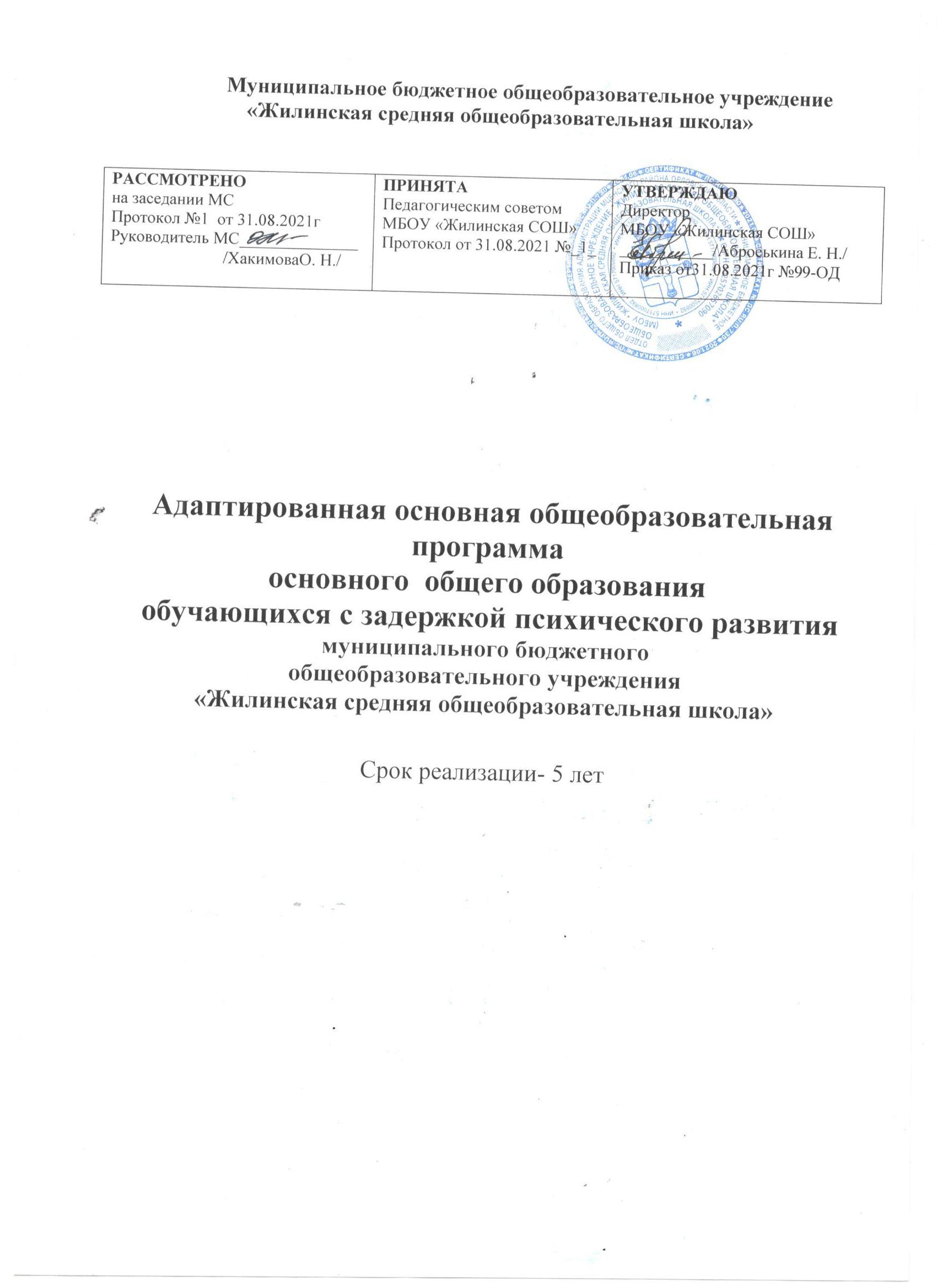 Приложение №1 Рабочие программы учебных предметов Приложение №2 Рабочие программы внеурочной деятельности Приложение №3 Учебный план, Приложение № 4 План внеурочной деятельности на учебный год Приложение № 5 Календарный учебный график на учебный годОБЩИЕ ПОЛОЖЕНИЯАдаптированная основная общеобразовательная программа основного общего образования (далее АООП ООО) для обучающихся с задержкой психического развития (далее ЗПР) МБОУ «ЖИЛИНСКАЯ СРЕДНЯЯ ОБЩЕОБРАЗОВАТЕЛЬНАЯ ШКОЛА» - это документ, определяющий объем и содержание образования, планируемые результаты освоения АООП ООО, условия общеобразовательной деятельности, включая расчеты нормативных затрат оказания государственных услуг по реализации АООП ООО.АООП ООО для обучающихся с ЗПР - это общеобразовательная программа, адаптированная для обучения этой категории обучающихся с учетом особенностей их психофизического развития, индивидуальных возможностей, обеспечивающая коррекцию нарушений развития и социальную адаптацию.1.	ЦЕЛЕВОЙ РАЗДЕЛПОЯСНИТЕЛЬНАЯ ЗАПИСКАЦели реализации АООП ООО МБОУ «ЖИЛИНСКАЯ СРЕДНЯЯ ОБЩЕОБРАЗОВАТЕЛЬНАЯ ШКОЛА:—обеспечение планируемых результатов по достижению выпускником целевых установок, знаний, умений, навыков, компетенций и компетентностей, определяемых личностными, семейными, общественными, государственными потребностями и возможностями обучающегося с ЗПР;—формирование общей культуры, воспитание и социализация, обеспечивающих разностороннее развитие их личности в соответствии с принятыми в семье и обществе базовыми национальными ценностями; развитие основы на реализацию проектной деятельности, обеспечивающей их социальную успешность, развитие творческих способностей, сохранение и укрепление здоровья;—организация в соответствии с требованиями федерального государственного образовательного стандарта основного общего образования целесообразной инфраструктуры для детей с ЗПР, которая направлена на их реабилитацию и интеграцию в социальное и культурное пространство.Достижение поставленных целей при реализации АООП ООО МБОУ «ЖИЛИНСКАЯ СРЕДНЯЯ ОБЩЕОБРАЗОВАТЕЛЬНАЯ ШКОЛА»  предусматривает решение следующих основных задач:—обеспечение соответствия АООП ООО требованиям ФГОС ООО;—обеспечение преемственности начального общего, основного общего и среднего общего образования;—обеспечение доступности получения основного общего образования обучающимися с задержкой психического развития, понимания у данных категорий обучающихся с ЗПР собственных возможностей и ограничений, а также способности вступать в коммуникацию со взрослыми по вопросам обучения, медицинского сопровождения и пребывания в школе (других учреждениях - социальных партнёрах школы);—обеспечение формирования личности с учётом их особых образовательных потребностей, на основе развития индивидуальных способностей, положительной мотивации и умений учебной деятельности;—овладение социально-бытовыми умениями, используемыми в повседневной жизненной практике;—установление требований к воспитанию и социализации обучающихся с ЗПР, освоение соответствующих возрасту системы ценностей и социальных ролей, осмысление своего социального окружения и обеспечение индивидуализированного психолого-педагогического сопровождения каждого обучающегося с ЗПР, формирование образовательного базиса, основанного на соответствующем культурном уровне развития личности, создание необходимых условий для её самореализации;—обеспечение эффективного сочетания урочных и внеурочных форм организации образовательного процесса, взаимодействия всех его участников;—взаимодействие МБОУ «ЖИЛИНСКАЯ СРЕДНЯЯ ОБЩЕОБРАЗОВАТЕЛЬНАЯ ШКОЛА» при реализации АООП ООО с социальными партнёрами;— выявление и развитие детей с ЗПР, их профессиональных склонностей через систему деятельности секций, студий и кружков, организацию общественно полезной деятельности, в том числе социальной практики, с использованием возможностей образовательных учреждений дополнительного образования детей;—участие обучающихся с ЗПР, их родителей (законных представителей), педагогических работников и общественности в проектировании и развитии внутришкольной социальной среды, школьного уклада;—включение обучающихся с ЗПР в процессы познания и преобразования внешкольной социальной среды (района, города) для приобретения опыта реального управления и действия;— социальное и учебно-исследовательское проектирование, профессиональная ориентация обучающихся с ЗПР при поддержке педагогов, педагогов-дефектологов, психологов, социальных педагогов, сотрудничестве с базовыми предприятиями, учреждениями профессионального образования, центрами профессиональной работы;—совершенствование образовательного процесса, ориентированного на сохранение, укрепление, коррекцию здоровья обучающихся с ЗПР и обеспечение эмоционального благополучия каждого ребенка;—сохранение, развитие, учёт национальных, региональных и этнокультурных особенностей г. Мценска, Орловской области, которые предусматривают развитие у обучающихся с ЗПР уровня основного общего образования основ культуросообразного поведения, понимания особенностей региона на основе представлений о его природе, истории, населении, быте, культуре; гражданской позиции, бережного отношения как к экологии, так и к памятникам истории и культуры, сохранения традиций народов, проживающих в регионе;—оказание консультативной и методической помощи родителям (законным представителям) по вопросам воспитания, развития и обучения обучающихся с ЗПР.Принципы и подходы к формированию и реализации АООП ООО МБОУ «ЖИЛИНСКАЯ СРЕДНЯЯ ОБЩЕОБРАЗОВАТЕЛЬНАЯ ШКОЛА»АООП ООО МБОУ «ЖИЛИНСКАЯ СРЕДНЯЯ ОБЩЕОБРАЗОВАТЕЛЬНАЯ ШКОЛА» разработана на основе и соответствует основным принципам государственной политики Российской Федерации в сфере образования, изложенными в Федеральном Законе от 29 декабря 2012 г. № 273-ФЗ “Об образовании в Российской Федерации” (пп. 1, 2, 3, 7, 8 ст. 3), формируется с учётом психолого-педагогических особенностейразвития детей 11 - 15 лет.В основу формирования АООП ООО МБОУ «ЖИЛИНСКАЯ СРЕДНЯЯ ОБЩЕОБРАЗОВАТЕЛЬНАЯ ШКОЛА» положены общедидактические принципы и принципы организации коррекционно-развивающей работы. К общедидактическим принципам относятся следующие:—принцип развития обучающихся с ЗПР, который в рамках учебной, внеурочной и внешкольной деятельности учитывает индивидуальные особенности обучающихся с ЗПР и предполагает целенаправленное совершенствование различных сторон личности;—принцип деятельности, который обеспечивает активную позицию всех обучающихся с ЗПР в образовательном пространстве МБОУ  «ЖИЛИНСКАЯ СРЕДНЯЯ ОБЩЕОБРАЗОВАТЕЛЬНАЯ ШКОЛА»—принцип    культуросообразности, согласно которому обучающемуся с ЗПРпредоставляются для познания лучшие объекты культуры из разных сфер окружающей жизни, что позволяет обеспечить интеграционные связи учебной и внеурочной деятельности обучающегося с ЗПР;—принцип природосообразности обучения, согласно которому содержание, формы организации и средства обучения соответствуют психологическим возможностям и особенностям детей 11 — 15 лет, обеспечение помощи обучающимся с ЗПР, которые испытывают трудности в обучении; создание условий для роста творческого потенциала, успешного развития детей с ЗПР;— принцип преемственности и перспективности обучения, в соответствии с которым устанавливаются преемственные связи с уровнем начального общего образования, а также среднего общего образования;—принцип целостности, который обеспечивается единством структуры учебников и единством подходов.К принципам организации коррекционно-развивающей работы с обучающимися с ЗПР с ЗПР здоровья относятся:—принцип учёта типологических и индивидуальных образовательных потребностей обучающихся с ЗПР;—принцип системности коррекционных, профилактических и развивающих задач, при реализации которого программа коррекции развития обучающихся с ЗПР должна быть направлена на коррекцию отклонений в развитии и поведении, на их предупреждение, создание благоприятных условий для наиболее полной реализации потенциальных возможностей гармонического развития личности обучающегося с ЗПР;—принцип коррекционной направленности образовательного процесса;—принцип планирования и организации специальной коррекционно-воспитательной работы с учетом структуры дефекта, индивидуальных особенностей детей при котором осуществление общеобразовательных задач неразрывно связано с решением задач коррекционных;—принцип развивающей направленности образовательного процесса, ориентирующий его на развитие личности обучающегося с ЗПР и расширение его «зоны ближайшего развития» с учетом особых образовательных потребностей;—принцип комплексного использования методов и приемов коррекционной деятельности, при реализации которого необходима некая совокупность способов и средств, методов и приемов, учитывающих и индивидуально-психологические особенности личности, и состояние социальной ситуации, и уровень материально-технического и учебно-методического обеспечения педагогического процесса, и подготовленность к его проведению учителей - дефектологов, педагогов-организаторов и т.д.;—принцип учёта психофизического состояния обучающегося с ЗПР при определении объёма и характера проводимой с ним работы по освоению образовательной программы;—принцип направленности на формирование деятельности обеспечивает возможность овладения обучающимися с ЗПР с задержкой психического развития всеми видами доступной им предметно-практической деятельности, способами и приемами познавательной и учебной деятельности, коммуникативной деятельности и нормативным поведением;—принцип взаимосвязи в работе специалистов - это необходимость взаимодействия в разработке и реализации коррекционных мероприятий специалистов, таких как учителя - дефектолога, учителя- логопеда, педагога-психолога, классного руководителя, учителей- предметников, медицинского работника МБОУ «ЖИЛИНСКАЯ СРЕДНЯЯ ОБЩЕОБРАЗОВАТЕЛЬНАЯ ШКОЛА»;—принцип дифференцированного подхода к коррекционной работе, которая строится с учетом состояния здоровья (первичного дефекта и вторичных отклонений).—принцип приоритетного формирования качеств личности, необходимых для дальнейшей социальной адаптации, при реализации которого весь образовательный процесс МБОУ «ЖИЛИНСКАЯ СРЕДНЯЯ ОБЩЕОБРАЗОВАТЕЛЬНАЯ ШКОЛА»строится таким образом, чтобы у обучающихся с ЗПР, формировалась активная жизненная позиция, оптимизм, коммуникабельность, уверенность в своих силах.—принцип планирования и проведения всех образовательных и коррекционных мероприятий на основе максимально сохранных в своем развитии функций с коррекцией нарушенных функций и формирование приёмов их компенсации.В качестве основополагающих подходов определены системно-деятельностный и дифференцированный подходы, осуществление которых предполагает:признание в качестве основного средства достижения цели образования обучающихся с ЗПР организацию познавательной и предметно-практической деятельности, обеспечивающей овладение ими содержанием образования;—признание того, что развитие личности обучающихся с ЗПР зависит от характера организации в образовательном процессе доступной им деятельности, в первую очередь, учебной;развитие личности обучающихся с ЗПР в соответствии с требованиями современного общества, обеспечивающими возможность их успешной социальной адаптации;разработку содержания и технологий образования обучающихся с ЗПР, определяющих пути и способы достижения ими социально желаемого результата личностного и познавательного развития с учетом их особых образовательных потребностей;ориентацию на результаты образования как системообразующий компонент Стандарта, где общекультурное и личностное развитие обучающегося с ЗПР составляет цель и основной результат образования обучающихся с ЗПР;признание решающей роли содержания образования обучающихся с задержкой психическогоразвития, способов организации образовательной деятельности и взаимодействия участников образовательных отношений в реализации права обучающихся с ЗПР на свободный выбор мнений и убеждений, развитии способностей каждого обучающегося с ЗПР, формировании и развитии его личности в соответствии с принятыми в семье и обществе духовно-нравственными и социокультурными ценностями;—учет возрастных, типологических и индивидуальных особенностей обучающихся с ЗПР с ЗПР, а также их особых образовательных потребностей;- вариативность основных образовательных программ, дифференцированно учитывающих специфические образовательные потребности обучающихся с ЗПР;—построение образовательного процесса с учетом индивидуальных возрастных, типологических,	психологических и физиологических особенностей обучающихся с ЗПР на основе организации образовательного процесса по индивидуальным учебным планам.Характеристика контингента обучающихся с ЗПР с задержкой психического здоровьяМБОУ «ЖИЛИНСКАЯ СРЕДНЯЯ ОБЩЕОБРАЗОВАТЕЛЬНАЯ ШКОЛА»С целью описания особенностей формирования содержания и специальных условий разработки и реализации АООП ООО МБОУ «ЖИЛИНСКАЯ СРЕДНЯЯ ОБЩЕОБРАЗОВАТЕЛЬНАЯ ШКОЛА» в зависимости от индивидуальных особенностей и потребностей обучающихся с задержкой психического развития в основной общеобразовательной школе МБОУ «ЖИЛИНСКАЯ СРЕДНЯЯ ОБЩЕОБРАЗОВАТЕЛЬНАЯ ШКОЛА» определён количественный состав обучающихся с ЗПР.В рамках реализации АООП ООО с ЗПР обучающиеся с ЗПР получают основное общее образование в МБОУ «ЖИЛИНСКАЯ СРЕДНЯЯ ОБЩЕОБРАЗОВАТЕЛЬНАЯ ШКОЛА» при создании специальных условий. Специально созданные условия реализации АООП ООО МБОУ. «ЖИЛИНСКАЯ СРЕДНЯЯ ОБЩЕОБРАЗОВАТЕЛЬНАЯ ШКОЛА» позволяют её усвоить обучающимся с ЗПР вместе с другими сверстниками, находясь в их среде и в те же календарные сроки.Описание существенных психолого-педагогических характеристик обучающихся с    ЗПР МБОУ «ЖИЛИНСКАЯ СРЕДНЯЯ ОБЩЕОБРАЗОВАТЕЛЬНАЯ ШКОЛА»Психолого-педагогическая характеристика обучающихся с ЗПР. Обучающиеся с ЗПР - это дети, имеющее недостатки в психологическом развитии, подтвержденные ПМПК и препятствующие получению образования без создания специальных условий. Все обучающиеся с ЗПР испытывают затруднения в усвоении программ учебных предметов, курсов, обусловленные недостаточными познавательными способностями, специфическими расстройствами психологического развития, нарушениями в организации деятельности и/или поведения. Общими для всех обучающихся с ЗПР являются в разной степени выраженные недостатки в формировании высших психических функций, замедленный темп, либо неравномерное становление познавательной деятельности, трудности произвольной саморегуляции. Достаточно часто у обучающихся с ЗПР отмечаются нарушения речевой моторики, зрительного восприятия и пространственной ориентировки, умственной работоспособности и эмоциональной сферы.Различие структуры нарушения психического развития у обучающихся с ЗПР определяет необходимость многообразия специальной поддержки в получении образования и самих образовательных маршрутов, соответствующих возможностям и потребностям обучающихся с ЗПР и направленных на преодоление существующих ограничений в получении образования, вызванных тяжестью нарушения психического развития и неспособностью обучающегося с ЗПР к освоению образования, сопоставимого по срокам с образованием здоровых сверстников.Дифференциация АООП ООО МБОУ«ЖИЛИНСКАЯ СРЕДНЯЯ ОБЩЕОБРАЗОВАТЕЛЬНАЯ ШКОЛА» для обучающихся с ЗПР должна соотноситься с дифференциацией данной категории обучающихся в соответствии с характером и структурой нарушения психического развития. Задача разграничения вариантов ЗПР и рекомендации варианта образовательной программы возлагается на ПМПК.Особые образовательные потребности обучающихся с ЗПР. Особые образовательные потребности обучающихся с ЗПР задаются спецификой нарушения психического развития, определяют особую логику построения образовательного процесса и находят своё отражение в структуре и содержании образования. Выделяются образовательные потребности как общие для всех обучающихся с ЗПР, так и специфические. К общим потребностям относятся:—выделение	пропедевтического периода в образовании, обеспечивающего преемственность между начальным общим и основным общим образованием;—обязательность непрерывности коррекционно-развивающего процесса, реализуемого, как через содержание предметных областей, так и в процессе индивидуальной работы;—раннее получение специальной помощи средствами образования;—психологическое сопровождение, оптимизирующее взаимодействие ребенка с педагогами и соучениками;—психологическое сопровождение, направленное на установление взаимодействия семьи и образовательной организации;—постепенное	расширение	образовательного	пространства,	выходящего	за	пределы образовательной организации.АООП ООО МБОУ «ЖИЛИНСКАЯ СРЕДНЯЯ ОБЩЕОБРАЗОВАТЕЛЬНАЯ ШКОЛА» определяет общие подходы к организации внеурочной деятельности, учитывает запросы, потребности обучающихся с задержкой психического развития и их родителей (законных представителей), особенности образовательной системы. Данные подходы определяются особенностями сложившейся воспитательной системы начальной ступени общего образования в МБОУ «ЖИЛИНСКАЯ СРЕДНЯЯ ОБЩЕОБРАЗОВАТЕЛЬНАЯ ШКОЛА», а также возможностями существующей системы дополнительного образования и социального пространства, в котором находится МБОУ «ЖИЛИНСКАЯ СРЕДНЯЯ ОБЩЕОБРАЗОВАТЕЛЬНАЯ ШКОЛА» при организации внеурочной деятельности учитывает следующие факторы:запросы	участников	образовательного	процесса,	в	том	числе	и	родителей	(законных представителей) обучающихся с ЗПР;уровень квалификации педагогических работников;качество программ курсов внеурочной деятельности, разработанных в соответствии с целями и задачами АООП ООО МБОУ «ЖИЛИНСКАЯ СРЕДНЯЯ ОБЩЕОБРАЗОВАТЕЛЬНАЯ ШКОЛА» .	ПЛАНИРУЕМЫЕ РЕЗУЛЬТАТЫ ОСВОЕНИЯ ОБУЧАЮЩИМИСЯ С ЗПР АДАПТИРОВАННОЙ ОСНОВНОЙ ОБЩЕОБРАЗОВАТЕЛЬНОЙ ПРОГРАММЫОСНОВНОГО ОБЩЕГО ОБРАЗОВАНИЯ ДЛЯ ОБУЧАЮЩИХСЯ С ЗПР МБОУ «ЖИЛИНСКАЯ СРЕДНЯЯ ОБЩЕОБРАЗОВАТЕЛЬНАЯ ШКОЛА»Планируемые результаты АООП ООО МБОУ» (далее - планируемые результаты) для обучающихся с ЗПР представляют собой систему ведущих целевых установок и ожидаемых результатов освоения всех компонентов, составляющих содержательную основу АООП ООО МБОУ «ЖИЛИНСКАЯ СРЕДНЯЯ ОБЩЕОБРАЗОВАТЕЛЬНАЯ ШКОЛА» Обеспечивают связь между требованиями Стандарта, образовательным процессом и системой оценки результатов освоения АООП ООО МБОУ «ЖИЛИНСКАЯ СРЕДНЯЯ ОБЩЕОБРАЗОВАТЕЛЬНАЯ ШКОЛА» (далее - системой оценки), выступая содержательной и критериальной основой для разработки программ учебных предметов, курсов и курсов внеурочной деятельности, с одной стороны, и системы оценки с другой, с учётом национальных, региональных и этнокультурных особенностей.На уровне основного общего образования устанавливаются планируемые личностные, метапредметные предметные результаты, описывающие классы учебно-познавательных и учебно- практических задач, которые осваивают обучающиеся с ЗПР в ходе обучения, при этом особо выделяя среди них те, которые выносятся на промежуточную аттестацию, в том числе государственную итоговую аттестацию выпускников.Успешное выполнение этих задач требует от обучающихся с ЗПР овладения системой учебных действий (универсальных и специфических для данного учебного предмета: личностных, регулятивных, коммуникативных, познавательных) с учебным материалом, и прежде всего с опорным учебным материалом, служащим основой для последующего обучения.Личностные, метапредметные и предметные планируемые результаты устанавливают и описывают следующие обобщённые классы учебно-познавательных и учебно- практических задач, предъявляемых обучающимся с ЗПР:учебно-познавательные задачи, направленные на формирование и оценку умений и навыков, способствующих освоению систематических знаний, в т.ч.:первичному ознакомлению, отработке и осознанию теоретических моделей и понятий, стандартных алгоритмов и процедур;выявлению и осознанию сущности и особенностей изучаемых объектов, процессов и явлений действительности в соответствии с содержанием конкретного учебного предмета, созданию и использованию моделей изучаемых объектов и процессов, схем;выявлению и анализу существенных и устойчивых связей и отношений между объектами и процессами;учебно-познавательные задачи, направленные на формирование и оценку навыка самостоятельного приобретения, переноса и интеграции знаний как результата использования знако-символических средств и/или логических операций сравнения, анализа, синтеза, обобщения, интерпретации, оценки, классификации по родовидовым признакам, установления аналогий и причинно-следственных связей, построения рассуждений, соотнесения с известным, требующие от обучающихся с ЗПР более глубокого понимания изученного и/или выдвижения новых для них идей, иной точки зрения, создания или исследования новой информации, преобразования известнойинформации, представления её в новой форме, переноса в иной контекст и т. п.;учебно-практические задачи, направленные на формирование и оценку навыка разрешения проблем/проблемных ситуаций, требующие принятия решения в ситуации неопределённости, например, выбора или разработки оптимального либо наиболее эффективного решения, создания объекта с заданными свойствами, установления закономерностей или «устранения неполадок» и т. п.;учебно-практические задачи, направленные на формирование и оценку навыка сотрудничества, требующие совместной работы в парах или группах с распределением ролей/функций и разделением ответственности за конечный результат;учебно-практические задачи, направленные на формирование и оценку навыка коммуникации, требующие создания письменного или устного текста/высказывания с заданными параметрами: коммуникативной задачей, темой, объёмом, форматом (например, сообщения, комментария, пояснения, призыва, инструкции, текста-описания или текста - рассуждения, формулировки и обоснования гипотезы, устного или письменного заключения, отчёта, оценочного суждения, аргументированного мнения и т. п.);учебно-практические	и	учебно-познавательные	задачи,	направленные	на формирование и оценку навыка самоорганизации и саморегуляции, наделяющие обучающихся с ЗПР функциями организации выполнения задания: планирования этапов выполнения работы, отслеживания продвижения в выполнении задания, соблюдения графика подготовки и предоставления материалов, поиска необходимых ресурсов, распределения обязанностей и контроля качества выполнения работы;учебно-практические	и	учебно-познавательные	задачи,	направленные	на формирование и оценку навыка рефлексии, что требует от обучающихся с ЗПР самостоятельной оценки или анализа собственной учебной деятельности с позиций соответствия полученных результатов учебной задаче, целям и способам действий, выявления позитивных и негативных факторов, влияющих на результаты и качество выполнения задания и/или самостоятельной постановки учебных задач (например, что надо изменить, выполнить по-другому, дополнительно узнать и т. п.);учебно-практические	и	учебно-познавательные	задачи,	направленные	на формирование ценностно-смысловых установок, что требует от обучающихся с ЗПР выражения ценностных суждений и/или своей позиции по обсуждаемой проблеме на основе имеющихся представлений о социальных и/или личностных ценностях, нравственноэтических нормах, эстетических ценностях, а также аргументации (пояснения или комментария) своей позиции или оценки;учебно-практические	и	учебно-познавательные	задачи,	направленные	на формирование и оценку ИКТ-компетентности обучающихся с ЗПР, требующие педагогически целесообразного использования ИКТ в целях повышения эффективности процесса формирования всех перечисленных выше ключевых навыков (самостоятельного приобретения и переноса знаний, сотрудничества и коммуникации, решения проблем и самоорганизации, рефлексии и ценностно- смысловых ориентаций), а также собственно навыков использования ИКТ.В соответствии с реализуемой ФГОС ООО деятельностной парадигмой образования система планируемых результатов строится на основе уровневого подхода. В структуре планируемых результатов по каждой программе выделяются следующие уровни: ведущие целевые установки и основные ожидаемые результаты ООО, допускающих предоставление и использование исключительно неперсонифицированной информации; планируемые результаты освоения учебных и междисциплинарных программ. Данные результаты приводятся в блоках «Выпускник научится» и «Выпускник получит возможность научиться» к каждому разделу учебной программы. Они описывают примерный круг учебно-познавательных и учебно-практических задач, который предъявляется обучающимся с ЗПР в ходе изучения каждого раздела программы. При этом планируемые результаты, отнесённые к блоку «Выпускник научится», ориентируют пользователя в том, достижение каких уровней освоения учебных действий с изучаемым опорным учебным материалом ожидается от выпускников.Достижение планируемых результатов, отнесённых к блоку «Выпускник научится», выносится на итоговую оценку, которая может осуществляться как в ходе обучения (с помощью накопленной оценки или портфеля достижений), так и в конце обучения, в том числе в форме государственной итоговой аттестации. Оценка достижения планируемых результатов этого блока на уровне, характеризующем исполнительскую компетентность обучающихся с ЗПР, ведётся с помощью заданий базового уровня, а на уровне действий, составляющих зону ближайшего развития большинства обучающихся с ЗПР, с помощью заданий повышенного уровня. Успешное выполнение обучающимися с ЗПР заданийбазового уровня служит единственным основанием для положительного решения вопроса о возможности перехода на следующий уровень образования обучения.В блоках «Выпускник получит возможность научиться» приводятся планируемые результаты, характеризующие систему учебных действий в отношении знаний, умений, навыков, расширяющих и углубляющих понимание опорного учебного материала или выступающих как пропедевтика для дальнейшего изучения данного предмета. Частично задания, ориентированные на оценку достижения планируемых результатов из блока «Выпускник получит возможность научиться», могут включаться в материалы итогового контроля. Основные цели такого включения - предоставить возможность обучающимся с ЗПР продемонстрировать овладение более высокими (по сравнению с базовым) уровнями достижений и выявить динамику роста численности группы наиболее подготовленных обучающихся с ЗПР. При этом невыполнение обучающимися с ЗПР заданий, с помощью которых ведётся оценка достижения планируемых результатов данного блока, не является препятствием для перехода на следующую ступень обучения. В ряде случаев достижение планируемых результатов этого блока целесообразно вести в ходе текущего и промежуточного оценивания, а полученные результаты фиксировать в виде накопленной оценки (например, в форме портфеля достижений) и учитывать при определении итоговой оценки.Ведущие целевые установки и основные ожидаемые результатыВ результате изучения всех без исключения предметов основной школы получат дальнейшее развитие личностные, регулятивные, коммуникативные и познавательные универсальные учебные действия, учебная (общая и предметная) и общепользовательская ИКТ-компетентность обучающихся с ЗПР.В ходе изучения средствами всех предметов у выпускников будут заложены основы формально- логического мышления, рефлексии, что будет способствовать:порождению нового типа познавательных интересов (интереса не только к фактам, но и к закономерностям);расширению и переориентации рефлексивной оценки собственных возможностейза пределы учебной деятельности в сферу самосознания;формированию способности к целеполаганию, самостоятельной постановке новых учебных задач и проектированию собственной учебной деятельности.В ходе изучения всех учебных предметов обучающиеся с ЗПР приобретут опыт проектной деятельности как особой формы учебной работы, способствующей воспитанию самостоятельности, инициативности, ответственности, повышению мотивации и эффективности учебной деятельности; в ходе реализации исходного замысла на практическом уровне овладеют умением выбирать адекватные стоящей задаче средства, принимать решения, в том числе и в ситуациях неопределённости.В ходе планирования и выполнения учебных исследований обучающиеся с ЗПР освоят умение оперировать гипотезами как отличительным инструментом научного рассуждения, приобретут опыт решения интеллектуальных задач на основе мысленного построения различных предположений.В результате целенаправленной учебной деятельности, осуществляемой в формах учебного исследования, учебного проекта, в ходе освоения системы научных понятий у выпускников будут заложены:потребность вникать в суть изучаемых проблем, ставить вопросы, затрагивающие основы знаний, личный, социальный, исторический жизненный опыт;основы критического отношения к знанию, жизненному опыту;основы ценностных суждений и оценок;уважение к величию человеческого разума, позволяющего преодолевать невежество и предрассудки, развивать теоретическое знание, продвигаться в установлении взаимопонимания между отдельными людьми и культурами;основы понимания принципиальной ограниченности знания, существования различных точек зрения, взглядов, характерных для разных социокультурных сред и эпох. Связь между требованиями Стандарта, образовательным процессом и системой оценки результатов освоения АООП ООО МБОУ«ЖИЛИНСКАЯ СРЕДНЯЯ ОБЩЕОБРАЗОВАТЕЛЬНАЯ ШКОЛА» по каждой группе планируемых результатов с учётом национальных, региональных и этнокультурных особенностей представлены в таблицах: «Личностные результаты» (табл.2); «Метапредметные результаты» (табл. 3.1; 3.2; 3.3; 3.4), «Предметные результаты» (табл. 4.1; 4.2; 4.3; 4.4; 4.5; 4.6; 4.7; 4.8). При этом «Метапредметные результаты» состоят из четырёх междисциплинарных учебных программ; «Развитие универсальных учебных действий»,«Формирование ИКТ-компетентности обучающихся с ЗПР», «Основы учебно-исследовательской и проектной деятельности» и «Основы смыслового чтения и работа с текстом». «Предметные результаты»   представлены   описанием   планируемых   результатов   программ   учебных   предметов:«Русский   язык»,   «Литература»,   «Иностранный   язык»,   «История   России»,   Всеобщая   история»,«Обществознание», «География», «Математика», «Алгебра», «Геометрия», «Информатика», «Физика»,«Биология», «Химия», «Изобразительное искусство», «Музыка», «Технология», «Физическая культура» и «Основы безопасности жизнедеятельности».Личностные результаты освоения АООП ОООВ сфере развития личностных универсальных учебных действий приоритетное внимание уделяется формированию:—основ гражданской идентичности личности (включая когнитивный, эмоционально-ценностный и поведенческий компоненты);—основ социальных компетенций (включая ценностно-смысловые установки и моральные нормы, опыт социальных и межличностных отношений, правосознание);—готовности и способности к переходу к самообразованию на основе учебно-познавательной мотивации, в том числе готовности к выбору направления профильного образования.В частности, формированию готовности и способности к выбору направления профильного образования способствуют:—целенаправленное формирование интереса к изучаемым областям знания и видам деятельности, педагогическая поддержка любознательности и избирательности интересов;—реализация уровневого подхода как в преподавании (на основе дифференциации требований к освоению учебных программ и достижению планируемых результатов), так и в оценочных процедурах (на основе дифференциации содержания проверочных заданий и/или критериев оценки достижения планируемых результатов на базовом и повышенных уровнях);—формирование навыков взаимо- и самооценки, навыков рефлексии на основе использования критериальной системы оценки;—организация системы проб подростками своих возможностей (в том числе предпрофессиональных проб) за счёт использования дополнительных возможностей образовательного процесса, в том числе: факультативов, вводимых МБОУ «ЖИЛИНСКАЯ СРЕДНЯЯ ОБЩЕОБРАЗОВАТЕЛЬНАЯ ШКОЛА»программы формирования ИКТ-компетентности обучающихся; программы учебно-исследовательской и проектной деятельности; программы внеурочной деятельности; программы профессиональной ориентации; программы экологического образования, иных возможностей МБОУ «ЖИЛИНСКАЯ СРЕДНЯЯ ОБЩЕОБРАЗОВАТЕЛЬНАЯ ШКОЛА»—целенаправленное формирование в курсе технологии представлений о рынке труда и требованиях, предъявляемых различными массовыми востребованными профессиями к подготовке и личным качествам будущего труженика;—приобретение практического опыта пробного проектирования жизненной и профессиональной карьеры на основе соотнесения своих интересов, склонностей, личностных качеств, уровня подготовки с требованиями профессиональной деятельности.Таблица 2. Личностные результаты освоения обучающимися с ЗПР АООП ООО МБОУ «ЖИЛИНСКАЯ СРЕДНЯЯ ОБЩЕОБРАЗОВАТЕЛЬНАЯ ШКОЛА»Метапредметные результаты освоения обучающимися с ЗПР АООП ООО МБОУ«ЖИЛИНСКАЯ СРЕДНЯЯ ОБЩЕОБРАЗОВАТЕЛЬНАЯ ШКОЛА» Таблица 3.1. Метапредметные результаты (междисциплинарная программа «Развитие универсальных учебных действий»)Таблица 3.2. Метапредметны ерезультаты (междисциплинарная программа «Формирование ИКТ-компетентности обучающихся с ЗПР»)21Таблица 3.3. Метапредметные результаты (междисциплинарная программа «Основы учебно-исследовательской и проектной деятельности»)Предметные результаты освоения обучающимися с ЗПР АООП ООО Таблица 4.1. Предметные результаты предметной области «Русский язык и литература»Выпускник научится	Выпускник получит возможность научитьсяЧасть, формируемая участниками образовательного процесса-владеть практическими умениями различать тексты разговорного характера, научные, публицистические, официально-деловые, тексты художественной литературы (экстралингвистические особенности, лингвистические особенности на уровне употребления лексических средств, типичных синтаксических конструкций);-различать и анализировать тексты разных жанров научного (учебнонаучного), публицистического, официально-делового стилей, разговорной речи (отзыв, сообщение, доклад как жанры научного стиля; выступление, статья, интервью, очерк как жанры публицистического стиля; расписка, доверенность, заявление как жанры официальноделового стиля; рассказ, беседа, спор как жанры разговорной речи);-создавать устные и письменные высказывания разных стилей, жанров и типов речи (отзыв, сообщение, доклад как жанры научного стиля; выступление, интервью, репортаж как жанры публицистического стиля; расписка, доверенность, заявление как жанры официально-делового стиля; рассказ, беседа, спор как жанры разговорной речи; тексты повествовательного характера, рассуждение, описание; тексты, сочетающие разные функционально-смысловые типы речи);-оценивать чужие и собственные речевые высказывания разной функциональной направленности с точки зрения соответствия их коммуникативным требованиям и языковой правильности;-исправлять речевые недостатки, редактировать текст;-выступать перед аудиторией сверстников с небольшими информационными сообщениями, сообщением и небольшим докладом на учебно-научную тему.различать и анализировать тексты разговорного характера, научные, публицистические, официально-деловые, тексты художественной литературы с точки зрения специфики использования в них лексических, морфологических, синтаксических средств;создавать тексты различныхфункциональных стилей и жанров (аннотация, рецензия, реферат, тезисы, конспект как жанры учебно- научного стиля), участвовать в дискуссиях на учебно-научные темы; составлять резюме, деловое письмо, объявление в официально- деловом стиле; готовить выступление, информационную заметку, сочинение-рассуждение	в публицистическом стиле; принимать участие в беседах, разговорах, спорах в бытовой сфере общения, соблюдая нормы речевого поведения; создавать бытовые рассказы, истории, писать дружеские письма с учётом внеязыковых требований,предъявляемых к ним, и в соответствии	со	спецификой употребления языковых средств;-анализировать образцы публичной речи с точки зрения её композиции, аргументации, языкового оформления, достижения поставленных целейУчебный предмет «Родной язык »Учебный предмет «Родная литература »Таблица 4.2. Предметные результаты предметной области «Иностранные языки»Таблица 4.3. Предметные результаты предметной области "Общественно-научные предметы»Таблица 4.4. Предметные результаты предметной области «Математика и информатика»Измерения, приближения, оценкиТаблица 4.5. Предметные результаты предметной области «Естественно-научные предметы»Таблица 4.6. Предметные результаты предметной области «Искусство»Таблица 4.7. Предметные результаты предметной области «Технология»Таблица 4.8. Предметные результаты предметной области «Физическая культура и основы безопасности жизнедеятельности»врагов;—характеризовать РСЧС классифицировать основные задачи, которые решает РСЧС по защите населения страны от чрезвычайных ситуаций природного и техногенного характера; обосновывать предназначение функциональных и территориальных подсистем РСЧС; характеризовать силы и средства, которыми располагает РСЧС для защиты населения страны от чрезвычайных ситуаций природного и техногенного характера;-характеризовать гражданскую оборону как составную часть системы обеспечения национальной безопасности России: классифицировать основные задачи, возложенные на гражданскую оборону по защите населения РФ от чрезвычайных ситуаций мирного и военного времени;-различать факторы, которые определяют развитие гражданской обороны в современных условиях; характеризовать и обосновывать основные обязанности граждан РФ в области гражданской обороны;- характеризовать МЧС России: классифицировать основные задачи, которые решает МЧС России по защите населения страны от чрезвычайных ситуаций мирного и военного времени; давать характеристику силам МЧС России, которые обеспечивают немедленное реагирование при возникновении чрезвычайных ситуаций;характеризовать основные мероприятия, которые проводятся в РФ, по защите населения от чрезвычайных ситуаций мирного и военного времени;-описывать основные задачи системы инженерных сооружений, которая существует в районе проживания, для защиты населения от чрезвычайных ситуаций природного и техногенного характера;-описывать существующую систему оповещения населения при угрозе возникновения чрезвычайной ситуации;-анализировать мероприятия, принимаемые МЧС России, по использованию современных технических средств для-подбирать материал и готовить занятие на тему «Основные задачи гражданской обороны по защите населения от последствий чрезвычайных ситуаций мирного и военного времени»;-обсуждать тему «Ключевая роль МЧС России в формировании культуры безопасности жизнедеятельности у населения Российской Федерации»;-различать		инженерно-технические сооружения,	которые	используются	в районе проживания, для защиты населения от чрезвычайных ситуаций техногенногохарактера,классифицировать их	по предназначению и защитным свойстваммирного	и	военного времени*курсивом выделены показатели (характеристики), расширяющие и углубляющие базовый уровень планируемых результатов («выпускник получит возможность научиться»).	«Основы духовно-нравственной культуры народов России»1.3. СИСТЕМА ОЦЕНКИ ДОСТИЖЕНИЯ ОБУЧАЮЩИМИСЯ С ЗПР ПЛАНИРУЕМЫХ РЕЗУЛЬТАТОВ ОСВОЕНИЯ АДАПТИРОВАННОЙ ОСНОВНОЙОБЩЕОБРАЗОВАТЕЛЬНОЙ ПРОГРАММЫ ОСНОВНОГО ОБЩЕГО ОБРАЗОВАНИЯСистема оценки достижения обучающимися с ЗПР планируемых результатов освоения адаптированной	основной	общеобразовательной	программы	основного	общего образования для обучающихся с задержкой психического развития:закрепляет основные направления и цели оценочной деятельности, описание объекта и содержание оценки, критерии, процедуры и состав инструментария оценивания, формы представления результатов, условия и границы применения системы оценки;ориентирует образовательный процесс на духовно-нравственное развитие и воспитание обучающихся, достижение планируемых результатов освоения содержания учебных предметов начального общего образования и формирование универсальных учебных действий;обеспечивает комплексный подход	к оценке результатов освоенияадаптированной	основной	общеобразовательной	программы	начального	общего образования, позволяющий вести оценку предметных, метапредметных и личностных результатов основного общего образования;предусматривает оценку достижений обучающихся (итоговая оценка обучающихся, освоивших адаптированную основную общеобразовательную программу основного общего образования) и оценку эффективности деятельности МБОУ «ЖИЛИНСКАЯ СРЕДНЯЯ ОБЩЕОБРАЗОВАТЕЛЬНАЯ ШКОЛА»  позволяет осуществлять оценку динамики учебных достижений обучающихся с ЗПР и развития жизненной компетенции.В процессе оценки достижения планируемых результатов духовно-нравственного развития, освоения адаптированной основной общеобразовательной программы основного общего образования используются разнообразные методы и формы, взаимно дополняющие друг друга (стандартизированные письменные и устные работы, проекты, практические работы, творческие работы, самоанализ и самооценка, наблюдения и др.).Особенности оценки предметных результатовОценка предметных результатов представляет собой оценку достижения обучающимся с ЗПР планируемых результатов по отдельным предметам.Формирование этих результатов обеспечивается за счёт основных компонентов образовательного процесса - учебных предметов.Основным объектом оценки предметных результатов в соответствии с требованиями Стандарта является способность к решению учебно-познавательных и учебнопрактических задач, основанных на изучаемом учебном материале, с использованием способов действий, релевантных содержанию учебных предметов, в том числе метапредметных результатов.Система оценки предметных результатов освоения учебных программ с учётом уровневого подхода, принятого в Стандарте, предполагает выделение базового уровня достижений как точки отсчёта при построении всей системы оценки и организации индивидуальной работы с обучающимися с ЗПР.Реальные достижения обучающихся с ЗПР могут соответствовать базовому уровню, а могут отличаться от него как в сторону превышения, так и в сторону недостижения.Практика показывает, что для описания достижений обучающихся с ЗПР целесообразно установить следующие пять уровней.Базовый уровень достижений - уровень, который демонстрирует освоение учебных действий с опорной системой знаний в рамках диапазона (круга) выделенных задач. Овладение базовым уровнем является достаточным для продолжения обучения на следующей ступени образования, но не по профильному направлению. Достижению базового уровня соответствует отметка«удовлетворительно» (или отметка «3», отметка «зачтено»).Превышение базового уровня свидетельствует об усвоении опорной системы знаний на уровне осознанного произвольного овладения учебными действиями, а также о кругозоре, широте (или избирательности) интересов. Выделяются следующие два уровня, превышающие базовый:_ повышенный уровень достижения планируемых результатов, оценка «хорошо» (отметка «4»);_ высокий уровень достижения планируемых результатов, оценка «отлично» (отметка «5»).Повышенный и высокий уровни достижения отличаются по полноте освоения планируемых результатов, уровню овладения учебными действиями и сформированностью интересов к данной предметной области.Индивидуальные траектории обучения обучающихся с ЗПР, демонстрирующих повышенный и высокий уровни достижений, формируются с учётом интересов этих обучающихся с ЗПР и их планов на будущее. При наличии устойчивых интересов к учебному предмету и основательной подготовки по нему такие обучающиеся с ЗПР с ЗПР вовлечены в проектную деятельность по предмету и сориентированы на продолжение обучения в старших классах по данному профилю.Для описания подготовки обучающихся с ЗПР, уровень достижений которых ниже базового, выделяются также два уровня:_ низкий уровень достижений, оценка «неудовлетворительно» (отметка «2»);Низкий уровень освоения планируемых результатов свидетельствует о наличии только отдельных фрагментарных знаний по предмету, дальнейшее обучение практически невозможно. Обучающимся с ЗПР, которые демонстрируют низкий уровень достижений, требуется специальная помощь не только по учебному предмету, но и по формированию мотивации к обучению, развитию интереса к изучаемой предметной области, пониманию значимости предмета для жизни и др. Только наличие положительной мотивации может стать основой ликвидации пробелов в обучении для данной группы обучающихся с ЗПР. Описанный выше подход применяется в ходе различных процедур оценивания: текущего, промежуточного и итогового.СОДЕРЖАТЕЛЬНЫЙ РАЗДЕЛПРОГРАММА ФОРМИРОВАНИЯ УНИВЕРСАЛЬНЫХ УЧЕБНЫХ ДЕЙСТВИЙ ОБУЧАЮЩИХСЯ С ЗАДЕРЖКОЙ ПСИХИЧЕСКОГО РАЗВИТИЯ НА СТУПЕНИОСНОВНОГО ОБЩЕГО ОБРАЗОВАНИЯПрограмма формирования универсальных учебных действий (программа формирования общеучебных умений и навыков) на ступени основного общего образования МБОУ «ЖИЛИНСКАЯ СРЕДНЯЯ ОБЩЕОБРАЗОВАТЕЛЬНАЯ ШКОЛА»  №3» (далее Программа развития УУД) разработана с учётом положений ФГОС ООО, конкретизирует его требования к личностным, познавательным, регулятивным и коммуникативным УУД, позволяет реализовывать коррекционно-развивающий потенциал образования обучающихся с ЗПР и призвана способствовать развитию УУД, обеспечивающих обучающимся с ЗПР умение учиться.Пояснительная записка.Актуальность реализации Программы развития УУД. В каждом обществе всегда присутствуют представления об идеальном типе личности, которые отражают набор ценностных нормативных характеристик, прилагаемых к человеку обществом в определенную историческую эпоху. Эти характеристики идеального типа личности находят свое выражение в ценностных ориентациях образования как ведущего института социализации личности, направленного на формирование соответствующего этим ориентациям репертуара социальных установок, обеспечивающих формирование личности как идеального представителя гражданского общества. Важнейшей задачей современной системы образования является формирование и развития совокупности УУД, обеспечивающих умение учиться и умения учиться в общении со сверстниками, способность личности к саморазвитию и самосовершенствованию путем сознательного и активного присвоения нового социального опыта, а не только освоение обучающимися с ЗПР конкретных предметных знаний и навыков в рамках отдельных учебных предметов.Программа развития УУД определяет:цели и задачи взаимодействия педагогов и обучающихся с ЗПР по развитию УУД в основной общеобразовательной школе, описание основных подходов, обеспечивающих эффективное их усвоение и присвоение обучающимися с ЗПР, взаимосвязи содержания урочной и внеурочной деятельности обучающихся с ЗПР по развитию УУД;планируемые результаты усвоения и присвоения обучающимися с ЗПР познавательных, регулятивных и коммуникативных УУД, показатели уровней и степени владения ими, их взаимосвязь с другими планируемыми результатами освоения АООП ООО;ценностные ориентиры развития УУД, место и формы развития УУД: предметные области / учебные предметы, внеурочные занятия и т. п. Связь УУД с содержанием учебных предметов, курсов и курсов внеурочной деятельности;основные направления деятельности по развитию УУД в ООО, описание технологии включения развивающих задач как в урочную, так и внеурочную деятельность обучающихся с ЗПР;условия развития УУД;преемственность Программы развития УУД при переходе от начального к основному общему образованию.Целями Программы развития УУД являются: формирование обучающегося с ЗПР как субъекта учебной деятельности, развитие умения школьников учиться; обеспечение умения учиться в общении со сверстниками; дальнейшее развитие способности к самосовершенствованию и саморазвитию; реализация системно-деятельностного подхода, положенного в основу ФГОС ООО.Задачами Программы развития УУД являются:реализация ФГОС ООО к личностным и метапредметным результатам АООП ООО для обучающихся с ЗПР, системно-деятельностного подхода;формирование мотивационного компонента учебной деятельности обучающихся с ЗПР;—повышение эффективности освоения обучающимися с ЗПР АООП ООО, усвоения знаний и учебных действий, расширение возможностей ориентации в различных предметных областях, научном и социальном проектировании, профессиональной ориентации, строении и осуществлении учебной деятельности;овладение обучающимся с ЗПР комплексом УУД, составляющих операционный компонент учебной деятельности обучающихся с ЗПР;развитие умений принимать цель и готовый план деятельности, планировать знакомую деятельность, контролировать и оценивать ее результаты в опоре на организационную помощь педагога;формирование у обучающихся с ЗПР основ культуры исследовательской и проектной деятельности и навыков разработки, реализации и общественной презентации обучающимися с ЗПР результатов исследования, предметного или межпредметного учебного проекта, направленного на решение научной, личностно и (или) социально значимой проблемы.Развитие системы УУД в составе личностных, регулятивных, познавательных и коммуникативных УУД, определяющих развитие психологических способностей личности с ЗПР, осуществляется с учётом возрастных особенностей развития личностной и познавательной сфер подростка. УУД представляют собой целостную систему, в которой происхождение и развитие каждого вида учебного действия определяется его отношением с другими видами учебных действий и общей логикой возрастного развития.ФГОС ООО определяет ценностные ориентиры содержания ООО:Формирование основ гражданской идентичности личности, включая: чувство сопричастности и гордости за свою Родину, народ и историю; осознание ответственности человека заблагосостояние общества; восприятие мира как единого и целостного при разнообразии культур, религий; уважение истории и культуры каждого народа.Формирование у обучающихся с ЗПР данного возраста психологических условий развития общения, кооперации, сотрудничества: доброжелательность, доверие и внимание к людям; готовность к сотрудничеству и дружбе, оказанию помощи тем, кто в ней нуждается; уважение к окружающим - умение слушать и слышать собеседника, признавать право каждого на собственное мнение.Развитие ценностно-смысловой сферы личности на основе общечеловеческой нравственности и гуманизма: принятие и уважение ценностей семьи и общества, школы и коллектива и стремление следовать им; ориентация в нравственном содержании и смысле поступков как собственных, так и окружающих людей; формирование чувства прекрасного и эстетических чувств на основе знакомства с мировой и отечественной культурой.Развитие умения учиться и формирование умения учиться в общении со сверстниками как первого шага к самообразованию, самосовершенствованию и самовоспитанию: развитие широких познавательных интересов, инициативы и любознательности, мотивов сознания и творчества; формирование умения учиться и способности к организации своей деятельности.Развитие самостоятельности, инициативы и ответственности личности как условия её самоактуализации: формирование самоуважения и эмоционально-положительного отношения к себе; готовность открыто выражать и отстаивать свою позицию; критичность к своим поступкам и умение адекватно их оценивать; готовность к преодолению трудностей и жизненного оптимизма.2.1.1. Описание  понятий,  функций, состава и характеристик универсальных учебных действий и их связи с содержанием отдельных учебных предметов, внеурочной ивнешкольной деятельностью, а также места отдельных компонентов универсальных учебных действий в структуре образовательного процессаПрограмма развития УУД основывается на положениях системно - деятельностного подхода. В результате изучения всех без исключения предметов обучающиеся с ЗПР получат дальнейшее развитие УУД, учебную и ИКТ-компетентность; будут заложены основы формально-логического мышления, рефлексии; будет приобретён опыт проектной деятельности; продолжена работа по формированию и развитию основ читательской компетенции и навыки работы с информацией.Функции УУД состоят, во-первых, в обеспечении возможностей обучающегося с ЗПР самостоятельно осуществлять деятельность обучения, ставить учебные цели, искать и использовать необходимые средства и способы достижения, контролировать и оценивать процесс и результаты деятельности; во-вторых, в создании условий для развития личности и её самореализации в системе непрерывного образования, толерантных установок личности, высокой социальной и профессиональной мобильности; в-третьих, в обеспечении успешного усвоения знаний, умений и навыков, формировании картины мира, компетентностей в любой предметной области познания.Среди основных видов УУД можно выделить четыре блока:личностные УУД; регулятивные УУД; познавательные УУД; коммуникативные УУД.Личностные УУД обеспечивают ценностно-смысловую ориентацию обучающихся с ЗПР (умение соотносить поступки и события с принятыми этическими принципами, знание моральных норм и умение выделить нравственный аспект поведения), а также ориентацию в социальных ролях и межличностных отношениях.  	Регулятивные УУД обеспечивают организацию обучающимися с ЗПР своей учебной деятельности.Познавательные УУД обеспечивают организацию обучающимся с ЗПР своей учебной деятельности.Познавательные УУД включают общеучебные, логические действия, а такжедействия постановки и решения проблемКоммуникативные УУД обеспечивают организацию обучающимся с ЗПР своей учебной деятельности. Коммуникативные УУД обеспечивают социальную компетентность и учет позиции других людей, партнера по общению или деятельности, умение слушать и вступать в диалог; участвовать в коллективном обсуждении проблем; интегрироваться в группу сверстников и строить продуктивное взаимодействие и сотрудничество со сверстниками и взрослыми.Таким образом, обучающиеся с ЗПР овладевают УУД в процессе изучения всех учебных предметов, курсов и курсов внеурочной деятельности. Безусловно, каждый учебный предмет раскрывает различные возможности для развития УУД, определяемые, в первую очередь, его функцией и предметным содержанием.ПРОГРАММЫ УЧЕБНЫХ ПРЕДМЕТОВ, КУРСОВ КОРРЕКЦИОННОРАЗВИВАЮЩЕЙ ОБЛАСТИРабочие программы учебных предметовРабочие программы учебных предметов, курсов и курсов внеурочной деятельности являются структурным компонентом АООП ООО для обучающихся с задержкой психического развития МБОУ МБОУ «ЖИЛИНСКАЯ СРЕДНЯЯ ОБЩЕОБРАЗОВАТЕЛЬНАЯ ШКОЛА»  Структура рабочей программы учебных предметов, курсов и курсов внеурочной деятельности является формой представления учебного предмета, курса как целостной системы, которая отражают внутреннюю логику организации учебно-методического материала.Программы отдельных учебных предметов, курсов внеурочной деятельности представлены в приложениях к АООП ООО (Приложение 1. Программы учебных предметов, курсов)Рабочие программы учебных предметов, курсов.Структура рабочих программ учебных предметов, курсов включает в себя:Планируемые результаты освоения учебного предмета, курса.Содержание учебного предмета, курса.Тематическое планирование с указанием количества часов, отводимых на освоение каждой темы.Оценочные материалы.2.2.2	Рабочие программы курсов внеурочной деятельности размещены на сайте ОО в разделе «ОБРАЗОВАНИЕ»Структура рабочих программ курсов внеурочной деятельности включает в себя:Планируемые результаты освоения курса.Содержание курса.Планирование с указанием количества часов, отводимых на освоение каждой темы.Оценочные материалы.Программы курсов коррекционно-развивающей областиПрограмма занятий по коррекции и развитию познавательной и эмоционально-волевой сфер обучающихся с ЗПРПояснительная запискаАдаптация школьного образования предполагает в первую очередь обращенность к особенностям ребенка, его всестороннее развитие, создание благоприятных условий для раскрытия способностей.В связи с этим комплексная психолого-педагогическая задача школьного обучения состоит в том, чтобы не только обеспечить усвоение совокупности конкретных знаний по учебным дисциплинам, но и сформировать у обучающихся представления об обобщенных приемах и способах выполнения различных умственных действий, что, в свою очередь, обеспечит лучшее усвоение конкретного предметно-учебного содержания.Это и есть, с одной стороны, механизм умственного развития, а с другой стороны - это путь формирования психологической основы обучения, обладающей внутренним потенциалом развития, который позволит в будущем осуществляться не только саморазвитию и саморегуляции личности, но и эффективному самостоятельному приобретению знаний.Внимание обучающихся с ЗПР характеризуется повышенной отвлекаемостью, неустойчивостью, снижением способности распределять и концентрировать внимание. Произвольное, непроизвольное внимание, а также свойства внимания (концентрация, переключаемость, устойчивость, наблюдательность, распределение) значительно развиваются в результате специальных упражнений.Важную роль для ориентировки человека в окружающем мире играет память. У всех обучающихся с ЗПР наблюдаются недостатки памяти, при чем они касаются всех видов запоминания. В первую очередь у обучающихся ограничен объем памяти и снижена прочность запоминания. Эти особенности влияют на запоминание как наглядного, так и словесного материала.На коррекционных занятиях необходимо развивать те виды памяти, которые оказываются наименее развитыми у ребенка (зрительная, слуховая, словесно - логическая). Работу по формированию памяти целесообразно проводить на не учебном материале, в различных жизненных ситуациях. Важно научить детей понимать, что значит запомнить, научиться группировать материал, выделять опорные слова, составлять план, устанавливать смысловые связи, т.е. развивать не только механическую, но и произвольную память.В развитии мыслительной деятельности обучающихся с ЗПР обнаруживается значительное отставание и своеобразие. Это выражается в несформированности таких операций, как анализ и синтез, в неумении выделять существенные признаки предмета и делать обобщения, в низком уровне развития абстрактного мышления.В процессе занятий необходимо научить рассматривать предмет или ситуацию с разных сторон, оперировать всеми необходимыми для решения задач данными.Понятие образного мышления подразумевает оперирование образами, проведение различных операций (мыслительных) с опорой на представления. Поэтому необходимо уделять внимание формированию у детей умения создавать в голове различные образы, т.е. визуализировать.Для обучающихся с ЗПР наиболее сложными являются задачи проблемного характера. Им свойственно: поверхностное мышление, его направленность на случайные признаки, что особенно проявляется на словесно-логическом уровне. Через решение логических задач развивается словесно- логическое мышление. Необходимо подбирать такие задачи, которые бы требовали индуктивного (от единичного к общему) и дедуктивного (от общего к единичному)умозаключения.Решение мыслительных задач, которые трудно даются детям, рекомендуется выполнять с применением наглядности, постепенно снижая долю ее участия в мыслительном процессе.Коррекционно - развивающая работа с детьми представляет собой организацию целостной осмысленной деятельности ребенка и педагога, проводимой в соответствии с определенными научно обоснованными принципами:развитие умений, позволяющих в комплексе развивать познавательную деятельность и личность ребенка;развитие умения думать, рассуждать, строить умозаключения, используя для этого диалог ребенка и учителя, в котором педагог задает вопросы, стимулирующие мышление;развитие у обучающихся основных (базовых) мыслительных операций и важнейших учебныхдействий, составляющих ядро любой познавательной деятельности человека;116коррекция и развитие понимания. Формирование умения понимать общий и переносный смысл слов, фраз, текстов.Данная программа - это курс специальных индивидуальных и групповых занятий, направленных на развитие и коррекцию психических процессов и эмоционально-волевой сферы обучающихся с ЗПР.При организации коррекционно-развивающей работы значительное внимание уделяется психологическим особенностям возрастных групп, индивидуальности детей, своеобразию их поведенческих и эмоциональных реакций. Коррекционно - развивающая работа с детьми с ЗПР осуществляется по принципу дифференцированного и индивидуального подхода. Индивидуальные занятия направлены на исправление недостатков психического развития этих детей, ликвидацию пробелов в знаниях.Коррекционные занятия проводятся с обучающимися по мере выявления индивидуальных пробелов в их развитии и обучении.Учитываются возрастные черты мышления обучающегося. В разных классах могут быть использованы одни и те же методики и упражнения, но при этом меняется уровень их сложности. Универсальной формой коррекционных занятий является игра.Цель программы: коррекция и развитие познавательной и эмоционально-волевой сферы детей, направленная подготовка к усвоению ими учебного материала.Задачи программы:Диагностика, формирование, развитие, совершенствование и коррекция познавательных процессов у обучающихся (восприятия, внимания, памяти, мышления, моторной деятельности).Стимулирование интереса к учебной и игровой деятельности.Формирование позитивной мотивации к учебной деятельности.Участники программы: обучающиеся с задержкой психического развития (5-9 класс).Одной из главных задач программы и одним из важных конкретных ее результатов является всестороннее развитие разных форм и видов мыслительного анализа и синтеза. Целенаправленному и планомерному развитию подлежат как чувственные, так и логические их формы.Процессы анализа и синтеза пронизывают всю познавательную деятельность обучающихся. Основное направление здесь состоит в формировании умения вычленять отдельные признаки объектов, оперировать ими и интерпретировать их. Так, задачей развития сенсорной сферы является обогащение чувственного опыта обучающихся путем дифференцирования с разной степенью тонкости ощущений одной и той же модальности и одного и того же вида, сравнения их в том или ином отношении, включение ощущений в построение системы словеснологических умозаключений.Главная задача, решаемая в процессе развития восприятия, — научить не только выделять и анализировать отдельные признаки или свойства воспринимаемых объектов (цвет, форма), но и научиться осмысливать увиденное, активно включая в процесс восприятия мыслительную деятельность (например: задание «Все ли ты увидел?»; «Загадочные контуры» и др.).При развитии внимания значение придается как формированию его устойчивости, так и распределению внимания, т.е. умению контролировать выполнение одновременно двух или больше действий. Такое умение также основывается на расчлененном, дифференцированном отражении различных параметров и условий деятельности («Исключение лишнего», «Невидящие и не слышащие» и др.).Основным направлением в развитии памяти обучающихся является формирование у них опосредованного запоминания, т.е. использования для запоминания вспомогательных средств, в том числе знаков-символов. Для этого требуется умение расчленять запоминаемые объекты на части, выделять в них различные свойства, устанавливать определенные связи и отношения между каким-либо из них и некоторой системой условных знаков («Подбери картинку», «Стихи и образы» и др.).Важное значение придается всестороннему развитию мыслительной деятельности, а именно таких ее операций, как анализ, синтез, обобщение, абстрагирование, установление закономерностей, формирование логических операций. Путь от глобального, целостного к дифференцированному, конкретному реализуется в последовательности заданий: начиная с заданий, в которых требуется оперирование объектами, сильно отличающимися, и где, следовательно, осуществляется достаточно грубый их анализ, и переходя к заданиям с оперированием объектами, отличающимися одним - двумя признаками и, следовательно, требующими тонкого анализа. Таким образом, постепенно закладываются основы абстрактного мышления («Только одно свойство» и др.). Не менее важной является и подготовка мышления обучающихся к переходу на более высокие уровни понятийного, и словесно-логического мышления, требования к которым в средней школе значительно повышаются. Поэтому на уроках психологического развития вырабатываются у обучающихся умения определять соотношения конкретных и более общих понятий:117«род-вид», «целое-часть», «причина - следствие» и др., формируются элементарные логические операции («Расположи слова», «Целое-часть», «Найди причину и следствие» и др.).Оценка эффективности занятий психологического развитияДля оценки эффективности можно использовать следующие показатели:степень помощи, которую оказывает педагог-психолог обучающимся при выполнении заданий: чем помощь педагога меньше, тем выше самостоятельность обучающихся и, следовательно, выше развивающий эффект занятий;поведение обучающихся на занятиях:живость, активность, заинтересованность школьников обеспечивают положительные результаты уроков;результаты выполнения контрольных психологических заданий, в качестве которых даются задания, уже выполнявшиеся обучающимися, но другие по своему внешнему оформлению, и выявляется, справляются ли обучающиеся с этими заданиями самостоятельно;косвенным показателем эффективности данных занятий может быть повышение успеваемости по разным учебным дисциплинам, а также наблюдения учителей за работой обучающихся на других уроках (повышение активности, работоспособности, внимательности, улучшение мыслительной деятельности и др.).Кроме того, представляется важным оценивать воздействие занятий психологического развития на эмоциональное состояние обучающихся. Для этого используются «смайлики».Методы работы:Интеллектуальные задания способствуют расширению лексического запаса обучающихся в области психологии, помогают им овладеть некоторыми понятиями.Дискуссионные методы.Групповая дискуссия позволяет реализовать принцип субъект-субъектного взаимодействия, выявить различные точки зрения на какую-либо проблему.Метод направленной визуализации.Данный метод работы позволяет усилить резервы ребенка к достижению поставленных целей, способствует снятию эмоционального напряжения.Метод признания достоинств.Данный метод позволяет стабилизировать самооценку учащегося, почувствовать уверенность в себе и осознать потребность в достижениях и стремление к успеху.Групповая и индивидуальная работа.Мозговой штурм.Беседы.Психогимнастика.Критериями эффективности программы являются (фиксируются в процессе наблюдения освоения обучающимися программы):снижение уровня школьной тревожности;мотивация на саморазвитие;повышение коммуникативной компетентности;активность и продуктивность обучающихся в деятельности, как в образовательном процессе, так и внеклассной и внешкольной деятельности (отслеживается психологом, либо выявляется в процессе беседы с классным руководителем).Материально-техническое оснащение и оборудование.Занятия могут проходить как в специально оборудованном для тренингов классе, так и в учебном классе после занятий. Кабинет должен быть оборудован стульями, какой-либо доской или стеной для возможности крепить продукты труда.Программа коррекционно-логопедических индивидуальных занятий для обучающихся5-9 классов с ЗПРПояснительная запискаПрограмма коррекционно-логопедических индивидуальных занятий для обучающихся 5-9 классов направлена на обеспечение коррекционного воздействия на развитие обучающихся с нарушениями речи.Цель программы: создание системы комплексной помощи детям с речевыми нарушениями в освоении основной образовательной программы основного общего образования.Задачи программы:118создание посредством индивидуализации и дифференциации коррекционно-развивающей работы специальных условий развития и коррекции, позволяющих учитывать особые образовательные потребности детей с речевыми нарушениями;своевременное выявление детей с трудностями в обучении и адаптации, обусловленными речевым недоразвитием;определение особых образовательных потребностей детей с недостатками устной и письменной речи;определение особенностей организации коррекционно-образовательного процесса для рассматриваемой категории детей в соответствии с индивидуальными особенностями каждого ребенка, структурой речевого дефекта и степенью его выраженности;осуществление индивидуально ориентированной помощи детям с речевым недоразвитием с учетом особенностей психического и физического развития, индивидуальных возможностей детей, коррекция недостатков устной и письменной речи обучающихся;оказание консультативной и методической помощи родителям (законным представителям) детей с речевой патологией.Содержание программы коррекционной работы определяют следующие принципы:Соблюдение интересов ребенка. Принцип определяет позицию специалиста, который призван решать речевую проблему ребенка с максимальной пользой и в интересах ребенка.Системность. Принцип обеспечивает единство диагностики, коррекции и развития, т. е. системный подход к анализу особенностей развития и коррекции нарушений речи детей, а также всесторонний многоуровневый подход специалистов различного профиля, взаимодействие и согласованность их действий в решении проблем ребенка. Для реализации этого принципа необходимо участие в данном процессе всех участников образовательного процесса: психолога, учителя-логопеда, родителей.Рекомендательный характер оказания помощи. Принцип обеспечивает соблюдение гарантированных законодательством прав родителей (законных представителей) детей с нарушениями устной и письменной речи выбирать формы получения детьми образования, защищать законные права и интересы детей.Направления работы:Программа коррекционной работы с детьми с речевой патологией на уровне основного общего образования включает в себя взаимосвязанные направления. Данные направления отражают ее основное содержание:диагностическая работа обеспечивает своевременное выявление детей с нарушениями устной и письменной речи, проведение их комплексного обследования и подготовку рекомендаций по оказанию им психолого-медико-педагогической помощи в условиях ОУ;коррекционно-развивающая работа обеспечивает оказание своевременной помощи в освоении содержания образования и коррекции недостатков речевого развития и психических процессов, лежащих в основе устной и письменной речи, в условиях школьного логопункта;консультативная работа обеспечивает непрерывность специального сопровождения детей с нарушениями речевого развития и их семей по вопросам реализации дифференцированных психолого- педагогических условий обучения, коррекции, развития и социализации обучающихся;информационно-просветительская работа направлена на разъяснительную деятельность по вопросам, связанным с особенностями образовательного процесса для данной категории детей, со всеми участниками образовательного процесса: обучающимися, их родителями (законными представителями), педагогическими работниками.Характеристика содержанияДиагностическая работа включает:своевременное выявление детей, нуждающихся в специализированной помощи;раннюю (с первых дней пребывания ребенка в МБОУ «ЖИЛИНСКАЯ СРЕДНЯЯ ОБЩЕОБРАЗОВАТЕЛЬНАЯ ШКОЛА ») диагностику отклонений в развитии речи и выявление этиологии дефектов речи, трудностей адаптации;комплексный сбор сведений о ребенке на основании диагностической информации от специалистов разного профиля (медицинский анамнез физического и речевого развития ребенка, собеседование с родителями, наблюдения учителя);определение уровня актуального и зоны ближайшего развития обучающегося с задержкой психического развития, выявление его резервных возможностей;изучение (совместно с педагогом-психологом) развития эмоционально-волевой сферы и личностных особенностей обучающихся;изучение (совместно с классным руководителем) социальной ситуации развития и условийсемейного воспитания ребенка;изучение адаптивных возможностей и уровня социализации ребенка с ЗПР;системный контроль педагога-психолога, учителя-логопеда и классного руководителя за уровнем и динамикой развития ребенка;анализ успешности коррекционно-развивающей работы.Коррекционно-развивающая работа включает:выбор методик, методов и приемов обучения и разработка оптимальной для развития ребенка с ЗПР коррекционной программы в соответствии с его особыми образовательными потребностями;организация и проведение учителем-логопедом индивидуальных и групповых коррекционно- развивающих занятий, необходимых для преодоления нарушений письменной речи;системное воздействие на учебно-познавательную деятельность ребенка в динамике коррекционно- образовательного процесса, направленное на формирование универсальных учебных действий и коррекцию отклонений в развитии речи;коррекцию и развитие высших психических функций, лежащих в основе письменной речи;развитие эмоционально-волевой сферы ребенка.Консультативная работа включает:выработку совместных обоснованных рекомендаций по основным направлениям работы с обучающимся с ЗПР, единых для всех участников образовательного процесса;консультирование	учителем-логопедом педагогов	по выбору индивидуально ориентированных методов и приемов работы с обучающимся с ЗПР;консультативную	помощь	семье	в	вопросах	выбора	стратегии	воспитания	и	приемов коррекционного обучения ребенка с ЗПР.Информационно-просветительская работа предусматривает:различные формы просветительской деятельности (лекции, беседы, информационные стенды, печатные материалы, тематические выступления), направленные на разъяснение участникам образовательного процесса - обучающимся (как имеющим, так и не имеющим недостатки в развитии), их родителям (законным представителям), педагогическим работникам,вопросов, связанных с особенностями образовательного процесса и сопровождения детей с ЗПР.Этапы реализации программыЭтап сбора и анализа информации (информационно-аналитическая деятельность). Результатом данного этапа является оценка контингента обучающихся с ЗПР для учета уровней речевого развития детей, определения специфики и их особых образовательных потребностей; оценка коррекционно- образовательной среды с целью соответствия требованиям программнометодического обеспечения, материально-технической и кадровой базы ОУ.Этап планирования, организации, координации (организационно-исполнительская деятельность). Результатом работы является особым образом организованный коррекционный процесс и процесс специального (логопедического) сопровождения детей с ЗПР, имеющими проблемы с письменной речью.Этап диагностики коррекционно-развивающей образовательной среды (контрольнодиагностическая деятельность). Результатом является констатация соответствия созданных условий и выбранных коррекционно-развивающих программ особым образовательным потребностям ребенка.Этап регуляции и корректировки (регулятивно-корректировочная деятельность). Результатом является внесение необходимых изменений в коррекционно-образовательный процесс и процесс сопровождения детей с речевой патологией, корректировка условий и форм обучения, методов и приемов работы.Программа курса «Коррекционно-логопедические индивидуальные занятия» для основного общего образования взаимосвязана с учебной программой по русскому языку и занятия по коррекции речи обеспечивают:уточнение, обогащение и активизацию словарного запаса обучающихся;овладение навыками словообразования;формирование грамматического строя речи;развитие связной речи (устной и письменной);коррекцию навыков чтения и письма.Программа предусматривает проведение коррекционно-логопедических занятий с обучающимися с в 5-9 классах в количестве 70 часов в год (2 часов в неделю)Распределение	количества	часов	на	каждый	раздел	курса	проводится	учителем-	логопедом самостоятельно, исходя из возрастных особенностей обучающихся, их подготовленности и темпа усвоенияматериала.Ежегодно (в начале и конце учебного года) выделяется 3-4 недели из данного курса на обследование речи обучающихся. Учитывая характер нарушений письменной речи обучающихся, учитель может выделять отдельные часы для предупреждения и преодоления дисграфии, дизорфографии и дислексии, либо совмещать данную работу с другими видами коррекционной работы по указанным ниже разделам.Участники программы: обучающиеся с особыми образовательными потребностями (5-9 класс). Коррекционная программа состоит из пяти разделов:В разделе «Обогащение и активизация словарного запаса и формирование навыков словообразования» определены примерные темы по расширению словарного запаса обучающихся. Данный раздел предусматривает постепенное усложнение лексического материала, введение в речь обучающихся не только существительных, глаголов, прилагательных, но и причастий, деепричастий, наречий, производных предлогов. Уделяется много внимания способам образования различных частей речи, обогащению словарного запаса обучающихся синонимами, многозначными словами, словами с переносным значением, фразеологизмами. Занятия по лексике предусматривает работу над использованием паронимов, лексической сочетаемостью и точностью словоупотребления.В разделе «Формирование грамматического строя речи» определены два основных направления работы: формирование грамматической связи между словами по типу согласования и управления; освоение обучающимися предложений различных синтаксических конструкций, начиная с простого распространенного предложения и кончая сложными синтаксическими конструкциями. Учитывая то, что для речи обучающихся с лексико- грамматическим недоразвитием характерна однотипность синтаксических конструкций, программапредусматривает в каждом классе работу над синонимикой предложений.Раздел «Развитие связной речи» в большей степени, чем другие разделы, основан на программе по развитию речи общеобразовательной школы. Но, учитывая трудности, которые испытывают дети с речевым недоразвитием при овладении связной речью, в программу каждого класса введены такие темы, как «Последовательность предложений в текстах разных жанров», «Лексические и морфологические средства связи между предложениями и частями текста».В разделе «Коррекция навыков чтения и письма» можно выделить два направления: работа по устранению дисграфических и дислексических ошибок; учитывая следующую особенность речи данной категории обучающихся («прирост» орфографических ошибок при устранении дисграфических), предупреждение дисграфических и преодоление орфографических.Помимо указанных выше разделов, коррекционная подготовка включает в себя еще следующий раздел - «Логопедическое обследование в начале и конце года».Программа построена по линейно-концентрическому принципу. Она предусматривает повторение тем, но на более высоком уровне, что способствует закреплению речевого навыка. Некоторые темы, ввиду их особой сложности, изучаются во всех классах. Например,«Связь слов по типу управления», «Структура сложного предложения». При таком подходе процесс осознания языковой системы и личный опыт использования языка в определенных ситуациях общения оказываются неразрывно связанными. В целом программа содержит те языковые факты, законы и правила, усвоение которых обеспечивает формирование умений и навыков, необходимых для того, чтобы правильно говорить, слушать, писать.ПРОГРАММА ВОСПИТАНИЯ И СОЦИАЛИЗАЦИИ ОБУЧАЮЩИХСЯ С ЗПР ПРИ ПОЛУЧЕНИИ ОСНОВНОГО ОБЩЕГО ОБРАЗОВАНИЯОбеспечение духовно-нравственного развития, воспитания и социализации личности гражданина является ключевой задачей современной государственной политики Российской Федерации. Законопослушность, правопорядок, доверие, развитие экономики и социальной сферы, качество труда и общественных отношений — всё это непосредственно зависит от принятия гражданином России общенациональных и общечеловеческих ценностей и следования им в личной и общественной жизни.Программа воспитания и социализации обучающихся при получении основного общего образования МБОУ «ЖИЛИНСКАЯ СРЕДНЯЯ ОБЩЕОБРАЗОВАТЕЛЬНАЯ  ШКОЛА » разработана в соответствии с Концепцией духовно- нравственного воспитания российских школьников, Конституцией РФ, Федеральным Законом «Об образовании в Российской Федерации», Международной конвенцией «О правах ребенка», Федеральным государственным образовательным стандартом основного общего образования, программой развития МБОУ «ЖИЛИНСКАЯ СРЕДНЯЯ ОБЩЕОБРАЗОВАТЕЛЬНАЯ  ШКОЛА », другими законодательными актами и нормативными документами, касающимися сфер образования и культуры. Все эти юридические документы утверждают гарантии прав ребенка на получение знаний и воспитания в соответствии с теми культурно- историческими традициями, которые являются для него родными.Программа воспитания и социализации обучающихся предусматривает формирование нравственного уклада школьной жизни, обеспечивающего создание соответствующего социального микроклимата развития обучающихся. Уклад школьной жизни включает воспитательную, учебную, внеучебную, социально-значимую деятельность обучающихся, основан на системе духовных идеалов многонационального народа России, базовых национальных ценностей, традиционных моральных норм и реализуется в совместной социально-педагогической деятельности школы, семьи и других субъектов общественной жизни.Обучающиеся с ЗПР на ступени основного общего образования наиболее восприимчивы к эмоционально-ценностному, духовно-нравственному развитию, гражданскому воспитанию. В то же время недостатки развития и воспитания в этот период жизни трудно восполнить в последующие годы.Возможность успешной реализации Программы в высокой степени зависит от того, насколько полно при получении начального общего образования у обучающихся были сформированы такие личностные качества, как готовность и способность к саморазвитию, смотивированность к обучению и познанию, а также сформированы исходные ценностносмысловые установки, отражающие их индивидуально- личностные позиции, начальные социальные компетентности, основы российской гражданской идентичности. Кроме того, предполагается, что на ступени начального общего образования обучающимися освоены универсальные учебные действия (познавательные, регулятивные и коммуникативные), а в ходе изучения учебных предметов приобретен опыт специфической для каждой предметной области деятельности по получению нового знания, его преобразованию и применению, а также система основополагающих элементов научного знания, лежащая в основе современной научной картины мира.Теперь, на этапе интенсивного взросления, исключительно важно продолжить и расширить деятельность, направленную на приобщение подростков к ценностям семьи, родной и иных значимых этнокультурных и социокультурных групп и сообществ, а также к общечеловеческим ценностям в контексте формирования у подростков гражданской российской идентичности, воспитания у них осознанной и ответственной любви к Родине и уважения к культурноисторическому наследию и достоянию ее многонационального и поликонфессионального общества.Программа обеспечивает:Формирование уклада школьной жизни, обеспечивающего создание социальной среды развития обучающихся, включающего урочную, внеурочную и общественно значимую деятельность, систему внеклассных воспитательных мероприятий, культурных и социальных практик, основанного на системе базовых национальных ценностей российского общества, учитывающего историко-культурную специфику региона, потребности обучающихся и их родителей (законных представителей).2 Усвоение обучающимися нравственных ценностей, приобретение опыта нравственной, общественно значимой деятельности, социального поведения, мотивации и способности к духовно-нравственному развитию; приобщение к культурным ценностям своего народа, базовым национальным ценностям российского общества, общечеловеческим ценностям; социальную самоидентификацию обучающихсяпосредством личностно значимой и общественно приемлемой деятельности.Формирование у обучающихся личностных качеств, необходимых для конструктивного, успешного и ответственного поведения в обществе с учетом правовых норм, установленных российским законодательством; приобретение знаний о нормах и правилах поведения в обществе, социальных ролях человека; формирование позитивной самооценки, самоуважения, конструктивных способов самореализации.Приобщение обучающихся к общественной деятельности и традициям МБОУ «ЖИЛИНСКАЯ СРЕДНЯЯ ОБЩЕОБРАЗОВАТЕЛЬНАЯ ШКОЛА » участие в ученическом самоуправлении, в проведении акций, мероприятий, праздников различных уровней и направлений.Формирование способности противостоять негативным воздействиям социальной среды, факторам микросоциальной среды.6.Развитие педагогической компетентности родителей (законных представителей) в целях содействия социализации обучающихся в семье.7 Учет индивидуальных и возрастных особенностей обучающихся, культурных и социальных потребностей их семей.8. Формирование у обучающихся мотивации к труду, потребности к приобретению профессии; овладение способами и приемами поиска информации, связанной с профессиональным образованием и профессиональной деятельностью.9 Развитие собственных представлений о перспективах своего профессионального образования и будущей профессиональной деятельности.Приобретение практического опыта, соответствующего интересам и способностям обучающихся.Создание условий для профессиональной ориентации обучающихся через систему работы педагогов, психологов, социальных педагогов.Использование средств психолого-педагогического сопровождения обучающихся и развитие консультационной помощи в их профессиональной ориентации, включающей диагностику профессиональных склонностей и профессионального потенциала обучающихся, их способностей и компетенций, необходимых для продолжения образования и выбора профессий.Осознание обучающимися ценности экологически целесообразного, здорового и безопасного образа жизни, в том числе формирование у обучающихся навыков сохранения физического и психического здоровья, как основы духовно-нравственного развития личности.14	Формирование установки на систематические занятия физической культурой и спортом; осознание собственных возможностей в данной области.Формирование знаний о современных угрозах для жизни и здоровья людей, готовности и умения активно им противостоять.Овладение современными оздоровительными технологиями, в том числе на основе навыков личной гигиены.Осознание обучающимися взаимной связи здоровья человека и экологического состояния окружающей его среды, роли экологической культуры в обеспечении личного и общественного здоровья и безопасности.Программа направлена на:освоение обучающимися социального опыта, основных социальных ролей, соответствующих ведущей деятельности данного возраста, норм и правил общественного поведения;формирование готовности обучающихся к выбору направления совей профессиональной деятельности в соответствии с личными интересами, индивидуальными особенностями и способностями, с учетом актуальных потребностей рынка труда;формирование и развитие знаний, установок, личностных ориентиров и норм здорового и безопасного образа жизни с целью сохранения и укрепления физического, психологического и социального здоровья обучающихся как одной из ценностных составляющих личности обучающегося и ориентированной на достижение планируемых результатов освоения основной образовательной программы основного общего образования;формирование экологической культуры;формирования антикоррупционного сознания.Цель и задачи воспитания и социализации обучающихся, описание ценностных ориентировВ тексте Программы основные понятия «воспитание», «социализация» и «духовно-нравственное развитие» человека используются в контексте образования:воспитание - составляющая процесса образования, духовно-нравственное развитие - один из целевых ориентиров образования; в основе и воспитания, и духовно-нравственного развития находятся духовно-нравственные ценности;духовно-нравственное развитие - осуществляемое в процессе социализации последовательное расширение и укрепление ценностно-смысловой сферы личности, формирование способности человека оценивать и сознательно выстраивать на основе традиционных моральных норм и нравственных идеалов отношение к себе, другим людям, обществу, государству, миру в целом;воспитание создает условия для социализации (в широком значении) и сочетается с социализацией (в узком значении); в узком значении - социализация характеризует процессы социального взаимодействия человека с другими людьми, с социальными общностями (в том числе с социальными организациями и общественными институтами) и предполагает приобретение обучающимися социального опыта, освоение основных социальных ролей, норм и правил общественного поведения; социализация разворачивается в пространстве образовательных организаций и в семье.Целью духовно-нравственного развития, воспитания и социализации обучающихся является социально-педагогическая и социально-культурная поддержка собственных усилий подростка, связанных со становлением своей гражданской и индивидуальной личности; социально-педагогическое и социально- культурное сопровождение процесса культурно-нравственного осмысления обучающимся понятия«Родина», духовного и культурного наследия и достояния народов России и всего человечества.Задачи духовно-нравственного развития, воспитания и социализации личности обучающегося:Освоение	обучающимися	ценностно-нормативного и деятельностно - практического аспекта отношений человека с человеком, патриота с Родиной, гражданина с правовым государством и гражданским обществом, человека с природой, с искусством, наукой и техникой.Вовлечение обучающегося в процессы самопознания, самопонимания, содействие обучающимся в соотнесении представлений о собственных возможностях, интересах, ограничениях с запросами и требованиями окружающих людей, общества, государства, помощь в личностном самоопределении, проектировании индивидуальных образовательных траекторий и образа будущей профессиональной деятельности, поддержка деятельности обучающегося посаморазвитию.Овладение обучающимися социальными, регулятивными и коммуникативными компетенциями, обеспечивающими им индивидуальную успешность в общении с окружающими, результативность в социальных практиках, в процессе сотрудничества со сверстниками, а также людьми старшего и младшего возраста.Ценностные ориентиры программы воспитания и социализации обучающихся на уровне основного общего образования базируются на национальных ценностях российского общества, сформулированных в Конституции Российской Федерации, в Федеральном законе «Об образовании в Российской Федерации» (№ 273-ФЗ от 29 декабря 2012 г.), в тексте федерального государственного стандарта основного общего образования.Базовые национальные ценности российского общества определяются положениями Конституции Российской Федерации:«Российская Федерация - Россия есть демократическое федеративное правовое государство с республиканской формой правления» (Гл.1, ст.1);«Человек, его права и свободы являются высшей ценностью» (Гл.1, ст.2);«Российская Федерация - социальное государство, политика которого направлена на создание условий, обеспечивающих достойную жизнь и свободное развитие человека» (Гл.1, ст.7);«В Российской Федерации признаются и защищаются равным образом частная, государственная, муниципальная и иные формы собственности» (Гл.1, ст.8);«В Российской Федерации признаются и гарантируются права и свободы человека и гражданина согласно общепризнанным принципам и нормам международного права и в соответствии с настоящейКонституцией. Основные права и свободы человека неотчуждаемы и принадлежат каждому от рождения. Осуществление прав и свобод человека и гражданина не должно нарушать права и свободы других лиц» (Гл.1, ст.17).Базовые национальные ценности российского общества применительно к системе образования определены положениями Федерального закона «Об образовании в Российской Федерации» (№ 273-ФЗ от 29 декабря 2012 г.):«... гуманистический характер образования, приоритет жизни и здоровья человека, прав и свобод личности, свободного развития личности, воспитание взаимоуважения, трудолюбия, гражданственности, патриотизма, ответственности, правовой культуры, бережного отношения к природе и окружающей среде, рационального природопользования;..демократический характер управления образованием, обеспечение прав педагогических работников, обучающихся, родителей (законных представителей) несовершеннолетних обучающихся на участие в управлении образовательными организациями;.недопустимость ограничения или устранения конкуренции в сфере образования; -.сочетание государственного и договорного регулирования отношений в сфере образования» (Ст. 3).Федеральный государственный образовательный стандарт основного общего образования перечисляет базовые национальные ценности российского общества: патриотизм, социальная солидарность, гражданственность, семья, здоровье, труд и творчество, наука, традиционные религии России, искусство, природа, человечество. При этом в требованиях к результатам в стандарте установлено «усвоение гуманистических, демократических и традиционных ценностей многонационального российского общества. формирование осознанного, уважительного и доброжелательного отношения к другому человеку, его мнению, мировоззрению, культуре, языку, вере, гражданской позиции, к истории, культуре, религии, традициям, языкам, ценностям народов России и народов мира; готовности и способности вести диалог с другими людьми и достигать в нем взаимопонимания» (ФГОС ООО: РазделIV. Требования к результатам освоения образовательной программы основного общего образования, п. 24).2.3.2.	Направления деятельности по воспитанию и социализации, профессиональной ориентации обучающихся, здоровьесберегающей деятельности и формированию экологической культуры обучающихся с ЗПР МБОУ «ЖИЛИНСКАЯ СРЕДНЯЯ ОБЩЕОБРАЗОВАТЕЛЬНАЯ  ШКОЛА »Определяющим способом деятельности по духовно-нравственному развитию, воспитанию и социализации обучающихся МБОУ «ЖИЛИНСКАЯ СРЕДНЯЯ ОБЩЕОБРАЗОВАТЕЛЬНАЯ  ШКОЛА» является формирование уклада школьной жизни.МБОУ«ЖИЛИНСКАЯ СРЕДНЯЯ ОБЩЕОБРАЗОВАТЕЛЬНАЯ  ШКОЛА»  на протяжении длительного времени выстраивает свою работу, основываясь на культурных традициях, сложившихся в результате использования богатого воспитательного опыта педагогов школы. Основу воспитательной системы МБОУ«ЖИЛИНСКАЯ СРЕДНЯЯ ОБЩЕОБРАЗОВАТЕЛЬНАЯ  ШКОЛА»  составляют: социально полезная направленность деятельности обучающихся и их наставников, сотрудничество детей и взрослых, многоролевой характер и творческая деятельности обучающихся. При этом учитываются такие идеи коллективного творческого воспитания, как коллективная организация деятельности, коллективное творчество, коллективное целеполагание, создание ситуаций-образцов, эмоциональное насыщение жизни коллектива, общественная направленность деятельности коллектива.Таким образом, анализ работы МБОУ. « ЖИЛИНСКАЯ СРЕДНЯЯ ОБЩЕОБРАЗОВАТЕЛЬНАЯ  ШКОЛА »  показывает наличие       позитивных возможностей для решения задач воспитания и социализации обучающихся:ориентация педагогического коллектива на инновационные формы деятельности;наличие современной материально-технической базы для качественной организации и реализации программ курсов внеурочной деятельности на базе МБОУ внедрение здоровьесберегающих технологий на всех уровнях образования в отношении всех субъектов образовательных отношений;государственно-общественный характер системы управления МБОУ «ЖИЛИНСКАЯ СРЕДНЯЯ ОБЩЕОБРАЗОВАТЕЛЬНАЯ  ШКОЛА, позволяющий учитывать в системе воспитательных мероприятий запросы и потребности всех участников образовательного процесса;непрерывное	совершенствование	информационной	инфраструктуры	МБОУ «ЖИЛИНСКАЯ СРЕДНЯЯ ОБЩЕОБРАЗОВАТЕЛЬНАЯ  ШКОЛА»	Вместе с тем относительно новой задачей воспитания и социализации для школы  является формирование ценностного отношения обучающихся к научному познанию и технике. Формирование высокого уровня мотивации к получению новых знаний и их применению, по мнению педагогов МБОУ «ЖИЛИНСКАЯ СРЕДНЯЯ ОБЩЕОБРАЗОВАТЕЛЬНАЯ  ШКОЛА», является залогом качественного образования. Позитивный образ компетентного образованного человека, способного эффективно решать научно-познавательные задачи - таковы ценностные ориентиры, пропагандируемые в МБОУ «ЖИЛИНСКАЯ СРЕДНЯЯ ОБЩЕОБРАЗОВАТЕЛЬНАЯ  ШКОЛА» Привлечение обучающихся к проектной, научно- исследовательской деятельности является неотъемлемой частью образовательного процесса и всецело отвечает запросам участников образовательных отношений. Но любой проект, любая научно- практическая работа не могут быть оторваны от современной жизни, требований времени, условий и ресурсов, имеющихся у исследователя. Ценности научного познания неразрывно связаны с социальными аспектами, возникают из специфических познавательных потребностей субъекта, но реализуются при принципиальной подчиненности познания практическим интересам общества.Стремительное развитие современной цифровой техники, нанотехнологий, информационной сферы, повсеместное их использование приводят к увеличению их значимости в жизни общества и требуют от человека умения безопасно и эффективно применять в своей деятельности последние достижения науки и техники. Актуальность данного направления определяется еще и реализацией в Челябинской области концепции развития естественно-математического и технологического образования «ТЕМП». В связи с этим реализация образовательных программ обеспечивает становление ценностных ориентаций по отношению к технике и технологиям, которые определят в дальнейшем мотивацию (социальную, профессиональную, личностно значимую) обучающихся, их интересы в области естественно- математического и технологического образования, установки, убеждения и потребности.Таким образом, имеющиеся ресурсы и традиции позволяют сохранять и развивать гуманистические тенденции образования в МБОУ  «ЖИЛИНСКАЯ СРЕДНЯЯ ОБЩЕОБРАЗОВАТЕЛЬНАЯ ШКОЛА», создают комфортную социальную среду развития обучающихся, обеспечивают условия для общественно значимой деятельности, основанной на системе воспитательных мероприятий, культурных и социальных практик, способствуют формированию духовности, нравственности и гражданственности обучающихся на основе целостного подхода к отечественному историко-культурному наследию с учетом специфики образовательной политики региона, потребностей обучающихся и их родителей (законных представителей).Направлениями деятельности МБОУ «ЖИЛИНСКАЯ ОБЩЕОБРАЗОВАТЕЛЬНАЯ СРЕДНЯЯ ШКОЛА» по духовно- нравственному развитию, воспитанию и социализации, профессиональной ориентации обучающихся, здоровьесберегающей деятельности и формированию экологической культуры обучающихся являются:обеспечение принятия обучающимися ценности Человека и человечности, гуманистических, демократических и традиционных ценностей, формирование осознанного, уважительного и доброжелательного отношения к другому человеку, его мнению, мировоззрению, культуре, языку, вере, собственности, гражданской позиции; формирование готовности и способности вести диалог с другими людьми и достигать в нем взаимопонимания (идентификация себя как полноправного субъекта общения, готовности к конструированию образа партнера по диалогу, образа допустимых способов диалога, процесса диалога как конвенционирования интересов, процедур, формирование готовности и способности вести переговоры, противостоять негативным воздействиям социальной среды);формирование мотивов и ценностей обучающегося в сфере отношений к России как Отечеству (приобщение обучающихся к культурным ценностям своего народа, своей этнической илисоциокультурной        группы,	базовым	национальным ценностям российского общества, общечеловеческим ценностям в контексте формирования у них российской гражданской идентичности);включение обучающихся в процессы общественной самоорганизации (приобщение обучающихся к общественной деятельности, участие в детско-юношеских организациях и движениях, школьных и внешкольных детских объединениях, в ученическом самоуправлении, участие обучающихся в благоустройстве МБОУ «ЖИЛИНСКАЯ СРЕДНЯЯ ОБЩЕОБРАЗОВАТЕЛЬНАЯ ШКОЛА », класса, города, района; социальная самоидентификация обучающихся в процессе участия в личностно значимой и общественно приемлемой деятельности; приобретение опыта конструктивного социального поведения, приобретение знаний о нормах и правилах поведения в обществе, социальных ролях человека; формирование у обучающихся личностных качеств, необходимых для конструктивного, успешного и ответственного поведения в обществе с учетом правовых норм, установленных российским законодательством;формирование партнерских отношений с родителями (законными представителями) в целях содействия социализации обучающихся в семье, учета индивидуальных и возрастных особенностей обучающихся, культурных и социальных потребностей их семей;формирование мотивов и ценностей обучающегося в сфере трудовых отношений и выбора будущей профессии: развитие собственных представлений о перспективах своего профессионального образования и будущей профессиональной деятельности; приобретение практического опыта, соответствующего интересам и способностям обучающихся; формирование у обучающихся мотивации к труду, потребности к приобретению профессии; овладение способами и приемами поиска информации, связанной с профессиональным образованием и профессиональной деятельностью, поиском вакансий на рынке труда и работой служб занятости населения; создание условий для профессиональной ориентации обучающихся через систему работы педагогов, классных руководителей, социальных педагогов; сотрудничество с базовыми предприятиями, учреждениями профессионального образования, центрами профориентационной работы; информирование обучающихся об особенностях различных сфер профессиональной деятельности, социальных и финансовых составляющих различных профессий, особенностях местного, регионального, российского и международного спроса на различные виды трудовой деятельности;формирование мотивационно-ценностных отношений обучающегося в сфере самопознания, самоопределения, самореализации, самосовершенствования (развитие мотивации и способности к духовно-нравственному самосовершенствованию; формирование позитивной самооценки, самоуважения, конструктивных способов самореализации);формирование мотивационно-ценностных отношений обучающегося в сфере здорового образа жизни (осознание обучающимися ценности целесообразного, здорового и безопасного образа жизни, формирование установки на систематические занятия физической культурой и спортом, готовности к выбору индивидуальных режимов двигательной активности на основе осознания собственных возможностей; осознанное отношение обучающихся к выбору индивидуального рациона здорового питания; формирование знаний о современных угрозах для жизни и здоровья людей, в том числе экологических и транспортных, готовности активно им противостоять; овладение современными оздоровительными технологиями, в том числе на основе навыков личной гигиены; профилактики употребления наркотиков и других психоактивных веществ, профилактики инфекционных заболеваний; убежденности в выборе здорового образа жизни; формирование устойчивого отрицательного отношения к аддиктивным проявлениям различного рода - наркозависимость, алкоголизм, игромания, табакокурение, интернет-зависимость и др., как факторам ограничивающим свободу личности);формирование мотивов и ценностей обучающегося в сфере отношений к природе (формирование готовности обучающихся к социальному взаимодействию по вопросам улучшения экологического качества окружающей среды, устойчивого развития территории, экологического здоровьесберегающего просвещения населения, осознание обучающимися взаимной связи здоровья человека и экологического состояния окружающей его среды, роли экологической культуры в обеспечении личного и общественного здоровья и безопасности; необходимости следования принципу предосторожности при выборе варианта поведения);формирование мотивационно-ценностных отношений обучающегося в сфере искусства (формирование основ художественной культуры обучающихся как части их общей духовной культуры, как особого способа познания жизни и средства организации общения; развитие эстетического, эмоционально-ценностного видения окружающего мира; развитие способности к эмоционально- ценностному освоению мира, самовыражению и ориентации в художественном и нравственном пространстве культуры; воспитание уважения к истории культуры своего Отечества, выраженной в том числе в понимании красоты человека; развитие потребности в общении с художественными произведениями, формирование активного отношения к традициям художественной культуры как смысловой, эстетической и личностно - значимой ценности);формирование мотивационно-ценностных отношений обучающегося к научному познанию (формирование у обучающихся целостного мировоззрения, соответствующего современному уровнюразвития науки и общественной практики; развитие способности обучающихся к мобилизации индивидуальных ресурсов для достижения учебных результатов; развитие мотивации и способности обучающихся к научному познанию; осознание обучающимися подчиненности научного познания практическим интересам общества);формирование мотивационно-ценностных отношений обучающегося к технике (осознание обучающимися места и роли техники в жизни человека; осознание обучающимися необходимости эффективного, грамотного, рационального, своевременного и безопасного использования техники; понимание значимости экологических последствий использования техники).-Содержание, виды деятельности и формы занятий с обучающимися по каждому из направлений воспитания и социализации обучающихся с ЗПРСодержание, виды деятельности и формы организации занятий в целях духовно-нравственного развития, воспитания и социализации обучающихся отбираются на основании базовых национальных ценностей в логике реализации основных направлений с учетом сформированной социальной среды МБОУ«ЖИЛИНСКАЯ СРЕДНЯЯ ОБЩЕОБРАЗОВАТЕЛЬНАЯ  ШКОЛА» и укладом школьной жизни, который включает в себя воспитательную, учебную, внеучебную, социально значимую деятельность обучающихся. Его организация и полноценное функционирование требуют согласованных усилий всех социальных субъектов - участников воспитательного процесса: МБОУ «ЖИЛИНСКАЯ СРЕДНЯЯ ОБЩЕОБРАЗОВАТЕЛЬНАЯ  ШКОЛА, семьи, общественных организаций, включая детско-юношеские движения, учреждений дополнительного образования, культуры и спорта, СМИ.Воспитательный процесс как активное социальное взаимодействие реализуется в совместной социально-педагогической деятельности всех социальных субъектов - участников воспитания. Воспитательные задачи занимают важное место в содержании учебных предметов. Система базовых национальных ценностей не только отражается в содержании обучения, но и оказывает существенное влияние на его организацию.Базовые ценности отражены в содержании курсов внеурочной деятельности, в реализации социальных проектов, а также в рамках воспитательных внеклассных мероприятий: праздников, конкурсов, викторин, выставок, дискуссий, игр и т.д.Внешкольные мероприятия: экскурсии, разнообразные десанты, участие в социальных акциях, благотворительные, экологические, военно-патриотические мероприятия и т.д. - организуются в пределах целостного, социально-открытого образовательного пространства. Основной педагогической единицей внешкольной деятельности является социальная практика - педагогически моделируемая в реальных условиях общественно-значимая задача, участие в решении которой формирует у педагогов и воспитанников социальную компетентность и опыт конструктивного гражданского поведения.Созданию условий для успешной реализации социальных практик способствуют воспитательные центры МБОУ «ЖИЛИНСКАЯ СРЕДНЯЯ ОБЩЕОБРАЗОВАТЕЛЬНАЯ  ШКОЛА»1. Пришкольный участок, заботу о его озеленении и поддержании ландшафтного дизайна ведут классные коллективы.2 Школьный волонтерский центр «объединяет обучающихся разных возрастов и предоставляет им возможность самореализации через разработку и реализацию различных мероприятий, акций, развлекательных и познавательных программа. Показателем качества деятельности является результативное участие в муниципальных, Всероссийских мерпориятиях, акциях.Спортивный зал и стадион  являются центрами организации спортивных турниров и игр, проведения веселых стартов.Совет обучающихся в МБОУ «ЖИЛИНСКАЯ СРЕДНЯЯ ОБЩЕОБРАЗОВАТЕЛЬНАЯ  ШКОЛА» , организующий жизнь школьного коллектива по основным направлениям ученического самоуправления.В традиционных делах участвуют все обучающиеся и все педагоги, родительская общественность.Каждому предоставляется возможность определить для себя долю своего участия и ответственности.Рамки общих творческих дел достаточно свободны, они не только позволяют учитывать возраст обучающихся, но и стимулируют проявление инициативы, создают условия многовариантности самовыражения класса и отдельного обучающегося.Используя традиции и подходы воспитательной системы МБОУ «ЖИЛИНСКАЯ СРЕДНЯЯ ОБЩЕОБРАЗОВАТЕЛЬНАЯ  ШКОЛА»  субъекты воспитания совместно проектируют образовательное событие как совместную личностно- ориентированную, личностно-значимую образовательную деятельность, последствием которой должно стать повышение уровня мотивации ребенка к дальнейшей познавательной деятельности, в большей степени самостоятельной (исследование, поиск, развитие). Таким образом, воспитательное мероприятие планируется как личностно значимое для большинства школьников, создает ситуацию сотворчества его участников, является основой социализации обучающихся.Достижению результатов духовно-нравственного развития, воспитания и социализации обучающихся способствуют разнообразные формы работы, использование эффективных педагогических технологий, включенность ресурса семейного воспитания.Формы работы:беседы, классные часы, дискуссии, публичные выступления, просмотры и обсуждение видеофрагментов, фильмов, экскурсии с максимальным пробуждением и использованием их личной инициативы и участия;конкурсы, викторины, игры, концерты, спортивные соревнования, эстафеты, марафоны,студии,презентации,выставки,максимальнонацеленыененавыявление«лучших» и «проигравших», а на создание возможности каждому раскрыть себя с положительной стороны, проявить свои лучшие качества творчества, солидарности, взаимопомощи, а главное, создать ситуацию успеха для каждого участника;полезные добрые дела: акции помощи, проекты - решения общественных проблем, подготовка театральных постановок, праздников для определённой аудитории: младшие, ветераны, люди с ограниченными возможностями и т.п.;ситуации решения моральных проблем - целенаправленно созданные педагогом должны ставить обучающегося, группу обучающихся перед необходимостью сделать моральный выбор в неоднозначной, противоречивой ситуации реальной практической деятельности.Под эффективными педагогическими технологиями мы понимаем такие технологии, которые создают условия, инициирующие действия обучающихся, а именно: информационные (компьютерные, мультимедиа, сетевые, дистанционные) технологии; проективные и деятельностные технологии; креативные технологии; игровые технологии; имитационные; операционные; исполнение ролей; «деловой театр»; «дидактический театр»; технологии личностно-ориентированного воспитания; этнопедагогические технологии; диалог культур; форум; программа саморазвития, тренинги.Семейное воспитание органично сочетается с процессом воспитания в МБОУ «ЖИЛИНСКАЯ СРЕДНЯЯ ОБЩЕОБРАЗОВАТЕЛЬНАЯ  ШКОЛА» Каждая воспитательная подпрограмма содержит систему творческих заданий, выполнить которые ребенок может только со своими родителями. Такого рода школьные семейные задания помогают родителям выстраивать содержательно наполненную и ценностно-ориентированную воспитательную деятельность. Взаимодействие семьи и школы содействует духовно-нравственному развитию и гражданскому воспитанию не только школьников, но и их родителей. Такое взаимодействие можно рассматривать как социально-педагогическую технологию нравственного оздоровления общества.Основные направления, ценностные ориентиры, содержание, виды деятельности, формы занятий и результаты воспитания и социализации обучающихся.Обеспечение принятия обучающимися ценности Человека и человечности, формирования осознанного, уважительного и доброжелательного отношения к другому человеку, формирования готовности и способности вести диалог с другими людьми и достигать в нем взаимопонимания.Ценностные ориентиры:	поиск человеком смысла собственной жизни, значениенравственного выбора, главенство прав человека, суверенитета личности над государственным суверенитетом.Содержание:понимание смысла гуманных отношений;понимание высокой ценности человеческой жизни;понимание и одобрение правил поведения в обществе;стремление строить свои отношения с людьми и поступать по законам совести, добра и справедливости;умение осуществлять нравственный выбор намерений, действий и поступков;готовность к самоограничению для достижения собственных нравственных идеалов;практические представления о формальных и неформальных нормах и отношениях; - понимание включенности родной и других культур в расширяющийся межкультурный диалог;владение практическими навыками ведения диалога и достижения взаимопонимания с другими людьми,	в	том	числепредставляющих различные-Выяснение и обсуждение вместе с разновозрастными группами подростков и заинтересованными	представителями соответствующих социальных структур особенностей социально-экономического и социально-культурного состояния социума, причин трудностей его развития, роли различных объективных и субъективных факторов в этом процессе и возможностей участия молодёжи в улучшения ситуации.-Выяснение и обсуждение вместе с разновозрастными группами подростков их поведенческих предпочтений (в языке, одежде, музыке, манере общения и т.д.) с целью их перевода в открытое культурное пространство с целью критического осмысления их позитивных и негативных ценностных оснований.- Получение опыта межкультурной коммуникации с детьми и взрослыми.культуры.Формы занятийУрочная деятельность:Уроки	истории,	литературы, иностранного		языка,		мировой художественной культуры, географии, обществознания, ОБЖ, технологии, изобразительного искусства, музыки. Внеурочная деятельность:Классные часы о ценности «простой» человеческой жизни.Организация системы дискуссий с носителями различных взглядов и традиций относительно	духовно-нравственных ценностей прошлого и современности вконтексте образовательной программы школы.Изготовление открыток педагогам- ветеранам обучающимися 1 - 4классов«Дня Учителя, «8 Марта», «9 Мая» Внешкольная деятельность:Участие в городских, муниципальных и региональных мероприятиях.Виды деятельностиРезультаты:опыт социальной и межкультурной коммуникации;понимание отношений ответственной зависимости людей друг от друга;установление доверительных, дружеских взаимоотношений в коллективе, основанных на взаимопомощи и взаимной поддержке;понимание нравственной сущности правил культуры поведения, общения и речи, умение выполнять их независимо от внешнего контроля, умение преодолевать конфликты в общении.Формирование мотивов и ценностей обучающегося в сфере отношений к России как Отечеству (приобщение обучающихся к культурным ценностям своего народа, своей этнической или социокультурной группы, базовым национальным ценностям российского общества, общечеловеческим ценностям в контексте формирования у них российской гражданской идентичности).Ценностные ориентиры: любовь к России, своему народу, своему краю, служение Отечеству, правовое государство, гражданское общество, закон и правопорядок, поликультурный мир, свобода личная и национальная, доверие к людям, институтам государства и гражданского общества.Содержание:общее представление о политическом устройстве Российского государства, его институтах, их роли в жизни общества, о символах государства, их историческом происхождении и социально- культурном значении, о ключевых ценностях современного общества России;системные представления об институтах гражданского общества, их истории и современномсостоянии в России и мире, о возможностях участия граждан в общественном управлении;осознание конституционного долга и обязанностей гражданина своей Родины; системные представления о народах России, об их общей исторической судьбе, о единстве народов нашей страны, знание национальных героев и важнейших событий отечественной истории; системные представления о национальных героях и важнейших событиях истории России и её народов;ценностное отношение к родному языку, являющемуся важнейшей частью духовно- нравственного наследия и достояния.Результаты:ценностное отношение к России, своему народу, краю, отечественному культурно- историческому наследию, государственной символике, законам Российской Федерации, родным языкам: русскому и языку своего народа, народным традициям, старшему поколению;знание основных положений Конституции Российской Федерации, символов государства, субъекта Российской Федерации, в котором находится образовательное учреждение, основных прав и обязанностей граждан России;знания об институтах гражданского общества, о государственном устройстве и социальной структуре российского общества, наиболее значимых страницах истории страны, об этнических традициях и культурном достоянии своего края, о примерах исполнения гражданского и патриотического долгазнание	национальных	героев	и	важнейших	событий	истории	России;	-	знание государственных праздников, их истории и значения для общества.Включение обучающихся в процессы общественной самоорганизации (приобщение обучающихся кобщественной деятельности, участие в детско-юношеских организациях и движениях, в ученическом самоуправлении, участие обучающихся в благоустройстве МБОУ , класса, района; социальная самоидентификация обучающихся в процессе участия в личностно значимой и общественно приемлемой деятельности; приобретение опыта конструктивного социального поведения, приобретение знаний о нормах и правилах поведения в обществе, социальных ролях    человека;    формирование    у    обучающихся    личностных    качеств,    необходимых    дляконструктивного, успешного и ответственного поведения в обществе с учетом правовых норм, установленных российским законодательством).Ценностные ориентиры: правовое государство, демократическое государство, социальное государство, закон и правопорядок, социальная компетентность, социальная ответственность, служение Отечеству, ответственность за настоящее и будущее своей страны.Содержание:осознанное принятие роли гражданина, знание гражданских прав и обязанностей, приобретение первоначального опыта ответственного гражданского поведения;-усвоение позитивного социального опыта, образцов поведения подростков и молодёжи в современном мире;освоение норм и правил общественного поведения, психологических установок, знаний и навыков, позволяющих обучающимся успешно действовать в современном обществе;приобретение опыта взаимодействия, совместной деятельности и общения со сверстниками, старшими и младшими, взрослыми, с реальным социальным окружением в процессе решения личностных и общественно значимых проблем;осознанное принятие основных социальных ролей, соответствующих подростковому возрасту:социальные роли в семье: сына (дочери), брата (сестры), помощника, ответственного хозяина (хозяйки), наследника (наследницы);социальные роли в классе: лидер — ведомый, партнёр, инициатор, референтный в определённых вопросах, руководитель, организатор, помощник, собеседник, слушатель;социальные роли в обществе: гендерная, член определённой социальной группы, потребитель, покупатель, пассажир, зритель, спортсмен, читатель, сотрудник и др.; - формирование собственного конструктивного стиля общественного поведения.Результаты:позитивное отношение, сознательное принятие роли гражданина;умение критически воспринимать информацию, поступающую из социальной среды, СМИ, сети Интернет, исходя из традиционных духовных ценностей и моральных норм;первоначальные навыки практической деятельности в составе различных социокультурных групп конструктивной общественной направленности;сознательное понимание своей принадлежности к социальным общностям (семья, классный и школьный коллектив, неформальные подростковые общности и др.), определение своего места и роли в этих сообществах;знание о различных общественных и профессиональных организациях, их структуре, целях и характере деятельности;умение вести дискуссию по социальным вопросам, обосновывать свою гражданскую позицию, вести диалог и достигать взаимопонимания с опонентом;умение самостоятельно разрабатывать, согласовывать со сверстниками, учителями и родителями и выполнять правила поведения в семье, классном и школьном коллективах; - умение моделировать простые социальные отношения, прослеживать взаимосвязь прошлых и настоящих социальных событий, прогнозировать развитие социальной ситуации в семье, классном и школьном коллективах;ценностное отношение к мужскому или женскому гендеру (своему социальному полу), знание и принятие правил полоролевого поведения в контексте традиционных моральных норм.Формирование партнерских отношений с родителями (законными представителями)в целях содействия социализации обучающихся в семье, учета индивидуальных и возрастных особенностей обучающихся, культурных и социальных потребностей их семей.Ценностные ориентиры: уважение родителей; уважение достоинства другого человека, равноправие, ответственность, любовь и верность; забота о старших и младших; свобода совести и вероисповедания; толерантность, представление о светской этике.Содержание:понимание и сознательное принятие нравственных норм взаимоотношений в семье; - осознание значения семьи для жизни человека, его личностного и социального развития, продолжения рода;уважительное отношение к родителям, доброжелательное отношение к старшим, сверстникам и младшим;стремление избегать плохих поступков, капризов и упрямства;умение признаться в плохом поступке и анализировать его;отрицательное отношение к аморальным поступкам, проявлениям эгоизма и иждивенчества, равнодушия, лицемерия, грубости, оскорбительным словам и действиям, нарушениям общественного порядка;- общие представления о свободе совести и вероисповедании; толерантность, представление о светской этике.Результаты:- знания о моральных нормах и правилах нравственного поведения, в том числе об этических нормах взаимоотношений в семье, между поколениями, этносами, носителями разных убеждений и вероисповеданий, представителями различных социальных групп;- нравственно-этический опыт взаимодействия со сверстниками, старшими и младшими детьми, взрослыми в соответствии с общепринятыми нравственными нормами;- уважительное отношение к традиционным религиям;- уважительное отношение к родителям (законным представителям), к старшим, заботливое отношение к младшим;- знание традиций своей семьи и школы, бережное отношение к ним.- умение сочетать личные и общественные интересы, дорожить своей честью, честью своей семьи, школы;- умение моделировать простые социальные отношения, прослеживать взаимосвязь прошлых и настоящих социальных событий, прогнозировать развитие социальной ситуации в семье;- понимание нравственной сущности правил культуры поведения, общения и речи, умение преодолевать конфликты в общении.Формирование мотивов и ценностей обучающегося в сфере трудовых отношений и выбора будущей профессии: развитие собственных представлений о перспективах своего профессионального образования и будущей профессиональной деятельности, приобретение практического опыта, соответствующего интересам и способностям обучающихся; формирование у обучающихся мотивации к труду, потребности к приобретению профессии; овладение способами и приемами поиска информации, связанной с профессиональным образованием и профессиональной деятельностью, поиском вакансий на рынке труда и работой служб занятости населения; создание условий для профессиональной ориентации обучающихся через систему работы педагогов, социальных педагогов; сотрудничество с базовыми предприятиями, учреждениями профессионального образования; совместная деятельность обучающихся с родителями (законными представителями); информирование обучающихся об особенностях различных сфер профессиональной деятельности, социальных и финансовых составляющих различных профессий, особенностях местного, регионального, российского и международного спроса на различные виды трудовой деятельности; использование средств психолого-педагогического сопровождения обучающихся и развитие консультационной помощи в их профессиональной ориентации, включающей диагностику профессиональных склонностей и профессионального потенциала обучающихся, их способностей и компетенций, необходимых для продолжения образования и выбора профессии (в том числе компьютерного профессионального тестирования).Ценностные ориентиры: уважение к труду; творчество и созидание; стремление к познанию и истине; целеустремленность и настойчивость; бережливость.Содержание:системные представления об уважении к труду и творчеству старших и сверстников; системные представления об основных профессиях;осознание значения роли знаний, науки, современного производства в жизни человека и общества;бережное отношение к результатам своего труда, труда других людей, к школьному имуществу, учебникам, личным вещам, к имуществу других обучающихся;отрицательное отношение к лени и небрежности в труде и обучении, небережливому отношению к результатам труда людей;постепенное знакомство с действующими перечнями профессий и специальностей начального и среднего профессионального образования с целью соотнесения с ними собственных интересов, склонностей, возможностей и жизненных перспектив;безусловное уважение к любому честно трудящемуся человеку; способность к признательному восхищению теми, кто занимается творчеством - созданием прежде не существовавшего: изобретательством, творчеством в сфере науки, архитектуры, литературы, музыки и других видов искусства и пр.Результаты:ценностное отношение к труду и творчеству, человеку труда, трудовым достижениям России и человечества, трудолюбие;ценностное и творческое отношение к учебному труду;знания о различных профессиях;навыки трудового творческого сотрудничества со сверстниками, взрослыми;осознание приоритета нравственных основ труда, творчества, создания нового; - опыт участия в различных видах общественно полезной и личностно значимой деятельности;потребности и умения выражать себя в различных доступных и наиболее привлекательных для обучающегося видах творческой деятельности;мотивация к самореализации через социальноое творчество, познавательную и практическую, общественно полезную деятельность.Формирование мотивационно-ценностных отношений обучающегося в сфере самопознания, самоопределения, самореализации, самосовершенствования (развитие мотивации и способности к духовно-нравственному самосовершенствованию; формирование позитивной самооценки, самоуважения, конструктивных способов самореализации).Ценностные ориентиры: социальная компетентность, социальная ответственность. Содержание:усвоение психологических установок, знаний и навыков, позволяющих обучающимся быть успешным в современном обществе;усвоение позитивного социального опыта, образцов поведения подростков и молодёжи в современном мире;понимание значения нравственно-волевого усилия в выполнении учебных, учебно-трудовых и общественных обязанностей; стремление преодолевать трудности и доводить начатое дело до конца.Результаты:стремление вырабатывать и осуществлять личную программу самовоспитания;готовность сознательно выполнять правила для обучающихся, понимание необходимости самодисциплины;готовность к самоограничению для достижения собственных нравственных идеалов;потребность в выработке волевых черт характера;способность ставить перед собой значимые цели, желание добиваться их достижения;способность объективно оценивать себя.Формирование мотивационно-ценностных отношений обучающегося в сфере здорового образа жизни (осознание обучающимися ценности целесообразного, здорового и безопасного образа жизни, формирование установки на систематические занятия физической культурой и спортом, готовности к выбору индивидуальных режимов двигательной активности на основе осознания собственных возможностей; осознанное отношение обучающихся к выбору индивидуального рациона здорового питания; формирование знаний о современных угрозах для жизни и здоровья людей, в том числе экологических и транспортных, готовности активно им противостоять; овладение современными оздоровительными технологиями, в том числе на основе навыков личной гигиены; профилактики употребления наркотиков и других психоактивных веществ, профилактики инфекционных заболеваний; убежденности в выборе здорового образа жизни; формирование устойчивого отрицательного отношения к аддиктивным проявлениям различного рода - наркозависимость, алкоголизм, игромания, табакокурение, интернет-зависимость и др., как факторам ограничивающим свободу личности).Ценностные ориентиры: жизнь во всех её проявлениях; экологическая безопасность; экологическая грамотность; физическое, физиологическое, репродуктивное, психическое, социально-психологическое, духовное здоровье.Содержание:знание основ законодательства в области защиты здоровья и выполнение его требований;осознание единства и взаимовлияния различных видов здоровья человека: физического (сила, ловкость, выносливость), физиологического (работоспособность, устойчивость к заболеваниям), психического (умственная работоспособность, эмоциональное благополучие), социально- психологического (способность справиться со стрессом, качество отношений с окружающими людьми); репродуктивного (забота о своём здоровье как будущего родителя); духовного (иерархия ценностей); их зависимости от экологической культуры, культуры здорового и безопасного образа жизни человека; интерес к прогулкам на природе, подвижным играм, участию в спортивных соревнованиях, занятиям вспортивных секциях, военно-спортивным играм;устойчивая мотивация к выполнению правил личной и общественной гигиены и санитарии; рациональной организации режима дня, питания; занятиям физической культурой, спортом; самообразованию; труду и творчеству для успешной социализации;опыт участия в физкультурно-оздоровительных, санитарно-гигиенических мероприятиях;резко негативное отношение к аддиктивным проявлениям различного рода - наркозависимость, алкоголизм, игромания, табакокурение, интернет-зависимость и др., как факторам ограничивающим свободу личности;отрицательное отношение к лицам и организациям, пропагандирующим курение и пьянство, распространяющим наркотики и другие психоактивные вещества.Результаты:ценностное отношение к жизни во всех её проявлениях, качеству окружающей среды, своему здоровью, здоровью родителей, членов своей семьи, педагогов, сверстников;знание единства и взаимовлияния различных видов здоровья человека, их обусловленности внутренними и внешними факторами;знание традиций нравственно-этического отношения здоровью в культуре народов России;формирование личного опыта здоровьесберегающей деятельности;знания о возможном негативном влиянии компьютерных игр, телевидения, рекламы на здоровье человека;резко негативное отношение к аддиктивным проявлениям различного рода - наркозависимость, алкоголизм, игромания, табакокурение, интернет-зависимость и др., как факторам ограничивающим свободу личности;отрицательное отношение к лицам и организациям, пропагандирующим курение и пьянство, распространяющим наркотики и другие;умение противостоять негативным факторам, отрицательно вляющим на здоровье;понимание важности физической культуры и спорта для здоровья человека, его образования, труда и творчества, всестороннего развития личности;знание и выполнение санитарно-гигиенических правил, соблюдение режима дня, как важнейшего здоровьесберегающего фактора;умение рационально организовать физическую и интеллектуальную деятельность, оптимально сочетать труд и отдых, различные виды активности в целях укрепления физического, духовного и социально-психологического здоровья;проявление интереса к прогулкам на природе, подвижным играм, участию в спортивных соревнованиях, занятиям в спортивных секциях, военно-спортивным играм;опыт участия в разработке и реализации учебно-исследовательских комплексных проектов с выявлением в них проблем экологии и здоровья, а также путей их решения.Формирование мотивов и ценностей обучающегося в сфере отношений кприроде (формирование готовности обучающихся к социальному взаимодействию по вопросам улучшения экологии окружающей среды, устойчивого развития территории, экологического здоровьесберегающего просвещения населения, осознание обучающимися взаимной связи здоровья человека и экологического состояния окружающей его среды, роли экологической культуры в обеспечении личного и общественного здоровья и безопасности; необходимости следования принципу предосторожности при выборе варианта поведения).Ценностные ориентиры: жизнь во всех её проявлениях; экологическая безопасность; экологическая грамотность; экологическая культура; экологически целесообразный здоровый и безопасный образ жизни; ресурсосбережение; экологическая этика; экологическая ответственность; устойчивое развитие общества в гармонии с природой.Содержание:присвоение эколого-культурных ценностей и ценностей здоровья своего народа, народов России как одно из направлений общероссийской гражданской идентичности;умение придавать экологическую направленность любой деятельности, проекту, демонстрировать экологическое мышление и экологическую грамотность в разных формах деятельности;понимание взаимной   связи   здоровья,   экологического   качества   окружающей   среды   иэкологической культуры человека;способность прогнозировать последствия деятельности человека в природе, оценивать влияние природных и антропогенных факторов риска на здоровье человека;опыт самооценки личного вклада в ресурсосбережение, сохранение качества окружающей среды, экологическую безопасность;знание основ законодательства в области экологического качества окружающей среды и выполнение его требований;овладение способами социального взаимодействия по вопросам улучшения экологического качества окружающей среды, устойчивого развития территории, экологического здоровьесберегающего просвещения населения;профессиональная ориентация с учётом представлений о вкладе разных профессий в решение проблем экологии, здоровья, устойчивого развития общества;развитие экологической грамотности родителей, населения, привлечение их к организации общественно значимой экологически ориентированной деятельности.Результаты:осознание ценности экологически целесообразного, здорового и безопасного образа жизни, взаимной связи здоровья человека и экологического состояния окружающей его среды, роли экологической культуры в обеспечении личного и общественного здоровья и безопасности;начальный опыт участия в пропаганде экологически целесообразного поведения, в создании экологически безопасного уклада школьной жизни;умение придавать экологическую направленность любой деятельности, проекту; демонстрировать экологическое мышление и экологическую грамотность в разных формах деятельности;знание основных социальных моделей, правил экологического поведения;знание норм и правил экологической этики, законодательства в области экологии; знание традиций нравственно-этического отношения к природе и здоровью в культуре народов России;знание глобальной взаимосвязи и взаимозависимости природных и социальных явлений;умение выделять ценность экологической культуры, экологического качества окружающей среды, здоровья, здорового и безопасного образа жизни как целевой приоритет при организации собственной жизнедеятельности, при взаимодействии с людьми;умение анализировать изменения в окружающей среде и прогнозировать последствия этих изменений для природы и здоровья человека;умение устанавливать причинно-следственные связи возникновения и развития явлений в экосистемах;умение строить свою деятельность и проекты с учётом создаваемой нагрузки на социоприродное окружение;знания об оздоровительном влиянии экологически чистых природных факторов на человека, как биосоциальное существо;отрицательное отношение к загрязнению окружающей среды, расточительному расходованию природных ресурсов и энергии, способность давать нравственную и правовую оценку действиям, ведущим к возникновению, развитию или решению экологических проблем на различных территориях и акваториях;формирование опыта участия в общественно значимых делах по охране природы и заботе о личном здоровье и здоровье окружающих людей;овладение умением сотрудничества (социального партнёрства), связанного с решением местных экологических проблем и здоровьем людей;опыт участия в разработке и реализации учебно-исследовательских комплексных проектов с выявлением в них проблем экологии и здоровья и путей их решения.Формирование   мотивационно-ценностных    отношений    обучающегося    в    сфереискусства (формирование основ художественной культуры обучающихся как части их общей духовной культуры, как особого способа познания жизни и средства организации общения; развитие эстетического, эмоционально-ценностного видения окружающего мира; развитие способности к эмоционально-ценностному освоению мира, самовыражению и ориентации в художественном и нравственном пространстве культуры; воспитание уважения к истории культуры своего Отечества, выраженной в том числе в понимании красоты человека; развитие потребности в общении с художественными произведениями, формирование активного отношения к традициям художественной культуры как смысловой, эстетической и личностно - значимой ценности).Ценностные ориентиры:	родная земля; заповедная природа; планета Земля; экологическое сознание, красота; гармония; духовный мир человека; эстетическое развитие.Содержание:ценностное отношение к прекрасному, восприятие искусства как особой формы познания и преобразования мира;эстетическое восприятие предметов и явлений действительности, развитие способности видеть и ценить прекрасное в природе, быту, труде, спорте и творчестве людей, общественной жизни;представление об искусстве народов России.Результаты:понимание искусства как особой формы познания и преобразования мира;ценностное отношение к прекрасному;способность видеть и ценить прекрасное в природе, быту, труде, спорте и творчестве людей, общественной жизни;умения видеть красоту в окружающем мире, в поведении, поступках людей;знания об эстетических и художественных ценностях отечественной культуры;опыт эмоционального постижения народного творчества, этнокультурных традиций, фольклора народов России;опыт эстетических переживаний, наблюдений эстетических объектов в природе и социуме, эстетического отношения к окружающему миру и самому себе;интерес к занятиям творческого характера, различным видам искусства, художественной самодеятельности;мотивация к реализации эстетических ценностей в пространстве образовательного учреждения и семьи;опыт самореализации в различных видах творческой деятельности, формирование потребности и умения выражать себя в доступных видах творчества;опыт реализации эстетических ценностей в пространстве школы и семьи.Формирование мотивационно-ценностных отношений обучающегося к научному познанию (формирование у обучающихся целостного мировоззрения, соответствующего современному уровню развития науки и общественной практики; развитие способности обучающихся к мобилизации индивидуальных ресурсов для достижения учебных результатов; развитие мотивации и способности обучающихся к научному познанию; осознание обучающимися подчиненности научного познания практическим интересам общества).Ценностные ориентиры: научное знание, стремление к познанию и истине, научная картина мира, нравственный смысл обучения и самообразования, интеллектуальное развитие личности; целеустремленность и настойчивость.Содержание:понимание необходимости научных знаний для развития личности и общества, их роли в жизни, труде, творчестве;ценностное отношение к учебной деятельности;осознание нравственных основ образования;осознание важности непрерывного образования и самообразования в течение всей жизни;умение планировать проектную и исследовательскую деятельность, рационально использовать время, информацию и материальные ресурсы, соблюдать этапы выполнения проектов и исследований, умение провести презентацию итогов работы.Результаты:понимание необходимости научных знаний для развития личности и общества, их роли в жизни, труде, творчестве;понимание нравственных основ образования;умение применять знания, умения и навыки для решения проектных и учебно - исследовательских задач;самоопределение в области своих познавательных интересов;умение организовать процесс самообразования, творчески и критически работать с информацией из разных источников;начальный опыт разработки и реализации индивидуальных и коллективных комплексных научно-исследовательских проектов; умение работать со сверстниками в проектных или научно- исследовательских группах;понимание важности непрерывного образования и самообразования в течение всей жизни.Формирование мотивационно-ценностных отношений обучающегося ктехнике (осознание обучающимися места и роли техники в жизни человека; осознание обучающимися необходимости эффективного, грамотного, рационального, своевременного и безопасного использования техники; понимание значимости экологических последствий использования техники).Ценностные ориентиры: научное знание, стремление к познанию и истине, научная картина мира; целеустремленность и настойчивость; экологическая культура.Содержание:место и роль техники в жизни человека;эффективное, грамотное, рациональное, своевременное и использование техники;экологические последствия использования техники.безопасноеРезультаты:понимание места и роли техники в жизни человека;осознание необходимости эффективного, грамотного, рационального, своевременного и безопасного использования техники;понимание значимости экологических последствий использования техники.Формы индивидуальной и групповой организации профессиональной ориентации обучающихся по каждому из направленийПрофессиональная ориентация - это комплекс социально-политических, психолого- педагогических и медицинских мер в выборе профессии, которые рассматриваются как система равноправного взаимодействия личности и общества на определенных этапах развития человека, оптимально соответствующая личностным особенностям и запросам рынка труда в конкурентоспособных кадрах.Современная экономическая и политическая обстановка заставляет предъявлять все более высокие требования к индивидуальным психофизиологическим особенностям человека. Рыночные отношения кардинально меняют характер и цели труда: возрастает его интенсивность, усиливается напряженность, требуется высокий профессионализм, выносливость и ответственность. В связи с этим огромное внимание необходимо уделить проведению целенаправленной профориентационной работы среди обучающихся, которая должна опираться на глубокое знание всей системы основных факторов, определяющих формирование профессиональных намерений личности и пути ее реализации.Профессиональная ориентация обучающихся, осваивающих программу основного общего образования, реализуется через учебно-воспитательный процесс, внеурочную и165внешкольную работу и направлена на реализацию ранней предпрофильной и профильной подготовки обучающихся.Цель профориентационной работы - создание системы мер, способствующих формированию у обучающихся готовности к осознанному социальному и профессиональному определению в соответствии с желаниями, способностями, индивидуальными особенностями каждой личности и с учетом социокультурной ситуации в стране и регионе.Задачи:способствовать всестороннему раскрытию личности обучающегося как необходимому условию выбора будущей профессиональной деятельности;расширить знания обучающихся о мире профессий, познакомить их с классификацией, типами и подтипами профессий, возможностями подготовки к ним, профпригодности и компенсации способностей; обратить внимание на риски ошибок в выборе профессии;сформировать у обучающихся знания об отраслях хозяйства региона, страны, об организации производства, современном оборудовании, о путях продолжения образования и получения профессиональной подготовки;научить обучающихся выявлению соответствия требований выбранной профессии их способностям и возможностям;сформировать умения планировать свою профессиональную карьеру.При проведении профориентационной работы учитываются возрастные особенности обучающихся. Ключевую позицию в организации работы по профориентации занимает психологическое сопровождение обучающегося с учетом его индивидуальных особенностей на протяжении всего периода обучения в школе. Это помогает подготовить обучающегося к осознанному выбору будущей профессии. С учетом психологических и возрастных особенностей обучающихся выделены следующие этапы и содержание профориентационной работы при получении основного общего образования:5-7 классы: формирование у обучающихся профессионально ориентированных знаний и умений; формирование образа “Я”; приобретение первоначального опыта в различных сферах социально-профессиональной практики: технике, искусстве, медицине, сельском хозяйстве, экономике, культуре. Этому способствует выполнение обучающимися профессиональных проб, которые позволяют соотнести свои индивидуальные возможности с требованиями, предъявляемыми профессиональной деятельностью к человеку. Важную роль в формировании профессионально ориентированных знаний и умений играет изучение индивидуальных возможностей и соотнесение их с требованиями, предъявляемыми профессиональной деятельностью к человеку;8-9 классы: формирование личностного смысла выбора профессии; уточнение образовательного запроса в ходе факультативных занятий и элективных курсов; групповое и индивидуальное консультирование с целью изучения направленности личности.В МБОУ «ЖИЛИНСКАЯ СРЕДНЯЯ ОБЩЕОБРАЗОВАТЕЛЬНАЯ ШКОЛА» используются разнообразные формы    профориентационной работы, которые можно классифицировать следующим образом:по количеству участников:индивидуальные - работа с конкретным обучающимся по его запросам, например, беседа, консультация, индивидуальная диагностика;групповые - работа с группой, например, урок, игра, беседа, семинар, презентации учебных учреждений,по основному содержанию:дни открытых дверей - проводятся на базе профессиональных образовательных организациях и образовательных организациях высшего образования;экскурсия - путешествие с познавательной целью, в ходе которого обучающемуся предъявляются объекты и материалы, освещающие те или иные виды профессиональной деятельности;предметные недели - набор разнообразных мероприятий, организуемых в течение календарной недели, содержательно связанной с каким-либо предметом или предметной областью;олимпиады по предметам предусматривают участие наиболее подготовленных или способных в данной сфере, олимпиады по предмету (предметным областям), предметные и творческиеконкурсы, научно-практические конференции обучающихся стимулируют познавательный интерес;пассивные	формы	реализуют	просветительскую	функцию:	беседы,	лекции,	просмотры видеофильмов, профдиагностика, профконсультация;активные формы реализуют обучающую и развивающую функцию, работают в тираде«учитель - обучающийся - родитель»: экскурсии в учебные заведения и на производство,«активная проба сил» обучающимися на мастер-классах с руководителями творческих объединений.Этапы организации работы в системе социального воспитанияСоциализация — процесс интеграции личности в социальную систему, вхождение в социальную среду через овладение её социальными нормами, правилами и ценностями, знаниями, навыками, позволяющими ему успешно функционировать в обществеЦелями социализации обучающихся МБОУ «ЖИЛИНСКАЯ СРЕДНЯЯ ОБЩЕОБРАЗОВАТЕЛЬНАЯ ШКОЛА» при получении основного общего образования, исходя из приоритета личности перед группой и коллективом, являются:обогащение и совершенствование человеческой сущности подростков посредством социально- педагогической и социально-культурной поддержки их собственных усилий, направленных на обретение своей личностной, гражданской и социокультурной идентичности;обретение воспитанниками способности владеть набором программ деятельности и поведения, характерных для актуальной социокультурной традиции и перспектив ее развития, а также усвоение ими тех знаний, ценностей и норм, которые эти традиции выражают.Задачей социализации обучающихся МБОУ «ЖИЛИНСКАЯ СРЕДНЯЯ ОБЩЕОБРАЗОВАТЕЛЬНАЯ ШКОЛА» при получении основного общего образования выступают развитие их способности:согласовывать самооценку и уровень своих притязаний с возможностями их реализации в социальной среде;уметь создавать социально-приемлемые условия для такой реализации. Целенаправленная организация социальной деятельности обучающихся МБОУ «ЖИЛИНСКАЯ СРЕДНЯЯ ОБЩЕОБРАЗОВАТЕЛЬНАЯ ШКОЛА»обеспечивается:ресурсами МБОУ «ЖИЛИНСКАЯ СРЕДНЯЯ ОБЩЕОБРАЗОВАТЕЛЬНАЯ ШКОЛА», а именно: сформированной социальной средой МБОУ «ЖИЛИНСКАЯ СРЕДНЯЯ ОБЩЕОБРАЗОВАТЕЛЬНАЯ ШКОЛА» и укладом школьной жизни, созданием условий, поддерживающих и развивающих социальный опыт обучающихся, их личностный рост, продуктивные изменения поведения;в рамках совместной деятельности МБОУ «ЖИЛИНСКАЯ СРЕДНЯЯ ОБЩЕОБРАЗОВАТЕЛЬНАЯ ШКОЛА» с предприятиями, общественными организациями, вузами, системой дополнительного образования, что позволяет привлечь обучающихся к реализации социальных практик, участие в которых формирует социальную компетентность и опыт конструктивного гражданского поведения.Организация социального воспитания обучающихся осуществляется поэтапно, для каждого этапа определены ведущий субъект, содержание деятельности в рамках	МБОУ «ЖИЛИНСКАЯ СРЕДНЯЯ ОБЩЕОБРАЗОВАТЕЛЬНАЯ ШКОЛА», а также в совместной деятельности с социальными партнерами, участие которых позволяет расширить поле социального взаимодействия обучающихся.Результатом целенаправленной деятельности по социализации обучающихся будут являться представления обучающихся об общественных ценностях и ориентированных на эти ценности образцах поведения через практику общественных отношений с различными социальными группами и людьми с разными социальными статусами.	Основные формы организации педагогической поддержки социализации обучающихся по каждому из направленийПедагогическая поддержка социализации осуществляется в процессе образования, расширения возможностей образовательной среды, создания дополнительных пространств самореализации обучающихся с учётом:урочной и внеурочной деятельности;форм участия специалистов и социальных партнёров по направлениям социального воспитания.Основными формами педагогической поддержки социализации являются:в	урочной	деятельности	-	нетрадиционные	формы	проведения	уроков,	например, использование приема ролевой игры, организационно-деятельностные игры;во внеурочной деятельности - активные формы работы с обучающимися, например, конкурсы, олимпиады, трудовые десанты, коллективные творческие дела, что обеспечивает социализацию обучающихся в ходе организации познавательной, общественной и трудовойдеятельности;с привлечением специалистов и ресурсов социальных партнеров - различные социальные практики, которые представляют собой педагогически моделируемую в реальных условиях общественно-значимую задачу, участие в решении которой формирует у обучающихся социальную компетентность и опыт конструктивного гражданского поведения.Ролевые игры. Структура ролевой игры только намечается и остаётся открытой до завершения работы. Участники принимают на себя определённые роли, обусловленные характером и описанием проекта. Это могут быть литературные персонажи или выдуманные герои. Игроки могут достаточно свободно импровизировать в рамках правил и выбранных персонажей, определяя направление и исход игры. По сути, сам процесс игры представляет собой моделирование группой обучающихся той или иной ситуации, реальной или вымышленной, имеющей место в историческом прошлом, настоящем или будущем.Организационно-деятельностные игры. Комплекс организационно-деятельностных игр обеспечивает последовательность переходов от стандартной ситуации к нестандартной, постепенное изменение личностной позиции. Его реализация создаёт предметную основу для овладения целостной деятельностью в условиях проектирования среды. Таким образом, организационно-деятельностные игры могут выступать интегрирующим звеном процесса воспитания и социализации, помогающим обучающимся практически использовать знания и умения из различных дисциплин на основе их личностного самоопределения.Организационно-деятельностные игры предполагают решения следующих задач:Формирование направленности личности и формирование компетенции.Формирование стратегических умений (способности ориентироваться в системе деятельности, определять место и цели собственной деятельности в целом и её основных этапов в соответствии с общими целями обучения и воспитания).Развитие способностей к самоопределению и рефлексии.Интеграция имеющихся разносторонних знаний участников и обучение способам их применения в практической деятельности.Наиболее полно организационно-деятельностные игры реализуют свои интегративные функции в подростковый период развития. Этот факт полностью обусловливает использование организационно-деятельностных игр для реализации целей и задач воспитания и социализации. В данной модели системообразующим элементом выступают взрослые участники образовательного процесса. Именно от них зависит качественное состояние образовательной среды. Результаты организационно-деятельностных игр качественно влияют на весь спектр взаимодействий и взаимоотношений в коллективе.Я Педагогическая поддержка социализации обучающихся в ходе познавательной деятельности. Познавательная деятельность обучающихся, организуемая в рамках системно-деятельностного подхода, предполагает в качестве основных форм учебного сотрудничества сотрудничество со сверстниками и с учителем. Социальный эффект такого сотрудничества рассматривается как последовательное движение обучающегося от освоения новых коммуникативных навыков до освоения новых социальных ролей. Методы педагогической поддержки социальной деятельности в рамках познавательной деятельности направлены на поддержку различных форм сотрудничества и взаимодействия в ходе освоения учебного материала. В данном аспекте важным является позиция учителя, которая меняется в течение обучения обучающегося в школе. Учитель становится наставником, партнёром, куратором в совместной и самостоятельной учебной деятельности. Оптимальная форма педагогической поддержки является проектная деятельность обучающихся, которая организуется учителем в учебной и внеучебной деятельности. Социальные проекты являются неотъемлемой частью воспитательной работы на уровне каждого класса и создают условия для социализации обучающихся. В МБОУ «ЖИЛИНСКАЯ СРЕДНЯЯ ОБЩЕОБРАЗОВАВТЕЛЬНАЯ ШКОЛА» в ходе познавательной деятельности педагоги используют систему олимпиадной работы, которая разворачивается на всех уровнях и создаёт возможность социальной пробы для всех обучающихся.Педагогическая поддержка социализации обучающихся средствами общественной деятельности. В МБОУ «ЖИЛИНСКАЯ СРЕДНЯЯ ОБЩЕОБРАЗОВАТЕЛЬНАЯ ШКОЛА»» действует орган самоуправления обучающихся - Совет обучающихся. Социальные инициативы в сфере общественного самоуправления позволяют формировать у обучающихся социальные навыки и компетентности,помогающие им лучше осваивать сферу общественных отношений. Социально значимая общественная деятельность связана с развитием гражданского сознания человека, патриотических чувств и понимания своего общественного долга. Направленность таких социальных инициатив определяет самосознание подростка как гражданина и участника общественных процессов.Спектр социальных функций обучающихся в рамках системы самоуправления включает в себя возможность:участвовать в принятии решений  Совета обучающихся МБОУ «ЖИЛИНСКАЯ СРЕДНЯЯ ОБЩЕОБРАЗОВАТЕЛЬНАЯ ШКОЛА»»;решать вопросы, связанные с самообслуживанием, поддержанием порядка, дисциплины, работы МБОУ «ЖИЛИНСКАЯ СРЕДНЯЯ ОБЩЕОБРАЗОВАТЕЛЬНАЯ ШКОЛА» ;контролировать выполнение обучающимися основных прав и обязанностей;защищать права обучающихся на всех уровнях управления МБОУ «ЖИЛИНСКАЯ СРЕДНЯЯ ОБЩЕОБРАЗОВАТЕЛЬНАЯ ШКРОЛА». Деятельность Совета обучающихся создаёт условия для реализации обучающимися собственных социальных инициатив, а такжепридаёт общественный характер системе управления МБОУ «ЖИЛИНСКАЯ СРЕДНЯЯ ОБЩЕОБРАЗОВАТЕЛЬНАЯ ШКОЛА» создаёт школьный уклад, комфортный для обучающихся и педагогов, способствующий активной общественной жизни в МБОУ «ЖИЛИНСКАЯ СРЕДНЯЯ ОБЩЕОБРАЗОВАТЕЛЬНАЯ ШКОЛА»  ;создаёт и укрепляет традиции школьной жизни. Совет обучающихся создает условия для:реализации обучающимися общественных практик;предоставляет возможность самостоятельных социальных проб и закрепления нравственных основ действий, одобряемых и поддерживающих обществом.Важным условием социализации обучающихся является педагогическая поддержка их включенности в общественно значимые дела, социальные и культурные практики, общественно значимые акции, благотворительность. Организация и проведение таких практик осуществляется администрацией, педагогами, родителями, обучающимися в совместной деятельности по всем направлениям внеурочной деятельности, а также с привлечением ресурсов социальных партнеров.Педагогическая поддержка социализации обучающихся средствами трудовой деятельности. Трудовая деятельность как социальный фактор первоначально развивает у обучающихся способности преодолевать трудности в реализации своих потребностей. Но её главная цель - превратить трудовую деятельность в осознанную потребность. По мере социокультурного развития обучающихся труд всё шире используется для самореализации, созидания, творческого и профессионального роста.При этом сам характер труда обучающегося должен отражать тенденции индивидуализации форм трудовой деятельности, использование коммуникаций, ориентацию на общественную значимость труда и востребованности его результатов. Уникальность, авторский характер, деятельность для других должны стать основными признаками различных форм трудовой деятельности как формы социализации личности. Добровольность и безвозмездность труда, элементы волонтёрства и альтруизма позволяют соблюдать баланс между конкурентно- ориентированной моделью социализации будущего выпускника и его социальными императивами гражданина.Социализация обучающихся средствами трудовой деятельности в МБОУ «ЖИЛИНСКАЯ СРЕДНЯЯ ОБЩЕОБРАЗОВАТЕЛЬНАЯ ШКОЛА» направлена на формирование у них отношения к труду как важнейшему жизненному приоритету. В рамках такой социализации организация различных видов трудовой деятельности обучающихся (трудовая деятельность, связанная с учебными занятиями, общественно-полезная работа, профессионально ориентированная проба, акции, ролевые игры) может предусматривать привлечение для проведения отдельных мероприятий представителей различных профессий, прежде всего из числа родителей обучающихся. Важными направлениями педагогической поддержки на данном возрастном этапе являются проведение первичных профессиональных ориентаций обучающихся, знакомство обучающихся с различными профессиями, проведение первичных социально-профессиональных проб.В таблице приведены примеры различных форм организации педагогической поддержки, традиционных для МБОУ «ЖИЛИНСКАЯ СРЕДНЯЯ ОБЩЕОБРАЗОВАТЕЛЬНАЯ ШКОЛА»  мероприятий, социальных практик, реализуемых в совместной деятельности с социальными партнерами.Модели организации работы по Формированию экологически целесообразного, здорового ибезопасного образа жизниПроцесс формирования экологически целесообразного, здорового и безопасного образа жизни подразумевает включенность в него и взаимодействие всех участников образовательных отношенийна всех уровнях общего образования. В рамках такого взаимодействия у обучающихся складывается целостное восприятие окружающей действительности в системе ценностных отношений.Модели организации работы по формированию экологически целесообразного, здорового и безопасного образа жизни включают в себя следующие взаимосвязанные блоки:рациональную организацию учебной деятельности и образовательной среды;физкультурно-спортивную и оздоровительную работу;профилактику употребления психоактивных веществ обучающимися;профилактику детского дорожно-транспортного травматизма;организацию	системы	просветительской	и	методической	работы	с	участниками образовательных отношений.Рациональная организация учебной деятельности и образовательной средынаправлена на формирование экологически целесообразного, здорового и безопасного уклада школьной жизни, поведения обучающихся, предупреждение чрезмерного функционального напряжения и утомления, создание условий для снятия перегрузки, чередования труда и отдыха участников образовательного процесса - обучающихся и педагогов.Физкультурно-спортивная и оздоровительная работа направлена на обеспечение рациональной организации двигательного режима, нормального физического развития и двигательной подготовленности обучающихся всех возрастов, повышение адаптивных возможностей организма, сохранение и укрепление здоровья обучающихся и формирование культуры здоровья.Профилактика употребления психоактивных веществ обучающимися и профилактика детского дорожно-транспортного травматизма включены в качестве отдельных образовательных модулей в подпрограмму «Формирование экологической грамотности, экологической культуры, здорового образа жизни обучающихся», направленную на формирование экологической грамотности, экологической культуры, культуры здорового и безопасного образа жизни. Модули интегрированные в учебные дисциплины, реализуются также во внеклассной, внешкольной деятельности, работе с родителями (законными представителями).Организация системы просветительской и методической работы с участниками образовательного процесса (обучающимися, родителями или законнымипредставителями, педагогами) направлена на повышение педагогической грамотности в вопросах роста и развития ребёнка, его здоровья, факторах, положительно и отрицательно влияющих на здоровье детей, применение современных педагогических технологий в целях повышения эффективности работы по данному направлению.Структурные блоки и содержание деятельности по формированию экологически целесообразного, здорового и безопасного образа жизниСодержание подпрограммы «Формирование экологической грамотности, экологической культуры, здорового образа жизни обучающихся» включает в себя семь модулей.Модуль 1. Комплекс мероприятий, позволяющих сформировать у обучающихся активное поведение в осуществлении здоровьеукрепляющих мероприятий.Модуль 2. Комплекс мероприятий, позволяющих сформировать у обучающихся понятия о здоровом образе жизни, способах сохранения и укрепления своего здоровья.Модуль 3. Комплекс мероприятий, позволяющих сформировать у обучающихся чёткие представления о возможностях управления своим физическим и психологическим состоянием без использования медикаментозных и тонизирующих средств.Модуль 4. Комплекс мероприятий, позволяющих сформировать у обучающихся способность самостоятельно оценивать и контролировать свой рацион питания с точки зрения его сбалансированности и соответствия образу жизни (учебной и внеучебной нагрузке).Модуль 5. Комплекс мероприятий, позволяющих провести профилактику разного рода зависимостей - понятий о воздействии на организм человека наркотических и психоактивных веществ, знаний об отдаленных последствиях их употребления.Модуль 6. Комплекс мероприятий, позволяющих овладеть основами позитивного коммуникативного общения.Формирование осознанной необходимости ведения здорового образа жизни у обучающихся подразумевает развитие личностных ценностных мотивов по отношению к здоровью (чувство самосохранения, реализация репродуктивных потребностей,подчинение культурно-социальным традициям) и повышение значимости деятельностных мотивов по отношению к своему здоровью (возможность самосовершенствования и повышения конкурентоспособности, возможность маневрирования, т.е. смена профессии, местоположения). Развитию качеств личности, которые помогут человеку занять активную, ответственную позицию в отношении сохранения здоровья и безопасного образа жизни на основе осознанного целенаправленного саморазвития, способствует личностно-ориентированное образование.Описание деятельности МБОУ «ЖИЛИНСКАЯ СРЕДНЯЯ ОБЩЕОБРАЗОВАТЕЛЬНАЯ ШКОЛА» в области непрерывного экологического здоровьесберегающего образования обучающихсяДеятельность МБОУ «ЖИЛИНСКАЯ СРЕДНЯЯ ОБЩЕОБРАЗОВАТЕЛЬНАЯ ШКОЛА» в области непрерывного экологического здоровьесберегающего образования обучающихся осуществляется в соответствии с подпрограммой «Формирование экологической грамотности, экологической культуры, здорового образа жизни обучающихся».Подпрограмма «Формирование экологической грамотности, экологической культуры, здорового образа жизни обучающихся» - это комплексная программа формирования знаний, установок, личностных ориентиров и норм поведения, обеспечивающих сохранение и укрепление физического и психоэмоционального, духовно- нравственного, интеллектуального и социального здоровья.Подпрограмма направлена на формирование культуры безопасного поведения и здорового образа жизни, способствующего социальному, личностному, интеллектуальному, познавательному и эмоциональному развитию обучающихся, достижению планируемых результатов освоения основной образовательной программы благодаря сохранению и укреплению здоровья как биосоциальной базы, необходимой для достижения целей на каждом этапе своего жизненного пути. При этом здоровье рассматривается как персональный жизненный ресурс, условие реализации интеллектуального, нравственного, физического и репродуктивного потенциала человека.Методологические подходы подпрограммы основываются на мотивационных и поведенческих установках личности и принципах непрерывного самовоспитания и самокоррекции поведенческих реакций на воздействия факторов риска развития различных заболеваний.Состояние здоровья зависит от образа жизни. Образ жизни, в свою очередь, тесно связан с культурой населения и является результатом воспитания обучающегося, итогом воздействия общественных институтов - семьи, школы и общества в целом, формируется в процессе развития человека, создавая, таким образом, в тесной взаимосвязи межличностных и общественных взаимоотношений стиль или образ жизни. Осознанное ведение здорового образа жизни подразумевает применение целесообразных и доступных способов гармонизации единства организма с окружающей средой. Для этого, помимо собственного желания, необходимы определенные гигиенические знания у детей иподростков, а также должны быть созданы социокультурные условия для реализации оздоровительных мероприятий.Следовательно, обязательным условием успешности реализации подпрограммы является создание в МБОУ «ЖИЛИНСКАЯ СРЕДНЯЯ ОБЩЕОБРАЗОВАТЕЛЬНАЯ ШКОЛА» экологически безопасной здоровьесберагающей инфраструктуры для всех участников образовательного процесса.Достижение и закрепление оздоровительного эффекта педагогической деятельности невозможно без соблюдения санитарно-гигиенических требований и правил и применения коррекционно-восстановительных технологий для детей с нарушениями здоровья.Цель реализации подпрограммы: формирование основ экологической культуры, сохранение и укрепление физического, психологического и социального здоровья обучающихся.Задачи:формирование экологически целесообразного, здорового и безопасного уклада школьной жизни, поведения обучающихся;формирование и развитие знаний, установок, личностных ориентиров и норм здорового и безопасного образа жизни;развитие физкультурно-спортивной и оздоровительной работы,профилактика употребления психоактивных веществ обучающимися;профилактика детского дорожно-транспортного травматизма среди обучающихся;организация просветительской и методической работы со всеми участниками образовательного процесса;организация совместной работы педагогов и родителей (законных представителей) по проведению спортивных соревнований, дней здоровья, занятий по профилактике вредных привычек, организации семейного спортивного досуга на базе МБОУ «ЖИЛИНСКАЯ СРЕДНЯЯ ОБЩЕОБРАЗОВАТЕЛЬНАЯ ШКОЛА .Результаты реализации подпрограммы:ценностное отношение к жизни во всех её проявлениях, своему здоровью и здоровью окружающих людей; к экологическому состоянию окружающей среды как фактору здорового и безопасного образа жизни, взаимной связи здоровья человека и экологии;знание единства и взаимовлияния различных видов здоровья человека: физического, физиологического, психического, социально-психологического, духовного, репродуктивного, их обусловленности внутренними и внешними факторами; правил экологического поведения, вариантов здорового образа жизни; норм и правил экологической этики, законодательства в области экологии и здоровья; глобальной взаимосвязи и взаимозависимости природных и социальных явлений; об оздоровительном влиянии экологически чистых природных факторов на человека; санитарно- гигиенических правил, правил поведения на дорогах;умение демонстрировать экологическое мышление и экологическую грамотность в разных формах деятельности; выделять ценность экологической культуры, адекватно использовать знания о позитивных и негативных факторах, влияющих на здоровье человека;опыт участия в создании экологически безопасного уклада школьной жизни; в здоровье сберегающей деятельности; в общественно значимых делах по охране природы и заботе о личном здоровье и здоровье окружающих людей; в разработке и реализации учебно исследовательских проектов с выявлением в них проблем экологии и здоровья и путей их решения.Педагогические условия реализации подпрограммы:1. Интеграция содержания модулей в учебные дисциплины, внеклассную, внешкольную деятельность и в работу с родителями (законными представителями).2 Понимание и освоение экокультурных ценностей (жизнь, природа, человек, здоровье, красота, гармония) на основе самостоятельного поиска знаний, выбора решения проблемы, устойчивости развития, самореализации в экологоориентированной деятельности. Самостоятельный поиск знаний предполагает перевод учебной задачи на основе теоретического материала в учебно-практическую на основе рассмотрения реальной жизненной ситуации; организацию активного усвоения информации, выработку алгоритма решения проблемы, рефлексии.3. Включенность обучающихся в эколого ориентированную деятельность.Основными механизмами реализации условий выступают учебная, исследовательская и проектная формы эколого ориентированной деятельности.В соответствии с целью и задачами содержание подпрограммы группируется в семь модулей, для каждого модуля сформирован примерный комплекс мероприятий (видов деятельности), обеспечивающий достижение планируемого результата.Система, поощрения социальной успешности и проявлений активнойжизненной позиции обучающихсяВажным условием социализации ребенка является формирование адекватной самооценки, создание ситуации успеха, признания достижений обучающихся другими участниками образовательных отношений. Обеспечению данного условия способствует система поощрения социальной успешности и проявлений активной жизненной позиции обучающихся, сложившаяся в МБОУ «ЖИЛИНСКАЯ СРЕДНЯЯ ОБЩЕОБРАЗОВАТЕЛЬНАЯ  ШКОЛА».Система поощрения социальной успешности и проявлений активной жизненной позиции обучающихся призвана:реализовывать стратегическую задачу (формирование у обучающихся активной жизненной позиции);тактическую задачу (обеспечить включение и активное участие обучающегося в совместной деятельности, организуемой в воспитательных целях).Формированию социальной успешности, активной жизненной позиции способствуют:Выдвижение для поощрения особо отличившихся обучающихся на стипендии и премии, иные награды, устанавливаемые на муниципальном, региональном или федеральном уровне; на получение возможности участия в профильных сменах в популярных загородных оздоровительных лагерях.Важно отметить, что среди критериев для выдвижения кандидата не только отличная учеба, но и жизненная позиция ученика, проявление им особых умений в различных областях, защита чести школы.Итоговая тематическая акция - традиционная общешкольная линейка, посвященная подведению итогов учебного года. На этих собраниях ситуация успеха и признания создается фактически для каждого обучающегося вне зависимости от уровня и типа вручаемых наград - грамот, дипломов, подарков. На итоговой акции отмечаются достижения обучающихся в олимпиадном движении, в творческих конкурсах, спортивных состязаниях, в социальных практиках. Каждому обучающемуся, принимавшему активное участие в течение учебного года в мероприятиях и конкурсах различного уровня на итоговой тематической акции вручаются благодарственные письма, грамоты, дипломы. Такая работа ведется со всеми обучающимися, начиная с 1 класса, а особые успехи необходимо постоянно поощрять. Таким образом, система поощрения оказывает стимулирующее действие на процесс социализации. На мероприятии предусмотрены как индивидуальные, так и коллективные награждения, что дает возможность развивать активность групп обучающихся, а значит, является еще одним условием для социализации обучающихся.Система оценивания играет важную роль в стимулировании школьного труда. Каждый обучающийся имеет свое портфолио, в которое включаются как свидетельства признания (грамоты, дипломы, поощрительные письма, фотографии призов и т. д.), так и свидетельства деятельности (рефераты, доклады, статьи, чертежи или фото изделий и т. д.) - все то, что составляет предмет гордости его автора.Рейтинговая оценка классов составляется по итогам каждого учебного года. Такая форма оценивания предусматривает награждение самых активных классных коллективов по итогам их участия в коллективно-творческих делах МБОУ «ЖИЛИНСКАЯ СРЕДНЯЯ ОБЩЕОБРАЗОВАТЕЛЬНАЯ  ШКОЛА».конкурсов и соревнований на городском, муниципальном и региональном уровнях Почетной грамотой директора МБОУ «ЖИЛИНСКАЯ СРЕДНЯЯ ОБЩЕОБРАЗОВАТЕЛЬНАЯ ШКОЛА».Главной целью мероприятий системы поощрения социальной успешности обучающихся в МБОУ «ЖИЛИНСКАЯ СРЕДНЯЯ ОБЩЕОБРАЗОВАТЕЛЬНАЯ ШКОЛА» является не конкурсность, а возможность каждому обучающемуся представить результаты своей самостоятельной деятельности: коллективной или индивидуальной.Таким образом, система поощрения МБОУ «ЖИЛИНСКАЯ СРЕДНЯЯ ОБЩЕОБРАЗОВАТЕЛЬНАЯ ШКОЛА», с одной стороны, фиксирует и отмечает факты личных достижений обучающихся, подкрепляя самооценку, а значит и активную жизненную позицию обучающихся, с другой стороны, в нее включены и процессы (система мероприятий), участвуя в которых обучающиеся с ЗПР овладевают компетенциями, обеспечивающие им социальную успешность.2.3.9 Критерии показатели эффективности деятельности МБОУ «ЖИЛИНСКАЯ СРЕДНЯЯ ОБЩЕОБРАЗОВАТЕЛЬНАЯ ШКОЛА» в части духовно-нравственного развития, воспитания и социализации обучающихся, формирования здорового и безопасного образа жизни и экологической культуры   обучающихся. Система показателей деятельности МБОУ «ЖИЛИНСКАЯ СРЕДНЯЯ ОБЩЕОБРАЗОВАТЕЛЬНАЯ ШКОЛА» в части духовно- нравственного развития, воспитания и социализации, формирования здорового и безопасного образа жизни и экологической культуры обучающихся (поведение на дорогах, в чрезвычайных ситуациях) строится относительно трех направлений:сформированность личностной, социальной, экологической, трудовой (профессиональной) и здоровьесберегающей культуры обучающихся;состояние социальной, психолого-педагогической и мораьно-нравственной атмосферы в МБОУ . «ЖИЛИНСКАЯ СРЕДНЯЯ ОБЩЕОБРАЗОВАТЕЛЬНАЯ ШКОЛА»;качество детско-родительских отношений и степень включенности родителей (законных представителей) в образовательный и воспитательный процессы.Критериями эффективности деятельности будет являться динамика основных показателей. При этом деятельность МБОУ «ЖИЛИНСКАЯ СРЕДНЯЯ ОБЩЕОБРАЗОВАТЕЛЬНАЯ ШКОЛА» в части духовно-нравственного развития, воспитания и социализации, формирования здорового и безопасного образа жизни и экологической культуры обучающихся будет успешной при наблюдении положительной динамики, т.е. при наличии тенденции повышения уровня развития обучающихся. Устойчивость (стабильность) результатов деятельности также может быть зачтена как положительная динамика при условии достижения содержания сформировавшихся смысловых систем у подростков, в педагогическом коллективе и детско- родительских отношениях общепринятым моральным нормам.Группа показателей. отражающих сформированность личностной. социальной. экологической. трудовой (профессиональной) и здоровьесберегающей культуры обучающихся:Процент охвата обучающихся внеурочной деяельностью от общего количества обучающихся.Удовлетворенность потребностей обучающихся в организации внеурочной  деятельности.Доля обучающихся, принимающих активное участие в творческой и научной деятельности МБОУ «ЖИЛИНСКАЯ СРЕДНЯЯ ОБЩЕОБРАЗОВАТЕЛЬНАЯ ШКОЛА» к общему количеству обучающихся.Доля		обучающихся,	принимающих активное	участие в работе детских общественных	объединений  и органов		ученического	самоуправления,	к	общему	количеству обучающихся.Доля	обучающихся, принимающих участие в волонтерских объединениях, благотворительных акциях, к общему количеству обучающихся.Доля обучающихся, реализующих социальные проекты, в том числе в рамках сетевого взаимодействия с социальными партнерами, к общему количеству обучающихся.Доля	обучающихся, принимающих участие в реализации подпрограммы по формированию культуры здорового образа жизни, к общему количеству обучающихся.Доля обучающихся, регулярно занимающихся физической культурой и спортом, к общему количеству обучающихся.Доля обучающихся, охваченных занятостью в спортивных клубах и секциях, к общему количеству обучающихся.Доля обучающихся, совершивших правонарушения и состоящих на педагогическом учете, по отношению к общему количеству обучающихся.Доля обучающихся, принимающих участие в мероприятиях по профилактике дорожно- транспортного травматизма, по отношению к общему количеству обучающихся.Доля обучающихся, принимающих участие в исследовательской деятельности, по отношению к общему количеству обучающихся.Доля обучающихся, принимающих участие в научно-практических конференциях, исследовательских работах, к общему количеству обучающихся.Группа показателей, отражающих состояние социальной, психолого- педагогической и нравственной атмосферы в образовательном учреждении.Укомплектованность МБОУ «ЖИЛИНСКАЯ СРЕДНЯЯ ОБЩЕОБРАЗОВАТЕЛЬНАЯ ШКОЛА» педагогическими кадрами по воспитательной работе.Доля педагогов, внедряющих инновационные разработки по проблемам воспитания обучающихся, к общему количеству педагогических работников.Доля педагогов, работающих в рамках исследовательской, творческой и конструктивной самореализации обучающихся, к общему количеству.Доля педагогов, использующих в воспитательном процессе культурный потенциал села, района и региона, к общему количеству педагогов МБОУ «ЖИЛИНСКАЯ СРЕДНЯЯ ОБЩЕОБРАЗОВАТЕЛЬНАЯ  ШКОЛА».Доля педагогических работников, повысивших квалификацию по направлениям воспитательной работы к общему количеству педагогических работников.Доля   педагогических работников, эффективно использующих современныевоспитательные технологии (в том числе информационно-коммуникационные технологии), к общему количеству педагогических работников.Доля педагогов, принимающих участие в конкурсах профессионального мастерства по направлениям воспитательной работы «Воспитать человека», «Сердце отдаю детям», «Самый классный классный» к общему количеству педагогических работников.Доля педагогических работников, принимающих участие в научных конференциях по вопросам воспитания, к общему количеству педагогических работников.Удовлетворенность педагогических работников качеством научно-методического сопровождения воспитательного процесса.Группа показателей, отражающих качество детско-родительских отношений и степени включённости родителей (законных представителей) в образовательный и воспитательный процесс:Доля семей, активно участвующих в работе МБОУ «ЖИЛИНСКАЯ СРЕДНЯЯ ОБЩЕОБРАЗОВАТЕЛЬНАЯ ШКОЛА» , к общей численности семей.Удовлетворенность родителей (семей) качеством работы классных руководителей, к общему числу семей.Удовлетворенность родителей (семей) качеством работы системы педагогического сопровождения обучающихся, к общему числу семей.Доля семей, принимающих участие в организации и проведении мероприятий (конференций, семинаров, круглых столов и пр.) по формированию здорового и безопасного образа жизни и экологической культуры обучающихся (поведение на дорогах, в чрезвычайных ситуациях), к общему количеству семей.Доля семей, принимающих участие в организации и проведении фестивалей и конкурсов семейного творчества, культурно-досуговых акциях, спортивных праздников, посвященных пропаганде семейных ценностей, к общему числу семей.Методика и инструментарий мониторинга духовно-нравственного развития,воспитания и социализации обучающихсяМониторинг	духовного-нравственного	развития,	воспитания	и	социализации	обучающихся представляет собой систему диагностических исследований, направленных на:изучение состояния воспитания;оценку состояния воспитания;прогнозирование развития воспитания;выработку предложений мер по развитию позитивных и предупреждению выявленных негативных процессов.В качестве основных объектов исследования эффективности реализации программы воспитания и социализации обучающихся выступают:личность самого воспитанника;нравственный уклад школьной жизни (создание условий);родительская общественность.Основные принципы организации мониторинга духовного-нравственного развития, воспитания и социализации обучающихся МБОУ «ЖИЛИНСКАЯ СРЕДНЯЯ ОБЩЕОБРАЗОВАТЕЛЬНАЯ  ШКОЛА» :принцип системности предполагает изучение планируемых результатов развития обучающихся в качестве составных (системных) элементов общего процесса воспитания и социализации обучающихся;принцип личности МБОУ «ЖИЛИНСКАЯ СРЕДНЯЯ ОБЩЕОБРАЗОВАТЕЛЬНАЯ  ШКОЛА» деятельностного подхода ориентирует исследование эффективности деятельности МБОУ«ЖИЛИНСКАЯ СРЕДНЯЯ ОБЩЕОБРАЗОВАТЕЛЬНАЯ  ШКОЛА»  на изучение процесса воспитания и социализации обучающихся в единстве основных социальных факторов их развития: социальной среды, воспитания, деятельности личности, её внутренней активности;принцип объективности предполагает независимость исследования и интерпретации данных и предусматривает необходимость принимать все меры для исключения пристрастий, личных взглядов, предубеждений и недостаточной профессиональной компетентности специалистов в процессеисследования;принцип детерминизма (причинной обусловленности) указывает на обусловленность, взаимодействие и влияние различных социальных, педагогических и психологических факторов на воспитание и социализацию обучающихся;принцип признания безусловного уважения прав предполагает отказ от прямых негативных оценок и личностных характеристик обучающихся.Обязательным условием мониторинга является соблюдение моральных и правовых норм, результаты исследований доводятся до общественности только в неперсонифицированном виде.Методологический инструментарий мониторинга духовного-нравственного развития, воспитания и социализации обучающихся предусматривает использование следующих методов:Тестирование (метод тестов) - исследовательский метод, позволяющий выявить степень соответствия планируемых и реально достигаемых результатов воспитания и социализации обучающихся путём анализа результатов и способов выполнения обучающимися ряда специально разработанных заданий.Опрос - получение информации, заключённой в словесных сообщениях обучающихся. Для оценки эффективности деятельности МБОУ «ЖИЛИНСКАЯ СРЕДНЯЯ ОБЩЕОБРАЗОВАТЕЛЬНАЯ  ШКОЛА»  по воспитанию и социализации обучающихся используются следующие виды опроса:анкетирование - эмпирический социально-психологический метод получения информации на основании ответов обучающихся на специально подготовленные вопросы анкеты;интервью - вербально-коммуникативный метод, предполагающий проведение разговора между исследователем и обучающимися по заранее разработанному плану, составленному в соответствии с задачами исследования процесса воспитания и социализации обучающихся. В ходе интервью исследователь не высказывает своего мнения и открыто не демонстрирует своей личной оценки ответов обучающихся или задаваемых вопросов, что создаёт благоприятную атмосферу общения и условия для получения более достоверных результатов;беседа - специфический метод исследования, заключающийся в проведении тематически направленного диалога между исследователем и обучающимися с целью получения сведений об особенностях процесса воспитания и социализации обучающихся.Особенности диагностики результатов:комплексность (сочетание как тестовых форм, так и результатов наблюдения поведения обучающихся в реальной жизни);объективность - результаты наблюдения как субъективное мнение (педагога, родителя, самих обучающихся) следует отделять от личного отношения к тому или иному обучающемуся.корректность в интерпретации данных;индикаторы результативности воспитательной работы педагога, школы являются средние показатели его обучающихся, которые должны учитывать разницу между ситуацией в начале работы педагога и в конце этой работы, возрастные изменения подростков, объективно влияющие на их характер и поведение.Планируемые результаты духовно-нпавственного развития, воспитания и социализации обучающихся. Формирования экологической культуры здорового ибезопасного образа жизни обучающихсяПланируемые результаты духовно-нравственного развития, воспитания и социализации обучающихся, формирования экологической культуры здорового и безопасного образа жизни обучающихся представляют собой систему ведущих целевых ориентиров и ожидаемых результатов (формирование знаний, начальных представлений, опыта эмоциональноценностного постижения действительности и общественного действия в контексте становления идентичности (самосознания) гражданина России) по всем направлениям, составляющим содержательную основу программы воспитания и социализации.В результате реализации программы воспитания и социализации обучающихся при получении основного общего образования должно обеспечиваться достижение обучающимися:воспитательных результатов - тех духовно-нравственных приобретений, которые получил обучающийся вследствие участия в той или иной деятельности (например, приобрел, участвуя в каком- либо мероприятии, некое знание о себе и окружающих, опыт самостоятельного действия, пережил и прочувствовал нечто как ценность).эффекта - последствия результата, то, к чему привело достижение результата (развитие обучающегося как личности, формирование его компетентности, идентичности и т.д.).При этом учитывается, что достижение эффекта - развитие личности обучающегося, формирование его социальной компетентности и т.д. становится возможным благодаря воспитательной деятельности педагога, других субъектов духовно-нравственного развития и воспитания (семьи, друзей, ближайшего окружения, общественности, СМИ и т.п.), а также собственным усилиям самого обучающегося.Воспитательные результаты и эффекты деятельности обучающихся распределяются по трем уровням. Первый уровень результатов - приобретение обучающимся социальных знаний (об общественных нормах, устройстве общества, социально одобряемых и неодобряемых формах поведения в обществе и т.п.), первичного понимания социальной реальности и повседневной жизни. Для достижения данного уровня результатов особое значение имеет взаимодействие обучающегося со своими учителями (в урочное и внеурочное время) как значимыми для него носителями положительного социального знания и повседневного опыта.Второй уровень результатов - получение обучающимся опыта переживания и позитивного отношения к базовым ценностям общества, ценностного отношения к социальной реальности в целом. Для достижения данного уровня результатов особое значение имеет взаимодействие обучающихся между собой на уровне класса, школы, т.е. в защищенной, дружественной просоциальной среде, в которой ребенок получает (или не получает) первое практическое подтверждение приобретенных социальных знаний, начинает их ценить (или отвергает их).Третий уровень результатов - получение обучающимся опыта самостоятельного общественного действия. Только в самостоятельном общественном действии ребенок действительно становится (а не просто узнает о том, как стать) гражданином, социальным деятелем, свободным человеком. Для достижения данного уровня результатов особое значение имеет взаимодействие обучающегося с представителями различных социальных субъектов за пределами школы, в открытой общественной среде.С переходом от одного уровня результатов к другому существенно возрастают воспитательные эффекты:на первом уровне воспитание приближено к обучению, при этом предметом воспитания как учения являются не столько научные знания, сколько знания о ценностях;на третьем уровне создаются необходимые условия для участия обучающихся в нравственно- ориентированной социально значимой деятельности.Таким образом, знания о ценностях переводятся в реально действующие, осознанные мотивыповедения, значения ценностей присваиваются обучающимися и становятся их личностными смыслами, духовно-нравственное развитие обучающихся достигает относительной полноты. Переход от одного уровня воспитательных результатов к другому должен быть последовательным и постепенным.Достижение трех уровней воспитательных результатов обеспечивает появление значимых эффектов воспитания и социализации детей - формирование у обучающихся коммуникативной, этической, социальной, гражданской компетентности и социокультурной идентичности в ее национально- государственном, этническом, религиозном, гендерном и других аспектах.Таким образом, программа воспитания и социализации обучающихся при получении основного общего образования направлена на создание модели выпускника, освоившего программу основного общего образования.Модель выпускника, освоившего программу основного общего образования:подросток, освоивший общеобразовательные программы основного общего образования;подросток, который приобрел необходимые знания и навыки жизни в обществе, профессиональной среде, владеющий навыками коммуникации;подросток с устойчивой потребностью в самореализации и самовоспитании;подросток, знающий свои гражданские права и умеющий их реализовывать;подросток, умеющий уважать свое и чужое достоинство;подросток, обладающий запасом духовных и нравственных качеств, таких как: великодушие, порядочность, честность, милосердие, сострадание, готовность прийти на помощь другим людям;подросток, любящий свою семью.ПРОГРАММА КОРРЕКЦИОННОЙ РАБОТЫ ПРИ ПОЛУЧЕНИИ ОСНОВНОГООБЩЕГО ОБРАЗОВАНИЯЦели и задачи коррекционной работы с обучающимися ЗПР при полученииосновного общего образованияПрограмма коррекционной работы разработана в соответствии с требованиями Закона «Об образовании», Федерального государственного образовательного стандарта основного общего образования, а также с учетом опыта работы МБОУ «ЖИЛИНСКАЯ СРЕДНЯЯ ОБЩЕОБРАЗОВАТЕЛЬНАЯ  ШКОЛА»  по данной проблематике.Программа коррекционной работы направлена на:преодоление затруднений обучающихся в учебной деятельности;овладение навыками адаптации обучающихся к социуму;психолого-педагогическое сопровождение обучающихся, имеющих проблемы в обучении;развитие интеллектуального и творческого потенциала обучающихся (одаренных детей) работа по данному направлению содержится в разделе по работе с одарёнными детьми;развитие потенциала обучающихся с ограниченными возможностями.Цель: создание системы психолого-педагогического сопровождения обучающимися с ограниченными возможностями здоровья, детей-инвалидов, детей с особыми образовательными потребностями.Задачи:своевременное выявление обучающихся с трудностями в обучении, обусловленными ограниченными возможностями здоровья;определение особых образовательных потребностей обучающихся с ограниченными возможностями здоровья, детей-инвалидов;создание условий, способствующих освоению обучающимися с ограниченными возможностями здоровья основной образовательной программы основного общего образования и их интеграции в образовательном пространстве МБОУ «ЖИЛИНСКАЯ СРЕДНЯЯ ОБЩЕОБРАЗОВАТЕЛЬНАЯ  ШКОЛА» ;осуществление индивидуально ориентированной психолого-медико-педагогической помощи обучающимся с ограниченными возможностями здоровья с учётом особенностей психического и (или) физического развития, индивидуальных возможностей обучающихся (в соответствии с рекомендациями психолого-медико-педагогической комиссии);разработка и реализация индивидуальных учебных планов, организация индивидуальных и (или) групповых занятий для обучающихся с выраженным нарушением в физическом и (или) психическом развитии;обеспечение возможности обучения и воспитания по программам внеурочной деятельности (занятости) и получения дополнительных образовательных коррекционных услуг;реализация системы мероприятий по социальной адаптации обучающихся с ограниченными возможностями здоровья и формирования здорового образа жизни;оказание консультативной и методической помощи родителям (законным представителям) обучающихся с ограниченными возможностями здоровья по медицинским, социальным, правовым и другим вопросам.Перечень и содержание индивидуально ориентированных коррекционных направлений работы, способствующих освоению обучающимися с особымиобразовательными потребностями основной образовательной программы основногообщего образованияПрограмма коррекционной работы на уровне основного общего образования включает в себя взаимосвязанные направления. Данные направления отражают её основное содержание:диагностическая работа обеспечивает своевременное выявление обучающихся с ограниченными возможностями здоровья, проведение их комплексного обследования и подготовку рекомендаций по оказанию им психолого-медико-педагогической помощи в условиях МБОУ   « ЖИЛИНСКАЯ СРЕДНЯЯ ОБЩЕОБРАЗОВАТЕЛЬНАЯ  ШКОЛА»коррекционно-развивающая  работа обеспечивает своевременную  специализированную помощь в освоении содержания образования и коррекцию недостатков в физическом и (или) психическом развитии обучающихся с ограниченными возможностями здоровья в условиях МБОУ «ЖИЛИНСКАЯ СРЕДНЯЯ ОБЩЕОБРАЗОВАТЕЛЬНАЯ ШКОЛА»  способствует формированию универсальных учебных действий обучающихся (личностных, регулятивных, познавательных, коммуникативных);консультативная работа обеспечивает непрерывность сопровождения обучающихся с ограниченными возможностями здоровья и их семей по вопросам реализации дифференцированных психолого-педагогических условий обучения, воспитания, коррекции, развития и социализации;информационно-просветительская работа направлена на разъяснительную деятельность по вопросам, связанным с особенностями образовательного процесса для данной категории обучающихся, со всеми участниками образовательного процесса — обучающимися (как имеющими, так и не имеющими недостатки в развитии), их родителями (законными представителями), педагогическими работниками МБОУ «ЖИЛИНСКАЯ СРЕДНЯЯ ОБЩЕОБРАЗОВАТЕЛЬНАЯ  ШКОЛА».Диагностическое направлениеЦель:	выявление характера и интенсивности трудностей развития обучающихся сограниченными возможностями здоровья, проведение их комплексного обследования и подготовку рекомендаций по оказанию им психолого-медико-педагогической помощи.Коррекционно-развивающее направлениеЦель: обеспечение своевременной специализированной помощи в освоении содержания образования и коррекции недостатков в познавательной и эмоционально личностной сфере обучающихся с ограниченными возможностями здоровья, детей-инвалидов.Консультационное направлениеЦель:   обеспечение непрерывности специального индивидуального сопровожденияобучающихся с ограниченными возможностями здоровья и их семей по вопросам реализации дифференцированных психолого-педагогических условий обучения, воспитания; коррекции, развития и социализации обучающихся.Информационно-просветительское направлениеЦель: организация информационно-просветительской деятельности по вопросам инклюзивного образования со всеми участниками образовательного процессаСистема комплексного психолого-медико-социального сопровождения и поддержки обучающихся с ограниченными возможностями здоровья. включающаякомплексное обследование, мониторинг динамики развития, успешности освоения основной образовательной программы основного общего образования1. Специфика организации учебно-воспитательной и коррекционной работы с обучающимися, имеющими нарушения развития, обусловливает необходимость специальной подготовки педагогического коллектива, обеспечивающего интегрированное образование.Педагогические работники МБОУ «ЖИЛИНСКАЯ СРЕДНЯЯ ОБЩЕОБРАЗОВАТЕЛЬНАЯ  ШКОЛА»  должны знать основы коррекционной педагогики и специальной психологии, иметь четкое представление об особенностях психофизического развития обучающихся с ОВЗ, методиках и технологиях организации образовательного и реабилитационного процесса для таких детей.В связи с этим в МБОУ «ЖИЛИНСКАЯ СРЕДНЯЯ ОБЩЕОБРАЗОВАТЕЛЬНАЯ ШКОЛА»  выстраивается планомерная работа по:Повышению квалификации педагогических работников по проблемам организации учебно- воспитательной и коррекционной работы с обучающимися, имеющими нарушения развития.Обеспечению учебно-методической литературой, используемой для работы с обучающихся с ограниченными возможностями здоровья, в том числе специальных учебников, учебных пособий и дидактических материалов.Созданию необходимых условий для обеспечения доступности качественного образования для обучающихся с ограниченными возможностями здоровья:в МБОУ «ЖИЛИНСКАЯ СРЕДНЯЯ ОБЩЕОБРАЗОВАТЕЛЬНАЯ ШКОЛА»  имеются психологический, логопедический, медицинский кабинеты, которые оснащены необходимым оборудованием для проведения коррекционных занятий с обучающимися с ОВЗ;в качестве технических средств обучения коллективного и индивидуального пользования, выступают компьютеры, при помощи которых обеспечивается необходимая техническую помощь при проведении групповых и индивидуальных коррекционных занятий.Механизмом реализации коррекционной работы является взаимодействие специалистов МБОУ «ЖИЛИНСКАЯ СРЕДНЯЯ ОБЩЕОБРАЗОВАТЕЛЬНАЯ  ШКОЛА» , обеспечивающее системное сопровождение обучающихся с ограниченными возможностями здоровья, со специалистами различного профиля в образовательном процессе.Такое взаимодействие включает:комплексность в определении и решении проблем обучающегося, предоставлении ему квалифицированной помощи специалистов разного профиля;многоаспектный анализ личностного и познавательного уровней развития обучающегося с ОВЗ;составление комплексных индивидуальных программ общего развития и коррекции отдельных сторон учебно-познавательной, речевой, эмоционально-волевой и личностной сфер обучающегося с ОВЗ.Формой организованного взаимодействия специалистов МБОУ «ЖИЛИНСКАЯ СРЕДНЯЯ ОБЩЕОБРАЗОВАТЕЛЬНАЯ  ШКОЛА»  являются психолого-медико-педагогический консилиум и служба комплексного сопровождения, которые предоставляют многопрофильную помощь обучающемуся и его родителям (законным представителям).В качестве ещё одного механизма реализации коррекционной работы следует обозначить социальное партнёрство, которое предполагает профессиональное взаимодействие МБОУ «ЖИЛИНСКАЯ СРЕДНЯЯ ОБЩЕОБРАЗОВАТЕЛЬНАЯ  ШКОЛА»с внешними ресурсами (специализированными организациями различных ведомств, общественными организациями и другими институтами общества). Социальное партнёрство включает:сотрудничество с учреждениями образования и другими ведомствами по вопросам преемственности обучения, развития и адаптации, социализации, здоровьесбережения обучающихся с ограниченными возможностями здоровья (ПМС _центр Мценского района, Мценская районная больница);сотрудничество со средствами массовой информации, а также с негосударственными структурами, прежде всего с общественными объединениями инвалидов, организациями родителей детей с ограниченными возможностями здоровья;сотрудничество с родительской общественностью.Мониторинг динамики развития обучающихся с ОВЗ, их успешности в освоении основной образовательной программы основного общего образования, корректировка коррекционных мероприятийМониторинг динамики развития обучающихся с ОВЗ, их успешности в освоении основной образовательной программы основного общего образования, корректировку коррекционных мероприятий осуществляет школьный психолого- педагогический консилиум.Мониторинговая деятельность предполагает:отслеживание динамики развития обучающихся с ОВЗ и эффективности индивидуальных коррекционно- развивающих программ;перспективное планирование коррекционно-развивающей работы.Психолого - педагогический консилиум анализирует выполнение индивидуального плана коррекционно-развивающей работы с конкретными обучающимися, даёт рекомендации для следующего этапа обучения. Другая задача школьного консилиума — выбор дифференцированных педагогических условий, необходимых для обеспечения общей коррекционной направленности учебно-воспитательного процесса, включающей активизацию познавательной деятельности обучающихся, повышение уровня их умственного и речевого здоровья, сохранение и поддержание здоровья, нормализацию учебной деятельности, профилактику и коррекцию негативных тенденций эмоционально-личностного развития. Коррекционная работа ведётся в тесном сотрудничестве с семьей обучающийся.Механизм взаимодействия, предусматривающий общую целевую и единую стратегическую направленность работы с учетом вариативно-деятельностной тактики учителей, специалистов в области коррекционной педагогики, специальной психологии, медицинских работников организации,осуществляющей образовательную деятельность, других образовательных организаций и институтов общества, реализующийся в единстве урочной, внеурочной и внешкольной деятельностиПсихолого-педагогический консилиум (ППк) является одной из форм взаимодействия специалистов МБОУ «ЖИЛИНСКАЯ СРЕДНЯЯ ОБЩЕОБРАЗОВАТЕЛЬНАЯ ШКОЛА», объединяющихся для психолого-педагогического сопровождения обучающихся с отклонениями в развитии и/или состояниями декомпенсации.ППк создан на базе МБОУ «ЖИЛИНСКАЯ СРЕДНЯЯ ОБЩЕОБРАЗОВАТЕЛЬНАЯ ШКОЛА». Общее руководство деятельности ППк осуществляет непосредственно директор МБОУ «ЖИЛИНСКАЯ СРЕДНЯЯ ОБЩЕОБРАЗОВАТЕЛЬНАЯ  ШКОЛА»  . ППк в своей деятельности руководствуется Уставом МБОУ «ЖИЛИНСКАЯ СРЕДНЯЯ ОБЩЕОБРАЗОВАТЕЛЬНАЯ  ШКОЛА», договором между ППк и ТПМПК.Состав ППк: директор МБОУ «ЖИЛИНСКАЯ СРЕДНЯЯ ОБЩЕОБРАЗОВАТЕЛЬНАЯ ШКОЛА», заместитель директора по учебно-воспитательной работе (председатель консилиума), педагог-психолог,  учитель МБОУ«ЖИЛИНСКАЯ СРЕДНЯЯ ОБЩЕОБРАЗОВАТЕЛЬНАЯ  ШКОЛА», представляющий ребенка на ППк, учителя – предметника или классного руководителя.Цели и задачи ППк.Целью ППк является обеспечение психолого-медико-педагогического сопровождения обучающихся с особыми образовательными потребностями, и в соответствии с возрастными и индивидуальными особенностями, состоянием соматического и нервно-психического здоровья обучающихся.Задачами ППк являются:-выявление и ранняя диагностика отклонений в развитии и/или состояний декомпенсации;-профилактика физических, интеллектуальных и эмоционально-личностных перегрузок и срывов;            -выявление резервных возможностей развития;-определение характера, продолжительности и эффективности специальной (коррекционной) помощи в рамках имеющихся в МБОУ «ЖИЛИНСКАЯ СРЕДНЯЯ ОБЩЕОБРАЗОВАТЕЛЬНАЯ ШКОЛА» возможностей;подготовка и ведение документации, отражающей актуальное развитие обучающегося, динамику его состояния, уровень школьной успешности.Содержание работы ППк.Специалисты, включенные в ППк, выполняют работу в рамках основного рабочего времени, составляя индивидуальный план работы в соответствии с реальным запросом на обследование обучающихся с особенностями в развитии и/или состояниями декомпенсации. Обследование обучающегося специалистами ППк осуществляется по инициативе родителей (законных представителей) или педагогических работников МБОУ «ЖИЛИНСКАЯ СРЕДНЯЯ ОБЩЕОБРАЗОВАТЕЛЬНАЯ  ШКОЛА» с согласия родителей (законных представителей). Обследование проводится каждым специалистом ППк индивидуально с учетом реальной возрастной психофизической нагрузки на обучающегося.По данным обследования каждым специалистом составляется заключение и разрабатываются рекомендации.На заседании ППк обсуждаются результаты обследования обучающегося каждым специалистом, составляется коллегиальное заключение ППк,Изменение условий получения образования (в рамках возможностей, имеющихся в данном образовательном учреждении) осуществляется по заключению ПМПк и заявлению родителей (законных представителей).При отсутствии в МБОУ «ЖИЛИНСКАЯ СРЕДНЯЯ ОБЩЕОБРАЗОВАТЕЛЬНАЯ  ШКОЛА »  условий, адекватных индивидуальным особенностям ребенка, а также при необходимости углубленной диагностики и/или разрешения конфликтных и спорных вопросов специалистами ПМПк рекомендуют родителям (законным представителям) обратиться в психолого-медико-педагогическую комиссию . Мценского района Психолог ППк:Обеспечивает содержательную сторону работы ППк.Непосредственно организует сбор диагностических данных на подготовительном этапе, проводит диагностическое собеседование с представленными для обсуждения обучающимися и их родителями.Содействует охране прав личности в соответствии с Конвенцией об охране прав ребенкаОказывает психологическую помощь обучающимся, родителям, педагогическому коллективу в решении конкретных проблем.Составляет психолого-педагогическое заключение по материалам, представленным для работы ППк.Ведет документацию в установленной форме.Участвует   в    разработке    индивидуальных    коррекционно-развивающих    программ    снеобходимой степенью ее индивидуализации, с учетом выявленных особенностей развития высших психических функций, мотивационно- волевой, эмоционально-личностной сфер.Дает анализ причин наблюдаемых особенностей поведения и состояния высших психических функций и сфер обучающегося, а также прогноз его дальнейшего развития и обучения.Дает рекомендации по оптимизации взаимодействия в окружении обучающегося (семья, учителя, детский коллектив) с учетом темповых характеристик, особенностей работоспособности возможного уровня индивидуализации процесса обучения.Намечает сроки динамического обследования для оценки эффективности предложенных программ обучения и работы специалистов.Предлагает перечень специалистов, которые должны участвовать в дополнительной помощи обучающемуся, с уточнением сфер их деятельности.Врач - консультант ППк:Информирует о состоянии здоровья обучающегося, по рекомендации Консилиума обеспечивает его направление на консультацию к специалисту (психоневрологу, детскому психиатру, окулисту, ортопеду, отоларингологу и т.д.).В ходе консилиума дает рекомендации по режиму жизнедеятельности обучающегося.На основании диагноза делает вывод о том, нуждается ли обучающийся в специальной медицинской помощи. Дает медицинские рекомендации по организации коррекционно-развивающей работы.Социальный педагог ППк:Представляет информацию о социально-педагогической ситуации, о среде, где проживает и воспитывается обучающийся (о неформальных объединениях, дворовых компаниях, правонарушениях, в которых задействованы обучающиеся МБОУ «ЖИЛИНСКАЯ СРЕДНЯЯ ОБЩЕОБРАЗОВАТЕЛЬНАЯ ШКОЛА »   помогает отследить внешкольные связи и содержание досуга, дает характеристику семье, в которой проживает обучающийся.Активно участвует в собеседовании с обучающимся и родителями.Выступает посредником между обучающимися и МБОУ «ЖИЛИНСКАЯ СРЕДНЯЯ ОБЩЕОБРАЗОВАТЕЛЬНАЯ ШКОЛА »  , семьей, средой, специалистами различных социальных служб, ведомств, административных органов.Определяет задачи, формы, методы социально-педагогической работы, способы, решения личных и социальных проблем.Принимает меры по социальной защите и социальной помощи, реализации прав и свобод личности обучающихся.Рекомендует мероприятия, направленные на развитие социальных инициатив, социальных программ.Способствует установлению гуманных, нравственно здоровых отношений в социальной среде обучающихся.Оказывает помощь обучающимся с ограниченными физическими возможностями, девиантным поведением, а также попавшим в экстремальные ситуации, нуждающимся в опеке и попечительстве.Классный руководитель представляет характеристику, формулирует в общем виде основные трудности в обучении и воспитании обучающегося. Участвует в сборе педагогической информации для ППк. Собирает и обрабатывает информацию. Получает и выполняет рекомендации ППк.Задачей педагогического изучения материалов на ППк является выявление готовности обучающихся к обучению в школе, определение степени сформированности школьных навыков, причин, вызывающих различные трудности в усвоении учебных программ и адаптации обучающихся в образовательной среде. Получаемые данные соотносятся с ориентировочными нормативными показателями сформированности учебных навыков для различных возрастных диапазонов, формируются выводы и необходимые рекомендации по организации дальнейшего обучения, по форме и виду адекватные возможностям обучающихся, а также соответствующим направлениям внеурочной работы разных специалистов.Планируемые результаты коррекционной работыВ	качестве	показателей	результативности	и	эффективности	коррекционной	работы	могутрассматриваться:динамика индивидуальных достижений обучающихся с ОВЗ по освоению предметных программ;создание необходимых условий для обеспечения доступности качественного образования для обучающихся с ОВЗ;увеличение доли педагогических  работников МБОУ « ЖИЛИНСКАЯ СРЕДНЯЯ ОБЩЕОБРАЗОВАТЕЛЬНАЯ  ШКОЛА» , прошедших специальную подготовку и обладающих необходимой квалификацией для работы с обучающимися с ОВЗ;сравнительная	характеристика	данных	медико-психологической	и	педагогической диагностики обучающихся с ОВЗ на разных этапах обучения.ПРОГРАММА ВНЕУРОЧНОЙ ДЕЯТЕЛЬНОСТИ ОБУЧАЮЩИХСЯ С ЗПРПояснительная записка.Внеурочная деятельность является интегративным компонентом образовательной деятельности в МБОУ «ЖИЛИНСКАЯ СРЕДНЯЯ ОБЩЕОБРАЗОВАТЕЛЬНАЯ ШКОЛА», который обеспечивает взаимосвязь и преемственность общего и дополнительного образования как механизма обеспечения полноты и целостности образования.Внеурочная деятельность обучающихся объединяет все виды деятельности младших школьников, в которых возможно и целесообразно решение задач их образования, развития, воспитания и социализации.Введение внеурочной деятельности в образовательную деятельность обусловлено необходимостью целенаправленной организации свободного времени детей, их активной социализации, развития индивидуальных способностей.Проектирование, планирование, организация внеурочной деятельности младших школьников с ЗПР предполагает решение комплекса педагогических, организационно-методических и управленческих задач.Задачи организации внеурочной деятельности:Создать условия для занятости школьников с ЗПР сообразно их возможностям во внеурочное свободное время.Обеспечить включение обучающихся с ЗПР в разнообразные виды деятельности, учитывая интересы, возрастные, индивидуальные особенности обучающихся.Содействовать успешности, творческой самореализации обучающихся с ЗПР, самовыражению, личностной самопрезентации реальных и потенциальных возможностей.Способствовать формированию личностной, метапредметной и предметной компетенции обучающегося с ЗПР.Организовать социальные практики школьников с целью расширения кругозора, активной социализации с учетом особенностей данной категории обучающихся.Обеспечить профилактику рисков возникновения вредных привычек, девиантных форм поведения, посредством включения младших в личностно-значимую и социально-полезную деятельность.Внеурочная деятельность, как и деятельность обучающихся в рамках уроков направлена на достижение результатов освоения основной образовательной программы. Но в первую очередь это достижение личностных и метапредметных результатов. Это определяет и специфику внеурочной деятельности, в ходе которой обучающийся не только и даже не столько должен узнать, сколько научиться действовать, чувствовать, принимать решения и др.Таким образом, внеурочная деятельность обучающихся с ЗПР МБОУ  «ЖИЛИНСКАЯ  СРЕДНЯЯ ОБЩЕОБРАЗОВАТЕЛЬНАЯ  ШКОЛА»   полностью интегрирована во внеурочную деятельность в соответствии с ФГОС ООО.Рабочие программы учебных предметов, курсов внеурочной деятельности предусмотренных к изучению при получении основного общего образования, в соответствии со структурой, установленной в ФГОС ООО, приведены в Приложении № 1 и в Приложении № 2 к данной  адаптированной основной образовательной программе основного общего образования.Учебный план и курсы внеурочной деятельности при получении основного общего образования, в соответствии со структурой, установленной в ФГОС ООО, приведены в Приложении № 3 и в Приложении № 4 к данной  адаптированной основной образовательной программе основного общего образования. 	Календарный график Приложение № 5СИСТЕМА УСЛОВИИ РЕАЛИЗАЦИИ АДАПТИРОВАННОЙ ОСНОВНОЙ ОБРАЗОВАТЕЛЬНОЙ ПРОГРАММЫ ОСНОВНОГО ОБЩЕГО ОБРАЗОВАНИЯТребования к условиям реализации АООП ООО обучающихся с ЗПР — это система нормативов и регламентов финансово-экономического, материально-технического, информационного, учебно- методического, учебно-дидактического, кадрового, психолого-педагогического обеспечения, которые призваны обеспечить реализацию основной образовательной программы, направленной на достижение планируемых результатов основного общего образования.Ответственность за выполнение требований к условиям реализации АООП ООО обучающихся с ЗПР несут учредитель и должностные лица образовательной организации в соответствии с законодательством РФ и уставом МБОУ  «ЖИЛИНСКАЯ СРЕДНЯЯ ОБЩЕОБРАЗОВАТЕЛЬНАЯ ШКОЛА».Система условий реализации АООП ООО обучающихся с ЗПР МБОУ «ЖИЛИНСКАЯ СРЕДНЯЯ ОБЩЕОБРАЗОВАТЕЛЬНАЯ ШКОЛА» базируется на результатах проведённой в ходе разработки программы комплексной аналитико-обобщающей и прогностической работы, включающей:анализ имеющихся в МБОУ «ЖИЛИНСКАЯ СРЕДНЯЯ ОБЩЕОБРАЗОВАТЕЛЬНАЯ ШКОЛА» условий и ресурсов реализации АООП ООО обучающихся с ЗПР;установление степени их соответствия требованиям АООП ООО обучающихся с ЗПР, а также целям и задачам основной образовательной программы МБОУ «ЖИЛИНСКАЯ СРЕДНЯЯ ОБЩЕОБРАЗОВАТЕЛЬНАЯ ШКОЛА», сформированным с учётом потребностей всех участников образовательных отношений;выявление проблемных зон и установление необходимых изменений в имеющихся условиях для приведения их в соответствие с требованиями Стандарта ООО;разработку с привлечением всех участников образовательных отношений и возможных партнёров механизмов достижения целевых ориентиров в системе условий;разработку сетевого графика (дорожной карты) создания необходимой системы условий;разработку механизмов мониторинга, оценки и коррекции реализации промежуточных этапов разработанного графика.В соответствии с требованиями ФГОС ООО раздел основной образовательной программы образовательной организации, характеризующий систему условий, содержит:описание психолого-педагогических, материально-технических, финансовых, кадровых, информационно-методических условий и ресурсов, а также учебно- методического и информационного обеспечения;обоснование необходимых изменений в имеющихся условиях в соответствии с целями и приоритетами МБОУ «ЖИЛИНСКАЯ СРЕДНЯЯ ОБЩЕОБРАЗОВАТЕЛЬНАЯ ШКОЛА»;механизмы достижения целевых ориентиров в системе условий;сетевой график (дорожную карту) по формированию необходимой системы условий;контроль состояния системы условий.Описание кадровых условий реализации адаптированной основной  образовательной программы основного общего образованияТребования к кадровым условиям реализации основной образовательной программы основного общего образования определяют:укомплектованность МБО «ЖИЛИНСКАЯ СРЕДНЯЯ ОБРАЗОВАТЕЛЬНАЯ ШКОЛА»  педагогическими, руководящими и иными работниками;уровень квалификации педагогических и иных работников МБОУ «ЖИЛИНСКАЯ СРЕДНЯЯ ОБЩЕОБРАЗОВАТЕЛЬНАЯ ШКОЛА»;непрерывность профессионального развития педагогических работников МБОУ «ЖИЛИНСКАЯ СРЕДНЯЯ ОБЩЕБРАЗОВАТЕЛЬНАЯ ШКОЛА».Образовательная организация, реализующая программы основного общего образования, должно быть полностью укомплектовано кадрами:имеющими,	подтвержденные	документами	государственного	образца,	базовое	или дополнительное профессионально-педагогическое образование и необходимую квалификацию;способными к инновационной профессиональной деятельности;обладающими необходимым уровнем методологической культуры и сформированной мотивацией к непрерывному образованию. Кадровое обеспечение АООП ООО обучающихся с ЗПР МБОУ «ЖИЛИНСКАЯ СРЕДНЯЯ ОБЩЕОБРАЗОВАТЕЛЬНАЯ ШКОЛА» строится на основе социального заказа системы педагогического образования, организации методической (научно-методической) работы.МБОУ «ЖИЛИНСКАЯ СРЕДНЯЯ ОБЩЕОБРАЗОВАТЕЛЬНАЯ ШКОЛА» укомплектована педагогическими кадрами, имеющими необходимую квалификацию для решения задач, определённых АООП ООО обучающихся с ЗПР, способными к инновационной профессиональной деятельности. Комплектация учебно- вспомогательным и обслуживающим персоналом полная.Основой для разработки должностных инструкций служат квалификационные характеристики, представленные в Едином квалификационном справочнике должностей руководителей, специалистов и служащих (раздел «Квалификационные характеристики должностей работников образования»).Также в МБОУ «ЖИЛИНСКАЯ СРЕДНЯЯ ОБЩЕОБРАЗОВАТЕЛЬНАЯ ШКОЛА/» учебно- вспомогательный и технический персонал, на ФАП мед работник.Нормативным сопровождением процесса подготовки, повышения квалификации, стажировки, профессиональной переподготовки психолого-педагогических и управленческих кадров основного общего образования являются основные и дополнительные профессиональные образовательные программы, содержание которых выстраивается на основе системно-деятельностного, компетентностного подходов, коррелирует с целями, содержанием, технологиями, методиками основного общего образования.План повышения квалификации учителейПовышение квалификации учителей имеет ступенчатую структуру, обучение педагогические работники проходят не реже одного раза в 3 года.Психолого-педагогические условия реализации адаптированной основнойобщеобразовательной программы основного общего образованияВведение федерального государственного образовательного стандарта общего образования существенно изменяет всю образовательную ситуацию в школе, определяя точное место формам и видам приложения психологических знаний в содержании и организации образовательной среды школы, что делает обязательной, конкретной и измеримой деятельность педагога-психолога как полноценного участника образовательного процесса. Важное место в образовательном процессе занимают психическое здоровье обучающихся, индивидуализация образовательных маршрутов, создание психологически безопасной и комфортной образовательной среды. Именно поэтому на современном этапе развития системы образования возникает потребность организации психологического сопровождения реализации ФГОС ООО как на муниципальном уровне, так и на уровне каждого образовательного учреждения.Поэтому и возникла необходимость разработки и применения системы психолого-педагогического сопровождения реализации ФГОС ООО, которая с одной стороны, интегрировала бы диагностику, консультации, тренинги и другие формы психологической работы, и с другой стороны, включала бы сопровождение всех субъектов образовательного процесса: обучающихся, родителей, педагогов. Данная система должна обеспечить формирование у обучающегося стремления к личностному развитию и социализации.Приоритетным направлением новых образовательных стандартов является реализация развивающего потенциала основного общего образования.Основные задачи развития в 5 классе:овладение базовыми школьными знаниями и умениями;формирование умения учиться в средней школе;развитие учебной мотивации, формирование интересов;развитие навыков сотрудничества со сверстниками, умения соревноваться с другими, правильно и разносторонне сравнивать свои результаты с успешностью других;формирование умения добиваться успеха и правильно относиться к успехам и неудачам, развитие уверенности в себе;формирования представления о себе как об умелом человеке с большими возможностями развития.6-	7 классы (12-14 лет) — младший подростковый возраст. Это период повышенной активности, стремления к деятельности, значительного роста энергии школьника.Основные задачи развития:формирование нового уровня мышления, логической памяти, избирательного, устойчивого внимания;формирование широкого спектра способностей и интересов, выделение круга устойчивых интересов;формировние интереса к другому человеку как к личности;развития интереса к себе, стремления разобраться в своих способностях, поступках, формирование первичных навыков самоанализа;развитие и укрепления чувства взрослости, формирование адекватных форм утверждения самостоятельности, личностной автономии;развитие чувства собственного достоинства, внутренних критериев самооценки;развитие	форм	и	навыков	личностного	общения	в	группе	сверстников,	способов взаимопонимания;развитие моральных чувств, форм сочувствия и сопереживания другим людям;формирование представлений о происходящих изменениях, связанных с ростом и половым созреванием.8-9 классы (14-15 лет) — начало длительного и, по мнению многих, одного из самых важных периодов развития человека, период, который принято описывать как “возраст второго рождения личности” (Ж.-Ж. Руссо), В психологическом облике 13летнего подростка во многом сохраняются “детские” черты и наиболее полное воплощение получают те линии развития, которые прослеживаются на протяжении предподросткового и младшего подросткового возраста.Основные задачи развития:формирование умения и желания строить умозаключения, делать на основе их выводы, развитие рефлексии;развитие воли, формирование умения ставить перед собой цели и достигать их;развитие мотивационной сферы, овладение способами регуляции поведения, эмоциональных состояний;развитие воображения;развитие	умения	строить	равноправные	отношения	со	сверстниками,	основанные	на взаимопонимании, взаимности; формирование форм и способов дружеского, избирательного общения;формирование умения понимать причины собственного поведения и поведения другого человека;развитие позитивного и вместе с тем адекватного образа своего тела ’’физического Я” как меняющегося и развивающегося.Цель и задачи психолого-педагогического сопровожденияЦель работы: осуществление психологического сопровождения на всех этапах учебно-воспитательного процесса.Психолого-педагогическое сопровождение учебно-воспитательного процесса - этоособый вид поддержки и помощи ребенку в решении задач развития, обучения, воспитания и социализации.Особенностью развития системы сопровождения на современном этапе является необходимость решения задач сопровождения ребенка в условиях модернизации образования, изменений в его структуре и содержании.Ответственность системы психолого-педагогического сопровождения включает в себя задачи обеспечения успешной социализации, сохранения и укрепления здоровья, защиты прав детей и подростков.В условиях модернизации образования психолого-педагогическое сопровождение предполагает:защиту прав личности обучающегося, обеспечение его психологической и физической безопасности, педагогическую поддержку и содействие обучающемуся в проблемных ситуациях;квалифицированную комплексную диагностику возможностей и способностей обучающегося;реализацию программ преодоления трудностей в обучении, участие специалистов системы сопровождения в разработке образовательных программ, адекватных возможностям и особенностям обучающихся;участие специалистов сопровождения в психолого-педагогической экспертизе профессиональной деятельности педагогов МБОУ «ЖИЛИНСКАЯ СРЕДНЯЯ ОБЩЕОБРАЗОВАТЕЛЬНАЯ ШКОЛА» образовательных учреждений, образовательных программ и проектов, учебно-методических пособий и иных средств обучения;психологическую помощь семьям детей групп особого внимания (в т.ч. с ОВЗ).Целью психолого-педагогического сопровождения обучающегося в образовательном процессе является развитие, воспитание обеспечение физического, психического, психологического, нравственного и социального здоровья (в соответствии с нормой возрастного развития).Задачи психолого-педагогического сопровождения:предупреждение возникновения проблем развития обучающегося;	помощь (содействие) обучающемуся в решении актуальных задач развития, обучения, социализации: учебные трудности, нарушения эмоционально-волевой сферы, проблемы взаимоотношений со сверстниками, учителями, родителями;психологическое обеспечение образовательных программ;развитие психолого-педагогической компетентности психологической культуры обучающихся, родителей, педагогов.Принципы психолого-педагогического сопровожденияПринцип	системного	целеполагания,	который	направлен	на	развитие	психолого- педагогического сопровождения процесса образования.Принцип целостности	предполагает охват психолого-педагогическим сопровождением всех участников образовательного процесса.Принцип профессионально-педагогической активности состоит в утверждении активной роли участников образовательного пространства.Принцип достаточной ограниченности, который предполагает выбор единых и достаточно экономичных диагностических методик, для полного психолого-педагогического исследования.Принцип взаимодействия всех участников образовательного процесса, для достижения фокусированного результата.Принцип развития участников образовательного процесса как личности и как субъекта деятельности.Обязательные составляющие, которым уделяется внимание при организации психологопедагогического сопровождения ФГОС ОООМетодологические и содержательные основы сформулированных в Стандарте требований к программе духовно-нравственного развития и воспитания (на основе концепции духовнонравственного развития и воспитания личности гражданина России и Фундаментального ядра содержания общего образования)Ценностно-нравственное и системообразующее значение образования в социокультурной модернизации общества, удовлетворение актуальных потребностей личности и обществаСистемно-деятельностный подход (воспитание и развитие качеств личности, отвечающей тенденциям современной жизни; стратегия проектирования и конструирования, определяющая пути достижения желаемого результата; ориентация на результаты, где развитие личности происходит на основе усвоения универсальных учебных действий; решающая роль содержания и способов организации деятельности, направленной на личностное, социальное, познавательное развитие; учет индивидуальных особенностей и разнообразие видов деятельности и форм общения для достижения воспитательных результатов).Обеспечение преемственности на всех ступенях обучения.Развитие индивидуальных образовательных траекторий и индивидуального развития обучающихся, обеспечивающих рост творческого потенциала, познавательных мотивов, обогащение форм сотрудничества и расширение зоны ближайшего развития.Концепция образования дополняет традиционное содержание и обеспечивает преемственность образовательного процесса, что обеспечивает сформированность универсальных учебных действий на каждом возрастном этапе.Основные направления деятельности психологической службы МБОУ «ЖИЛИНСКАЯ СРЕДНЯЯ ОБЩЕОБРАЗОВАТЕЛЬНАЯ ШКОЛА»1. Профилактика — предупреждение возникновения явлений дезадаптации обучающихся с ОВЗ, разработка конкретных рекомендаций педагогическим работникам, родителям по оказанию помощи в вопросах воспитания, обучения и развития с учетом возрастных и индивидуальных особенностей.2 Диагностика индивидуальная и групповая — выявление наиболее важных особенностей деятельности, поведения и психического состояния обучающихся с ОВЗ, которые должны быть учтены в процессе сопровождения.Консультирование (индивидуальное и групповое) — оказание помощи и создание условий для развития личности обучающихся с ОВЗ, способности выбирать и действовать по собственному усмотрению, обучаться новому поведению.Развивающая работа (индивидуальная и групповая) — формирование потребности в новом знании, возможности его приобретения и реализации в деятельности и общении.Составление индивидуального образовательного маршрута — комплексная работа специалистов    МБОУ «ЖИЛИНСКАЯ СРЕДНЯЯ ОБЩЕОБРАЗОВАТЕЛЬНАЯ ШКОЛА» и родителей по составлению прогноза развития обучающегося с ОВЗ с учетом индивидуальных и возрастных особенностей, а также организация условий для реализации индивидуального маршрута развития.Коррекционная работа (индивидуальная и групповая) — организация работы, прежде всего, с обучающимися с ОВЗ, имеющими ярко выраженные проблемы в обучении, поведении и личностном развитии, выявленные в процессе диагностики.Психологическое просвещение субъектов — формирование потребности в психологических знаниях, желания использовать их в интересах собственного развития; создание условий для полноценного личностного развития и самоопределения обучающихся, воспитанников на каждом возрастном этапе, а также в своевременном предупреждении возможных нарушений в становлении личности и развитии интеллекта.Ожидаемые результаты внедрения психологического сопровождения учебно-воспитательного процесса в рамках реализации ФГОС ООООсновным объектом оценки личностных результатов служит сформированность универсальных учебных действий, включаемых в следующие три основных блока:самоопределение — сформированность внутренней позиции обучающегося с ОВЗ — принятие и освоение новой социальной роли обучающегося; становление основ российской гражданской идентичности личности как чувства гордости за свою Родину, народ, историю и осознание своей этнической принадлежности; развитие самоуважения и способности адекватно оценивать себя и свои достижения, видеть сильные и слабые стороны своей личности;смыслоообразование — поиск и установление личностного смысла (т. е. «значения для себя») учения обучающимися с ОВЗ на основе устойчивой системы учебно- познавательных и социальных мотивов; понимания границ того, «что я знаю», и того,«что я не знаю», «незнания» и стремления к преодолению этого разрыва;морально-этическая ориентация — знание основных моральных норм и ориентация на их выполнение на основе понимания их социальной необходимости; способность к моральной децентрацииучёту позиций, мотивов и интересов участников моральной дилеммы при её разрешении; развитие этических чувств — стыда, вины, совести как регуляторов морального поведения.Основным объектом оценки метапредметных результатов служит сформированность у обучающегося с ОВЗ указанных выше регулятивных, коммуникативных и познавательных универсальных действий, т. е. таких умственных действий обучающихся, которые направлены на анализ своей познавательной деятельности и управление ею. К ним относятся:способность обучающегося принимать и сохранять учебную цель и задачи; самостоятельно преобразовывать практическую задачу в познавательную; умение планировать собственную деятельность в соответствии с поставленной задачей и условиями её реализации и искать средства её осуществления; умение контролировать и оценивать свои действия, вносить коррективы в их выполнение на основе оценки и учёта характера ошибок, проявлять инициативу и самостоятельность в обучении;умение осуществлять информационный поиск, сбор и выделение существенной информации из различных информационных источников;умение использовать знаково-символические средства для создания моделей изучаемых объектов и процессов, схем решения учебно-познавательных и практических задач;способность к осуществлению логических операций сравнения, анализа, обобщения, классификации по родовидовым признакам, установлению аналогий, отнесению к известным понятиям;умение сотрудничать с педагогом и сверстниками при решении учебных проблем, принимать на себя ответственность за результаты своих действий.Уровни психолого-педагогического сопровожденияИндивидуальный. На данном уровне ведущую роль играют классный руководитель, психолог, родители, обеспечивающие необходимую психолого-педагогическую поддержку обучающемуся с ОВЗ:интеллектуальное развитие обучающегося с ОВЗ (уровень обучаемости, интеллектуальное развитие, креативность мышления;умственное развитие (уровень обученности, учебная успешность обучающегося).нахождение специфических особенностей самого ребёнка, его отличие от сверстников:особенности взаимодействия с окружающими (социометрический статус, уровень тревожности);мотивация.Групповой. Ведущая роль — у педагогов, которые создают условия для успешной адаптации, развитии коммуникативных навыков, работы в группе, межгрупповое и внутригрупповое взаимодействие.Уровень класса. На данном уровне ведущую роль играют учителя и классный руководитель,обеспечивающие необходимую педагогическую поддержку обучающемуся в решении задач обучения, воспитания и развития. Основная цель их деятельности — развитие самостоятельности в решении проблемных ситуаций, предотвращение дезадаптации обучающегося, возникновения острых проблемных ситуаций.Уровень учреждения. На данном уровне работа ведется педагогом-психологом, социальным педагогом, выявляющими проблемы в развитии обучающихся и оказывающими первичную помощь в преодолении трудностей в обучении, взаимодействии с учителями, родителями, сверстниками. На данном уровне также реализуются профилактические программы, охватывающие значительные группы обучающихся, осуществляется экспертная, консультативная, просветительская работа с администрацией и учителями.Направления психолого-педагогического сопровожденияРабота с обучающимися:Психолого-педагогическое сопровождение процесса адаптации обучающихся в переходный период.Выявление и поддержка обучающихся с ОВЗ.Психолого-педагогическое сопровождение обучающихся «группы риска».Психологическое просвещение обучающихся.Формирование умения учиться, как самой значимой компетенции, через развитие универсальных учебных действий у обучающихся.Мониторинг возможностей и способностей обучающихся.Дифференциация и индивидуализация обучения.Сохранение и укрепление психологического здоровья.Работа с администрацией   МБОУ «ЖИЛИНСКАЯ СРЕДНЯЯ ОБЩЕОБРАЗОВАТЕЛЬНАЯ ШКОЛА «Психологическое консультирование, развитие психолого-педагогической компетенции.Работа	с педагогическим коллективом:Психологическое просвещение.Развитие психолого-педагогической компетентности учителей через консультирование.Выступления на педсоветах, методических совещаниях.Работа	с родителями:Психологическое просвещение.Развитие психолого-педагогической компетентности.Консультирование.Обеспечение психолого-педагогического сопровождения участников образовательных отношений Рассматривая адаптацию как один из параметров психологического здоровья человека важноостановиться на более существенном исследовании данного параметра в переходные периоды обучения детей (5 классы). Каждый из периодов адаптации имеет как свои особенности, так и общие черты. В связи с чем, важно создать условия для успешной адаптации детей на каждом переходном этапе, обеспечивая психолого-педагогическое сопровождение обучающихся с учетом их возрастных особенностей. То, насколько успешно проходят обучающиеся адаптацию в переходные периоды обучения, будет во многом определять их комфортное/некомфортное пребывание в образовательном учреждении и, следовательно, влиять на состояние психологического здоровья детей.Цель сопровождения на этапе сохранения и укрепления психологического здоровья обучающихся: Создание здоровьесберегающей среды, способствующей развитию личности школьника посредством формирования условий, способствующих саморазвитию и самовыражению ребенка, использованию методов укрепления психологического здоровья.Задачи:сформировать представление о позитивных факторах, влияющих на психологическое здоровье;научить обучающихся осознанно выбирать поступки, поведение, позволяющие сохранять и укреплять психологическое здоровье;дать представление о влиянии позитивных и негативных эмоций на психологическое здоровье, в том числе получаемых от общения с компьютером, просмотра телепередач, участия в азартных играх;обучить элементарным приёмам эмоциональной разгрузки (релаксации);сформировать навыки позитивного коммуникативного общения. Направления работы:Профилактическая работа с родителями с целью обеспечения родителей знаниями и навыками, способствующими развитию эффективного, развивающего поведения в семье в процессе взаимодействия с детьми.Индивидуальные и групповые консультации родителей.Профилактическая работа с учителями.Существенное место в работе с учителями отводится обучению педагогов установлению психологически грамотной, развивающей системы взаимоотношений со школьниками, основанной на взаимопонимании и взаимном восприятии друг друга. Учителя обучаются навыкам формирования адекватной Я-концепции, эмпатии, разрешения проблем, оказания психологической поддержки в процессе их взаимодействия со школьниками и коллегами.Профилактическая работа с обучающимися с целью формирования у обучающихся знаний, установок, личностных ориентиров и норм поведения, обеспечивающих сохранение и укрепление психологического здоровья.Ожидаемый результат:формирование заинтересованного отношения к собственному психологическому здоровью;повышение уровня информирования о негативных социальных явлениях, факторов риска, влияющих на психологическое здоровье;усиление личностных ресурсов, препятствующих развитию разрушающих личность форм поведения;развитие навыков решения жизненных проблем, борьбы со стрессами, поиска, восприятия и оказания социальной поддержки в сложных жизненных ситуациях, принятия ответственности за собственное поведение, эффективного общения.1.	Обеспечение психолого-педагогического сопровождения участниковобразовательного процесса в части формирования ценности здоровья и безопасного образа жизни Формирование и развитие здоровьесберегающих компетенций у субъектов образовательного процесса,воспитание у школьников основ здорового образа жизни, культуры здоровья, обеспечение качества образовательной среды для сохранения и развития их здоровья — ведущие задачи, стоящие перед современной системой образования, приоритетные направления ее деятельности.Здоровьесбережение как одно из основных направлений в работе школы даст хорошие результаты только при учете всех факторов и условий управления качеством образовательного процесса в целом.Одним из факторов, обеспечивающих достижение результатов деятельности по сохранению и укреплению здоровья в образовательном учреждении, выступает ее научно- обоснованный характер, последовательность, учет возрастных и социокультурных особенностей, информационная безопасность и практическая целесообразность.Поэтому в ОП ООО четко обозначены цели и задачи деятельности МБОУ «ЖИЛИНСКАЯ СРЕДНЯЯ ОБЩЕОБРАЗОВАТЕЛЬНАЯ ШКОЛА» по данному направлению. Эта деятельность должна:сформировать представление о позитивных и негативных факторах, влияющих на здоровье, в том числе о влиянии на здоровье позитивных и негативных эмоций, получаемых от общения с компьютером, просмотра телепередач, участия в азартных играх;дать представление с учётом принципа информационной безопасности о негативных факторах риска здоровья детей (сниженная двигательная активность, инфекционные заболевания, переутомления и т. п.), о существовании и причинах возникновения зависимостей от табака, алкоголя, наркотиков и других психоактивных веществ, их пагубном влиянии на здоровье;сформировать представление об основных компонентах культуры здоровья и здорового образа жизни;научить выполнять правила личной гигиены и развить готовность на основе их использования самостоятельно поддерживать своё здоровье;сформировать представление о правильном (здоровом) питании, его режиме, структуре, полезных продуктах;сформировать представление о рациональной организации режима дня, учёбы и отдыха, двигательной активности, научить ребёнка составлять, анализировать и контролировать свой режим дня;научить обучающихся делать осознанный выбор поступков, поведения, позволяющих сохранять и укреплять здоровье;сформировать потребность ребёнка безбоязненно обращаться к врачу по любым вопросам состояния здоровья, в том числе связанным с особенностями роста и развития.Очевидно, что решение данных задач направлено на формирование у детей: знаний, установок, личностных ориентиров и норм поведения, обеспечивающих сохранение и укрепление здоровья.Другими словами — направлено на достижение предметных, метапредметных и личностных результатов образования.Здоровый образ жизни — поведение, стиль, способствующий сохранению, укреплению и восстановлению здоровья. Здоровый образ жизни связан с выбором позитивного в отношении здоровья стиля жизни, что предполагает высокий уровень гигиенической культуры.Ожидаемый результат:формирование заинтересованного отношения к собственному здоровью;формирование установки на здоровый образ жизни;использование оптимальных двигательных режимов для обучающихчя с учетом их возрастных, психологических и иных особенностей, развитие потребности в занятиях физической культурой и спортом;повышение уровня информирования о негативных социальных явлениях, факторов риска здоровью (сниженная двигательная активность, неправильное питание, инфекционные заболевания).Обеспечение психолого-педагогического сопровождения участников образовательных отношений в части развития универсальных учебных действий (УУД)Концепция образования дополняет традиционное содержание и обеспечивает преемственность образовательного процесса (дошкольное образование, начальная школа, средняя школа и после школьное образование). Программа психологического сопровождения, при введении программы развития универсальных учебных действий, обеспечивает сформированность универсальных учебных действий на каждом возрастном этапе.Универсальные учебные действия (УУД) — способность субъекта к саморазвитию и самосовершенствованию путем сознательного и активного присвоения нового социального опыта; совокупность действий обучающегося, обеспечивающих его культурную идентичность, социальную компетентность, толерантность, способность к самостоятельному усвоению новых знаний и умений, включая организацию этого процесса.Основой разработки критериев и методов оценки сформированности универсальных учебных действий является диагностическая система психологического сопровождения.Задачи психологического сопровождения формирования универсальных учебных действии у обучающихся:выявление возрастных особенностей для формирования универсальных учебных действий применительно к среднему образованию;выделение условий и факторов развития универсальных учебных действий в образовательном процессе и составление психолого-педагогических рекомендаций по их развитию;подбор методов и средств оценки сформированности универсальных учебных действий. Направления работы психологического сопровождения универсальных учебных действий:Консультирование учителей по вопросам совершенствования учебно — воспитательного процесса (сопровождение индивидуальных образовательных траекторий, оказание помощи педагогам в планировании урока с учетом требований ФГОС ООО).Диагностика с точки зрения требуемых компетенций обучающихся по завершении определенного этапа обучения.Просвещение — преодоление ложных и надуманных психологических знаний, которые бытуют как среди учителей, так и родителей.Экспертная оценка образовательных и учебных программ, проектов, пособий, профессиональной деятельности специалистов.Развитие и коррекция.Ожидаемый результат психологического сопровождения универсальных учебных действий.в сфере личностных универсальных учебных действий у выпускников среднего звена будут сформированы внутренняя позиция обучающегося, адекватная мотивацияучебной деятельности, включая учебные и познавательные мотивы, ориентация на моральные нормы и их выполнение.в сфере регулятивных универсальных учебных действий выпускники овладеют всеми типами учебных действий, направленных на организацию своей работы в образовательном учреждении и вне его, включая способность принимать и сохранять учебную цель и задачу, планировать её реализацию (в том числе во внутреннем плане), контролировать и оценивать свои действия, вносить соответствующие коррективы в их выполнение.в сфере познавательных универсальных учебных действий выпускники научатся воспринимать и анализировать сообщения и важнейшие их компоненты — тексты, использовать знаково-символическиесредства, в том числе овладеют действием моделирования, а также широким спектром логических действий и операций, включая общие приёмы решения задач.в сфере коммуникативных универсальных учебных действий выпускники приобретут умения учитывать позицию собеседника (партнёра), организовывать и осуществлять сотрудничество и кооперацию с учителем и сверстниками, адекватно воспринимать и передавать информацию, отображать предметное содержание и условия деятельности в сообщениях, важнейшими компонентами которых являются тексты.Обеспечение психолого-педагогического сопровождения участников образовательных отношений в части развития своей экологической культурыЭкологизация учебно-воспитательного процесса школы показывает повышение уровня сформированности экокультуры обучающегося, что говорит об эффективности системы непрерывного экологического образования и воспитания. Формирование и развитие экокультуры положительно отражается на нравственном и воспитании обучающихся школ: дети становятся добрее и отзывчивее, проявляют сострадание и желание помочь окружающим, у детей повысилась эффективность в трудовой деятельности, у обучающихся проявляется активность во внеурочной деятельности через коллективные творческие дела и природоохранную деятельность.Экологическая ответственность на прямую связана с экологическим воспитанием и с такими качествами личности, как самоконтроль, умение предвидеть ближайшие и отдаленные последствия своих действий в природной среде, критическое отношение к себе и другим. Соблюдение моральных требований, связанных с отношением к природе, предполагает развитую убежденность, а не страх за возможное наказание и осуждение со стороны окружающих.Экологическое образование должно способствовать решению задач гуманизации отношений человека с природной средой. Завершающей целью экологического образования в школе является воспитание экокультуры ученика, формирование человека с новым экоцентричным типом мышления.Экологическая образованность обучающегося согласно Государственного стандарта экологического образования предусматривает решение следующих задач:владение системными знаниями об экологическом взаимодействии человека и общества,экологические проблемы современности и пути их решения;отношение к природе как к одной из главных жизненных и морально-этических ценностей;добросовестное отношение к активной охране среды, способность действовать по совести в общении с природой и людьми.Современное образование и воспитание в школе зависит от того, в каком пространстве обучаются школьники, в каких условиях организована эколого-практическая деятельность.Основными направлениями организации и развития экологической деятельности:Развитие учебной деятельности для достижения предметных и личностных результатов по приобретению знаний, умений и навыков через уроки и занятия по разным направлениям.Развитие творческой, внеурочной, воспитательной и внешкольной деятельности для формирования личностных результатов и потребности непрерывного экологического образования и воспитания обучающихся.Развитие проектно-исследовательской деятельности для формирования у обучающихся метапредметных результатов, как ресурс готовности и способности самостоятельно, творчески осваивать и перестраивать новые способы деятельности в любой сфере человеческой культуры.Цель экологической деятельности:Создание воспитательно-образовательной среды, формирующей экологическую культуру, как часть общей культуры личности обучающегося, представляющей собой совокупность экологически развитых сфер: интеллектуальной, эмоционально- чувственной и деятельностной.Основные задачи:воспитать у обучающегося интерес к объектам природы, условиям жизни людей, растений, животных, потребности в общении и заботе о представителях животного и растительного мира, бережное, заботливое к ним отношение, определяющее характер общения;сформировать у обучающегося осознание норм и правил экологически обоснованного взаимодействия с окружающим миром, трансформация значительной их части в привычках обучающегося;привить обучающемуся навыки участия в экологически ориентированной деятельности, развитие способностей к самостоятельному выбору объектов приложения сил; участие в той или иной деятельности вместе с взрослыми с проявлением самостоятельности и творчества;развивать способности обучающихся к самоконтролю, осознанию необходимости соотносить свои действия с последствиями их для окружающих людей, природной и социальной среды, самого себя;повысить степень участия обучающихся и педагогов в проектно-исследовательской и проектной деятельности;сформировать у обучающихся социально-экологические компетенции, необходимые для конструктивного, успешного и ответственного поведения в природе.При эффективном решении этих задач происходит успешное формирование экологической культуры обучающихся, повышается уровень их экологической компетенции, знаний, установок, личностных ориентиров, норм поведения и опыта экологического образа жизни, обеспечивающих сохранение человека в окружающей природе как одного из ценностных составляющих всего мира, способствующих достижению планируемых результатов освоения на ступени основного общего образования.Обеспечение психолого-педагогического сопровождения участников образовательных отношений в части развития духовно-нравственного воспитанияЦель: Создание условий по сопровождению процесса духовно-нравственного развития и воспитания подростков в образовательном пространстве.Задачи:предоставить теоретические основы духовно-нравственного развития и воспитания обучающихся;показать особенности духовно-нравственного развития и воспитания детей на разных ступенях школьного обучении;разработать проекты, направленные на психологическое сопровождение процесса духовно- нравственного развития и воспитания детей и подростков в образовательном пространстве.Направления работы:Профилактика — предупреждение возникновения явлений дезадаптации обучающихся, разработка конкретных рекомендаций педагогическим работникам, родителям по оказанию помощи в вопросах воспитания, обучения и развития с учетом возрастных и индивидуальных особенностей.Диагностика индивидуальная и групповая — выявление наиболее важных особенностей деятельности, поведения и психического состояния школьников, которые должны быть учтены в процессе сопровождения.Консультирование (индивидуальное и групповое) — оказание помощи и создание условий для развития личности, способности выбирать и действовать по собственному усмотрению, обучатся новому поведению.Развивающая работа (индивидуальная и групповая) — формирование потребности в новом знании, возможности его приобретения и реализации в деятельности и общении.Коррекционная работа (индивидуальная и групповая) — организация работы, прежде всего с обучающимися, имеющими проблемы в обучении, поведении и личностном развитии, выявленные в процессе диагностики.Психологическое просвещение и образование — формирование потребности в психологических знаниях, желания использовать их в интересах собственного развития; создание условий для полноценного личностного развития и самоопределения обучающихся, воспитанников на каждом возрастном этапе, а также в своевременном предупреждении возможных нарушений в становлении личности и развитии интеллекта.Экспертиза (образовательных и учебных программ, проектов, пособий,образовательной среды, профессиональной деятельности специалистов образовательного учреждения).Ожидаемый результат:ценностное отношение к Родине, своему народу, своему краю, отечественному культурно- историческому наследию, традициям, старшему поколению;опыт социальной и межкультурной коммуникации;представления о моральных нормах и правилах нравственного поведения, в том числе об этических нормах взаимоотношений с людьми, между поколениями, этносами, носителями разных убеждений, представителями различных социальных групп;нравственно-этический опыт взаимодействия со сверстниками, старшими и младшими детьми, взрослыми в соответствии с общепринятыми нравственными нормами;уважительное отношение к традициям и обычаям;неравнодушие к жизненным проблемам других людей, сочувствие к человеку, находящемуся в трудной ситуации;способность эмоционально реагировать на негативные проявления в детском обществе и обществе в целом, анализировать нравственную сторону своих поступков и поступков других людей;заботливое отношение к младшим;ценностное отношение к труду и творчеству;первоначальные навыки трудового творческого сотрудничества со сверстниками и взрослыми;осознание приоритета нравственных основ труда, творчества, создания нового;потребности и умения выражать себя в различных доступных и наиболее привлекательных для подростка видах творческой деятельности;мотивация к самореализации в социальном творчестве, познавательной и практической, общественно полезной деятельности.6. Обеспечение психолого-педагогического сопровождения участников образовательных отношений в части дифференциации и индивидуализации обученияПринципиальным отличием ФГОС ОО является его ориентация на формирование личности обучающихся, на овладение ими универсальными способами учебной деятельности. Личностно- ориентированное образование направлено на развитие личностных особенностей обучающегося и одним из путей его осуществления является дифференцированный подход.Основной задачей учителя является создание разносторонней образовательной среды, в которой каждый обучающийся имеет возможность проявить себя. Обучающийся должен выступать как равноправный участник процесса обучения, иметь право на инициативность, самостоятельность, творчество, индивидуальный поиск. Дифференцированный подход в обучении является одним из путей решения этой задачи, но его осуществление без учета индивидуальных особенностей обучающихся невозможно.«Дифференциация» (от лат. разница) — форма организации учебной деятельности, учитывающая склонности, интересы, способности обучающихся.«Индивидуализация» — это учёт в процессе обучения индивидуальных особенностей обучающихся во всех его формах и методах.Индивидуализация обучения предполагает собой дифференциацию учебного материала, разработку систем заданий различного уровня трудности и объема, разработку системы мероприятий по организации процесса обучения в конкретных учебных группах; учитывающей индивидуальные особенности каждого обучающегося, а, следовательно, понятия «внутренняя дифференциация» и «индивидуализация» по существу тождественны.Использование дифференциации в процессе обучения создает возможности для развития творческой целенаправленной личности, осознающей конечную цель и задачи обучения; для повышения активности и усиления мотивации учения; формирует прогрессивные педагогические мышления.Одной из важнейших основ индивидуализации и дифференциации в обучении является учет психологических особенностей обучающихся.Основной целью индивидуализации и дифференциации является сохранение и дальнейшее развитие уникальной личности обучающегося.Реализуя индивидуализированный и дифференцированный подход в обучении, учитель должен видеть динамику роста обучающегося и учитывать его; наглядно представлять возможности коллективной работы с различными группами обучающихся; представлять возможность выбрать систему работы с каждой из групп обучающихся.Дифференцированное обучение — это:форма организации учебного процесса, при которой учитель работает с группой обучающихся, составленной с учетом наличия у них каких-либо значимых для учебного процесса общих качеств;часть общей дидактической системы, которая обеспечивает специализацию учебного процесса для различных групп обучаемых.Дифференциация обучения (дифференцированный подход) — это:создание разнообразных условий обучения для различных классов, групп с целью учета особенностей их контингента;комплекс методических, психологических организационно- управленческих мероприятий. Виды и формы дифференцированного обучения.В современной образовательной практике используется следующая классификация видов и форм дифференциации. Принято выделять два основных вида дифференцированного обучения.Внешняя дифференциация.Она предполагает создание особых типов школ и классов: школы, ориентированные на обучающихся,	имеющих специальные способности. Это школы, лицеи, коррекционные школы разных типов. Внешняя дифференциация проявляется и в создании особых классов (ККО, КРО, профильных).Внутренняя дифференциация.Она предполагает организацию работы внутри класса соответственно группам обучающихся, отличающихся одними и теми же более или менее устойчивыми особенностями.Необходимость внешней дифференциации до сих пор остается дискуссионным вопросом. Тогда как внутреннюю дифференциацию считают важнейшим средством реализации индивидуального подхода к обучающимся в процессе обучения.Процесс организация учителем внутриклассной дифференциации включает несколько этапов:Проведение диагностики.Распределение обучающихся по группам с учетом диагностики.Определение способов дифференциации, разработка дифференцированных заданий.Реализация дифференцированного подхода к обучающимся на различных этапах урока.Диагностический контроль за результатами.В российском образовании провозглашен сегодня принцип вариативности, который дает педагогическим коллективам учебных заведений возможность выбирать и конструировать педагогический процесс.Разработаны и внедрены в практику новые образовательные технологии, которые призваны сделать обучение гуманным, защищающим интересы и здоровье ребенка. Именно этот фактор — здоровье — заставляет нас сегодня обращаться к личностно- ориентированным технологиям, к которым относится дифференциация и индивидуализация учебного процесса.На волне демократизации и гуманизации образования возникает повышение внимания теоретиков и практиков обучения к идее дифференцированного и индивидуализированногообучения.Психологическими основами дифференциации и индивидуализации обучения являются:уровень обученности и обучаемости;уровень общих умственных способностей;скорость усвоения;индивидуальный стиль умственной деятельности;психофизические особенности обучающихся.Технологии дифференциации и индивидуализации обучения.Дифференциация обучения — это создание условий для обучения детей, имеющих различные способности и проблемы, путём организации обучающихся в однородные (гомогенные) группы.Содержательная основа уровневой дифференциации — наличие нескольких вариантов программ учебной дисциплины, отличающихся глубиной и объёмом материала. Ученикам с различными типами проблем предлагается усвоить адекватную программу (вариант). При этом целевая установка учебного процесса изменяется от ориентировки на усвоение всего, что даёт наиболее полный вариант программы к установке “возьми, сколько ты можешь и хочешь, но не меньше обязательного”. Это имеет следующие преимущества:исключается уравниловка и усреднение детей;повышается уровень мотивации учения в сильных группах;в группе, где собраны дети с равными способностями, ребёнку легче учиться;создаются щадящие условия для слабых;у учителя появляется возможность помогать слабому, уделять внимание сильному;отсутствие в классе отстающих позволяет не снижать общий уровень преподавания;появляется возможность более эффективно работать с трудными обучающимися, плохо адаптирующимися к общественным нормам.Индивидуальных подход — это принцип педагогики, согласно которому в процессе учебно- воспитательной работы с группой учитель взаимодействует с отдельными обучающимися по индивидуальной модели, учитывая их личностные особенности. Индивидуальный подход осуществляется в той или иной мере во всех существующих технологиях.Индивидуализация образования в МБОУ «АЛЯБЬЕВСКАЯ СРЕДНЯЯ ОБЩЕОБРАЗОВАТЕЛЬНАЯ ШКОЛА» осуществляется через: Вариативность содержания:обязательная часть учебного плана;часть учебного плана, формируемая участниками образовательных отношений;план внеурочной деятельности.	Организацию образовательного процесса:занятия по индивидуальному выбору;уроки;индивидуальный план;индивидуальное обучение;консультации; - экскурсии; - тренинги.Формы образовательного процесса:коллективные;групповые;индивидуальные;самостоятельные.Методы образовательного процесса (приоритетно для обучающихся с ЗПР):проблемные;проектные;самостоятельные;фронтальные.7.Обеспечение психолого-педагогического сопровождения участниковобразовательных отношений в части поддержки обучающихся, испытывающих трудности: в обучении и личностном развитииПрограмма коррекционной работы разработана в соответствии с требованиями Закона «Об образовании», Федерального государственного образовательного стандарта основного общего образования, а также с учетом опыта работы МБОУ «ЖИЛИНСКАЯ СРЕДНЯЯ ОБЩЕОБРАЗОВАТЕЛЬНАЯ ШКОЛАЯ» по данной проблематике. Программа коррекционной работы направлена на:преодоление затруднений обучающихся в учебной деятельности;овладение навыками адаптации обучающихся к социуму;психолого-педагогическое сопровождение обучающихся, имеющих проблемы в обучении;развитие интеллектуального и творческого потенциала обучающихся (одаренных детей) работа по данному направлению содержится в разделе по работе с одарёнными детьми;развитие потенциала обучающихся с ограниченными возможностями. Основные направления деятельности школьной психологической службы:Диагностико-коррекционная (развивающая) работа — выявление особенностей психического развития ребенка, сформированности определенных психологических новообразований, соответствия уровня развития умений, знаний, навыков, личностных и межличностных образований по возрастным ориентирам и требованиям общества: - изучение обращений к психологу, поступающих от учителей, родителей, обучающихся (определение проблемы);формулировка заключения об основных характеристиках компонентов психического развития и формирования личности школьника (постановка психологического диагноза);разработка рекомендаций, программы психокоррекционной работы с обучающимися, составление долговременного плана развития способностей.Психопрофилактическая работа направлена на обеспечение решения проблем, связанных с обучением, воспитанием, психическим здоровьем детей и включает в себя:обеспечение психологической безопасности ребёнкаразработку и внедрение развивающих программ для обучающихся с учетом задач каждого возрастного этапа;выявление психологических особенностей ребенка, которые в дальнейшем могут обусловить отклонения в интеллектуальном или личностном развитии;предупреждение возможных осложнений в связи с переходом обучающихся на следующую возрастную ступень.Психологическое консультирование — помощь в решении тех проблем, с которыми к психологу обращаются учителя, обучающиеся, родители.Психологическое просвещение направлено на приобщение педагогического коллектива, обучающихся и родителей к психологической культуре.Основой разработки критериев и методов оценки сформированности универсальных учебных действий является диагностическая система психологического сопровождения. Первые диагностические измерения сформированности универсальных учебных действий проводятся при поступлении ребенка в школу. Самоопределение, смыслообразование и нравственно-этическая ориентация определяют личностную готовность к обучению ребенка в школе.этап — поступление ребенка 5 класс.Проведение психолого-педагогической диагностики, направленной на изучения адаптации обучающегося, диагностика состоит из двух срезов (осенью и весной), позволяющая судить об уровне психологической готовности исформированности некоторых универсальных учебных действий у обучающегося.Проведение групповых и индивидуальных консультаций родителей пятиклассников. Октябрь-ноябрь.Групповая консультация педагогов, носящая на данном этапе общий ознакомительный характер.Проведение психолого-педагогического консилиума по результатамдиагностики, основной целью которого является выработка и реализация подхода к комплектованию классов, динамика личностного развития педагогов, показателем которой является положительное самоопределение, мотивационная готовность к реализации ФГОС ООО в 5 классе.этап — первичная адаптация обучающихся к школе. В рамках данного этапа (с сентября по декабрь) предполагается:Проведение консультаций и просветительской работы с родителями, направленной на ознакомление взрослых с основными задачами и трудностями периода адаптации, тактикой общения и помощи обучающимся.Проведение групповых и индивидуальных консультаций педагогов по выработке единого подхода к обучающимся и единой системе требований к классу со стороны педагогов, работающих с классом.Организация методической работы педагогов, направленной на построение учебного процесса в соответствии с индивидуальными особенностями ивозможностями обучающихся, выявление в ходе диагностики и наблюдения за детьми в первые недели обучения.Организация психолого-педагогической поддержки обучающихся. Проводится система занятий психолога в период адаптации. Программа развивающих занятий по профилактике проявлений школьной дезадаптации осуществляется на основе разработок авторов: И.В.Дубровиной, Р.В .Овчаровой.Организация групповой развивающей работы с обучающимися, направленная на повышение уровня их школьной готовности, социально- психологическую адаптацию в новой системе взаимоотношений.Аналитическая работа, направленная на осмысление итогов деятельности педагогов, психологов и родителей в период первичной адаптации первоклассников и адаптации обучающихся 5-х классов к новым условиям образования.этап — психолого-педагогическая работа со школьниками,испытывающими трудности в школьной адаптации и обучающимися «группы риска».Работа в этом направлении осуществляется в течение второго полугодия и предполагает следующее:Проведение индивидуальной психолого-педагогической диагностики в отношении обучающихся, испытывающих трудности в формировании универсальных учебных действий. Взаимодействие с ТПМПК по вопросам определения образовательного маршрута для обучающихся, испытывающих трудности в усвоении школьной программы.Организация групповой психолого-коррекционной работы с обучающимися, испытывающими трудности в обучении и поведении.Организация групповой развивающей работы с обучающимися по развитию УУД.Индивидуальное и групповое консультирование и просвещение родителей по результатам диагностики.Просвещение и консультирование педагога по вопросам индивидуальных и возрастных особенностей обучающихся.Участие психолога в методической работе педагогов с целью оптимизации учебного процесса, коррекции стиля педагогического общения.ГУэтап — промежуточная диагностика и корректировка дальнейшей работы. Данный этап предполагает следующее:Проведение промежуточной групповой диагностики (изучение личностных, коммуникативных, школьной тревожности).Аналитическая деятельность по анализу результативности реализации ФГОС ООО.Психолого-педагогическая работа:Развивающая — развивающие занятия.Просветительская работа с педагогами и родителями.Индивидуальная консультативная работа со всеми участниками образовательных отношений. V этап — итоговая диагностика, анализ результатов проведенной работы.Проведение диагностики психолого-педагогического статуса обучающихся, выявление обучающихся, испытывающих трудности в учебной деятельности и межличностном взаимодействии.Организация групповой психолого-педагогической работы с обучающимися имеющих те или иные проблемы, направленной на профилактику возможных трудностей.Индивидуальное и групповое консультирование и просвещение родителей по результатам диагностики, по вопросам обучения и воспитания.Просвещение	и	консультирование	педагогов	по	вопросам	индивидуальных	и	возрастных особенностей обучающихсяАналитическая работа, направленная на осмысление результатов проведенной работы в школе.6.Формирование коммуникативных навыков в разновозрастной среде и среде сверстников Главная задача современной школы — это раскрытие способностей каждого обучающегося, воспитаниеличности, готовой к жизни в высокотехнологичном, конкурентном мире. (Национальная образовательная инициатива «Наша Новая школа»). Отсутствие элементарных навыков общения приводит к множеству конфликтов не только в семье, но и в коллективе при совместной деятельности. Чтобы быть успешным, нужно быть более коммуникативно - активным, способным адаптироваться, эффективно взаимодействовать и управлять процессами общения. Недостаточная степень коммуникативной готовности обучающихся к школьному обучению может иметь серьезные последствия. В условиях традиционной школы коммуникативные трудности преодолеваются очень плохо, консервируются в виде негативного стиля общения. У значительного количества детей они приобретают хронический характер, постепенно переходя в устойчивые и неблагоприятные характерологические черты. Таким образом, без целенаправленного и систематического формирования и развития базовых коммуникативных компетенций (иначе — коммуникативного компонента универсальных учебных действий) в ходе обучения обойтись нельзя.В условиях начала реализации Федерального государственного образовательного стандарта наиболее актуально звучит проблема: как научить обучающегося учиться и применить полученные знания, умения и навыки в реальной жизни. Коммуникативные«универсальные учебные действия» обеспечивают социальную компетентность и учет позиции других людей, партнера по общению или деятельности, умение слушать и вступать в диалог; участвовать в коллективном обсуждении проблем; интегрироваться в группу сверстников и строить продуктивное взаимодействие и сотрудничество со сверстниками и взрослыми.Таким образом, формирование коммуникативных УУД обучающегося является актуальной социальной проблемой, решение которой имеет важное значение, как для каждого конкретного человека, так и для общества в целом.Целью работы является создание условий для процесса формирования коммуникативных универсальных действий обучающихся.Задачи:изучить теоретический материал о формировании и развитии коммуникативных универсальных действий обучающихся на уровне основного образования;выявить факторы, способствующие формированию и развитию коммуникативных способностей обучающихся;проанализировать воздействие коррекционно-развивающей работы на формирование и развитие коммуникативных навыков в развовозрастной среде и среде сверстников.Этапы:этап — аналитическийЭтот этап характеризуется тем, что обучающиеся охотно осваивают содержание учения под руководством учителя и самостоятельно. На этом этапе очень важно организовать урочную и внеурочную деятельность как единый процесс, направленный на развитие творческих, познавательных способностей обучающихся, предложить такое количество дополнительных образовательных услуг, где бы каждый обучающийся мог реализовать свои коммуникативные способности. Это важно, как источник приобретения новых знаний и нового опыта, и должно служить основой для трансформации этих знаний в другие сферы деятельности уже в старших классах.этап — диагностическийНа этом этапе проводится индивидуальная оценка коммуникативных способностей и навыков обучающегося через специально организованные групповые виды деятельности: учебную и внеклассную.этап	—	этап	формирования,	углубления	и	развития	коммуникативных	навыков обучающихсяОжидаемый результат:повышение уровня качества знаний;создание условий для разностороннего развития личности;формирование способностей детей к аналитическому и творческому самовыражению личности;активизация мотивации к обучению, формирование коммуникативных навыков в разновозрастной среде и среде сверстников.10.	Поддержка объединений обучающихся и ученического самоуправленияСамоуправление обучающихся выражается в возможности самостоятельно проявлять инициативу, принимать решения и реализовывать их в интересах ученического коллектива. Как правило, самоуправление проявляется в планировании деятельности коллектива, организации этой деятельности, в анализе своей работы, подведении итогов сделанного и принятии соответствующих решений.Ученическое самоуправление — форма организации жизнедеятельности коллектива обучающихся, обеспечивающая развитие их самостоятельности в принятии и реализации решений для достижения общественно значимых целей.Детская общественная организация (объединение) — добровольное, самодеятельное, самоуправляемое объединение детей и взрослых, созданное для совместной деятельности на основе общих целей и интересов. Взаимоотношения детской общественной организации (или нескольких организаций) с другими формированиями образовательного учреждения строятся на партнерских началах на основе договора или соглашения.Творческое объединение обучающихся по интересам — форма организации творческой деятельности (секции, студии, кружки, клубы и т.д.) в системе внеурочной деятельности (занятости) обучающихся.При организации самоуправления и реализации программы ученического самоуправления опирается на следующие приоритетные принципы:свободный выбор обучающимися модели ученического самоуправления исходя из имеющихся традиций и общих взглядов на организацию школьной жизни;ориентация на личностные и коллективные интересы, потребности,способности всех участников образовательных отношений (обучающихся, педагогов, родителей);деятельностная	основа	ученического	самоуправления,	позволяющая	направлять	энергию подрастающего поколения на социально полезные дела;тесное взаимодействие МБОУ «ЖИЛИНСКАЯ СРЕДНЯЯ ОБЩЕОБРАЗОВАТЕЛЬНАЯ ШКОЛА» с муниципальными органами самоуправления и муниципальными молодежными объединениями Перечисленные принципы составляют основу организации самоуправления МБОУ « ЖИЛИНСКАЯ СРЕДНЯЯ ОБЩЕОБРАЗОВАТЕЛЬНАЯ ШКОЛА»которая соответствует главным принципам гуманистической педагогики, признание уникальности и самоценности человека, его права на самореализацию, личностно-равноправная позиция всех участников образовательного процесса, ориентация на интересы обучающихся, уважение их прав и свобод.С 5 класса МБОУ «ЖИЛИНСКАЯ СРЕДНЯЯ ОБЩЕОБРАЗОВАТЕЛЬНАЯ ШКОЛА» предусматривается наличие ученического самоуправления на уровне класса, которое решает следующие педагогические задачи:Стимулирование самостоятельной деятельности и инициативы обучающихся под руководством классного руководителя.Формирование классного коллектива, анализ результативности работы актива.Поддержание инициативы в планировании и самостоятельном проведении мероприятий.Воспитание ответственности за порученное дело.Органы ученического самоуправления избираются в начале каждого учебного года так, чтобы все обучающиеся смогли войти в тот или иной сектор, выполняющий определенную функцию (например, сектор, отвечающий за выполнение домашнего задания). В каждом секторе есть советник и администрация (помощники).Организационная модель психолого-педагогического сопровождения ФГОС ОООПсихолого-педагогическое сопровождение обучающихся 5-9-х классов направлено на создание условий для успешного обучения обучающихся на уровне основного образования. Особое значение придается созданию условий для успешной социально- психологической адаптации к новой социальной ситуации.Психолого-педагогическая диагностика направлена на изучение уровня психологической адаптации обучающихся к учебному процессу.Консультационная и просветительская работа с педагогами и родителями пятиклассников направлена на ознакомление предвтавителей взрослого окружения обучающихся с особенностями возрастного периода и основнымизадачами и трудностями адаптационного периода.Групповые и индивидуальные консультаций с педагогами и родителями способствуют выявлению возможных сложностей в формировании УУД и реализации ФГОС, что позволяет направить работу педагогов на построениеучебного процесса в соответствии с индивидуальными особенностями и возможностями обучающихся.Коррекционно-развивающая работа проводится педагогами по результатам консилиума как с обучающимися, испытывающими временные трудности адаптационного периода, так и с обучающимися«группы риска». Разрабатывается и реализуется индивидуальные и групповые программы реабилитации.В ходе сопровождения обучающиеся настраиваются напредъявляемую школой систему ФГОС ООО, обучаются снятию психического напряжения, формированию коммуникативные навыков, необходимых для установления межличностных отношений, общения и сотрудничества.Аналитическая работа, направленная на осмысление итогов деятельности по психолого-педагогическому сопровождению ФГОС ООО, планирование работы на следующий год.Финансово-экономические условия реализации адаптированной основной общеобразовательной программы основного общего образования обучающихся с ЗПР.Финансовое обеспечение - важнейший компонент требований к условиям реализации основной образовательной программы основного общего образования образовательной организации и опирается на исполнение расходных обязательств, обеспечивающих государственные гарантии прав на получение общедоступного и бесплатного основного общего образования.Обеспечение государственных гарантий реализации прав на получение общедоступного и бесплатного основного общего образования в образовательной организации осуществляется в соответствии с региональным расчётным подушевым нормативом.Финансовые условия реализации основной образовательной программы основного общего образования должны:обеспечивать организации, осуществляющей образовательную деятельность возможность исполнения требований Стандарта;обеспечивать реализацию обязательной части основной образовательной программы основного общего образования и части, формируемой участниками образовательных отношений вне зависимости от количества учебных дней в неделю;отражать структуру и объем расходов, необходимых для реализации основной образовательной программы основного общего образования и достижения планируемых результатов, а также механизм их формирования.Нормативы, определяемые органами государственной власти субъектов Российской Федерации в соответствии с пунктом 3 части 1 статьи 8 Федерального закона от 29 декабря 2012 г. N 273-ФЗ «Об образовании в Российской Федерации», нормативные затраты на оказание государственной или муниципальной услуги в сфере образования определяются по каждому виду и направленности (профилю) образовательных программ с учетом форм обучения, сетевой формы реализации образовательных программ, образовательных технологий, специальных условий получения образования обучающимися с ограниченными возможностями здоровья, обеспечения дополнительного профессионального образования педагогическим работникам, обеспечения безопасных условий обучения и воспитания, охраны здоровья обучающихся, а также с учетом иных предусмотренных названным Федеральным законом особенностей организации и осуществления образовательной деятельности (для различных категорий обучающихся).Порядок бюджетных ассигнований обеспечивает неуменьшение уровня финансирования по статьям расходов, включённым в величину регионального расчётного подушевого норматива (заработная плата с начислениями, прочие текущие расходы на обеспечение материальных затрат, непосредственно связанных с учебной деятельностью общеобразовательныхорганизаций); возможность использования нормативов не только на уровне межбюджетных отношений(бюджет региона - бюджеты муниципальных районов и городских округов), но и на уровне внутрибюджетных отношений (муниципальный бюджет - общеобразовательная организация) и общеобразовательная организация (оказание платных образовательных услуг для обеспечения материально-технической базы, удовлетворения спроса социума, участия учащихся в конкурсах различного уровня, очных научно-практических конференциях за пределами муниципалитета, а также повышения квалификации педагогов).Региональный расчётный подушевой норматив предусматривает расходы на год:оплату труда работников общеобразовательных организаций с учётом районных коэффициентов к заработной плате, а также начисления на оплату труда;расходы, непосредственно связанные с обеспечением образовательной деятельности (приобретение учебно-наглядных пособий, технических средств обучения, расходных материалов, канцелярских товаров, оплату услуг связи в части расходов, связанных с подключением к информационной сети Интернет и платой за пользование этой сетью).В связи с требованиями федерального государственного образовательного стандарта основного общего образования при расчёте регионального подушевого норматива учитываются затраты рабочего времени педагогических работников общеобразовательной организации на урочную и внеурочную деятельность, включая все виды работ (учебная, воспитательная, методическая и т. п.), входящие в трудовые (должностные) обязанности педагогических работников.Для обеспечения требований федерального государственного образовательного стандарта основного общего образования на основе проведённого анализа материально-технических условий реализации основной образовательной программы основного общего образования общеобразовательная организация:определяет величину затрат на обеспечение требований к условиям реализации основной образовательной программы основного общего образования;соотносит необходимые затраты с региональным (муниципальным) графиком внедрения федерального государственного образовательного стандарта основного общего образования и определяет распределение по годам освоения средств на обеспечение требований к условиям реализации основной образовательной программы основного общего образования в соответствии с требованиями федерального государственного образовательного стандарта основного общего образования;устанавливает предмет закупок, количество и стоимость пополняемого оборудования, а также работ для обеспечения требований к условиям реализации основной образовательной программы основного общего образования;определяет объёмы финансирования, обеспечивающие реализацию внеурочной деятельности обучающихся;разрабатывает финансовый механизм интеграции между общеобразовательной организацией с другими социальными партнёрами, организующими внеурочную деятельность обучающихся (на основе договоров на проведение занятий по различным направлениям внеурочной деятельности на базе общеобразовательной организации) и отражает его в своих локальных нормативных актах.Взаимодействие осуществляется:на основе договоров о сетевой форме реализации основной образовательной программы основного общего образования на проведение занятий в рамках кружков, секций, клубов и др. по различным направлениям внеурочной деятельности на базе общеобразовательной организации (организации дополнительного образования, клуба, спортивного комплекса и др.);за счет выделения ставок педагогов дополнительного образования, которые обеспечивают реализацию для обучающихся общеобразовательной организации широкого спектра программ внеурочной деятельности;выделяет ставки для педагогов дополнительного образования, которые обеспечивают реализацию рабочих программ курсов внеурочной деятельности;привлекает в порядке, установленном законодательством Российской Федерации в области образования, дополнительные финансовые средства за счет предоставления платных дополнительных образовательных услуг, добровольных пожертвований и целевых взносов физических или юридических лиц.Формирование фонда оплаты труда в образовательной организации осуществляется в пределах объёма средств общеобразовательной организации на текущий финансовый год, определённого в соответствии с региональным расчётным подушевым нормативом, количеством обучающихся и соответствующими поправочными коэффициентами, и отражается в муниципальном (государственном) задании общеобразовательной организации.Общеобразовательная организация устанавливает штатное расписание, определяет в общем объеме средств долю, направляемую на материально-техническое обеспечение и оснащение образовательной деятельности; оснащение оборудованием помещений; стимулирующие выплаты, в том числе надбавки и доплаты к должностным окладам.В соответствии с установленным порядком финансирования оплаты труда работников общеобразовательных организаций фонд оплаты труда в образовательной организации состоит из базовой части и стимулирующей части. Базовая часть фонда оплаты труда обеспечивает гарантированную заработную плату руководителей, педагогических работников, непосредственно осуществляющих образовательную деятельность, учебно-вспомогательного и младшего обслуживающего персонала общеобразовательной организации. Базовая часть фонда оплаты труда для педагогического персонала, осуществляющего образовательную деятельность, состоит из общей части, которая обеспечивает гарантированную оплату труда педагогического работника исходя из количества проведённых им учебных часов и численности обучающихся в классах, и специальной части.Комиссия по распределению средств в образовательной организации самостоятельно определяет порядок распределения стимулирующей части фонда оплаты труда согласно критериям эффективности работы, в соответствии с региональными и муниципальными нормативными актами.Размеры, порядок и условия осуществления стимулирующих выплат определяются Положением об оплате труда образовательной организации и в Коллективном договоре. В Рейтинговой таблице образовательной деятельности педагогов определены критерии и показатели результативности и качества, к ним относятся:динамика учебных достижений обучающихся;активность их участия во внеурочной деятельности, олимпиадном движениииспользование	учителями	современных	образовательных	технологий,	в	том	числе здоровьесберегающих;участие в профессиональных конкурсах и конференциях (очных, очно-заочных, с заочных, с использованием дистанционных образовательных технологий и др.),распространение	передового педагогического опыта; повышение уровня профессионального мастерства и т. п.При определении базового норматива затрат применяются нормы материальных, технических и трудовых ресурсов, используемых для оказания муниципальной услуги, выраженные в натуральных показателях, которые определяются на основе анализа и усреднения показателей деятельности муниципального учреждения, которое имеет минимальный объем затрат на оказание единицы муниципальной услуги «Реализация основных общеобразовательных программ среднего общего образования».В базовый норматив затрат, непосредственно связанных с оказанием муниципальной услуги, учитываются следующие группы затрат:затраты на оплату труда, в том числе начисления на выплаты по оплате труда персонала, принимающего непосредственное участие в оказании муниципальной услуги, включая страховые взносы в Пенсионный фонд Российской Федерации, Фонд социального страхования Российской Федерации и Федеральный фонд обязательного медицинского страхования, страховые взносы на обязательное социальное страхование от несчастных случаев на производстве и профессиональных заболеваний в соответствии с трудовым законодательством и иными нормативными правовыми актами, содержащими нормы трудового права (далее именуются - начисления на выплаты по оплате труда);затраты на оплату командировочных расходов персонала, принимающего непосредственное участие в оказании муниципальной услуги;затраты на приобретение материальных запасов и особо ценного движимого имущества, потребляемого (используемого) в процессе оказания муниципальной услуги с учетом срока полезного использования (в том числе затраты на арендные платежи);иные затраты, непосредственно связанные с оказанием муниципальной услуги.В базовый норматив затрат на общехозяйственные нужды на оказание муниципальной услуги включаются затраты, которые невозможно отнести напрямую к затратам, непосредственно связанным с оказанием муниципальной услуги.В составе базового норматива затрат на общехозяйственные нужды на оказание муниципальной услуги выделяются следующие группы затрат:затраты на оплату труда, в том числе начисления на выплаты по оплате труда работниковучреждений, которые не принимают непосредственного участия в оказании муниципальной услуги (административно-управленческого и хозяйственного персонала), включая страховые взносы в Пенсионный фонд Российской Федерации, Фонд социального страхования Российской Федерации и Федеральный фонд обязательного медицинского страхования, страховые взносы на обязательное социальное страхование от несчастных случаев на производстве и профессиональных заболеваний в соответствии с трудовым законодательством и иными нормативными правовыми актами, содержащими нормы трудового права (далее именуются - начисления на выплаты по оплате труда);затраты на выплаты сотрудникам пособий по уходу за ребенком;нормативные затраты на оплату командировочных расходов работников учреждения, которые не принимают непосредственного участия в оказании Муниципальной услуги (административно- управленческого и хозяйственного персонала);затраты на приобретение услуг связи и Интернет;затраты на коммунальные услуги;затраты на приобретение материальных запасов и особо ценного движимого имущества с учетом срока полезного использования (в том числе затраты на арендные платежи), (за исключением затрат потребляемых (используемых) в процессе оказания муниципальной услуги);затраты на вывоз и захоронение ТБО;затраты на приобретение программного обеспечения;затраты на заправку и проверку огнетушителей;затраты на проведение опрессовки системы отопления и водоснабжения;затраты на оплату Государственной пошлины и сборов, не относящихся к налогам, в качестве объекта налогообложения по которым признается недвижимое и особо ценное движимое имущество, закрепленное за учреждениями, или приобретенное учреждениями за счет средств, выделенных им учредителем на приобретение такого имущества, в том числе земельные участки;затраты на плату за загрязнение окружающей среды;затраты на содержание объектов недвижимого имущества, закрепленного за учреждениями на праве оперативного управления или приобретенным за счет средств, выделенных им учредителем на приобретение такого имущества, а также недвижимого имущества, находящегося у учреждений на основании договора аренды или безвозмездного пользования, эксплуатируемого в процессе оказания муниципальной услуги (в соответствии с Перечнем недвижимого имущества, утвержденным начальником Управления земельными и имущественными отношениями администрации	) (далее - затраты на содержание недвижимого имущества);затраты на содержание объектов особо ценного движимого имущества, закрепленного за учреждениями на праве оперативного управления или приобретенным ими за счет средств, выделенных им учредителем на приобретение такого имущества (в соответствии с Перечнем особо ценного движимого имущества, утвержденным начальником Управления земельными и имущественными отношениями администрации ) (далее - нормативные затраты на содержание особо ценного движимого имущества);иные затраты на общехозяйственные нужды.Затраты на оплату труда и начисления на выплаты по оплате труда персонала, принимающего непосредственное участие в оказании Муниципальной услуги, определяются исходя из потребности в количестве персонала по категориям с учетом норм труда и утвержденным штатным расписанием на очередной финансовый год.Затраты на оплату труда и начисления на выплаты по оплате труда персонала, принимающего непосредственное участие в оказании муниципальной услуги, определяются нормативным методом путем произведения оклада на нагрузку (за фактически отработанное время) и на количество физических лиц с учетом компенсационных и стимулирующих выплат, начислений на выплаты по оплате труда (страховые взносы во внебюджетные фонды).Размеры окладов утверждены Постановлением администрации	от 06.05.2013 года № 815/1 «Об утверждении Положения об оплате труда работников муниципальных образовательных учреждений, подведомственных Муниципальному казенному учреждению «Управление образования»	» (с изменениями и дополнениями).К затратам на оплату командировочных расходов персонала, принимающего непосредственное участие в оказании муниципальной услуги, относятся:затраты на оплату проезда;затраты на оплату услуг за проживание;затраты на оплату суточных расходов.Материально-технические условия реализации АООП ООО обучающихся с ЗПРМатериально-техническое обеспечение — одно из важнейших условий реализации основной образовательной программы основного общего образования, создающее современную предметно- образовательную среду обучения в основной школе с учетом целей, устанавливаемых ФГОС ООО.Материально-технические условия реализации основной образовательной программы основного общего образования включают учебное и учебно-наглядное оборудование, оснащение учебных кабинетов и административных помещений. Соответственно они и являются объектами регламентирования.Материально-техническая база МБОУ «ЖИЛИНСКАЯ СРЕДНЯЯ ОБЩЕОБРАЗОВАТЕЛЬНАЯ ШКОЛА»  приведена в соответствие с задачами по обеспечению реализации основной образовательной программы, необходимого учебно-материального оснащения образовательного процесса и созданию соответствующей образовательной и социальной среды.В соответствии с требованиями ФГОС в МБОУ «ЖИЛИНСКАЯ СРЕДНЯЯ ОБЩЕОБРАЗОВАТЕЛЬНАЯ ШКОЛА»  оборудованы:предметные кабинеты с автоматизированными рабочими местом учителя;помещения для занятий учебно-исследовательской и проектной деятельностью, моделированием и техническим творчеством;кабинеты для занятий музыкой и изобразительным искусством;библиотека с читальным залом и книгохранилищем, обеспечивающим сохранность книжного фонда, медиатекой;спортивный зал, оснащённый игровым, спортивным оборудованием и инвентарём;помещения для питания обучающихся, а также для хранения и приготовления пищи, обеспечивающие возможность организации качественного горячего питания;помещения для организации медицинского сопровождения и обслуживания обучающихся;административные и иные помещения, оснащённые необходимым оборудованием;гардеробы, санузлы;участки с необходимым набором оснащённых зон.Все помещения обеспечены комплектами оборудования для реализации всех предметных областей и внеурочной деятельности, мебелью, необходимым инвентарём.Обучение в 5-9 классах обычно проходит в предметных кабинетах. Оснащенность кабинетов способствует решению задач основной образовательной программы, обеспечивающей реализацию ФГОС. Таковыми задачами являются активизация мыслительной деятельности обучающихся на уровне основного общего образования, формирование системы универсальных учебных действий, развитие способностей к самоконтролю, самооценке и самоанализу, воспитание высокоорганизованной личности.Оснащение административных помещений МБОУ «ЖИЛИНСКАЯ СРЕДНЯЯ ОБЩЕОБРАЗОВАТЕЛЬНАЯ ШКОЛА» - часть инфраструктуры управления образовательным процессом в основной школе, а также инфраструктуры управления педагогическим коллективом. Административные помещения, помещения для организации педагогических совещаний выполняют возлагаемые на них функции помещений для: принятия управленческих решений, вынесения оценочных суждений, средоточия педагогической, психологической, другой сопутствующей информации, вдумчивой аналитической работы, продуктивного обмена мнениями, в минуты отдыха — к динамичной релаксации.На сегодняшний день в МБОУ «ЖИЛИНСКАЯ СРЕДНЯЯ ОБЩЕОБРАЗОВАТЕЛЬНАЯ ШКОЛА» сформирован следующий фонд учебных, учебно лабораторных, рекреационных, культурно-досуговых и социально-бытовых помещений обучения классов основного уровня образованияМатериально-технический	ресурс -	это	средства,	имеющиеся	и необходимые	для качественной реализации образовательных и воспитательных задач программы. Прежде всего к ним относятся кабинеты (учебные и вспомогательные) и их оснащенность. Информационно-методические условия реализации АООП ООО обучающихсяс ЗПРУчебно-методические и информационные ресурсы — существенный и неотъемлемый компонент инфраструктуры школьного образования, инструментального сопровождения основного общего образования, в целом обеспечивающий результативность современного процесса обучения и воспитания, эффективность деятельности учителя и обучающегося средствами информационно- коммуникационного сопровождения.Целевая ориентированность учебно-методического и информационного ресурса заключается в том, чтобы создать информационно-методические условия обеспечения реализации основной образовательной программы основного общего образования в рамках соответствующих (формируемых) регламентов, в совокупности определяющих качество информационной среды МБОУ «ЖИЛИНСКАЯ СРЕДНЯЯ ОБЩЕОБРАЗВАТЕЛЬНАЯ ШКОЛА»В соответствии с требованиями Стандарта информационно-методические условия реализации основной образовательной программы обеспечиваются современной информационно- образовательной средой.Под информационно-образовательной средой (или ИОС) понимается открытая педагогическая система, сформированная на основе разнообразных информационных образовательных ресурсов, современных информационно-телекоммуникационных средств и педагогических технологий, направленных на формирование творческой, социально активной личности, а также компетентность участников образовательного процесса в решении учебно-познавательных и профессиональных задач с применением информационно-коммуникационных технологий (ИКТ-компетентность).Информационно-образовательная среда :единая информационно-образовательная среда страны;единая информационно-образовательная среда региона;-.информационно-образовательная среда МБОУ «ЖИЛИНСКАЯ СРЕДНЯЯ ОБЩЕОБРАЗОВАТЕЛЬНАЯ ШКОЛА»;предметная информационно-образовательная среда;информационно-образовательная среда УМК. Основными элементами ИОС являются:информационно-образовательные ресурсы в виде печатной продукции;информационно-образовательные ресурсы на сменных оптических носителях;информационно-образовательные ресурсы Интернета;вычислительная и информационно-телекоммуникационная инфраструктура;прикладные программы, поддерживающие администрирование и финансово-хозяйственную деятельность (бухгалтерский учёт, делопроизводство, кадры и т. д.).Учебно-методические и информационные ресурсы реализации основной образовательной программы основного общего образования должны обеспечивать:управленческую деятельность администраторов основного общего образования, базисного учебного плана, примерных учебных планов по предметам, образовательных программ образовательной организации, программ развития универсальных учебных действий, модели аттестации обучающихся, рекомендаций по проектированию учебного процесса;образовательную (учебную и внеучебную) деятельность обучающихся (печатные и электронные носители образовательной информации, мультимедийные, аудио- и видеоматериалы, цифровые образовательные ресурсы);образовательную деятельность обучающих (учителей основной школы, психологов, диагностов).Учебно-методические и информационные ресурсы включают: печатные и электронные носители научно-методической, учебно-методической, психолого-педагогической информации, программно- методические, инструктивно-методические материалы, цифровые образовательные ресурсы.Учебно-методическое и информационное оснащение образовательного процесса обеспечивает возможность:реализации индивидуальных образовательных планов обучающихся, осуществления их самостоятельной образовательной деятельности;ввода русского и иноязычного текста, распознавания сканированного текста; редактирования и структурирования текста средствами текстового редактора;создания и использования диаграмм различных видов;организации сообщения в виде линейного или включающего ссылки сопровождения выступления, сообщения для самостоятельного просмотра, в том числе видеомонтажа и озвучивания видеосообщений;выступления с аудио-, видео- и графическим экранным сопровождением;вывода информации на бумагу и т. п. и в трёхмерную материальную среду (печать);информационного подключения к локальной сети и глобальной сети Интернет, входа в информационную среду учреждения, в том числе через Интернет;поиска и получения информации;использования источников информации на бумажных и цифровых носителях (в том числе в справочниках, словарях, поисковых системах);общения в Интернете, взаимодействия в социальных группах и сетях, участия в форумах, групповой работы над сообщениями (вики);создания и заполнения баз данных, в том числе определителей; наглядного представления и анализа данных;включения обучающихся в проектную и учебно-исследовательскую деятельность;занятий по изучению правил дорожного движения с использованием игр, оборудования, а также компьютерных тренажёров;размещения	продуктов	познавательной,	учебно-исследовательской	и	проектной деятельности обучающихся в информационно-образовательной среде образовательного учреждения;проектирования и организации индивидуальной и групповой деятельности, организации своего времени с использованием ИКТ;обеспечения доступа в школьной библиотеке к информационным ресурсам Интернета, учебной и художественной литературе, коллекциям медиаресурсов на электронных носителях, множительной технике для тиражирования учебных и методических текстографических и аудиовидеоматериалов, результатов творческой, научноисследовательской и проектной деятельности обучающихся;проведения массовых мероприятий, собраний, представлений; досуга и общения обучающихся с возможностью для массового просмотра кино- и видеоматериалов;выпуска печатных изданий Все указанные виды деятельности обеспечиваются расходными материалами.Технические средства: мультимедийный проектор и экран; широкоформатный телевизор; принтер лазерный; принтер цветной; цифровой фотоаппарат; цифровая видеокамера; сканер; оборудование компьютерной сети; цифровой микроскоп; доска со средствами, обеспечивающими обратную связь, документ-камера.Программные инструменты:	операционные системы и служебные инструменты; орфографический корректор для текстов на русском и иностранном языках; текстовый редактор для работы с русскими и иноязычными текстами; редактор подготовки презентаций; редактор интернет- сайтов.Отображение образовательного процесса в информационной среде:	размещаются домашние задания; результаты учебной деятельности обучающихся; творческие работы учителей и обучающихся; осуществляется связь учителей, администрации, родителей, органов управления; осуществляется методическая поддержка учителей.Компоненты на бумажных носителях: учебники; рабочие тетради (тетради-тренажёры).Компоненты на CD и DVD: электронные приложения к учебникам; электронные наглядные пособия; электронные тренажёры; электронные практикумы.Образовательной организацией определяются необходимые меры и сроки по приведению информационно-методических условий реализации основной образовательной программы основного общего образования в соответствие с требованиями Стандарта.Обоснование необходимых изменений в имеющихся условиях в соответствии с приоритетами АООП ООО обучающихся с ЗПР МБОУ МБОУ «ЖИЛИНСКАЯ СРЕДНЯЯ ОБЩЕОБРАЗОВАТЕЛЬНАЯ ШКОЛА»В последующем, ежегодно в АООП обучающихся с ЗПР могут вноситься изменения в отдельные подразделы в связи с объективными изменениями в условиях реализации программы:Программа духовно-нравственного развития, воспитания обучающихся на ступени основного общего образования (в том числе в связи с корректировками годовых планов воспитательной работы МБОУ «ЖИЛИНСКАЯ СРЕДНЯЯ ОБЩЕОБРАЗОВАТЕЛЬНАЯ ШКОЛА»Программа коррекционной работы (в связи с изменениями контингента детей с ОВЗ);Учебный план основного общего образования (ежегодно);План внеурочной деятельности (ежегодно);Система условий реализации основной образовательной программы (в связи с объективными изменениями всех условий, в том числе, по сменности состава педработников, по факту аттестации педагогических кадров, прохождения учителями курсовой подготовки, дооснащением материально- техническим оборудованием, учебно-методическими пособиями, информационным обеспечением и т.д.).Механизмы достижения целевых ориентиров в системе условийОсновным механизмом достижения целевых ориентиров в системе условий реализации ООП ООО МБОУ «ЖИЛИНСКАЯ СРЕДНЯЯ ОБЩЕОБРАЗОВАТЕЛЬНАЯ ШКОЛА»» является чёткое взаимодействие всех участников образовательных отношений.Направление 1. Создание условий, обеспечивающих личностный рост всех участников образовательных отношений.Цель: достижение положительной динамики развития личностных качеств и ключевых компетенций обучающихся и профессиональной компетентности педагогов, способствующих общественной и профессиональной жизнедеятельности.Направление 2. Модернизация содержательной и технологической сторон образовательного процессаЦель:	совершенствование образовательного процесса, определяющего личностноеразвитие ученика и возможность его полноценного участия в общественной и профессиональной жизнедеятельности.Направление 3. Создание в рамках МБОУ «ЖИЛИНСКАЯ СРЕДНЯЯ ОБЩЕОБРАЗОВАТЕЛЬНАЯ ШКОЛА»  открытого  информационного образовательного пространства.Цель: интеграция информационных ресурсов, позволяющих осуществить сбор, хранение, передачу и обработку информации, имеющей учебную и социокультурную значимость для обучающихся; предоставление свободного доступа к информации всем участникам образовательных отношений.Направление	4.	Внедрение	технологий	здоровьесбережения	и	обеспечение	психолого	- педагогического сопровождения обучающихся.Цель: обеспечение полноценного психофизического развития обучающихся и позитивной адаптации, социализации и интеграции в быстроменяющемся современном обществе.Контроль состояния системы условий Контроль состояния системы условий реализации АООП ООО обучающихся с ОВЗ       Приложение.Планвоспитательной работы с обучающимися 5-9 классовМодуль «Школьное самоуправление»Модуль «Школьный урок»Модуль «Классное руководство»План заседаний МО классных руководителейКонсультации для классных руководителейМодуль «Профориентация»Модуль «Работа с родителями»Модуль «Организация предметно-эстетической средыМодуль «Экскурсии, походы»Модуль «Ключевые общешкольные дела»СЕНТЯБРЬОКТЯБРЬНОЯБРЬДЕКАБРЬЯНВАРЬФЕВРАЛЬМАРТАПРЕЛЬМАЙОБЩИЕ ПОЛОЖЕНИЯ31.ЦЕЛЕВОЙ РАЗДЕЛ41.1.ПОЯСНИТЕЛЬНАЯ ЗАПИСКА41.2.ПЛАНИРУЕМЫЕ РЕЗУЛЬТАТЫ ОСВОЕНИЯ ОБУЧАЮЩИМИСЯ СЗПР АДАПТИРОВАННОЙ ОСНОВНОЙ ОБЩЕОБРАЗОВАТЕЛЬНОЙ ПРОГРАММЫ ОСНОВНОГО ОБЩЕГО ОБРАЗОВАНИЯ91.3.СИСТЕМА ОЦЕНКИ ДОСТИЖЕНИЯ ОБУЧАЮЩИМИСЯ С ЗПР ПЛАНИРУЕМЫХ РЕЗУЛЬТАТОВ ОСВОЕНИЯАДАПТИРОВАННОЙ ОСНОВНОЙ ОБЩЕОБРАЗОВАТЕЛЬНОЙ ПРОГРАММЫ ОСНОВНОГО ОБЩЕГО ОБРАЗОВАНИЯ1092СОДЕРЖАТЕЛЬНЫЙ РАЗДЕЛ1112.1.ПРОГРАММА ФОРМИРОВАНИЯ УНИВЕРСАЛЬНЫХ УЧЕБНЫХ ДЕЙСТВИЙ ОБУЧАЮЩИХСЯ 1112.2.ПРОГРАММЫ УЧЕБНЫХ ПРЕДМЕТОВ, КУРСОВ КОРРЕКЦИОННО- РАЗВИВАЮЩЕЙ ОБЛАСТИ1182.2.1.Рабочие программы учебных предметов1182.2.2.Программы специальных курсов коррекционно-развивающей области1202.3.ПРОГРАММА ВОСПИТАНИЯ  ОБУЧАЮЩИХСЯ С ЗПР ПРИ ПОЛУЧЕНИИ ОСНОВНОГО ОБЩЕГО ОБРАЗОВАНИЯ1422.4.ПРОГРАММА КОРРЕКЦИОННОЙ РАБОТЫ2032.5.ПРОГРАММА ВНЕУРОЧНОЙ ДЕЯТЕЛЬНОСТИ2153.ОРГАНИЗАЦИОННЫЙ РАЗДЕЛ2223.1.УЧЕБНЫЙ ПЛАН ОСНОВНОГО ОБЩЕГО ОБРАЗОВАНИЯ2223.2.КАЛЕНДАРНЫЙ УЧЕБНЫЙ ГРАФИК2233.3.СИСТЕМА УСЛОВИЙ РЕАЛИЗАЦИИ ОСНОВНОЙ ОБРАЗОВАТЕЛЬНОЙ ПРОГРАММЫ ОСНОВНОГО ОБЩЕГО ОБРАЗОВАНИЯ2263.3.1.Описание кадровых условий реализации адаптированной основнойобщеобразовательной программы основного общего образования2263.3.2.Психолого-педагогические условия реализации адаптированной основной общеобразовательной программы основного общего образования2473.3.3.Финансово-экономические условия реализации адаптированной основнойобщеобразовательной программы основного общего образования обучающихся с ЗПР2693.3.4.Материально-технические условия реализации АООП ООО обучающихся с ЗПР2783.3.5.Информационно-методические условия реализации АООП ООО обучающихся с ЗПР3023.3.6.Обоснование необходимых изменений в имеющихся условиях в соответствии с приоритетами АООП ООО обучающихся с ЗПР МБОУ  «Ж ИЛИНСКАЯ СРЕДНЯЯ ОБЩЕОБРАЗОВАТЕЛЬНАЯ ШКОЛА »3273.3.7.Механизмы достижения целевых ориентиров в системе условий3273.3.8.Сетевой график (дорожная карта) по формированию необходимой системыусловий3313.3.9.Контроль состояния системы условий331Универсальн   ы е учебныедействияФГОС ОООУ выпускника будут сформированыВыпускник получит возможность для формированияЧасть, формируемая участниками образовательногопроцесса1.Самоопределе ниевоспитаниероссийской  гражданскойидентичности:  патриотизма, уважения к Отечеству, прошлое и настоящее многонационального и усвоение  гуманистических, демократических	итрадиционных ценностеймногонационального российского общества; воспитание чувства ответственности и долга перед Родиной;формирование	целостного мировоззрения,соответствующего современному уровню	развития науки	и общественной практики,учитывающего	социальное, культурное,	языковое,духовное многообразие		современногомира;освоение социальных норм, правил поведения, ролей и форм социальной жизни в группах и особенностей;- формирование ценности здорового и безопасного образа жизни;- усвоение правил индивидуального иВ	рамках	когнитивногокомпонента будут сформированы:историко-географическийобраз, включая представление о территории и границах России, ее географических особенностях, знание основных исторических событий развития государственности и общества; знание истории и географии края, егодостижений  и     культурных традиций;образ социально политического устройства		-  представление огосударственной  организации России, знание государственной символики (герб, флаг, гимн), знание государственных праздников знание	положений     Конституции РФ, основных прав и обязанностей гражданина, ориентация  в знание о своей	этническойпринадлежности,освоение			национальных ценностей,		традиций, культуры, знание	о	народах		и этнических группах России;адекватной позитивной самооценки и Я- концепции;компетентности	в реализации основ гражданскойидентичности в поступках и деятельности.В  рамкахкогнитивногокомпонента	будут сформированы:-историкогеографический образ Орловской области, включаяпредставление	отерритории		и границах региона,	егогеографических особенностях, знание основныхисторических событий развития государственной власти на территории области; знание	достижений	и культурных	традиций народовпроживающих		на территории Орловской области; знание  государственнойсимволики (гербОрловской  области,коллективного безопасного поведения в	чрезвычайных ситуациях, угрожающих жизни и здоровью людей, правил поведения на транспорте и на дорогах;- осознание значения семьи в жизни человека и общества принятие ценности  семейной жизни, уважительное и заботливое отношение к членам своей семьи.освоение		общекультурного наследия	России	и общемирового		культурного наследия;основы	социально-критического мышления,ориентация в	особенностях социальных	отношений ивзаимодействий, установление взаимосвязи между общественными и политическими событиями.В	рамках	ценностного	и эмоционального		компонентовбудут сформированы:гражданский патриотизм любовь к Родине, чувство гордости за свою страну;уважение истории, культурных и исторических памятников;эмоционально положительное принятие своей этнической идентичности;уважение и принятие других народов России и мира, межэтническая	толерантность, готовность к равноправному сотрудничеству; готовность к равноправному сотрудничеству;уважение ценностей семьи,района, город Мценска),- освоениенациональных ценностей, традиций, культуры народов проживающих на территории  района.В рамкахценностного	и эмоциональногокомпонентов будут сформированы: любовь к региону, чувство гордости за свой город;уважение	к истории,	культурных	иисторических памятников Орловской  области;уважение и принятие  других народов,проживающих на территории областилюбовь к природе, признание ценности здоровья, своего и других людей, оптимизм в восприятии мира.В рамках деятельностного (поведенческого)	компонентабудут сформированыготовность и способность квыполнению норм и требований школьной	жизни, прав иобязанностей ученика;умение вести диалог наоснове равноправных отношений и взаимного	уважения	ипринятия; умение конструктивно разрешать    конфликты;потребность в участии в общественной жизниближайшего	социальногоокружения, общественно полезной деятельности.Универсальн ы е учебныедействияФГОС ОООУ выпускника будут сформированыВыпускник получит возможность для формированияЧасть, формируемая участниками образовательногопроцесса2.Смыслообр азование-формирование ответственного отношения к обучению, готовности и способности обучающихся с ЗПР к саморазвитию и самообразованию на основе мотивации к обучению и познанию, осознанному выбору и построению дальнейшейИндивидуальной траектории образования на базе ориентировки в мире профессий и профессиональных предпочтений, с учетом устойчивых познавательных интересов, а также на основе формирования уважительного отношения к труду, развития опыта участия в социально значимом труде;-	формирование	основ   экологической			культуры, соответствующей	 современному уровню экологического мышления, развитие опыта экологически ориентированной	 рефлексивно- оценочной		и практическойдеятельности.В рамках ценностного и эмоционального компонентовбудут сформированы:-потребность в самовыражении и самореализации,социальном признании.В рамках деятельностного (поведенческого) компонентабудут сформированы- умение строить жизненные планы с учетом конкретных социально-исторических,политических и экономических условий;-устойчивый познавательный интерес	и становление смыслообразующей	функцииПознавательного мотива;готовность	к выбору профильного образования.выраженной устойчивой учебно -познавательноймотивацииготовности	к самообразованию	и самовоспитанию;адекватной позитивной самооценки и Я- концепции;компетентности		в реализации	основ гражданскойидентичности в поступках и деятельности;В	рамкахдеятельностного (поведенческо)компонента будут сформированы – умение строить жизненные планы сучетом социально исторических,политических и экономических условийОрловской областиУниверсальн ы е учебныедействияФГОС ОООУ выпускника будут сформированыВыпускник получит возможность для формированияЧасть, формируемая участниками образовательногопроцесса3.Нравственно этическое оцениваниеформирование осознанного, уважительного	идоброжелательного отношения к другому человеку, его мнению, мировоззрению, культуре, языку, вере, гражданской позиции, к истории,культуре,	религии, традициям, языкам, ценностям народов России и народов мира; готовности и способности вести диалог с другими людьми идостигать в нем взаимопонимания;развитие морального сознания и компетентности в решении моральных	проблем		на	основе личностного	выбора,	формированиенравственных чувств	инравственного поведения,		осознанного и ответственного		отношения		к собственным поступкам;-формированиекоммуникативной компетентности в общении и сотрудничестве со сверстниками, детьми старшего и младшего возраста, взрослыми в процессе образовательной,общественнополезной,учебно-исследовательской, творческой иВ	рамках	когнитивногокомпонента будут  сформированы:-	ориентация в системеморальных	норм	и	ценностей	и иерархизация 	понимание конвенционального	характераморали.В	рамках	ценностного	и эмоционального		компонентовбудут сформированы:-	позитивная	моральная самооценка и моральные чувства -чувство	гордости	приследовании моральным нормам, переживание стыда и вины при их нарушении.В рамках деятельностного (поведенческого) компонентабудут сформированы готовность и способность	к	выполнению моральных норм в отношении взрослых и сверстников в школе, дома, во внеучебных видах деятельности.морального сознания наконвенциональном уровне, способности к решению моральных дилемм на основе учета позиций участниковдилеммы, ориентации на их мотивы и чувства;устойчивое следованиев	поведении		моральным нормам	и	этическим требованиям;-эмпатии как осознанного понимания и сопереживания	чувствам другим 	ввыражающегося в поступках, направленных на помощьдругимпосредством исправления собственных ошибок.В     рамкахкогнитивногокомпонента  будут сформированы: ориентация в системе врамках ценностного	-чувство гордости	«Я		-ученик школы »Универсальн ы е учебныедействияФГОС ОООУ выпускника будут сформированыВыпускник получит возможность для формированияЧасть, формируемая участниками образовательногопроцессадругих видов деятельности;— развитие эстетическогоСознания через	освоение художественного наследиянародов России и мира.3.Нравственно этическое оцениваниеформирование осознанного,уважительного доброжелательного отношения к другому человеку, его мнению, мировоззрению, культуре, языку, вере, гражданской позиции, к истории, культуре, религии, традициям, языкам, ценностям народов России и народов мира; готовности и способности вести диалог с другими людьми идостигать в нем  взаимопонимания;развитие	моральногосознания и компетентности в решении моральных проблем на основе личностного выбора, формирование нравственных чувстви нравственного поведения, осознанного	и ответственного отношения		к собственным поступкам;-	формирование коммуникативнойкомпетентности в общении иВ	рамках	когнитивногокомпонента будут    сформированы:ориентация в системеморальных	норм	и	ценностей	и иерархизация,			понимание конвенционального				характераморали.В	рамках	ценностного	и эмоционального		компонентовбудут сформированы:-позитивная	моральная самооценка и моральные чувства –чувство гордости приследовании моральным нормам, переживание стыда и вины при их нарушении.В рамках деятельностного (поведенческого) компонентабудут сформированыготовность и способность квыполнению	моральных	норм в отношении	взрослых	исверстников	в	школе,	дома,вовнеучебных видах деятельности.морального сознания наконвенциональном уровне, способности к решению моральных дилемм на основе учета позиций участниковдилеммы, ориентации на их мотивы и чувства;устойчивое следованиев	поведении		моральным нормам	и	этическим требованиям;- эмпатии как осознанного понимания и сопереживания	чувствам другим,выражающегося	в поступках, направленныхна помощь другим посредствомисправления собственных ошибокВ рамкахкогнитивногокомпонента	будут сформированы: ориентация в системеВ рамкахценностного - чувство гордости «Я - ученик школы »Универсальн ы е учебныедействияФГОС ОООУ выпускника будут сформированыВыпускник получит возможность для формированияЧасть, формируемая участниками образовательногопроцессасотрудничестве	со сверстниками, детьми старшего и младшего возраста, взрослыми в  процессе образовательной,	общественно полезной,учебно-исследовательской, творческой и других видов деятельности;— развитие эстетическогосознания через	освоение художественного наследия народов России и мираВыпускник научитсяВыпускник получит возможность научитьсяЧасть, формируемая участниками образовательногопроцессаРегулятивные УУДРегулятивные УУДРегулятивные УУДцелеполаганию, включая постановку новых целей, преобразование практической задачи в познавательную;самостоятельно	анализировать	условия достижения цели на основе учёта выделенных учителем ориентиров действия в новом учебном материале;-планировать	пути	достижения	целей	при	помощи учителя;устанавливать целевые приоритеты;уметь самостоятельно контролировать своё время и управлять им;принимать решения в проблемной ситуации на основе переговоров;-осуществлять	констатирующий	и предвосхищающий контроль по результату и по способу действия; актуальный контроль на уровне произвольного внимания;адекватно	самостоятельно	оценивать правильность выполнения действия и вносить при помощи учителя необходимые коррективы в исполнение как в конце действия, так и по ходу его реализации;основам прогнозирования как предвидения будущих событий и развития процесса.самостоятельно ставить новые учебные цели и задачи;построению жизненных планов во временной перспективе;при планировании достижения целей самостоятельно, полно и адекватно учитывать условия и средства их достижения;выделять	альтернативные	способы достижения цели и выбирать наиболее эффективный способ;основам саморегуляции в учебной и познавательной деятельности в форме осознанного управления своим поведением и деятельностью, направленной на достижение поставленных целей;осуществлять	познавательную	рефлексию	в отношении действий по решению учебных и познавательных задач;адекватно оценивать объективную трудность как меру фактического или предполагаемого расхода ресурсов на решение задачи;адекватно оценивать свои возможности достижения цели определённой сложности в различных сферах самостоятельной деятельности;основам саморегуляции эмоциональных состояний;прилагать волевые усилияВыпускник научитсяВыпускник получит возможность научитьсяЧасть, формируемая участниками образовательногопроцессаКоммуникативные УУДКоммуникативные УУДКоммуникативные УУДучитывать разные мнения и стремиться к координации различных позиций в сотрудничестве;формулировать собственное мнение и позицию, аргументировать и координировать её с позициями партнёров в сотрудничестве при выработке общего решения в совместной деятельности;устанавливать и сравнивать разные точки зрения, прежде чем принимать решения и делать выбор;аргументировать свою точку зрения, спорить и отстаивать свою позицию не враждебным для оппонентов образом;осуществлять взаимный контроль и оказывать в сотрудничестве необходимую взаимопомощь;адекватно использовать речь для планирования и регуляции своей деятельности;адекватно использовать речевые средства для решения различных коммуникативных задач; владеть устной и письменной речью; строить монологическое контекстное высказывание;организовывать        и       планировать учебноесотрудничество с учителем и сверстниками, определять цели и функции участников, способы взаимодействия; планировать общие способы работы;осуществлять контроль, коррекцию, оценку действий партнёра, уметь убеждать;работать в группе - устанавливать рабочие отношения,	эффективно	сотрудничать	испособствовать	продуктивной	кооперации;-учитывать и координировать отличные от собственной позиции других людей в сотрудничестве;—учитывать разные мнения и интересы и обосновывать собственную позицию;— понимать относительность мнений и подходов к решению проблемы;продуктивно разрешать конфликты на основе учёта интересов и позиций всех участников, поиска и оценки альтернативных способов разрешения конфликтов; договариваться и приходить к общему решению в совместной деятельности, в том числе в ситуации столкновения интересов;- брать на себя инициативу в организации совместного действия (деловое лидерство);— оказывать поддержку и содействие тем, от кого зависит достижение цели в совместной деятельности;осуществлять коммуникативную рефлексию как осознание оснований собственных действий и действий партнёра;в процессе коммуникации достаточно точно, последовательно и полно передавать партнёру необходимую информацию как ориентир для построения действия;— вступать в диалог, а также участвовать в коллективном обсуждении проблем, участвовать в дискуссии и аргументировать свою позицию, владеть монологической и диалогической формами речи в соответствии с грамматическими и синтаксическими нормами родного языка;Выпускник научитсяВыпускник получит возможность научитьсяЧасть, формируемая участниками образовательногопроцессаинтегрироваться в группу сверстников и строить продуктивное взаимодействие со сверстниками и взрослыми;основам коммуникативной рефлексии;использовать адекватные языковые средства для отображения своих чувств, мыслей, мотивов и потребностей;отображать в речи (описание, объяснение) содержание совершаемых действий как в форме громкой социализированной речи, так и в форме внутренней речиследовать морально-этическим и психологическим принципам общения и сотрудничества на основе уважительного отношения к партнёрам, внимания к личности	другого,адекватного межличностноговосприятия, готовности адекватно реагировать на нужды других, в частности оказывать помощь и эмоциональную поддержку партнёрам в процессе достижения общей цели совместной деятельности;- устраивать эффективные групповые обсуждения и обеспечивать обмен знаниямимежду членами группы для принятияв совместной деятельности чётко формулировать цели группы и позволять её участникам проявлять собственнуюэнергию для достижения этих целейПознавательные УУДПознавательные УУДПознавательные УУДосновам	реализации	проектно исследовательской деятельности;проводить наблюдение и эксперимент под руководством учителя;—осуществлять расширенный поиск информации с использованием ресурсов библиотек и Интернета;создавать и преобразовывать модели и схемы для решения задач;осуществлять выбор наиболее эффективных способов решения задач в зависимости от конкретных условий; давать определение понятиям;устанавливать причинно-следственные связи; осуществлять логическую операцию установления родовидовых отношений, ограничение понятия;обобщать понятия — осуществлять логическую—основам рефлексивного чтения;—ставить проблему, аргументировать её актуальность;самостоятельно	проводить	исследование	на	основе применения методов наблюдения и эксперимента;выдвигать гипотезы о связях и закономерностях событий, процессов, объектов;организовывать исследование с целью проверки гипотез;делать умозаключения (индуктивное и по аналогии) и выводы на основе аргументации—	осуществлять расширенный    поискинформации  с использованием ресурсовшкольнойбиблиотеки МБОУ «Жилинская средняя общеобразовательная школа»Выпускник научитсяВыпускник получит возможность научитьсяЧасть, формируемая участниками образовательногопроцессаоперацию перехода от видовых признаков к родовому понятию, от понятия с меньшим объёмом к понятию с большим объёмом;осуществлять	сравнение,	сериацию	и классификацию,	самостоятельно	выбирая	основания		и критерии для указанных логических операций;строить	классификацию	на	основе дихотомического деления (на основе отрицания);строить	логическое	рассуждение,	включающее установление причинно-следственных связей;объяснять явления, процессы, связи и отношения, выявляемые в ходе исследования;основам	ознакомительного,	изучающего, усваивающего и поискового чтения;структурировать тексты, включая умениевыделять главное и второстепенное, главную идею текста, выстраивать	последовательностьописываемых событий;работать с метафорами - понимать переносный смысл выражений.Выпускник научитсяВыпускник получит возможность научитьсяОбращение с устройствами ИКТподключать устройства ИКТ к электрическим и информационным сетям, использовать аккумуляторы;соединять устройства ИКТ (блоки компьютера, устройства сетей, принтер, проектор, сканер, измерительные устройства и т. д.) с использованием проводных и беспроводных технологий;правильно включать и выключать устройства ИКТ, входить в операционную систему и завершать работу с ней, выполнять базовые действия с экранными объектами (перемещение курсора, выделение, прямое перемещение, запоминание и вырезание);осуществлять информационное подключение к локальной сети и глобальной сети Интернет;входить в информационную среду образовательного учреждения, в том числе через Интернет, размещать в информационной среде различные информационные объекты;выводить информацию на бумагу, правильно обращаться с расходными материалами;соблюдать требования техники безопасности, гигиены, эргономики и ресурсосбережения при работе с устройствами ИКТ- осознавать и использовать в практической деятельности основные психологические особенности восприятия информации человеком.Фиксация изображений и звуковосуществлять фиксацию изображений и звуков в ходе процесса обсуждения, проведения эксперимента, природного процесса, фиксацию хода и результатов проектной деятельности;учитывать смысл и содержание деятельности при организации фиксации, выделять для фиксации отдельные элементы объектов и процессов, обеспечивать качество фиксации существенных элементов;выбирать технические средства ИКТ для фиксации изображений и звуков в соответствии с поставленной целью;проводить обработку цифровых фотографий с использованием возможностей специальных компьютерных инструментов, создавать презентации на основе цифровых фотографий; компьютерных инструментов, проводить транскрибирование цифровых звукозаписей;- осуществлять видеосъёмку и проводить монтаж отснятого материала с использованиемвозможностей специальных компьютерных инструментов.различать		творческую		и техническую			фиксацию		звуков	и изображений;	использовать		возможности ИКТ в		творческой		деятельности, связанной с искусством;осуществлять	трёхмерное сканирование.Выпускник научитсяВыпускник получит возможность научитьсяСоздание письменных сообщенийСоздание письменных сообщенийсоздавать текст на русском языке с использованием слепого десятипальцевого клавиатурного письма;—сканировать текст и осуществлять распознавание сканированного текста;осуществлять редактирование и структурирование текста в соответствии с его смыслом средствами текстового редактора;создавать текст на основе расшифровки аудиозаписи, в том числе нескольких участников обсуждения, осуществлять письменное смысловое резюмирование высказываний в ходе обсуждения;—использовать средства орфографического и синтаксического контроля русского текста и текста наиностранном языке.создавать текст на иностранном языке		с	использованием	слепого десятипальцевого клавиатурного письма;использовать	компьютерные инструменты,	упрощающие	расшифровку аудиозаписей.Создание графических объектовСоздание графических объектовсоздавать различные геометрические объекты с использованием возможностей специальных компьютерных инструментов;— создавать диаграммы различных видов (алгоритмические, концептуальные, классификационные, организационные, родства и др.) в соответствии с решаемыми задачами;создавать специализированные карты и диаграммы: географические, хронологические;создавать графические объекты проведением рукой произвольных линий-создавать мультипликационные фильмы;- создавать виртуальные модели трёхмерных объектов.Создание музыкальных и звуковых сообщенийСоздание музыкальных и звуковых сообщений—использовать звуковые и музыкальные редакторы;—использовать клавишные и кинестетические синтезаторы;-использовать программы звукозаписи и микрофоны.- использовать музыкальные редакторы, клавишные и кинетические синтезаторы длярешения творческих задач.Создание, восприятие и использование гипермедиасообщенийСоздание, восприятие и использование гипермедиасообщенийорганизовывать сообщения в виде линейного или включающего ссылки представления для самостоятельного просмотра через браузер;работать с особыми видами сообщений: диаграммами (алгоритмические, концептуальные, классификационные, организационные, родства и др.), картами (географические, хронологические) и спутниковыми фотографиями, в том числе в системах глобального позиционирования;проводить деконструкцию сообщений, выделение в них структуры, элементов и фрагментов;проектировать дизайн сообщений в соответствии с задачами и средствами доставки;понимать сообщения, используя при их восприятии внутренние и внешние ссылки, различные	инструменты		поиска, справочные		источники	(включаядвуязычные).Выпускник научитсяВыпускник получит возможность научитьсяиспользовать при восприятии сообщений внутренние и внешние ссылки;формулировать вопросы к сообщению, создавать краткое описание сообщения; цитировать фрагменты сообщения;избирательно относиться к информации в окружающем информационном пространстве,отказываться от потребления ненужной информации.Коммуникация и социальное взаимодействиеКоммуникация и социальное взаимодействиевыступать с аудиовидеоподдержкой, включая выступление перед дистанционной аудиторией;участвовать в обсуждении (аудиовидеофорум, текстовый форум) с использовать возможности электронной почты для информационного обмена;вести личный дневник (блог) с использованием возможностей Интернета;осуществлять образовательное взаимодействие в информационном пространстве образовательного учреждения (получение и выполнение заданий, получение комментариев, совершенствование своей работы, формирование портфолио);соблюдать нормы информационной культуры.- взаимодействовать в социальных сетях, работать в группе над сообщением (вики);Участвовать в форумах в социальных образовательных сетях; взаимодействовать с партнёрами с использованием возможностей Интернета (игровое и театральное взаимодействие).В том числе:Взаимодействовать в социальных сетяхвыступать с аудиовидеоподдержкой, включая выступление перед дистанционной аудиторией;участвовать в обсуждении (аудиовидеофорум, текстовый форум) с использовать возможности электронной почты для информационного обмена;вести личный дневник (блог) с использованием возможностей Интернета;осуществлять образовательное взаимодействие в информационном пространстве образовательного учреждения (получение и выполнение заданий, получение комментариев, совершенствование своей работы, формирование портфолио);соблюдать нормы информационной культуры.- группа в сети Вконтакте - «Жилинская Школа »,выступать с аудиовидеоподдержкой, включая выступление перед дистанционной аудиторией;участвовать в обсуждении (аудиовидеофорум, текстовый форум) с использовать возможности электронной почты для информационного обмена;вести личный дневник (блог) с использованием возможностей Интернета;осуществлять образовательное взаимодействие в информационном пространстве образовательного учреждения (получение и выполнение заданий, получение комментариев, совершенствование своей работы, формирование портфолио);соблюдать нормы информационной культуры.работать в группе над сообщениемПоиск и организация хранения информацииПоиск и организация хранения информациииспользовать различные приёмы поиска информации в Интернете, поисковые сервисы, строить запросы для поиска информации и анализировать результаты поиска;использовать приёмы поиска информации на персональном компьютере, в информационной среде учреждения и в образовательном пространстве;использовать различные библиотечные, в том числе электронные, каталоги для поиска необходимых книг;искать информацию в различных базах данных, создавать и заполнять базы данных, в частности использовать различные определители;формировать собственное информационное пространство: создавать системы папок и размещать вних нужные информационные источники, размещать информацию в Интернете.создавать и заполнять различные определители;использовать различные приёмы поиска информации в Интернете в ходе учебной деятельности.Анализ информации, математическая обработка данных в исследованииАнализ информации, математическая обработка данных в исследовании- вводить результаты измерений и другие цифровые данные для их обработки, в том числе статистической и визуализации;-	проводить	естественно-научные	и социальные измерения,Выпускник научитсяВыпускник получит возможность научитьсястроить математические модели;проводить эксперименты и исследования в виртуальных лабораториях по естественным наукам, математике и информатике.вводить результаты измерений и других цифровых данных и обрабатывать их, в том числе статистически и спомощью визуализации;анализировать результаты своей деятельностиМоделирование, проектирование и управлениемоделировать с использованием виртуальных конструкторов;конструировать и моделировать с использованием материальных конструкторов с компьютерным управлением и обратной связью;моделировать с использованием средств программирования;проектировать и организовывать свою индивидуальную и групповую деятельность, организовывать своё время с использованием ИКТ.- проектировать виртуальные моделиВыпускник научитсяВыпускник получит возможность научитьсяпланировать и выполнять учебное исследование и учебный проект, используя оборудование, модели, методы и приёмы, адекватные исследуемой проблеме;—выбирать и использовать методы, релевантные рассматриваемой проблеме;распознавать и ставить вопросы, ответы на которые могут быть получены путём научного исследования, отбирать адекватные методы исследования, формулировать вытекающие из исследования выводы;использовать такие математические методы и приёмы, как абстракция и идеализация, доказательство, доказательство от противного, доказательство по аналогии, опровержение, контрпример, индуктивные и дедуктивныерассуждения, построение и исполнение алгоритма;—использовать такие естественно-научные методы и приёмы, как наблюдение, постановка проблемы,  выдвижение «хорошей гипотезы», эксперимент, моделирование,использование математических моделей, теоретическое обоснование, установление границ применимости модели/теории;—использовать некоторые методы получения знаний, характерные длясоциальных и исторических наук: постановка проблемы, опросы, описание, сравнительное историческое         описание,	объяснение, использованиестатистических данных, интерпретация фактов;ясно, логично и точно излагать свою точку зрения, использовать языковые средства, адекватные обсуждаемой проблеме;отличать факты от суждений, мнений и оценок, критически относиться к суждениям, мнениям, оценкам, реконструировать их основания;видеть и комментировать связь научного знания и ценностных установок, моральных суждений при получении, распространении и применении научногознания.самостоятельно задумывать, планировать и выполнять учебное исследование, учебный и социальный проект;—использовать догадку, озарение, интуицию;использовать такие математические методы и приёмы, как перебор логических возможностей, математическое моделирование;использовать такие естественно-научные методы и приёмы, как абстрагирование от привходящих факторов, проверка на совместимость с другими известными фактами;—использовать некоторые методы получения знаний, характерные для социальных и исторических наук: анкетирование, моделирование, поиск исторических образцов;использовать некоторые приёмы художественного познания мира: целостное отображение мира, образность, художественный вымысел, органическое единство общего особенного (типичного) и единичного, оригинальность;целенаправленно и осознанно развивать свои коммуникативные способности, осваивать новые языковые средства;—осознавать свою ответственность за достоверность полученных знаний, за качество выполненного проекта.Выпускник научитсяВыпускник получит возможность научитьсяЧасть, формируемая участниками образовательного процессаРабота с текстом: поиск информации и понимание прочитанногоРабота с текстом: поиск информации и понимание прочитанногоРабота с текстом: поиск информации и понимание прочитанного- анализировать изменения своего	эмоционального- анализировать изменения своего эмоциональногосостояния в процессе чтения тексов, связанных с ситуацией социального и политического характера на территорииОрловской областиОриентироваться в содержании текста и понимать его целостный смысл:состояния	в		процессе	чтения, получения	и		переработки полученной		информации		и  её осмысления.- анализировать изменения своего эмоциональногосостояния в процессе чтения тексов, связанных с ситуацией социального и политического характера на территорииОрловской области—	определять главную тему, общую цель или назначение текста;- анализировать изменения своего эмоциональногосостояния в процессе чтения тексов, связанных с ситуацией социального и политического характера на территорииОрловской областивыбирать	из	текста	или	придумать	заголовок,	соответствующий- анализировать изменения своего эмоциональногосостояния в процессе чтения тексов, связанных с ситуацией социального и политического характера на территорииОрловской областисодержанию и общему смыслу текста;формулировать тезис, выражающий общий смысл текста;предвосхищать содержание предметного плана текста по заголовку- анализировать изменения своего эмоциональногосостояния в процессе чтения тексов, связанных с ситуацией социального и политического характера на территорииОрловской областии с опорой на предыдущий опыт;- анализировать изменения своего эмоциональногосостояния в процессе чтения тексов, связанных с ситуацией социального и политического характера на территорииОрловской области—объяснять порядок частей/инструкций, содержащихся в тексте;- анализировать изменения своего эмоциональногосостояния в процессе чтения тексов, связанных с ситуацией социального и политического характера на территорииОрловской области— сопоставлять	основные   текстовые	и	внетекстовые	компоненты:- анализировать изменения своего эмоциональногосостояния в процессе чтения тексов, связанных с ситуацией социального и политического характера на территорииОрловской областиобнаруживать соответствие между частью текста и его общей идеей,- анализировать изменения своего эмоциональногосостояния в процессе чтения тексов, связанных с ситуацией социального и политического характера на территорииОрловской областисформулированной   вопросом,   объяснять   назначение   карты,   рисунка,- анализировать изменения своего эмоциональногосостояния в процессе чтения тексов, связанных с ситуацией социального и политического характера на территорииОрловской областипояснять части графика или таблицы и т. д.;- анализировать изменения своего эмоциональногосостояния в процессе чтения тексов, связанных с ситуацией социального и политического характера на территорииОрловской области—	находить в   тексте   требуемую   информацию   (пробегать   текст- анализировать изменения своего эмоциональногосостояния в процессе чтения тексов, связанных с ситуацией социального и политического характера на территорииОрловской областиглазами,	определять	его	основные	элементы,	сопоставлять	формы- анализировать изменения своего эмоциональногосостояния в процессе чтения тексов, связанных с ситуацией социального и политического характера на территорииОрловской областивыражения информации в запросе и в самом тексте, устанавливать,- анализировать изменения своего эмоциональногосостояния в процессе чтения тексов, связанных с ситуацией социального и политического характера на территорииОрловской областиявляются   ли   они   тождественными   или   синонимическими,   находить- анализировать изменения своего эмоциональногосостояния в процессе чтения тексов, связанных с ситуацией социального и политического характера на территорииОрловской областинеобходимую единицу информации в тексте);- анализировать изменения своего эмоциональногосостояния в процессе чтения тексов, связанных с ситуацией социального и политического характера на территорииОрловской области—	решать учебно-познавательные   и   учебно-практические   задачи,- анализировать изменения своего эмоциональногосостояния в процессе чтения тексов, связанных с ситуацией социального и политического характера на территорииОрловской областитребующие полного и критического понимания текста:—определять назначение разных видов текстов;- анализировать изменения своего эмоциональногосостояния в процессе чтения тексов, связанных с ситуацией социального и политического характера на территорииОрловской области—	ставить перед собой цель чтения, направляя внимание на полезную- анализировать изменения своего эмоциональногосостояния в процессе чтения тексов, связанных с ситуацией социального и политического характера на территорииОрловской областив данный момент информацию;- анализировать изменения своего эмоциональногосостояния в процессе чтения тексов, связанных с ситуацией социального и политического характера на территорииОрловской области—	сопоставлять разные точки зрения и разные источники информации- анализировать изменения своего эмоциональногосостояния в процессе чтения тексов, связанных с ситуацией социального и политического характера на территорииОрловской областипо заданной теме;- анализировать изменения своего эмоциональногосостояния в процессе чтения тексов, связанных с ситуацией социального и политического характера на территорииОрловской областиВыпускник научитсяВыпускник получит возможность научитьсяЧасть, формируемая участниками образовательного процесса—выполнять смысловое свёртывание выделенных фактов и мыслей;формировать на основе текста систему аргументов (доводов) для обоснования определённой позиции;понимать душевное состояние персонажей текста,сопереживать имРабота с текстом: преобразование и интерпретация информацииРабота с текстом: преобразование и интерпретация информацииРабота с текстом: преобразование и интерпретация информацииструктурировать текст, используя нумерацию страниц, списки,ссылки, оглавление; проводить проверку правописания; использовать в тексте таблицы, изображения;преобразовывать текст,	используя новые	формы представления информации: формулы, графики, диаграммы, таблицы (в том числе динамические, электронные, в частности в практических задачах), переходить от одного представления данных к другому;-интерпретировать текст: сравнивать и противопоставлятьзаключённую в тексте информацию разного характера; обнаруживать в тексте доводы в подтверждение выдвинутых тезисов; делать выводы из сформулированных тезисов- выявлять имплицитнуюинформацию текста на основе сопоставления иллюстративного материала с информацией текста, анализа подтекста (использованных языковых средств и структуры текста).Работа с текстом: оценка информацииРабота с текстом: оценка информацииоткликаться на содержание текста: связывать информацию, обнаруженную в тексте, со знаниями из других источников; оценивать утверждения, сделанные в тексте, исходя из своих представлений о мире находить доводы в защиту своей точки зрения;откликаться на форму текста:	оценивать не толькосодержание текста, но и его форму, а в целом - мастерство его исполнения;на основе имеющихся знаний, жизненного опыта подвергатьсомнению	достоверность	имеющейся информации, обнаруживать недостоверность получаемой информации,критически относиться к рекламной информации;находить	 способы проверки	противоречивой информации;-определять достоверную информацию в случае наличия противоречивой информации- критически относиться кРекламной информации, размещённой на баннерах вМценском районеВыпускник научитсяВыпускник получит возможность научитьсяЧасть, формируемая участниками образовательного процесса— в процессе работы с одним или несколькими источниками выявлять содержащуюся в них противоречивую, конфликтную информацию;- использовать		полученный		опыт		восприятия информационных	объектов	для	обогащения	чувственного	опыта, высказывать оценочные суждения и свою точку зрения о полученномсообщении (прочитанном тексте).Выпускник научитсяВыпускник получит возможность научитьсяЧасть, формируемая участниками образовательного процессаУчебный предмет «Русский язык»Учебный предмет «Русский язык»Учебный предмет «Русский язык»Речь и речевое общениеРечь и речевое общениеиспользовать различные виды монолога (повествование, описание,рассуждение; сочетание разных видов монолога) в различных ситуациях общения;использовать различные виды диалога в ситуациях формального и неформального, межличностного и межкультурного общения;соблюдать нормы речевого поведения в типичных ситуациях общения;оценивать образцы устной монологической и диалогической речи с точки зрения соответствия ситуации речевого общения, достижения коммуникативных целей речевого взаимодействия, уместности использованных языковых средств;предупреждать коммуникативные неудачи в процессе речевого общения.выступать перед аудиторией с небольшим	докладом;	публично представлять	проект,	реферат; публично защищать свою позицию;участвовать	в коллективном обсуждении	проблем,		аргументировать собственную		позицию,			доказывать	её, убеждать;-понимать	основные причины коммуникативных неудач и объяснять их.ознакомление обучающихся с ЗПР с этноязыковым, историкокультурным своеобразием и основнымиособенностями функционирования русского языка на территории Орловской области-привлечениеРечевая деятельность (аудирование)Речевая деятельность (аудирование)ознакомление обучающихся с ЗПР с этноязыковым, историкокультурным своеобразием и основнымиособенностями функционирования русского языка на территории Орловской области-привлечениеВыпускник научитсяВыпускник получит возможность научитьсяЧасть, формируемая участникамиобразовательного процессаразличным видам аудирования (с полным пониманием аудиотекста, с пониманием основного содержания, с выборочным извлечением информации); передавать содержание аудиотекста в соответствии с заданной коммуникативной задачей в устной форме;понимать и формулировать в устной форме тему, коммуникативнуюзадачу, основную мысль, логику изложения учебно-научного, публицистического,официально-делового,художественного аудиотекстов, распознавать в них основную и дополнительную информацию, комментировать её в устной форме;передавать содержаниеучебно-научного, публицистического, официально-делового, художественного аудиотекстов в форме плана, тезисов, ученического изложения (подробного, выборочного, сжатого).-	понимать	явную		и	скрытую (подтекстовую)		информацию публицистического текста (в том числе вСМИ),анализироватьи комментировать её в устной форме.вниманияобучающихся с ЗПР к языковой среде, окружающей их, исодержащей материал, помогающий			в изучении  истории региона,его культуры;- ознакомление сязыком уральских СМИ;анализ языковых текстообразующихЧтениеЧтениевниманияобучающихся с ЗПР к языковой среде, окружающей их, исодержащей материал, помогающий			в изучении  истории региона,его культуры;- ознакомление сязыком уральских СМИ;анализ языковых текстообразующихВыпускник научитсяВыпускник получит возможность научитьсяЧасть, формируемая участникамиобразовательного процессапонимать	содержание	прочитанных	учебно-научных,публицистических (информационных и аналитических, художественно- публицистического жанров), художественных текстов и воспроизводить их в устной форме в соответствии с ситуацией общения, а также в форме ученического изложения (подробного, выборочного, сжатого), в форме плана, тезисов (в устной и письменной форме);использовать практические умения ознакомительного, изучающего, просмотрового способов (видов) чтения в соответствии с поставленной коммуникативной задачей;передавать схематически представленную информацию в виде связного текста;использовать приёмы работы с учебной книгой, справочниками и другими информационными источниками, включая СМИ и ресурсы Интернета;отбирать и систематизировать материал на определённую тему, анализировать отобранную информацию и интерпретировать её в соответствии с поставленнойкоммуникативной задачей.- понимать, анализировать, оценивать явную и скрытую (подтекстовую)информацию в прочитанных текстах разной функционально-стилевой и извлекать информацию по заданной проблеме (включая противоположныеточки зрения на её решение) из различных источников (учебно- научных текстов, текстов СМИ, в том числе представленных в электронном виде на различных информационных носителях, официально-деловых текстов),высказывать собственную точку зрения на решение проблемы.средствисторических песен Орловщины;приобщение к национальнойдуховной культуре;приобщение обучающихся с ЗПР к лингвокраеведческойработе по топонимике;ГоворениеГоворениесредствисторических песен Орловщины;приобщение к национальнойдуховной культуре;приобщение обучающихся с ЗПР к лингвокраеведческойработе по топонимике;- создавать устные монологические и диалогические высказывания (в том числе оценочного характера) на актуальные социально-культурные, нравственно- этические, бытовые, учебные темы (в том числе лингвистические, а также темы, связанные с содержанием других изучаемых учебных предметов) разнойкоммуникативной направленности в соответствии с целями и ситуацией общения (сообщение, небольшой доклад в ситуации учебно-научного общения, бытовой рассказ о событии, история, участие в беседе, споре);-обсуждать и чётко формулировать цели, план совместной групповой учебной деятельности, распределение частей работы;-извлекать   из   различных   источников,   систематизировать   и   анализировать материал на определённую тему и передавать его в устной-создавать	устные		монологические		и диалогические			высказывания		различных типов	и	жанров	в	учебно-научной	(на материале			изучаемых	учебных дисциплин), социально-культурной и деловой сферах общения;выступать перед аудиторией с докладом; публично защищать проект, реферат;-создавать	устные	монологические	идиалогические	высказывания	различных типов и жанров в учебно-научной (наизучение этимологии своей фамилии, анализ значения личных имен членов своей семьи;фиксирование лексических, фонетических, грамматических особенностей языкажителей региона.Выпускник научитсяВыпускник получит возможность научитьсяЧасть, формируемая участникамиобразовательного процессаформе с учётом заданных условий общения;материале	изучаемых	учебныхдисциплин)-соблюдать в практике устного речевого общения основные орфоэпические, лексические, грамматические нормы современного русского литературного языка; стилистически корректно использовать лексику и фразеологию, правила речевого этикета.-участвовать в дискуссии на учебно- научные темы, соблюдая нормы учебно- научного общения;- анализировать и оценивать речевые высказывания с точки зрения их успешностивдостижениипрогнозируемого результата.ПисьмоПисьмо-создавать письменные монологические высказывания разной коммуникативной направленности с учётом целей и ситуации общения (ученическое сочинение на социально-культурные, нравственноэтические, бытовые и учебные темы, рассказ о событии, тезисы, неофициальное письмо, отзыв, расписка, доверенность, заявление);-излагать содержание прослушанного или прочитанного текста (подробно, сжато, выборочно) в форме ученического изложения, а также тезисов, плана;-соблюдать в практике письма основные лексические, грамматические, орфографические и пунктуационные нормы современного русского литературногоязыка; стилистически корректно использовать лексику и фразеологию.писать рецензии, рефераты;- составлять аннотации, тезисы выступления, конспекты;писать резюме, деловые письма, объявления		с	учётом			внеязыковых требований,	предъявляемых		к		ним,	и	в соответствии	со спецификой употребления языковых средств.ТекстТекстВыпускник научитсяВыпускник получит возможность научитьсяЧасть, формируемая участникамиобразовательного процесса-анализировать и характеризовать тексты различных типов речи, стилей, жанров с точки зрения смыслового содержания и структуры, а также требований, предъявляемых к тексту как речевому произведению;-осуществлять информационную переработку текста, передавая его содержание в виде плана (простого, сложного), тезисов, схемы, таблицы и т. п.;-создавать и редактировать собственные тексты различных типов речи, стилей, жанров с учётом требований к построению связного текста.-создавать в устной и письменной формеучебно-научные тексты(аннотация, рецензия, реферат, тезисы, конспект, участие в беседе, дискуссии), официально-деловые тексты (резюме, деловое письмо, объявление) с учётом внеязыковых требований, предъявляемых кним,и в соответствии соспецификой употребления в них языковых средств.Функциональные разновидности языкаФункциональные разновидности языкаВыпускник научитсяВыпускник получит возможность научитьсяЧасть, формируемая участниками образовательногопроцесса—выступать перед аудиторией сверстников с небольшой протокольно- этикетной, развлекательной, убеждающей речью.Общие сведения о языкеОбщие сведения о языкехарактеризовать основные социальные функции русского языка в России и мире, место русского языка среди славянских языков, роль старославянского (церковнославянского) языка в развитии русского языка;определять различия между литературным языком и диалектами, просторечием, профессиональными разновидностями языка, жаргоном ихарактеризовать эти различия;-характеризовать вклад выдающихся лингвистов в развитие русистики.Фонетика и орфоэпия. ГрафикаФонетика и орфоэпия. Графикапроводить фонетический анализ слова;соблюдать основные орфоэпические правила современного русского литературного языка;извлекать необходимую информацию из орфоэпических словарей и справочников; использовать её в различных видах деятельности.-опознавать основные выразительные средства фонетики (звукопись);- выразительно читать прозаические и поэтические тексты;- извлекать необходимую информацию измультимедийных орфоэпических словарей.Морфемика и словообразованиеМорфемика и словообразованиеделить слова на морфемы на основе смыслового, грамматического и словообразовательного анализа слова;различать изученные способы словообразования;анализировать и самостоятельно составлять словообразовательные пары и словообразовательные цепочки слов;применять знания и умения по морфемике и словообразованию в практике правописания, а также при проведении грамматического илексического анализа слов.-характеризовать словообразовательные цепочки и - опознавать основные выразительные средства словообразования в художественной речи и оценивать их;-извлекать необходимую информацию из морфемных, словообразовательных и этимологических	словарей	исправочников;Выпускник научитсяВыпускник получит возможность научитьсяЧасть, формируемая участниками образовательного процесса-использовать	этимологическую справку	для	объяснения	правописания	и лексического значения слова.Лексикология и фразеологияЛексикология и фразеология-проводить лексический анализ слова, характеризуя лексическое значение, принадлежность слова к группе однозначных или многозначных слов, указывая прямое и переносное значение слова, принадлежность слова к активной или пассивной лексике, а также указывая сферу употребления и стилистическую окраску слова; -группировать слова по тематическим группам;-подбирать к словам синонимы, антонимы;-опознавать фразеологические обороты;-соблюдать лексические нормы в устных и письменных высказываниях; - использовать лексическую синонимию как средство исправления неоправданного повтора в речи и как средство связи предложений в тексте;-опознавать основные виды тропов, построенных на переносном значении слова (метафора, эпитет, олицетворение);-пользоваться различными видами лексических словарей (толковым словарём, словарём синонимов, антонимов, фразеологическим словарём и др.) и использовать полученную информацию в различных видах деятельности.-объяснять	общие	принципыклассификации словарного состава русского языка;-аргументировать		различие лексического	и	грамматического значений слова;-опознавать омонимы разных видов; - оценивать собственную и чужую речь с точки зрения точного, уместного и выразительного словоупотребления;-опознавать основные выразительные средства лексики и фразеологии в публицистической и художественной речи и оценивать их; объяснять особенности употребления лексических средств в текстах научного и официально-делового стилей речи;-извлекать необходимую информацию из лексических		словарей		разного		типа (толкового	словаря,	словарей	синонимов, антонимов,			устаревших		слов, иностранных		слов,		фразеологическогословаря и др.) и справочников.МорфологияМорфологияВыпускник научитсяВыпускник получит возможность научитьсяЧасть, формируемая участниками образовательногопроцесса-опознавать самостоятельные (знаменательные) части речи и их формы, служебные части речи;-анализировать слово с точки зрения его принадлежности к той или иной части речи;-употреблять формы слов различных частей речи в соответствии с нормами современного русского литературного языка;-применять морфологические знания и умения в практике правописания, в различных видах анализа;-распознавать явления грамматической омонимии, существенные для решения орфографических и пунктуационных задач.-анализировать	синонимические средства морфологии;-различать грамматические омонимы; - опознавать основные выразительные средств	а	морфологии	впублицистической и художественной речи и оценивать	их;	объяснять особенностиупотребления морфологических	средств в текстах         научного	официально-делового стилей               речи;-извлекать необходимую информацию из       словарей грамматическихтрудностей, в том	 числемультимедийных;СинтаксисСинтаксисопознавать основные единицы синтаксиса (словосочетание, предложение) и их виды;анализировать различные виды словосочетаний и предложений с точки зрения структурной и смысловой организации, функциональной предназначенности;употреблять синтаксические единицы в соответствии с нормами современного русского литературного языка;использовать разнообразные синонимические синтаксические конструкции в собственной речевой практике;применять синтаксические знания и умения в практике правописания, в различных видах анализа.анализировать	синонимические средства синтаксиса;опознавать основные выразительные средства	синтаксиса	в публицистической и художественной речи и оценивать их;объяснять		особенности употребления	синтаксическихконструкций	в	текстах	научного	и официально-делового стилей речи;анализировать		особенности употребления	синтаксическихконструкций с точки зрения ихфункционально-стилистических качеств, требований выразительностиВыпускник научитсяВыпускник получит возможность научитьсяЧасть, формируемая участниками образовательного процессаПравописание: орфография и пунктуацияПравописание: орфография и пунктуациясоблюдать орфографические и пунктуационные нормыобъяснять выбор написания в устной форме (рассуждение) и письменной форме (с помощью графических символов);обнаруживать и исправлять орфографические и пунктуационные ошибки;извлекать необходимую информацию из орфографических словарей и справочников; использовать её в процессе письма.-демонстрировать роль орфографии и пунктуации в передаче смысловой стороны речи;-извлекать необходимую информацию из мультимедийных орфографических словарейи справочников по правописанию; использовать эту информацию в процессе письма.Учебный предмет «Литература»Учебный предмет «Литература»Учебный предмет «Литература»Устное народное творчествоУстное народное творчествоУстное народное творчествоВыпускник научитсяВыпускник получит возможность научитьсяЧасть, формируемая участниками образовательногопроцессаосознанно воспринимать и понимать фольклорный текст; различать фольклорные и литературные произведения, обращаться к пословицам, поговоркам, фольклорным образам, традиционным фольклорным приёмам в различных ситуациях речевого общения, сопоставлять фольклорную сказку и её интерпретацию средствами других искусств (иллюстрация, мультипликация, художественный фильм);выделять нравственную проблематику фольклорных текстов как основу для развития представлений о нравственном идеале своего и русского народов, формирования представлений о русском национальном характере;видеть черты русского национального характера в героях русских сказок и былин, видеть черты национального характера своего народа в героях народных сказок и былин;учитывая жанрово-родовые признаки произведений устного народного творчества, выбирать фольклорные произведения для самостоятельного чтения;целенаправленно использовать малые фольклорные жанры в своих устных и письменных высказываниях;определять с помощью пословицы жизненную/вымышленную ситуацию;выразительно читать сказки и былины, соблюдая соответствующий интонационный рисунок устного рассказывания;пересказывать сказки, чётко выделяя сюжетные линии, не пропуская значимых композиционных элементов, используя в своей речи характерные длянародных сказок художественные приёмы;выявлять в сказках характерные художественные приёмы и на этой основе определять жанровую разновидность сказки, отличать литературную сказку от фольклорной;видеть необычное в обычном, устанавливать неочевидные связи между предметами, явлениями, действиями, отгадывая или сочиняя загадку.сравнивая сказки, принадлежащие разным народам, видеть в них воплощениенравственного       идеалаконкретного народа (находить общее и различное с идеалом русского и своего народов);рассказывать о самостоятельно прочитанной	сказке,	былине, обосновывая свой выбор;сочинять сказку (в том числе и по пословице), былину и/или придумывать сюжетные линии;сравнивая произведения героического эпоса разных народов (былину и сагу, былину и сказание), определять черты национального характера;выбирать произведения устного народного творчества разных народов длясамостоятельного	чтения, руководствуясь	конкретными целевыми установками;устанавливать связи междуфольклорными	произведениями	разных народов	на		уровне		тематики, проблематики,	образов	(по принципу сходства и различия).оценивать интерпретацию художественного текста, созданную средствами других искусств;создавать собственную интерпретацию изученного текста средствами других искусств;выбирать путь анализа произведения, адекватный	жанрово-родовой	природе художественного текста;выделятьнравственную проблематику фольклорных текстов как основу дляразвития представленийвидеть черты русскогонациональногохарактера	в	героях русских сказок и былин,-видеть	черты характера народа Южного Урала в герояхнародных сказок и былин;выбирать фольклорные произведения у южноуральских авторов длясамостоятельного чтения;-Выпускник научитсяВыпускник получит возможность научитьсяЧасть, формируемая участниками образовательного процессаДревнерусская литература. Русская литература XVIII в. Русская литература XIX—XX вв. Литература народов России. Зарубежная литератураДревнерусская литература. Русская литература XVIII в. Русская литература XIX—XX вв. Литература народов России. Зарубежная литература-		распознавать литературную-анализировать тексты, написанные в рамках различных национальных традиций народов Орловской области-осознанно воспринимать художественное произведение в единстве формы и содержания; адекватно понимать художественный текст и давать его смысловой анализ; интерпретировать прочитанное, устанавливать поле читательских ассоциаций, отбирать произведения для чтения;-воспринимать художественный текст как произведение искусства, послание автора читателю, современнику и потомку;-определять для себя актуальную и перспективную цели чтения художественной литературы;	выбирать          произведения	длясамостоятельного чтения;-выявлять и интерпретировать авторскую позицию, определяя своё к ней отношение, и на этой основе формировать собственные ценностные ориентации;-определять актуальность произведений для читателей разных поколений и вступать в диалог с другими читателями;-анализировать и истолковывать произведения разной жанровой природы,аргументированно формулируя своё отношение к ней -создавать собственный текст аналитического и интерпретирующего характера в различных форматах;-сопоставлять произведение словесного искусства и его воплощение в других искусствах;-работать с разными источниками информации и владеть основными способамиеё обработки и презентации.дифференцировать	элементы поэтики художественного текста, видеть их художественную и смысловую функцию;-сопоставлять	«чужие» тексты интерпретирующего		характера, аргументированно оценивать их;- сопоставлять произведения русской и мировой литературысамостоятельно		(или	под	руководством учителя),	определяя		линии сопоставления,		выбирая	аспект	для сопоставительного анализа;вести самостоятельную проектно- исследовательскую деятельность и оформлять её результаты в разных форматах (работа исследовательского-		распознавать литературную-анализировать тексты, написанные в рамках различных национальных традиций народов Орловской областиВыпускник научитсяВыпускник получит возможность научитьсяЧасть, формируемая участниками образовательного процесса- духовной, нравственной и культурной ценности народа; осознавать национальное своеобразия русского языка; познавательный интерес и уважительное отношение к русскому языку, а через него – к родной культуре; ответственное отношение к сохранению и развитию родного языка;- научится осознавать роль русского родного языка в жизни общества и государства, в современном мире, осознавать роль русского родного языка в жизни человека, осознавать роль языка как развивающегося явления, взаимосвязи исторического развития языка с историей общества, осознание национального своеобразия, богатства, выразительности русского родного языка; анализировать и оценивать нормативный, этический и коммуникативный аспекты речевого высказывания;увеличению продуктивного, рецептивного и потенциального словаря; расширять круг используемых языковых и речевых средств родного языка.совершенствованию коммуникативных умений и культуры речи, обеспечивающих свободное владение русским литературным языком в разных сферах и ситуациях его использования; обогащению словарного запаса и грамматического строя речи учащихся; развитие готовности и способности к речевому взаимодействию и взаимопониманию, потребности к речевому самосовершенствованию;овладению разными способами организации интеллектуальной деятельности и представления ее результатов в различных формах: приемам отбора и систематизации материала на определенную тему; умениям определять цели предстоящей работы (в том числе в совместной деятельности),проводить самостоятельный поиск информации, анализировать и отбирать ее; способности предъявлять результаты деятельности (самостоятельной, групповой) в виде рефератов, проектов; оценивать достигнутые   результаты и адекватно формулировать их в устной и письменной форме;овладению социальными нормами речевого поведения в различных ситуациях неформального межличностного и межкультурного общения, а также в процессе индивидуальной, групповой деятельности;развивать проектное и исследовательское мышление, приобретать практический опыт исследовательской работы по русскому языку, самостоятельно приобретать знания.умение опознавать, анализировать, классифицировать языковые факты, оценивать их с точки зрения нормативности, соответствия ситуации и сфере общения; умение работать с текстом, осуществлять информационный поиск, извлекать и преобразовывать необходимую информацию;понимание и истолкование значения слов с национально-культурным компонентом, правильное употребление их в речи; понимание особенностей употребления слов с суффиксами субъективной оценки в произведениях устного народного творчества и произведениях художественной литературы разных исторических эпох;понимание слов с живой внутренней формой, специфическим оценочно- характеризующим значением; осознание национального своеобразия общеязыковых и художественных метафор, народных и поэтических слов-символов, обладающих традиционной метафорической образностью.понимание и истолкование значения крылатых выражений; знание источников крылатых выражений, фразеологических оборотов с национально-культурным компонентом, пословиц и поговорок   комментирование истории происхождения таких выражений, уместное употребление их в современных ситуациях речевого общения;определение различий между литературным языком и диалектами; осознание диалектов как части народной культуры; понимание национально-культурного своеобразия диалектизмов;овладение основными нормами русского литературного языка (орфоэпическими, лексическими, грамматическими, стилистическими), нормами речевого этикета; приобретение опыта использования языковых норм в речевой практике при создании устных и письменных высказываний; стремление к речевому самосовершенствованию, овладение основными стилистическими ресурсами лексики и фразеологии языка;соблюдение на письме и в устной речи норм современного русского литературного языка и правил речевого этикета;использованиеразличных словарей, в том числе мультимедийных;обогащение активного и потенциального словарного запаса, расширение объѐма используемых в речи грамматических средств для свободного выражения мыслей и чувств на родном языке адекватно ситуации и стилю общенияВыпускник научитсяВыпускник получит возможность научитьсяЧасть, формируемая участниками образовательного процессапонимать российскую гражданскую идентичность: патриотизм, любви и уважению к Отечеству, чувству гордости за свою Родину, родной край, прошлое и настоящее многонационального народа России; осознанию своей этнической принадлежности, знанию истории, языка, культуры своего народа, своего края;обретению целостного мировоззрения, соответствующего современному уровню развития науки и общественной практики, учитывающего социальное, культурное, языковое, духовное многообразие современного мира;приобретению коммуникативной компетентности в общении и сотрудничеству со сверстниками, старшими и младшими в процессе образовательной, учебно-исследовательской, творческой и других видов деятельности;осознанию через освоение художественного наследия писателей родного края, творческой деятельности эстетического характера.умению самостоятельно определять цели своего обучения, ставить и формулировать для себя новые задачи в учёбе и познавательной деятельности, развивать мотивы и интересы своей познавательной деятельности;овладевать основами самоконтроля, самооценки, принятия решений и осуществления осознанного выбора в учебной и познавательной деятельности;умению определять понятия, создавать обобщения, устанавливать аналогии, классифицировать, самостоятельно выбирать основания и критерии для классификации, устанавливать причинно-следственные связи, строить логическое рассуждение, умозаключение (индуктивное, дедуктивное и по аналогии) и делать выводы;овладевать навыками смыслового чтения;умению осознанно использовать речевые средства в соответствии с задачей коммуникации, для выражения своих чувств, мыслей и потребностей; планированию и регуляции своей деятельности; владение устной и письменной речью; монологической контекстной речью;компетентности в области использования информационно-коммуникационных технологийс         сформированность внутренней потребности обучающихся в чтении произведений писателей-орловцев, чувства любви к своей родине, Орловской земле, чувства кровного родства с ее прошлым и настоящим, отраженным в художественных текстах; получение опыта медленного чтения произведений русской родной (региональной) литературы; приобретение знаний о жизни и творчестве орловских поэтов и прозаиков, постижение тайн художественного слова наших великих земляков;сформированность умения анализировать в устной и письменной форме самостоятельно прочитанные произведения, их отдельные фрагменты, аспекты;умение делать читательский выбор;умение использовать в читательской, учебной и исследовательской деятельности ресурсов библиотек, музеев, архивов, в том числе цифровых, виртуальных;овладение различными формами продуктивной читательской и текстовой деятельности;овладение необходимым понятийным и терминологическим аппаратом, позволяющим обобщать и осмыслять читательский опыт в устной и письменной форме;сформированность у обучающихся основ культурологических знаний, бережного отношения к реликвиям прошлого, к своей малой родине, углубление представлений об истории и культурных связях родных мест с жизнью всей страны.Выпускник научитсяВыпускник получит возможность научитьсяЧасть, формируемая участниками образовательногопроцесса-	Учебный предмет «Иностранный язык (французский язык)»-	Учебный предмет «Иностранный язык (французский язык)»-	Учебный предмет «Иностранный язык (французский язык)»-	Говорение. Диалогическая речь-	Говорение. Диалогическая речь-	Говорение. Диалогическая речь- вести комбинированный диалог в стандартных ситуациях неофициального общения, соблюдая нормы речевого этикета, принятые в стране изучаемого языка.- брать и давать интервьюпривлечение внимание обучающихся с ЗПР к языковой среде, окружающей их исодержащей материал, помогающий в изучении истории региона, его культуры;ознакомление	с языком уральских СМИ;анализ языковых текстообразующих средств исторических песен;приобщение к национальной духовной культуре;приобщение обучающихся с ЗПР к лингвокраеведческой работе по топонимике;Говорение. Монологическая речьГоворение. Монологическая речьпривлечение внимание обучающихся с ЗПР к языковой среде, окружающей их исодержащей материал, помогающий в изучении истории региона, его культуры;ознакомление	с языком уральских СМИ;анализ языковых текстообразующих средств исторических песен;приобщение к национальной духовной культуре;приобщение обучающихся с ЗПР к лингвокраеведческой работе по топонимике;-рассказывать о себе, своей семье, друзьях, школе, своих интересах, планах на будущее; о своём городе/селе, своей стране и странах изучаемого языка с опорой на зрительную наглядность и/или вербальные опоры (ключевые слова, план, вопросы);описывать события с опорой на зрительную наглядность и/или вербальные опоры (ключевые слова, план, вопросы);давать краткую характеристику реальных людей и литературных персонажей;передавать основное содержание прочитанного текста с опорой или без опоры на текст/ключевые слова/план/вопросы.делать сообщение на заданную тему на основе прочитанного;комментировать факты из прочитанного/прослушанного текста, аргументировать своё отношение к прочитанному/прослушанному;кратко	высказываться		без предварительной			подготовки	на заданную	тему		в		соответствии	с предложенной ситуацией общения;кратко излагать результатыпривлечение внимание обучающихся с ЗПР к языковой среде, окружающей их исодержащей материал, помогающий в изучении истории региона, его культуры;ознакомление	с языком уральских СМИ;анализ языковых текстообразующих средств исторических песен;приобщение к национальной духовной культуре;приобщение обучающихся с ЗПР к лингвокраеведческой работе по топонимике;АудированиеАудированиепривлечение внимание обучающихся с ЗПР к языковой среде, окружающей их исодержащей материал, помогающий в изучении истории региона, его культуры;ознакомление	с языком уральских СМИ;анализ языковых текстообразующих средств исторических песен;приобщение к национальной духовной культуре;приобщение обучающихся с ЗПР к лингвокраеведческой работе по топонимике;Выпускник научитсяВыпускник получит возможность научитьсяВыпускник получит возможность научитьсяЧасть, формируемая участниками образовательного процессавоспринимать на слух и понимать основное содержание несложных аутентичных текстов, содержащих некоторое количество неизученных языковых явлений;воспринимать на слух и понимать значимую/нужную/запрашиваемую информацию в аутентичных текстах, содержащих как изученные языковые явления, так и некоторое количество неизученных языковых явлений.-выделять основную мысль в тексте - отделять в тексте, воспринимаемом на слух, главные факты от второстепенн ых;-использовать контекстуальную или языковую догадку при восприятии на слух текстов, содержащих незнакомые слова;- игнорировать незнакомые языковые явления, несущественные для понимания основного содержания воспринимаемого наслух текста.-выделять основную мысль в тексте - отделять в тексте, воспринимаемом на слух, главные факты от второстепенн ых;-использовать контекстуальную или языковую догадку при восприятии на слух текстов, содержащих незнакомые слова;- игнорировать незнакомые языковые явления, несущественные для понимания основного содержания воспринимаемого наслух текста.ЧтениеЧтениеЧтениеизучение этимологии	своейфамилии,	анализ значения личных имен членов своей семьи;фиксирование лексических, фонетических, грамматических особенностей языка жителей региона.-читать и понимать основное содержание несложных аутентичных текстов, содержащих некоторое количество неизученных языковых явлений;-читать и выборочно понимать значимую/нужную/запрашиваемую информацию в несложных аутентичных текстах, содержащих некоторое количество неизученных языковых явлений.-читать и понимать основное содержание несложных аутентичных текстов, содержащих некоторое количество неизученных языковых явлений;-читать и выборочно понимать значимую/нужную/запрашиваемую информацию в несложных аутентичных текстах, содержащих некоторое количество неизученных языковых явлений.-читать и полностью понимать несложные		аутентичные		тексты, построенные	в		основном	на	изученном языковом материале;-догадываться			о			значении незнакомых	слов		по		сходству			с русским/родным	языком,		по словообразовательным				элементам,		по контексту;-игнорировать	в	процессе	чтения незнакомые слова, не мешающие пониматьосновное	содержаниетекста;-пользоваться	сносками	и лингвострановедческим справочником.изучение этимологии	своейфамилии,	анализ значения личных имен членов своей семьи;фиксирование лексических, фонетических, грамматических особенностей языка жителей региона.Языковая компетентность (владение языковыми средствами). Фонетическая сторона речиЯзыковая компетентность (владение языковыми средствами). Фонетическая сторона речиЯзыковая компетентность (владение языковыми средствами). Фонетическая сторона речиизучение этимологии	своейфамилии,	анализ значения личных имен членов своей семьи;фиксирование лексических, фонетических, грамматических особенностей языка жителей региона.Выпускник научитсяВыпускник получит возможность научитьсяЧасть, формируемая участниками образовательногопроцесса- различать на слух и адекватно, без фонематических ошибок, ведущих к сбою коммуникации, произносить все звуки английского языка;-соблюдать правильное ударение в изученных словах;- различать коммуникативные типы предложения по интонации; -адекватно, без ошибок, ведущих к сбою коммуникации, произноситьфразы с точки зрения их ритмико-интонационных особенностей, в том числесоблюдая правило отсутствия фразового ударения на служебных словах.—	выражать модальные значения, чувства и эмоции с помощьюинтонации;ОрфографияОрфография- правильно писать изученные слова.- сравнивать	и анализироватьбуквосочетания	французского языка	и	их транскрипцию.Лексическая сторона речиЛексическая сторона речиузнавать в письменном и звучащем тексте изученные лексические единицы (слова, словосочетания, реплики-клише речевого этикета), в том числе многозначные, в пределах тематики основной школы;употреблять в устной и письменной речи в их основном значении изученные лексические единицы (слова, словосочетания, реплики-клише речевого этикета), в том числе многозначные, в пределах тематики основной школы в соответствии с решаемой коммуникативной задачей;соблюдать существующие в английском языке нормы лексической сочетаемости;распознавать и образовывать родственные слова с использованием основныхспособов словообразования (аффиксации, конверсии) в пределах тематики основной школы в соответствии с решаемой коммуникативной задачей.-употреблять в речи в нескольких значениях	многозначные	слова,изученные в пределах тематики основной школы;-находить различия между явлениями синонимии и антонимии;-распознавать принадлежность слов к частям	речи	по	определённымпризнакам (артиклям, аффиксам и др.);-использовать языковую догадку в процессе	чтения	и	аудирования(догадываться о значении незнакомых словпо контекстуГрамматическая сторона речиГрамматическая сторона речи- оперировать в процессе устного и письменного общения основными синтаксическими конструкциями и морфологическими формами английского языка в соответствии с коммуникативной задачей вВыпускник научитсяВыпускник получит возможность научитьсяЧасть, формируемая участникамиобразовательного процессаУчебный предмет «История России. Всеобщая история»Учебный предмет «История России. Всеобщая история»Учебный предмет «История России. Всеобщая история»История Древнего мираИстория Древнего мираИстория Древнего мираопределять место исторических событий во времени, объяснять смысл основных хронологических понятий, терминов (тысячелетие, век, до н. э., н. э.);использовать историческую карту как источник информации орасселении человеческих общностей в эпохи первобытности и Древнего мира, расположении древних цивилизаций и государств,	местах важнейших событий;проводить поиск информации в отрывках исторических текстов, материальных памятниках Древнего мира;описывать условия существования, основные занятия, образ жизни людей в древности, памятники древней культуры;рассказывать о событиях древней истории;раскрывать характерные, существенные черты:	а) форм государственного устройства древних обществ (с использованием понятий«деспотия»,	«полис»,	«республика»,	«закон»,	«империя»,«метрополия»,«колония» и др.); б) положения основных групп населения в древневосточных и античных обществах (правители и подданные, свободные и рабы); в) религиозных верований людей в древности;объяснять, в чём заключались назначение и художественные достоинства памятников древней культуры: архитектурных сооружений, предметов быта, произведений искусства;давать оценку наиболее значительным событиям и личностям древней истории.-давать	характеристику общественного строя древних государств;-сопоставлять	свидетельства различных	исторических	источников, выявляя в них общее и различия;-видеть	проявления	влияния античного искусства в окружающей среде;-высказывать суждения о значении и месте исторического и культурного наследия древних обществ в мировой истории.- формирование основ гражданской, этнонациональной социальной, культурной самоидентификаци личностиобучающегося	сЗПР,	осмысление		им опыта		российской истории		как	части мировой			истории,усвоение	базовых национальных ценностей современного российского общества: гуманистических идемократических ценностей, идей мира		ивзаимопониманиямежду	народами,людьми	разныхИстория Средних вековИстория Средних веков- формирование основ гражданской, этнонациональной социальной, культурной самоидентификаци личностиобучающегося	сЗПР,	осмысление		им опыта		российской истории		как	части мировой			истории,усвоение	базовых национальных ценностей современного российского общества: гуманистических идемократических ценностей, идей мира		ивзаимопониманиямежду	народами,людьми	разныхВыпускник научитсяВыпускник получит возможность научитьсяЧасть, формируемая участникамиобразовательного процессалокализовать во времени общие рамки и события Средневековья, этапы становления и развития Русского государства; соотносить хронологию истории Руси и всеобщей истории;использовать историческую карту как источник информации о территории, об экономических и культурных центрах Руси и других государств в Средние века, о направлениях крупнейших передвижений людей — походов, завоеваний, колонизаций и др.;проводить поиск информации в исторических текстах, материальных исторических памятниках Средневековья;составлять описание образа жизни различных групп населения в средневековых обществах на Руси и в других странах, памятников материальной и художественной культуры; рассказывать о значительных событиях средневековой истории;раскрывать характерные, существенные черты: а) экономических и социальных отношений и политического строя на Руси и в других государствах; б) ценностей, господствовавших в средневековых обществах, религиозных воззрений, представлений средневекового человека о мире;объяснять причины и следствия ключевых событий отечественной и всеобщей истории Средних веков;сопоставлять развитие Руси и других стран в период Средневековья, показывать общие черты и особенности (в связи с понятиями «политическая раздробленность»,«централизованное государство» и др.);давать оценку событиям и личностям отечественной и всеобщей истории Средних веков.-	давать	сопоставительную характеристику		политического устройства государств Средневековья (Русь, Запад, Восток);сравнивать	свидетельства различных исторических источников, выявляя в них общее и различия;составлять на основе информации учебника		и			дополнительной литературы			описания	памятников средневековой культуры Руси и других стран, объяснять,	в			чём		заключаются	их художественные достоинства и значение.странформирование важнейших культурно- исторических ориентиров	для гражданской, этнонациональной,социальной, культурной самоидентификаци и личности,миропонимания	и познаниясовременного общества на основе изучения исторического опыта Россиивоспитаниеуважения	кисторическому наследию народов -восприятие традиций исторического   диалога,История Нового времениИстория Нового временистранформирование важнейших культурно- исторических ориентиров	для гражданской, этнонациональной,социальной, культурной самоидентификаци и личности,миропонимания	и познаниясовременного общества на основе изучения исторического опыта Россиивоспитаниеуважения	кисторическому наследию народов -восприятие традиций исторического   диалога,-локализовать во времени хронологические рамки и рубежные события Нового времени как исторической эпохи, основные этапы отечественной и-используя	историческую	карту, характеризовать		социально-странформирование важнейших культурно- исторических ориентиров	для гражданской, этнонациональной,социальной, культурной самоидентификаци и личности,миропонимания	и познаниясовременного общества на основе изучения исторического опыта Россиивоспитаниеуважения	кисторическому наследию народов -восприятие традиций исторического   диалога,Выпускник научитсяВыпускник получит возможность научитьсяЧасть, формируемая участникамиобразовательного процессавсеобщей истории Нового времени; соотносить хронологию истории России и всеобщей истории в Новое время;-использовать историческую карту как источник информации о границах России и других государств в Новое время, об основных процессах социально-экономического развития, о местах важнейших событий, направлениях значительных передвиженийпоходов, завоеваний, колонизации и др.;-анализировать информацию различных источников по отечественной и всеобщей истории Нового времени;-составлять описание положения и образа жизни основных социальных групп в России и других странах в Новое время, памятников материальной и художественной культуры; рассказывать о значительных событиях и личностях отечественной и всеобщей истории Нового времени; систематизировать исторический материал, содержащийся в учебной и дополнительной литературе по отечественной и всеобщей истории Нового времени;-раскрывать характерные, существенные черты: а) экономического и социального развития России и других стран в Новое время; б) эволюции политического строя (включая понятия «монархия», «самодержавие»,«абсолютизм»	и	др.); в) развития общественного движения («консерватизм», «либерализм», «социализм»); г) представлений о мире и общественных ценностях; д) художественной культуры Нового времени;объяснять причины и следствия ключевых событий и процессов отечественной и всеобщей истории Нового времени (социальных движений, реформ и революций, взаимодействий между народами и др.);сопоставлять развитие России и других стран в Новое время, сравнивать исторические ситуации и события;давать оценку событиям и личностям отечественной и всеобщей историиНового времени.экономическое	и	политическое развитие России, других государств в Новое время;-использовать		элементы источниковедческого анализа при работе с историческими	материалами		(определениепринадлежности	и достоверности источника, позиций автора и др.);сравнивать развитие России и других стран в Новое время, объяснять, в чём заключались общие черты и особенности;применять знания по истории России и своего края в Новое время при составлении описаний исторических и культурных памятников своего города, края и т. д.сложившихся	в поликультурном, полиэтничном	и многоконфессионал ьном	Российском государстве.Новейшая историяНовейшая историясложившихся	в поликультурном, полиэтничном	и многоконфессионал ьном	Российском государстве.Выпускник научитсяВыпускник получит возможность научитьсяЧасть, формируемая участникамиобразовательного процесса-локализовать во времени хронологические рамки и рубежные события новейшей эпохи, характеризовать основные этапы отечественной и всеобщей истории ХХ — начала XXI в.; соотносить хронологию истории России и всеобщей истории в Новейшее время;-использовать историческую карту как источник информации о территории России (СССР) и других государств в ХХ — начале XXI в., значительных социально- экономических процессах и изменениях на политической карте мира в новейшую эпоху, местах крупнейших событий и др.;анализировать информацию из исторических источников текстов, материальных и художественных памятников новейшей эпохи;-представлять в	различных       формах        описания,        рассказа: а)условия и образ жизни людей различного социального положения в России и других странах в ХХ — начале XXI в.; б) ключевые события эпохи и их участников; в) памятники материальной и художественной культуры новейшей эпохи;-систематизировать исторический материал, содержащийся в учебной и дополнительной литературе;раскрывать характерные, существенные черты экономического и социального развития России и других стран, политических режимов, международных отношений, развития культуры в ХХ — начале XXI в.;-объяснять причины и следствия наиболее значительных событий новейшей эпохи в России и других странах (реформы и революции, войны, образование новых государств и др.);сопоставлять социально-экономическое и политическое развитие отдельных стран в новейшую эпоху (опыт модернизации, реформы и революции и др.), сравнивать исторические ситуации и события;-давать оценку событиям и личностям отечественной и всеобщей истории ХХ —начала XXI в.используя историческую карту, характеризовать	социальноэкономическоеи политическое развитие России, других государств в ХХ — начале XXIв.;применять элементы источниковедческого анализа при работе с историческими материалами		(определениепринадлежности и достоверности источника, позиций автора и др.);осуществлять поиск исторической информации	в	учебной	и дополнительной	литературе,электронных материалах, систематизировать и представлять её в виде рефератов, презентаций и др.;проводить работу по поиску и оформлению материалов истории своей семьи, города, края в ХХ — начале XXI в.Учебный предмет «Обществознание»Учебный предмет «Обществознание»Учебный предмет «Обществознание»Выпускник научитсяВыпускник получит возможность научитьсяЧасть, формируемая участникамиобразовательного процессаЧеловек в социальном измеренииЧеловек в социальном измерении- использовать знания о биологическом и социальном в человеке для характеристики его природы, характеризовать основные этапы социализации, факторы становления личности;характеризовать основные слагаемые здорового образа жизни; осознанно выбирать верные критерии для оценки безопасных условий жизни; на примерах показывать опасность пагубных привычек, угрожающих здоровью;-сравнивать и сопоставлять на основе характеристики основных возрастных периодов жизни человека возможности и ограничения каждого возрастного периода;-выделять в модельных и реальных ситуациях сущностные характеристики и основные виды деятельности людей, объяснять роль мотивов в деятельности человека;-характеризовать собственный социальный статус и социальные роли; объяснять и конкретизировать примерами смысл понятия «гражданство»;-описывать гендер как социальный пол; приводить примеры гендерных ролей, а также различий в поведении мальчиков и девочек;-давать на основе полученных знаний нравственные оценки собственным поступкам и отношению к проблемам людей с ограниченными возможностями, своему отношению к людям старшего и младшего возраста, а также к сверстникам;-демонстрировать понимание особенностей и практическое владение способамикоммуникативной, практической деятельности, используемыми в процессе познания человека и общества.-	формировать		положительное отношение			к		необходимости соблюдать		здоровый			образ	жизни; корректировать					собственное поведение	в		соответствии		с требованиями						безопасности жизнедеятельности;использовать	элементы	причинно- следственного		анализа		при характеристике			социальных параметров личности;описывать реальные связи и зависимости между воспитанием и социализацией личности.воспитание общероссийской идентичности, патриотизма,гражданственности, социальнойответственности, правовогосамосознания, толерантности,приверженности ценностям,закрепленным в Конституции Российской Федерации;развитие личности на исключительноважном этапе еесоциализации — в подростковом возрасте,повышению	уровня	еедуховно нравственной, политической иправовой культуры.Ближайшее социальное окружениеБлижайшее социальное окружениевоспитание общероссийской идентичности, патриотизма,гражданственности, социальнойответственности, правовогосамосознания, толерантности,приверженности ценностям,закрепленным в Конституции Российской Федерации;развитие личности на исключительноважном этапе еесоциализации — в подростковом возрасте,повышению	уровня	еедуховно нравственной, политической иправовой культуры.-характеризовать семью и семейные отношения; оценивать социальное значение семейных традиций и обычаев;-характеризовать основные роли членов семьи, включая свою;-выполнять несложные практические задания по анализу ситуаций,-использовать элементы причинно- следственного анализа при характеристике семейных конфликтов.воспитание общероссийской идентичности, патриотизма,гражданственности, социальнойответственности, правовогосамосознания, толерантности,приверженности ценностям,закрепленным в Конституции Российской Федерации;развитие личности на исключительноважном этапе еесоциализации — в подростковом возрасте,повышению	уровня	еедуховно нравственной, политической иправовой культуры.Выпускник научитсяВыпускник получит возможность научитьсяЧасть, формируемая участникамиобразовательного процессасвязанных с различными способами разрешения семейных конфликтов; выражать собственное отношение к различным способам разрешения семейных конфликтов;- исследовать несложные практические ситуации, связанные с защитой прав и интересов детей, оставшихся без попечения родителей; находить и извлекать социальную информацию о государственной семейной политике из адаптированныхисточников различного типа и знаковой системы.поведения,основанного	на уважении закона и правопорядка;углублению интереса к изучениюсоциальных	и гуманитарныхдисциплин;- формированию самореализации,самоконтроля; повышениюмотивации					к высокопроизводите- льной,	наукоемкой трудовой деятельности; - формирование					у обучающихся		с	ЗПР опыта	применения полученных		знаний		иумений	для определениясобственной позиции в общественной жизни; для решениятипичных задач вОбщество — большой «дом» человечестваОбщество — большой «дом» человечестваповедения,основанного	на уважении закона и правопорядка;углублению интереса к изучениюсоциальных	и гуманитарныхдисциплин;- формированию самореализации,самоконтроля; повышениюмотивации					к высокопроизводите- льной,	наукоемкой трудовой деятельности; - формирование					у обучающихся		с	ЗПР опыта	применения полученных		знаний		иумений	для определениясобственной позиции в общественной жизни; для решениятипичных задач в-распознавать на основе приведённых данных основные типы обществ; - характеризовать направленность развития общества, его движение от одних форм общественной жизни к другим; оценивать социальные явления с позицийобщественного прогресса;-различать экономические, социальные, политические, культурные явления и процессы общественной жизни;-применять знания курса и социальный опыт для выражения и аргументации собственных суждений, касающихся многообразия социальных групп и социальных различий в обществе;-выполнять несложные познавательные и практические задания, основанные наситуациях жизнедеятельности человека в разных сферах общества.-наблюдать и характеризовать явления и события, происходящие в различныхсферахобщественнойжизни;-объяснять	взаимодействие социальных общностей и групп;-выявлять	причинно-следственные	связи общественных явлений и характеризоватьосновные направления общественного развития.поведения,основанного	на уважении закона и правопорядка;углублению интереса к изучениюсоциальных	и гуманитарныхдисциплин;- формированию самореализации,самоконтроля; повышениюмотивации					к высокопроизводите- льной,	наукоемкой трудовой деятельности; - формирование					у обучающихся		с	ЗПР опыта	применения полученных		знаний		иумений	для определениясобственной позиции в общественной жизни; для решениятипичных задач вОбщество, в котором мы живёмОбщество, в котором мы живёмповедения,основанного	на уважении закона и правопорядка;углублению интереса к изучениюсоциальных	и гуманитарныхдисциплин;- формированию самореализации,самоконтроля; повышениюмотивации					к высокопроизводите- льной,	наукоемкой трудовой деятельности; - формирование					у обучающихся		с	ЗПР опыта	применения полученных		знаний		иумений	для определениясобственной позиции в общественной жизни; для решениятипичных задач в-характеризовать глобальные проблемы современности;-раскрывать духовные ценности и достижения народов нашей страны; -называть и иллюстрировать примерами основы конституционного строя РоссийскойФедерации, основные права и свободы граждан, гарантированные Конституцией Российской Федерации;-формулировать собственную точку зрения на социальный портрет достойного гражданина страны;— находить и извлекать информацию о положении России среди другиххарактеризовать				и конкретизировать				фактами социальной	жизни		изменения, происходящие		в	современном обществе;показывать	влияние	происходящих	вобществе изменений на положение России в мире.поведения,основанного	на уважении закона и правопорядка;углублению интереса к изучениюсоциальных	и гуманитарныхдисциплин;- формированию самореализации,самоконтроля; повышениюмотивации					к высокопроизводите- льной,	наукоемкой трудовой деятельности; - формирование					у обучающихся		с	ЗПР опыта	применения полученных		знаний		иумений	для определениясобственной позиции в общественной жизни; для решениятипичных задач вВыпускник научитсяВыпускник получит возможность научитьсяЧасть, формируемая участникамиобразовательного процессагосударств мира из адаптированных источников различного типа.области социальныхотношений;	дляосуществлениягражданской	иобщественнойдеятельности,развитиямежличностныхРегулирование поведения людей в обществеРегулирование поведения людей в обществемежличностныхВыпускник научитсяВыпускник получит возможность научитьсяЧасть, формируемая участникамиобразовательного процесса-использовать накопленные знания об основных социальных нормах и правилах регулирования общественных отношений, усвоенные способы познавательной, коммуникативной и практической деятельности для успешного взаимодействия с социальной средой и выполнения типичных социальных ролей нравственного человека и достойного гражданина;-на основе полученных знаний о социальных нормах выбирать в предлагаемых модельных ситуациях и осуществлять на практике модель правомерного социального поведения, основанного на уважении к закону и правопорядку;-критически осмысливать информацию правового и моральнонравственного характера, полученную из разнообразных источников, систематизировать, анализировать полученные данные; применять полученную информацию для определения собственной позиции по отношению к социальным нормам, для соотнесения собственного поведения и поступков других людей с нравственными ценностями и нормами поведения, установленными законом;-использовать знания и умения для формирования способности к личному самоопределению в системе морали и важнейших отраслей права, самореализации, самоконтролю.-использовать элементы причинно- следственного анализа для понимания влияния моральных устоев на развитие общества и человека;-моделировать несложные ситуации нарушения	прав	человека,конституционных			прав		и обязанностей		граждан		Российской Федерации	и	давать	им	моральную	и правовую оценку;-оценивать		сущность		и	значение правопорядка			и		законности, собственный	вклад		в их становление и развитие.отношений,        включаяотношения        междулюдьми	различных национальностей	ивероисповеданий,	а также в семейнобытовой сфере; для соотнесениясобственного поведения ипоступков	других людей снравственными ценностями	и нормами поведения, установленнымизаконом; для содействия правовыми способами и средствами защите правопорядка в обществе.Основы российского законодательстваОсновы российского законодательстваотношений,        включаяотношения        междулюдьми	различных национальностей	ивероисповеданий,	а также в семейнобытовой сфере; для соотнесениясобственного поведения ипоступков	других людей снравственными ценностями	и нормами поведения, установленнымизаконом; для содействия правовыми способами и средствами защите правопорядка в обществе.- на основе полученных знаний о правовых нормах выбирать в предлагаемых модельных ситуациях и осуществлять на практике модель правомерного социального поведения, основанного на уважении к закону и правопорядку;-оценивать		сущность			и	значение правопорядка			и	законности, собственный	возможный		вклад		в	их становление и развитие;отношений,        включаяотношения        междулюдьми	различных национальностей	ивероисповеданий,	а также в семейнобытовой сфере; для соотнесениясобственного поведения ипоступков	других людей снравственными ценностями	и нормами поведения, установленнымизаконом; для содействия правовыми способами и средствами защите правопорядка в обществе.Выпускник научитсяВыпускник получит возможность научитьсяЧасть, формируемая участникамиобразовательного процесса- характеризовать и иллюстрировать примерами установленные-осознанно содействовать защитезаконом права собственности; права и обязанности супругов, родителей и детей; права, обязанности и ответственность работника и работодателя; предусмотренные гражданским правом Российской Федерации механизмы защиты прав собственности и разрешения гражданско-правовых споров;-анализировать несложные практические ситуации, связанные с гражданскими, семейными,        трудовыми       правоотношениями;	впредлагаемых модельных ситуациях определять признаки правонарушения, проступка, преступления;объяснять на конкретных примерах особенности правового положения и юридической ответственности несовершеннолетних;находить, извлекать и осмысливать информацию правового характера, полученную из доступных источников, систематизировать, анализировать полученные данные; применять полученную информацию для соотнесения собственного поведенияи поступков других людей с нормами поведения, установленными законом.правопорядка	в	обществе правовыми способами и средствами;-использовать		знания	и	умения для формирования	способности		к личному самоопределению,		самореализации, самоконтролю.Мир экономикиМир экономики-	понимать и правильно использовать основные экономические термины;распознавать на основе привёденных данных основные экономические системы, экономические явления и процессы, сравнивать их;объяснять механизм рыночного регулирования экономики и характеризовать роль государства в регулировании экономики;-характеризовать функции денег в экономике;анализировать несложные статистические данные, отражающие-оценивать	тенденцииэкономических изменений в нашем обществе;-анализировать с опорой на полученные знания несложную экономическую информацию,получаемую	из неадаптированных источников;-выполнять несложныеВыпускник научитсяВыпускник получит возможность научитьсяЧасть, формируемая участникамиобразовательного процессаэкономические явления и процессы;получать социальную информацию об экономической жизни общества из адаптированных источников различного типа;формулировать	и	аргументировать	собственные	суждения,	касающиесяотдельных вопросов экономической жизни и опирающиеся на обществоведческие знания и личный социальный опыт.практические задания, основанные на ситуациях, связанных с описанием состояния российской экономики.Человек в экономических отношенияхЧеловек в экономических отношениях-распознавать на основе приведённых данных основные экономические системы и экономические явления, сравнивать их;-характеризовать поведение производителя и потребителя как основных участников экономической деятельности;-применять полученные знания для характеристики экономики семьи; - использовать статистические данные, отражающие экономические изменения в обществе;-получать социальную информацию об экономической жизни общества из адаптированных источников различного типа;-формулировать и аргументировать собственные суждения, касающиеся отдельных вопросов экономической жизни и опирающиеся на обществоведческие знания и социальный опыт.-наблюдать и интерпретировать явления и события, происходящие в социальной жизни, с опорой на экономические знания;-характеризовать	тенденцииэкономических изменений в нашем обществе;-анализировать  с  позиций обществознания  сложившиеся практики и модели поведения потребителя;-решать познавательные задачи в рамкахизученного материала,отражающие типичные ситуации в экономической сфере деятельности человека;-выполнять несложные практические задания, основанные на ситуациях, связанных с описанием состоянияМир социальных отношенийМир социальных отношенийВыпускник научитсяВыпускник получит возможность научитьсяЧасть, формируемая участникамиобразовательного процессаописывать социальную структуру в обществах разного типа, характеризовать основные социальные группы современного общества; на основе приведённых данных распознавать основные социальные общности и группы;характеризовать основные социальные группы российского общества, распознавать их сущностные признаки;-характеризовать   ведущие    направления    социальной    политики российского государства;давать оценку с позиций общественного прогресса тенденциям социальных изменений в нашем обществе, аргументировать свою позицию;-характеризовать собственные основные социальные роли;объяснять на примере своей семьи основные функции этого социального института в обществе;-извлекать из педагогически адаптированного текста, составленного на основе научных публикаций по вопросам социологии, необходимую информацию, преобразовывать её и использовать для решения задач;-использовать социальную информацию, представленную совокупностью статистических данных, отражающих социальный состав и социальную динамику общества;-проводить несложные социологические исследования.- использовать понятия ««равенство» и«социальная	справедливость»	с	позиций историзма;-ориентироваться	в	потокеинформации, относящейся к вопросам социальной структуры и социальных отношений в современном обществе; адекватно понимать информацию, относящуюся к социальной сфере общества, получаемую из различных источников.Политическая жизнь обществаПолитическая жизнь общества-характеризовать государственное устройство Российской Федерации, описывать полномочия	и	компетенцию	различных	органовгосударственной власти и управления;-правильно определять инстанцию (государственный орган), в который следует обратиться для разрешения той или типичной социальной ситуации;-сравнивать различные типы политических режимов, обосновывать преимущества демократического политического устройства;- описывать основные признаки любого государства, конкретизировать-осознавать		значение	гражданской активности		и	 патриотической позиции	в   укреплении  нашего государства;-соотносить	различные	оценки политических событий и процессов и делать обоснованные выводы.Выпускник научитсяВыпускник получит возможность научитьсяВыпускник получит возможность научитьсяЧасть, формируемая участникамиобразовательногопроцессаих на примерах прошлого и современности;- характеризовать базовые черты избирательной системы в нашем обществе, основные проявления роли избирателя;Культурно-информационная среда общественной жизниКультурно-информационная среда общественной жизниКультурно-информационная среда общественной жизни-характеризовать развитие отдельных областей и форм культуры; -распознавать и различать явления духовной культуры;-описывать различные средства массовой информации;-находить и извлекать социальную информацию о достижениях и проблемах развития культуры из адаптированных источников различного типа;-видеть различные точки зрения в вопросах ценностного выбора и приоритетов вдуховной сфере, формулировать собственное отношение.-описывать		процессы создания, сохранения,	трансляции	и	усвоения достижений культуры;-характеризовать основные направления развития отечественной культуры в современных условиях;-осуществлять рефлексию своих ценностей-описывать		процессы создания, сохранения,	трансляции	и	усвоения достижений культуры;-характеризовать основные направления развития отечественной культуры в современных условиях;-осуществлять рефлексию своих ценностейЧеловек в меняющемся обществеЧеловек в меняющемся обществеЧеловек в меняющемся обществе-характеризовать явление ускорения социального развития;-объяснять необходимость непрерывного образования -описывать многообразие профессий в современном мире;-характеризовать роль молодёжи в развитии современного общества; -извлекать социальную информацию из доступных источников;-применять полученные знания для решения отдельных социальных проблем.-критически воспринимать сообщения и рекламу в СМИ и Интернете о таких направлениях массовой культуры, как шоу-бизнес и мода;-оценивать  роль спорта	и спортивных достижений	в	контексте современной общественной жизни;-выражать и	обосновывать собственную позицию  по	актуальнымпроблемам молодёжи.-критически воспринимать сообщения и рекламу в СМИ и Интернете о таких направлениях массовой культуры, как шоу-бизнес и мода;-оценивать  роль спорта	и спортивных достижений	в	контексте современной общественной жизни;-выражать и	обосновывать собственную позицию  по	актуальнымпроблемам молодёжи.Учебный предмет «География»Учебный предмет «География»Учебный предмет «География»Учебный предмет «География»Источники географической информацииИсточники географической информации-использовать	различные	источники	географической информации(картографические,	статистические,	текстовые,	видео-	и фотоизображения, компьютерные базы данных) для поиска и извлечения информации,-ориентироваться	на	местности припомощи	топографических	карт	и современных навигационных приборов;-формирование представлений	о географии, её роли-формирование представлений	о географии, её ролиВыпускник научитсяВыпускник получит возможность научитьсяЧасть, формируемая участникамиобразовательного процессанеобходимой для решения учебных и практико-ориентированных задач;-анализировать, обобщать и интерпретировать географическую информацию;-находить и формулировать по результатам наблюдений (в том числе инструментальных) зависимости и закономерности;-определять и сравнивать качественные и количественные показатели, характеризующие географические объекты, процессы и явления, их положение в пространстве по географическим картам разного содержания;-выявлять в процессе работы с одним или несколькими источниками географической информации содержащуюся в них противоречивую информацию;-составлять описания географических объектов, процессов и явлений с использованием разных источников географической информации;-представлять в различных формах географическую информацию, необходимую длярешения учебных и практико-ориентированных задач.-читать космические снимки и аэрофотоснимки, планы местности и географические карты;-строить  простые планы местности;-создавать простейшие географические карты различного      содержания;-моделировать	географические объектыявления	при	помощи компьютерных программ.в  освоении планетычеловеком,	о географическихзнаниях как компоненте научной картины мира, их необходимости для решения современных практическихзадаччеловечества, своей страны и родного края, втом числе задачи охраныокружающейсреды	ирационального природопользован ия;- формирование первичныхкомпетенций использованятерриториального подхода как основыМатерики, океаны и страныМатерики, океаны и страныв  освоении планетычеловеком,	о географическихзнаниях как компоненте научной картины мира, их необходимости для решения современных практическихзадаччеловечества, своей страны и родного края, втом числе задачи охраныокружающейсреды	ирационального природопользован ия;- формирование первичныхкомпетенций использованятерриториального подхода как основы•различать географические процессы и явления, определяющие особенности природы и населения материков и океанов, отдельных регионов и стран;•сравнивать особенности природы и населения, материальной и духовной культуры регионов и отдельных стран;•оценивать особенности взаимодействия природы и общества в пределах отдельных территорий;•описывать на карте положение и взаиморасположение географических объектов;•объяснять особенности компонентов природы отдельных территорий; •создавать письменные тексты и устные сообщения об особенностях природы, населения и хозяйства изученных стран на основе нескольких источников информации,сопровождать выступление презентацией.-выдвигать	гипотезы	о	связях	и закономерностях		событий,		процессов, объектов,		происходящих			в географической оболочке;-сопоставлять	существующие	в	науке точки зрения о причинах происходящихглобальных изменений климата; -оценить		положительные	и негативные	последствия	глобальных изменений климата для отдельных регионов и стран;-объяснять	закономерностиразмещения населения и хозяйствав  освоении планетычеловеком,	о географическихзнаниях как компоненте научной картины мира, их необходимости для решения современных практическихзадаччеловечества, своей страны и родного края, втом числе задачи охраныокружающейсреды	ирационального природопользован ия;- формирование первичныхкомпетенций использованятерриториального подхода как основыВыпускник научитсяВыпускник получит возможность научитьсяЧасть, формируемая участникамиобразовательного процессаотдельных территорий в связи с природными	и	социальноэкономическими факторами.географическогомышления	для осознаниясобственного места в целостном,многообразном и быстроизменяющемся мире и адекватной ориентации в нём;- формирование представлений и основополагающихтеоретических знаний о целостности и неоднородностиЗемли	как планеты людей в пространстве и во времени,основных этапах еёгеографического освоения,Особенности географического положения РоссииОсобенности географического положения Россиигеографическогомышления	для осознаниясобственного места в целостном,многообразном и быстроизменяющемся мире и адекватной ориентации в нём;- формирование представлений и основополагающихтеоретических знаний о целостности и неоднородностиЗемли	как планеты людей в пространстве и во времени,основных этапах еёгеографического освоения,-различать принципы выделения государственной территории и исключительной экономической зоны России и устанавливать соотношения между ними;-оценивать воздействие географического положения России и её отдельных частей на особенности природы, жизнь и хозяйственную деятельность населения;-использовать знания о мировом, поясном, декретном, летнем и зимнем времени для решения практико-ориентированных задач по определению различий в поясном времени территорий с контекстом из реальной жизни.— оценивать возможные в будущем изменения географического положения России, обусловленные мировымигеодемографическими, геополитическимии геоэкономическими процессами, а такжеразвитием	глобальной коммуникационной системы.географическогомышления	для осознаниясобственного места в целостном,многообразном и быстроизменяющемся мире и адекватной ориентации в нём;- формирование представлений и основополагающихтеоретических знаний о целостности и неоднородностиЗемли	как планеты людей в пространстве и во времени,основных этапах еёгеографического освоения,Природа РоссииПрирода Россиигеографическогомышления	для осознаниясобственного места в целостном,многообразном и быстроизменяющемся мире и адекватной ориентации в нём;- формирование представлений и основополагающихтеоретических знаний о целостности и неоднородностиЗемли	как планеты людей в пространстве и во времени,основных этапах еёгеографического освоения,Выпускник научитсяВыпускник получит возможность научитьсяЧасть, формируемая участникамиобразовательногопроцесса-различать	географические	процессы	и	явления,	определяющие особенности природы страны и отдельных регионов;-сравнивать особенности природы отдельных регионов страны;-оценивать особенности взаимодействия природы и общества в пределах отдельных территорий;-описывать положение на карте и взаиморасположение географических объектов;-объяснять особенности компонентов природы отдельных частей страны; - оценивать природные условия и обеспеченность природными ресурсами отдельных территорий России;-создавать собственные тексты и устные сообщения об особенностях компонентовприроды России на основе нескольких источников информации, сопровождать выступление презентацией.-оценивать последствия изменений климата отдельных территорий страны, связанных с глобальными изменениями климата;-делать прогнозы трансформации географических систем и комплексов в результате	изменения	ихкомпонентов.экологических проблемах	на разных материках, отдельных странах иконкретных регионах;-		овладение элементарными практическими умениями использованияприборов	и инструментов для определенияколичественных и качественных характеристик компонентовгеографическойсреды, в том числе её экологических параметров;овладениеосновамикартографической грамотности	и использованиягеографической карты как одногоиз языковНаселение РоссииНаселение Россииэкологических проблемах	на разных материках, отдельных странах иконкретных регионах;-		овладение элементарными практическими умениями использованияприборов	и инструментов для определенияколичественных и качественных характеристик компонентовгеографическойсреды, в том числе её экологических параметров;овладениеосновамикартографической грамотности	и использованиягеографической карты как одногоиз языков-различать демографические процессы и явления, характеризующие динамику численности населения России, отдельных регионов и стран;-анализировать факторы, определяющие динамику населения России, половозрастную структуру, особенности размещения населения по территории России, географические различия в уровне занятости, качестве и уровне жизни населения;-сравнивать особенности населения отдельных регионов страны по этническому, языковому и религиозному составу;-объяснять особенности динамики численности, половозрастной структуры и размещения населения России и её отдельных регионов;-находить и распознавать ответы на вопросы, возникающие в ситуациях повседневного характера, узнавать в них проявление тех или иных демографических и социальных процессов или закономерностей;-использовать   знания   о   естественном   и   механическом   движении   населения,половозрастной структуре, трудовых ресурсах, городском и сельском населении, этническом и религиозном составе для решения-выдвигать и обосновывать с опорой на статистические данные гипотезыоб изменении численности населения России, его половозрастной структуры, развитии человеческогокапитала;-оценивать ситуацию на рынке труда и её динамику.экологических проблемах	на разных материках, отдельных странах иконкретных регионах;-		овладение элементарными практическими умениями использованияприборов	и инструментов для определенияколичественных и качественных характеристик компонентовгеографическойсреды, в том числе её экологических параметров;овладениеосновамикартографической грамотности	и использованиягеографической карты как одногоиз языковВыпускник научитсяВыпускник получит возможность научитьсяЧасть, формируемая участникамиобразовательногопроцессапрактико-ориентированных задач в контексте реальной жизни.международного общения;-	овладение основными навыками нахождения, использования и презентациигеографической информации;-формирование умений и навыков использования разнообразныхгеографических знаний вповседневной жизнидляХозяйство РоссииХозяйство Россиимеждународного общения;-	овладение основными навыками нахождения, использования и презентациигеографической информации;-формирование умений и навыков использования разнообразныхгеографических знаний вповседневной жизнидля-различать показатели, характеризующие отраслевую и территориальную структуру хозяйства;-анализировать факторы, влияющие на размещение отраслей и отдельных предприятий по территории страны;-объяснять особенности отраслевой и территориальной структуры хозяйства России;-использовать знания о факторах размещения хозяйства и особенностях размещения отраслей экономики России для решения практико ориентированных задач в контексте реальной жизни.-выдвигать и обосновывать наоснове	анализа	комплекса	источников информации	гипотезы	об		изменении отраслевой		и		территориальной структуры хозяйства страны;-обосновывать возможные пути решения проблем развития хозяйства России.международного общения;-	овладение основными навыками нахождения, использования и презентациигеографической информации;-формирование умений и навыков использования разнообразныхгеографических знаний вповседневной жизнидляРайоны РоссииРайоны Россиимеждународного общения;-	овладение основными навыками нахождения, использования и презентациигеографической информации;-формирование умений и навыков использования разнообразныхгеографических знаний вповседневной жизнидляВыпускник научитсяВыпускник получит возможность научитьсяЧасть, формируемая участникамиобразовательногопроцесса-объяснять особенности природы, населения и хозяйства географических районов страны;-сравнивать особенности природы, населения и хозяйства отдельных регионов страны;-оценивать районы России с точки зрения особенностей природных, социально- экономических, техногенных и экологических факторов и процессов.-составлять	комплексныеГеографические характеристики районов разного ранга;-самостоятельно проводить по разным источникам	информацииисследования, связанные с изучением природы, населения и хозяйства географических районов и их частей;-создавать собственные тексты и устные сообщения о географических сопровождать выступлениепрезентацией;-оценивать	социально-экономическое	положение	и перспективы развития регионов;-выбирать	критерии	для сравнения, сопоставления,		оценки		иклассификации	природных,	социально- экономических,		геоэкологических явлений и процессов на территории России.объяснения		и оценки	явлений	и процессов,самостоятельного оцениванияуровня безопасности окружающей среды, адаптации кусловиям территориипроживания,соблюдения мербезопасности	в случае природныхстихийных бедствийи техногенныхкатастроф;-формирование представлений	об особенностяхдеятельности людей, ведущей к возникновению иразвитию или решениюэкологических проблем наразличныхРоссия в современном миреРоссия в современном миреобъяснения		и оценки	явлений	и процессов,самостоятельного оцениванияуровня безопасности окружающей среды, адаптации кусловиям территориипроживания,соблюдения мербезопасности	в случае природныхстихийных бедствийи техногенныхкатастроф;-формирование представлений	об особенностяхдеятельности людей, ведущей к возникновению иразвитию или решениюэкологических проблем наразличных-сравнивать	показатели	воспроизводства населения,	средней продолжительности жизни, качества населения России с мировыми показателями и показателями других стран;-оценивать место и роль России в мировом хозяйстве.-выбирать критерии для определения места страны в мировой экономике;-объяснять возможности России в решении современных глобальных проблем человечества;-оценивать	социально-экономическое	положение	иобъяснения		и оценки	явлений	и процессов,самостоятельного оцениванияуровня безопасности окружающей среды, адаптации кусловиям территориипроживания,соблюдения мербезопасности	в случае природныхстихийных бедствийи техногенныхкатастроф;-формирование представлений	об особенностяхдеятельности людей, ведущей к возникновению иразвитию или решениюэкологических проблем наразличныхВыпускник научитсяВыпускник получит возможность научитьсяЧасть, формируемая участникамиобразовательного процессаперспективы развития России.территориях	иакваториях (в том числеродного края), умений и навыков безопасного	иэкологически целесообразного поведения	вокружающей среде.Выпускник научитсяВыпускник получит возможность научитьсяЧасть, формируемая участниками образовательногопроцессаУчебный предмет «Математика»Учебный предмет «Математика»Учебный предмет «Математика»Натуральные числа. Дроби. Рациональные числаНатуральные числа. Дроби. Рациональные числаНатуральные числа. Дроби. Рациональные числа-понимать особенности десятичной системы счисления; -оперировать понятиями,	связанными	с делимостьюнатуральных чисел;-выражать	числа	в	эквивалентных	формах,	выбирая	наиболее подходящую в зависимости от конкретной ситуации;-сравнивать и упорядочивать рациональные числа;-выполнять вычисления с рациональными числами, сочетая устные и письменные приёмы вычислений, применение калькулятора;-использовать		понятия	и				умения,		связанные			с пропорциональностью		величин,			процентами,			в	ходе		решения математических	задач	и	задач		из	смежных	предметов,	выполнятьнесложные практические расчёты.-познакомиться	с	позиционными системами счисления с основаниями, отличными от 10;-углубить	и		развить		представления	о натуральных		числах	и		свойствах делимости;-научиться		использовать			приёмы, рационализирующие		вычисления, приобрести	привычку	контролировать вычисления, выбирая подходящий для ситуации способ.Действительные числаДействительные числаДействительные числа-использовать начальные представления о множестве действительных чисел;-оперировать понятием квадратного корня, применять его в вычислениях.-развить представление о числе и числовых системах от натуральных до действительных чисел; о роли вычислений в практике;-развить   и   углубить   знания   о   десятичнойзаписи	действительных	чисел (периодические и непериодические дроби).Выпускник научитсяВыпускник получит возможность научитьсяЧасть, формируемая участниками образовательного процесса-использовать в ходе решения задач элементарные представления, связанные с приближёнными значениями величин.-понять, что числовые данные, которые используются для характеристики объектов окружающего мира, являются преимущественно приближёнными, что по записи приближённых значений, содержащихся в информационных источниках, можно судить о погрешности приближения;-понять, что погрешность результата вычислений должна быть соизмерима спогрешностью исходных данных.Алгебраические выраженияАлгебраические выраженияАлгебраические выражения-оперировать понятиями «тождество», «тождественное преобразование», решать задачи, содержащие буквенные данные; работать с формулами;-выполнять преобразования выражений, содержащих степени с целыми показателями и квадратные корни;-выполнять тождественные преобразования рациональных выражений на основе правил действий над многочленами и алгебраическими дробями;-выполнять разложение многочленов на множители.-Выполнять		многошаговые преобразования	рациональных	выражений, применяя широкий набор способов и приёмов;-применять		тождественные преобразования для решения задач из различных разделов	курса	(например,	для	нахождениянаибольшего/наименьшегозначения выражения).УравненияУравненияУравнения-решать основные виды рациональных уравнений с переменными;-понимать уравнение как важнейшую математическую модель для описания и изучения разнообразных реальных ситуаций, решать текстовые задачи алгебраическим методом;-применять графические представления для исследования уравнений,исследования и решения систем уравнений с двумя переменными.-овладеть		специальными	приёмами решения	уравнений	и	уравнений; уверенно применять		аппарат	уравнений		для решения разнообразных задач из математики, смежных предметов, практики;-применять графические представления для исследования	уравнений,	систем уравнений,содержащих буквенныеВыпускник научитсяВыпускник получит возможность научитьсяЧасть, формируемая участниками образовательногопроцессапеременныеНеравенстваНеравенстваНеравенства-понимать и применять терминологию и символику, связанные с отношением неравенства, свойства числовых неравенств;-решать линейные неравенства с одной переменной и их системы; решать квадратные неравенства с опорой на графические представления;-применять аппарат неравенств для решения задач из различных разделов курса.Разнообразным		приёмам доказательства	неравенств;		уверенно применять аппарат неравенств для решения разнообразных математических задач и задач из смежных предметов, практики;применять		графические представления		для исследования неравенств,	систем		неравенств,содержащих буквенныеОсновные понятия. Числовые функцииОсновные понятия. Числовые функцииОсновные понятия. Числовые функции-понимать и использовать функциональные понятия и язык (термины, символические обозначения);-строить графики элементарных функций; исследовать свойства числовых функций на основе изучения поведения их графиков;-понимать функцию как важнейшую математическую модель для описания процессов и явлений окружающего мира, применять функциональный язык для описания и исследования зависимостей между физическими величинами.-проводить исследования, связанные с изучением свойств функций, в том числе с использованием компьютера; на основе графиков изученных функций строить более сложныеграфики       (кусочнозаданные, с «выколотыми» точками и т. п.);-использовать функциональные представления и свойства функций для решения математических задач из различных разделовкурса.Числовые последовательностиЧисловые последовательностиЧисловые последовательностиВыпускник научитсяВыпускник получит возможность научитьсяЧасть, формируемая участниками образовательного процесса-понимать и использовать язык последовательностей (термины, символические обозначения);-применять формулы, связанные с арифметической и геометрической прогрессией, и аппарат, сформированный при изучении других разделов курса, к решению задач, в том числе с контекстом из реальной жизни.-решать комбинированные задачи с применением формул n-го члена и суммы первых n членов арифметической и геометрической прогрессии, применяя при этом аппарат уравнений и неравенств;-понимать	арифметическую	и геометрическую прогрессию как функциинатурального аргументаОписательная статистикаОписательная статистикаОписательная статистика- использовать простейшие способы представления и анализа статистических данных.-	приобрести	первоначальный	опыт организации сбора данных при проведении опросаобщественного		мнения, осуществлятьих анализ, представлять результаты опроса в виде таблицы, диаграммы.Случайные события и вероятностьСлучайные события и вероятностьСлучайные события и вероятность- находить относительную частоту и вероятность случайного события.-	приобрести	опыт		проведения случайных	экспериментов,	в	том	числе	с помощью		компьютерного		моделирования,интерпретации ихКомбинаторикаКомбинаторикаКомбинаторика- решать комбинаторные задачи на нахождение числа объектов или комбинаций.- некоторым специальным приёмам решения комбинаторных задач.Наглядная геометрияНаглядная геометрияНаглядная геометрияВыпускник научитсяВыпускник получит возможность научитьсяЧасть, формируемая участниками образовательногопроцесса-распознавать на чертежах, рисунках, моделях и в окружающем мире плоские и пространственные геометрические фигуры;-распознавать развёртки куба, прямоугольного параллелепипеда, правильной пирамиды, цилиндра и конуса; -строить развёртки куба и прямоугольного параллелепипеда; -определять по линейным размерам развёртки фигуры линейные размеры самой фигуры и наоборот;-вычислять объём прямоугольного параллелепипеда.-научиться	вычислять		объёмы пространственных		геометрических	фигур, составленных		из		прямоугольных параллелепипедов;-углубить	и	развить		представления	о пространственных	геометрическихфигурах;-научиться	применять	понятиеразвёртки	для	выполнения	практических расчётов.Геометрические фигурыГеометрические фигурыГеометрические фигурыВыпускник научитсяВыпускник получит возможность научитьсяЧасть, формируемая участниками образовательного процесса-пользоваться языком геометрии для описания предметов окружающего мира и их взаимного расположения;-распознавать и изображать на чертежах и рисунках геометрические фигуры и их конфигурации;-находить значения длин линейных элементов фигур и их отношения, градусную меру углов от 0 до 180 градусов, применяя определения, свойства и признаки фигур и их элементов, отношения фигур (равенство, подобие, симметрии, поворот, параллельный перенос);-оперировать с начальными понятиями тригонометрии и выполнять элементарные операции над функциями углов;-решать задачи на доказательство, опираясь на изученные свойства фигур и отношений между ними и применяя изученные методы доказательств;-решать несложные задачи на построение, применяя основные алгоритмы построения с помощью циркуля и линейки;-решать простейшие планиметрические задачи в пространстве.-овладеть методами решения задач на вычисления и доказательства: методом от противного, методом подобия, методом перебора вариантов и методом геометрических мест точек;приобрести			опыт	применения алгебраического	и			тригонометрического аппарата	и	идей		движения		при	решении геометрических задач;-овладеть традиционной схемой решения задач на построение с помощью циркуля и линейки:анализ, построение, доказательство и исследование;-научиться	решать	задачи	на построение методом геометрического места точек и методом подобия;приобрести опыт исследования свойств планиметрических фигур с помощью компьютерных программ;приобрести опыт выполнения проектов по	темам	«Геометрические преобразования на плоскости»,«Построение отрезков по формуле»».Измерение геометрических величинИзмерение геометрических величинИзмерение геометрических величинВыпускник научитсяВыпускник получит возможность научитьсяЧасть, формируемая участниками образовательногопроцесса-использовать свойства измерения длин, площадей и углов при решении задач на нахождение длины отрезка, длины окружности, длины дуги окружности, градусной меры угла;-вычислять площади треугольников, прямоугольников, параллелограмм- мов, трапеций, кругов и секторов;-вычислять длину окружности, длину дуги окружности; -вычислятьдлины линейных элементов фигур и их углы, используя формулы длины окружности и длины дуги окружности, формулы площадей фигур;решать задачи на доказательство с использованием формул длины окружности и длины дуги окружности, формул площадей фигур;-решать практические задачи, связанные с нахождением геометрическихвеличин (используя при необходимости справочники и технические средства).-вычислять	площади	фигур, составленных из двух или более прямоугольников,параллелограммов, треугольников, круга и сектора;-вычислять площади многоугольников, используя отношения равновеликости и равносоставленности;-применять алгебраический и тригонометрический аппарат и идеи движения при решении задач навычисление площадей многоугольников.КоординатыКоординатыКоординаты-вычислять длину отрезка по координатам его концов; вычислять координаты середины отрезка;-использовать координатный метод для изучения свойств прямых и окружностей.-овладеть	координатным методом решения задач		на вычисления и доказательства;-приобрести	опыт	использованиякомпьютерных программ для анализа частных случаев взаимного расположения окружностей и прямых;- приобрести опыт выполнения проектов на тему «Применение координатногоВекторыВекторыВекторыВыпускник научитсяВыпускник получит возможность научитьсяЧасть, формируемая участниками образовательного процесса-оперировать с векторами: находить сумму и разность двух векторов, заданных геометрически, находить вектор, равный произведению заданного вектора на число;-находить для векторов, заданных координатами:	длинувектора, координаты суммы и разности двух и более векторов, координаты произведения вектора на число, применяя при необходимостисочетательный,	переместительный	и распределительный законы;-вычислять скалярное произведение векторов, находить угол междувекторами, устанавливать перпендикулярность-овладеть векторным методом для решения задач	на вычисления и доказательства;-приобрести опыт выполнения проектов на тему «применение векторного метода при решении задач на вычисления и доказательства.Учебный предмет «Информатика»Учебный предмет «Информатика»Учебный предмет «Информатика»Информация и способы её представленияИнформация и способы её представленияИнформация и способы её представления-использовать	термины	«информация»,	«сообщение»,«данные», «кодирование», а также понимать разницу между употреблением этих терминов в обыденной речи и в информатике;-описывать размер двоичных текстов, используя термины «бит»,«байт» и производные от них; использовать термины, описывающие скорость передачи данных;-записывать в двоичной системе целые числа от 0 до 256; -кодировать и декодировать тексты при известной кодовой таблице;-использовать основные способы графического представления числовой информации.познакомиться				с			примерами использования								формальных (математических)		моделей,			понять разницу	между					математической (формальной) моделью объекта и его натурной («вещественной»)			моделью,				между математической	(формальной)			моделью объекта/явления	и					его			словесным (литературным) описанием;узнать о том, что любые данныеможно	описать,	используя		алфавит, содержащий	только		два	символа, например 0 и 1;познакомиться	с		тем,	как информация	(данные)		представляется	в современных компьютерах;познакомиться с двоичной системойсчисления;определять региональные особенностиформирования базовых понятийВыпускник научитсяВыпускник получит возможность научитьсяЧасть, формируемая участниками образовательногопроцесса- познакомиться	с	двоичным кодированием текстовОсновы алготмической культурытмической культуры-понимать термины «исполнитель», «состояние исполнителя», «система команд»; понимать различие между непосредственным и программным управлением исполнителем;-строить модели различных устройств и объектов в виде исполнителей, описывать возможные состояния и системы команд этих исполнителей;-понимать термин «алгоритм»; знать основные свойства алгоритмов (фиксированная система команд, пошаговое выполнение, детерминированность, возможность возникновения отказа при выполнении команды);-составлять неветвящиеся (линейные) алгоритмы управления исполнителями и записывать их на выбранном алгоритмическом языке (языке программирования);-использовать логические значения, операции и выражения с ними;-понимать (формально выполнять) алгоритмы, описанные с использованием конструкций ветвления (условные операторы) и повторения (циклы), вспомогательных алгоритмов, простых и табличных величин;-создавать алгоритмы для решения несложных задач, используя конструкции ветвления (условные операторы) и повторения (циклы), вспомогательные алгоритмы и простые величины;-создавать     и     выполнять     программы    для    решения     несложныхалгоритмических задач в выбранной среде программирования.-познакомиться с использованием строк, деревьев, графов и с простейшими операциями с этими структурами;-создавать программы для решения несложных задач, возникающих в процессе учебы и вне её.Использование программных систем и сервисовИспользование программных систем и сервисовИспользование программных систем и сервисовВыпускник научитсяВыпускник получит возможность научитьсяЧасть, формируемая участниками образовательного процесса-базовым навыкам работы с компьютером;-использовать базовый набор понятий, которые позволяют описывать работупрограммных средств и сервисов (файловые системы, текстовые редакторы, электронные таблицы, браузеры, поисковые системы, словари, электронные энциклопедии);-знаниям, умениям и навыкам, достаточным для работы на базовом уровне с различными программными системами и сервисами указанных типов; умению описывать работу этих систем и сервисов с использованием соответствующей терминологии.-познакомиться	с	программными средствами для работы с аудиовизуальнымиданными	исоответствующим	понятийным аппаратом;-научиться		создавать		текстовые документы,	включающие	рисунки	и	другие иллюстративные материалы, презентациии т. п.;-познакомиться	с	примерами использования	математического моделирования  и	компьютеров	в современныхнаучно-техническихисследованиях (биология и медицина,Работа в информационном пространствеРабота в информационном пространствеРабота в информационном пространствеВыпускник научитсяВыпускник получит возможность научитьсяЧасть, формируемая участниками образовательногопроцесса-базовым навыкам и знаниям, необходимым для использования интернет-сервисов при решении учебных и внеучебных задач;-организации своего личного пространства данных с использованием индивидуальных	накопителей	данных,интернет-сервисов и т. п.;-основам соблюдения норм информационной этики и права.-познакомиться		с	принципами устройства	Интернета			и	сетевого взаимодействия		между		компьютерами, методами поиска в Интернете;-познакомиться с постановкой вопроса о том, насколько достоверна полученная информация,подкреплена		лиона доказательствами;		познакомиться с возможными	подходами	к		оценке достоверности		информации		(оценка надёжности источника, сравнение данных из разных источников и в разные моменты времени и т. п.);-узнать о том, что в сфере информатикии информационнокоммуникационных	 технологий(ИКТ) существуют международные и национальные стандарты;-получить	представление	о	тенденцияхразвития ИКТ.Выпускник научитсяВыпускник получит возможность научитьсяЧасть, формируемая участникамиобразовательнУчебный предмет «Физика»Учебный предмет «Физика»Учебный предмет «Физика»Механические явленияМеханические явленияМеханические явления-распознавать механические явления и объяснять на основе имеющихся знаний основные свойства или условия протекания этих явлений: равномерное и равноускоренное прямолинейное движение, свободное падение тел, невесомость, равномерное движение по окружности, инерция, взаимодействие тел, передача давления твёрдыми телами, жидкостями и газами, атмосферное давление, плавание тел, равновесие твёрдых тел, колебательное движение, резонанс, волновое движение;описывать изученные свойства тел и механические явления, используя физические величины: путь, скорость, ускорение, масса тела, плотность вещества, сила, давление, импульс тела, кинетическая энергия, потенциальная энергия, механическая работа, механическая мощность, КПД простого механизма, сила трения, амплитуда, период и частота колебаний, длина волны и скорость её распространения; при описании правильно трактовать физический смысл используемых величин, их обозначения и единицы измерения, находить формулы, связывающие данную физическую величину с другими величинами;анализировать свойства тел, механические явления и процессы, используя физические законы и принципы: закон сохранения энергии, закон всемирного тяготения, равнодействующая сила, I, II и III законы Ньютона, закон сохранения импульса, закон Гука, закон Паскаля, закон Архимеда; при этом различать словесную формулировку закона и его математическое выражение;различать     основные     признаки     изученных     физических     моделей:материальная точка, инерциальная система отсчёта;-использовать знания о механических явленияхв повседневной жизни для обеспечения безопасности при обращении с приборами и техническими устройствами, для сохранения здоровья и соблюдения норм экологического поведения в окружающей среде;- приводить			примеры		практического использования		физических	знаний	о		механических явлениях	и	физических	законах;		использования возобновляемых				источников					энергии;экологических	последствий	исследования космического пространства;-различать границы применимости физических законов,	понимать	всеобщий	характерфундаментальных	законов		(закон		сохранения механической		энергии,	закон		сохранения импульса,	закон		всемирного	тяготения)	и ограниченность использования частных законов (закон Гука, закон Архимеда и др.);-приёмам	поиска		и		формулировки доказательств			выдвинутых		гипотез	и теоретических		выводов	на	основе	эмпирически установленных фактов;-находить	адекватную	предложенной	задачефизическую модель, разрешать проблему на основе имеющихся знаний по механике срешать задачи, используя информационные	данные предприятий;распознавать физические явлениянаблюдаемые в технологических процессах;приводитьпримеры практического использования физических знаний	оразличныхявлениях	наВыпускник научитсяВыпускник получит возможность научитьсяЧасть, формируемая участникамиобразовательн- решать задачи, используя физические законы (закон сохраненияиспользованием математического аппарата,промышленноэнергии, закон всемирного тяготения, принцип суперпозиции сил, I,оценивать реальность полученного значениямII и III законы Ньютона, закон сохранения импульса, закон Гука,физической величиныпроизводствезакон Паскаля, закон Архимеда) и формулы, связывающие-физические величины (путь, скорость, ускорение, масса тела,использоватьплотность вещества, сила, давление, импульс тела, кинетическаязнания	оэнергия,	потенциальная	энергия,	механическая	работа,физическихмеханическая мощность, КПД простого механизма, сила тренияявлениях	вскольжения, амплитуда, период и частота колебаний, длина волныповседневнойи скорость её распространения): на основе анализа условия задачижизни	длявыделять физические величины и формулы, необходимые для еёсохранениярешения, и проводить расчёты.здоровья	иТепловые явленияТепловые явлениясоблюденияВыпускник научитсяВыпускник получит возможность научитьсяЧасть, формируемая участниками образовательн-распознавать тепловые явления и объяснять на основе имеющихся знаний основные свойства или условия протекания этих явлений: диффузия,изменение объёма тел при нагревании(охлаждении), большая сжимаемость газов, малая сжимаемость жидкостей и твёрдых тел; тепловое равновесие, испарение, конденсация, плавление, кристаллизация, кипение, влажность воздуха, различные способы теплопередачи;-описывать изученные свойства тел и тепловые явления, используя физические величины: количество теплоты, внутренняя энергия, температура, удельная теплоёмкость вещества, удельная теплота плавления и парообразования, удельная теплота сгорания топлива, коэффициент полезного действия теплового двигателя; при описании правильно трактовать физический смысл используемых величин, их обозначения и единицы измерения, находить формулы, связывающие данную физическую величину с другими величинами;-анализировать свойства тел, тепловые явления и процессы, используя закон сохранения энергии; различать словесную формулировку закона и его математическое выражение;различать основные признаки моделей строения газов, жидкостей и твёрдых тел;- решать задачи, используя закон сохранения энергии в тепловых процессах, формулы, связывающие физические величины (количество теплоты, внутренняя энергия, температура, удельная теплоёмкостьвещества, удельная теплота плавления и парообразования, удельная теплота сгорания топлива, коэффициент полезного действия теплового двигателя): на основе анализа условия задачи выделять физические величины иформулы, необходимые для её решения, и проводить расчёты-использовать знания о тепловых явлениях в повседневной			жизни	для		обеспечения безопасности	при	обращении	с		приборами	и техническими устройствами, для сохранения здоровья и	соблюдения		норм		экологического		поведения	в окружающей среде; приводить примеры экологических последствий работы двигателей внутреннего сгорания (ДВС), тепловых и гидроэлектростанций;-приводить	примеры	практического использования физических знаний о тепловых явлениях;-различать	границы	применимости		физических законов,	понимать		всеобщий	характерфундаментальных физических законов (закон сохранения энергии в тепловых процессах) и ограниченность использования частных законов;-приёмам	поиска		и		формулировки доказательств			выдвинутых		гипотез	и теоретических		выводов	на	основе	эмпирически установленных фактов;находить адекватную предложенной задаче физическую модель, разрешать проблему на основе имеющихся знаний о тепловых явлениях с использованием математического аппарата и оценивать реальность полученного значения физической величины.нормэкологического поведения	Электрические и магнитные явленияЭлектрические и магнитные явленияВыпускник научитсяВыпускник получит возможность научитьсяЧасть, формируемая участникамиобразовательн-распознавать электромагнитные явления и объяснять на основе имеющихся знаний основные свойства или условия протекания этих явлений:электризация тел, взаимодействие зарядов,нагревание проводника с током, взаимодействие магнитов, электромагнитная индукция, действие магнитного поля на проводник с током, прямолинейное распространение света, отражение и преломление света, дисперсия света;-описывать изученные свойства тел и электромагнитные явления, используя физические величины: электрический заряд, сила тока, электрическое напряжение, электрическое сопротивление, удельное сопротивление вещества, работа тока, мощность тока, фокусное расстояние и оптическая сила линзы; при описании правильно трактовать физический смысл используемых величин, их обозначения и единицы измерения; указывать формулы, связывающие данную физическую величину с другими величинами;-анализировать свойства тел, электромагнитные явления и процессы, используя физические законы: закон сохранения электрического заряда, закон Ома для участка цепи, закон Джоуля—Ленца, закон прямолинейного распространения света, закон отражения света, закон преломления света; при этом различать словесную формулировку   закона и его  математическое выражение;-решать задачи, используя физические законы (закон Ома для участка цепи, закон Джоуля—Ленца, закон прямолинейного распространения света, закон отражения света, закон преломления света) и формулы, связывающие физические величины (сила тока, электрическое напряжение, электрическое сопротивление, удельное сопротивление вещества, работа тока, мощность тока, фокусное расстояние и оптическая сила линзы, формулы расчётаэлектрического сопротивления при последовательном и-использовать знания об электромагнитных явлениях в повседневной жизни для обеспечения безопасности при обращении с приборами и техническими устройствами, для сохранения здоровья и соблюдения норм экологического поведения в окружающей среде;-приводить		примеры	практического использования	физических		знаний	о электромагнитных явлениях;-различать границы применимости физических законов, понимать всеобщий характерфундаментальных законов (закон сохранения электрического заряда) и ограниченность использования частных законов (закон Ома для участка цепи, закон Джоуля—Ленца и др.); приёмам построения физических моделей, поиска и формулировки доказательств выдвинутых гипотез и теоретических выводов на основе эмпирически установленных фактов;-находить адекватную предложенной задаче физическую модель, разрешать проблему на основе имеющихся знаний об электромагнитных математического аппарата и оценивать реальность полученного значения физической величины.Выпускник научитсяВыпускник получит возможность научитьсяЧасть, формируемая участниками образовательного параллельном соединении проводников); на основе анализа условия задачи выделять физические величины и формулы, необходимые для её решения, и проводить расчётыКвантовые явленияКвантовые явленияраспознавать квантовые явления и объяснять на основе имеющихся знаний основные свойства или условия протекания этих явлений: естественная и искусственная радиоактивность, возникновение линейчатого спектра излучения;описывать изученные квантовые явления, используя физические величины: скорость электромагнитных волн, длина волны и частота света, период полураспада; при описании правильно трактовать физический смысл используемых величин, их обозначения и единицы измерения; указывать формулы, связывающие данную физическую величину с другими величинами, вычислять значение физической величины;-анализировать квантовые явления, используя физические законы и постулаты:	закон сохранения энергии, закон сохраненияэлектрического заряда, закон сохранения массового числа, закономерности излучения и поглощения света атомом;-различать основные признаки планетарной модели атома, нуклонной модели атомного ядра;-приводить примеры проявления в природе и практического использованиярадиоактивности, ядерных и термоядерных реакций, линейчатых спектров.-использовать	полученные	знания	в повседневной	жизни		при		обращении	с	приборами (счетчик	ионизирующих	частиц,	дозиметр),		для сохранения здоровья и соблюдения норм экологического поведения в окружающей среде;-соотносить	энергию	связи	атомных	ядер	с дефектом массы;-приводить примеры влияния радиоактивных излучений на живые организмы; понимать принцип действия дозиметра;-понимать			экологические			проблемы, возникающие	при		использовании	атомных электростанций,		и	пути	решения		этих		проблем, перспективы	использования	управляемого термоядерного синтеза.Элементы астрономииЭлементы астрономии-различать основные признаки суточного вращения звёздного неба, движения Луны, Солнца и планет относительно звёзд;-понимать различия между гелиоцентрической и геоцентрической системами мира.-указывать общие свойства и отличия планет земной группы и планет-гигантов; малых тел Солнечной системы и больших планет; пользоваться картой звёздного неба при наблюдениях звёздного неба;Выпускник научитсяВыпускник получит возможность научитьсяЧасть, формируемая участникамиобразовательного-различать основные характеристики звёзд (размер, цвет, температура), соотносить цвет звезды с её температурой;-различать гипотезы о происхождении Солнечной системы.Учебный предмет «Биология»Учебный предмет «Биология»Учебный предмет «Биология»Живые организмыЖивые организмыЖивые организмы-характеризовать		особенности		строения	и		процессов жизнедеятельности	биологических	объектов	(клеток,	организмов),	их практическую значимость;-применять методы биологической науки для изучения клеток и организмов: проводить наблюдения за живыми организмами, ставить несложные биологические эксперименты и объяснять их результаты, описывать биологические объекты и процессы;-использовать составляющие исследовательской и проектной деятельности по изучению живых организмов (приводить доказательства, классифицировать,сравнивать,	выявлятьвзаимосвязи);-ориентироваться в системе познавательных ценностей: оценивать информацию о живых организмах, получаемую из разных источников; последствия деятельности человека в природе.-соблюдать правила работы в кабинете биологии, с биологическими приборами и инструментами;-использовать приёмы оказания первой помощи при отравлении ядовитыми грибами, ядовитыми растениями, укусах животных; работы с определителями растений; выращивания и размножения культурных растений, домашних животных;-выделять	эстетические	достоинства объектов живой природы;-осознанно соблюдать основные принципы и правила отношения к живой природе;-ориентироваться в системе моральных норм и ценностей по отношению к объектам живой природы (признание высокой ценности жизни во всех её проявлениях, экологическое сознание, эмоционально- ценностное	отношение	кобъектам живой природы);-находить информацию о растениях и животных в научно-популярной литературе, биологических словаряхи	справочниках,анализировать, оценивать её и переводить изполучить знания о природе, хозяйстве, истории, культурных традиций региона,связанные со спецификой природного окружения, местом иролью региона вглобальных процессах;получить знание о проблемахсохранения природныхВыпускник научитсяВыпускник получит возможность научитьсяЧасть, формируемая участниками образовательногоодной формы в другую;систем,-выбирать целевые и смысловые установки вразвитиясвоих действиях и поступках по отношению кустойчивогоживой природе.природопольЧеловек и его здоровьеЧеловек и его здоровьезования и-характеризовать	особенности	строения	и	процессов-использовать на практике приёмы оказанияпричинах, ихжизнедеятельности организма человека, их практическуюпервой помощи при простудных заболеваниях,вызывающих;значимость;ожогах, обморожениях, травмах, спасении- умение-применять методы биологической науки при изучении организмаутопающего; рациональной организации труда ивыделять,человека: проводить наблюдения за состояниемотдыха;собственного организма, измерения, ставить несложныепроведения наблюдений за	состояниемпроектироватьбиологические эксперименты и объяснять их результаты;собственного организма;пути решения-использовать составляющие исследовательской и проектной-выделять	эстетические	достоинствапроблемдеятельности по изучению организма человека:	приводитьчеловеческого тела;региона;доказательства родства человека с млекопитающими животными,-реализовывать установки здорового образа-получениесравнивать клетки, ткани, процессы жизнедеятельности организмажизни;прямого опытачеловека; выявлять взаимосвязи между особенностями строения-ориентироваться в системе моральных норм иобщения склеток, тканей, органов, систем органов и их функциями;ценностей по отношению к собственномуприродой-ориентироваться в системе познавательных ценностей:здоровью и здоровью других людей;региона;оценивать информацию об организме человека, получаемую из-находить в учебной и научно-популярной- получениеразных источников, последствия влияния факторов риска налитературе информацию об организме человека,опыта личногоздоровье человека.оформлять её в виде устных сообщений,участия вдокладов, рефератов, презентаций;конкретных-анализировать и оценивать целевые иделах посмысловые установки в своих действиях иулучшениюпоступках по отношению к здоровью своему ижизни людейокружающих; последствия влияния факторовириска на здоровье человека.окружающейОбщие биологические закономерностиОбщие биологические закономерностичеловекаВыпускник научитсяВыпускник получит возможность научитьсяЧасть, формируемая участникамиобразовательного-характеризовать общие биологические закономерности, их практическую значимость;-применять методы биологической науки для изучения общих биологических закономерностей: наблюдать и описывать клетки на готовых микропрепаратах, экосистемы своей местности; использовать составляющие проектной и исследовательской деятельности по изучению общих биологических закономерностей, свойственных живой природе; приводить доказательства необходимости	защиты окружающей среды;выделятьотличительные	признаки	живых	организмов;	существенные	признаки биологических систем и биологических процессов;ориентироваться в системе познавательных ценностей: оценивать информацию о деятельности человека в природе, получаемую из разных источников;анализировать и оценивать последствия деятельности человека-выдвигать	гипотезы	о		возможных последствиях		деятельности	человека	в экосистемах и биосфере;-аргументировать		свою	точку	зрения	в	ходе дискуссии	по	обсуждению		глобальныхэкологических проблем.среды.Учебный предмет «Химия»Учебный предмет «Химия»Учебный предмет «Химия»описывать свойства твёрдых, жидких, газообразных веществ, выделяя их существенные признаки;-характеризовать вещества по составу, строению и свойствам, устанавливать причинно-следственные связи между данными характеристиками вещества;- раскрывать смысл основных химических понятий «атом», «молекула»,«химический элемент», «простое вещество»,«сложное вещество», «валентность», используя знаковую систему химии;изображать состав простейших веществ с помощью химических формул и сущность химических реакций с помощью химических уравнений;-вычислять относительную молекулярную и молярную массывеществ, а также массовую долю химического элемента в-грамотно обращаться с веществами в повседневной жизни;-осознавать	необходимость соблюдения правил	экологически	безопасного	 поведения	 в   окружающей природной среде;-понимать	смысл	и	необходимость соблюдения предписаний, предлагаемых в инструкциях по использованию лекарств, средств бытовой химии и др.;-использовать	приобретённые ключевые        компетентности		при	выполненииисследовательских   проектов   по   изучению   свойств,способов получения и распознавания веществ;решать задачи,используя информационные	данные предприятий;распознав атть химические явлениянаблюдаемые в технологических процессахВыпускник научитсяВыпускник получит возможность научитьсяЧасть, формируемая участниками образовательнЧасть, формируемая участниками образовательнсоединениях для оценки их практической значимости;развивать	коммуникативнуюуральскойуральской-сравнивать по составу оксиды, основания, кислоты, соли;компетентность, используя средства устной ипромышленноспромышленнос-классифицировать оксиды и основания по свойствам, кислоты иписьменной коммуникации при работе	ст ит исоли по составу;текстами	учебника	и	дополнительной_ приводить_ приводить-описывать состав, свойства и значение (в природе илитературой,	справочными	таблицами,примерыпримерыпрактической деятельности человека) простых веществ - кислородапроявлять готовность к уважению иной точкипрактическогопрактическогои водорода;зрения	при	обсуждении	результатовиспользованияиспользования-давать сравнительную характеристику химических элементов ивыполненной работы;химическиххимическихважнейших соединений естественных семейств щелочных металлов-объективно оценивать информацию ознанийои галогенов;веществах и химических процессах, критическиразличныхразличных-пользоваться лабораторным оборудованием и химическойотноситься к псевдонаучной информации,явленияхнапосудой;недобросовестной	рекламе,	касающейсяпромышленнопромышленно-проводить несложные химические опыты и наблюдения заиспользования различных веществ.м производствм производствизменениями свойств веществ в процессе их превращений;е е соблюдать правила техники безопасности при проведении--наблюдений и опытов;использоватьиспользовать-различать экспериментально кислоты и щёлочи, пользуясьзнанияоиндикаторами; осознавать необходимость соблюдения мерхимическиххимическихбезопасности при обращении с кислотами и щелочами.явленияхвПериодический закон и периодическая система химических элементов Д. И. Менделеева. Строение веществаПериодический закон и периодическая система химических элементов Д. И. Менделеева. Строение веществаповседневной жизни	дляповседневной жизни	дляВыпускник научитсяВыпускник получит возможность научитьсяЧасть, формируемая участникамиобразовательн-классифицировать химические элементы на металлы, неметаллы, элементы, оксиды и гидроксиды которых амфотерны, и инертные элементы (газы) для осознания важности упорядоченности научных знаний;-раскрывать смысл периодического закона Д. И. Менделеева; -описывать и характеризовать табличную форму периодической системы химических элементов;-характеризовать состав атомных ядер и распределение числа электронов поэлектронным	слоям	атомов	химических	элементов	малых	периодов периодической системы, а также калия и кальция;осознавать значение теоретических знаний для практической деятельности человека;описывать изученные объекты как системы, применяя логику системного анализа;применять знания о закономерностях периодической системы химических элементов для объяснения и предвидения свойств конкретных веществ;развивать	информационную компетентность посредством углублениязнаний об истории становления химической науки, её основных понятий, периодического закона как одного из важнейших законов современных достижениях науки и техники.сохранения здоровья	и соблюдения нормэкологическог о поведения	в регионе.- понимать опасностьхимического производства Орловской области 	вмасштабах всей страны-различать виды химической связи:	ионную, ковалентную полярную, ковалентную неполярную и металлическую;-изображать	электронно-ионные	формулы	веществ,	образованных химическими связями разного вида;-выявлять зависимость свойств веществ от строения их кристаллических решёток: ионных, атомных, молекулярных металлических;-характеризовать химические элементы и их соединения на основе положения элементов в периодической системе и особенностей строения их атомов;-описывать основные этапы открытия Д. И. Менделеевым периодического закона и периодической системы химических элементов, жизнь и многообразную научную деятельность учёного;-характеризовать научное и мировоззренческое значение периодического закона и периодической системы химических элементов Д. И. Менделеева;-осознавать научные открытия как результат длительных наблюдений,опытов, научной полемики, преодоления трудностей и сомнений.осознавать значение теоретических знаний для практической деятельности человека;описывать изученные объекты как системы, применяя логику системного анализа;применять знания о закономерностях периодической системы химических элементов для объяснения и предвидения свойств конкретных веществ;развивать	информационную компетентность посредством углублениязнаний об истории становления химической науки, её основных понятий, периодического закона как одного из важнейших законов современных достижениях науки и техники.сохранения здоровья	и соблюдения нормэкологическог о поведения	в регионе.- понимать опасностьхимического производства Орловской области 	вмасштабах всей страныМногообразие химических реакцийМногообразие химических реакцийсохранения здоровья	и соблюдения нормэкологическог о поведения	в регионе.- понимать опасностьхимического производства Орловской области 	вмасштабах всей страныВыпускник научитсяВыпускник получит возможность научитьсяЧасть, формируемая участникамиобразовательного-объяснять суть химических процессов и их принципиальное отличие от физических;-называть признаки и условия протекания химических реакций; -устанавливать принадлежность химической реакции к определённому типу по одному из классификационных признаков:по числу и составу исходных веществ и продуктов реакции (реакции соединения, разложения, замещения и обмена);по выделению или поглощениютеплоты (реакции экзотермические и эндотермические);по изменению степеней окисления химических элементов (реакции окислительно-восстановительные);по обратимости процесса (реакции обратимые и необратимые); -называть факторы, влияющие на скорость химических реакций; -называть факторы, влияющие на смещение химическогоравновесия;-составлять уравнения электролитической диссоциации кислот, щелочей, солей; полные и сокращённые ионные уравнения реакций обмена; уравнения окислительно-восстановительных реакций;-прогнозировать	продукты	химических	реакций	по формулам/названиям исходных веществ; определять исходные вещества по формулам/названиям продуктов реакции;-составлять	уравнения		реакций,		соответствующих последовательности		(«цепочке»)	превращений	неорганических	веществ различных классов;-выявлять	в	процессе	эксперимента	признаки, свидетельствующие о протекании химической реакции;-приготовлять растворы с определённой массовой долей растворённого вещества;-определять характер среды водных растворов кислот и щелочей по изменению окраски индикаторов;-проводить качественные реакции, подтверждающие наличие в водных растворах веществ отдельных катионов и анионов.-составлять	молекулярные	и	полные	ионные уравнения по сокращённым ионным уравнениям;-приводить		примеры	реакций, подтверждающих существование взаимосвязи между основными	классами		неорганических	веществ;прогнозировать	результаты воздействия	различных	факторов		на	изменение скорости химической реакции;-прогнозировать результаты воздействия различных факторов на смещение химического равновесия.Выпускник научитсяВыпускник получит возможность научитьсяЧасть, формируемая участникамиобразовательногоМногообразие веществМногообразие веществ-определять принадлежность неорганических веществ к одному-прогнозировать	химические	свойстваиз изученных классов/групп: металлы и неметаллы, оксиды,веществ на основе их состава и строения;основания, кислоты, соли;-прогнозировать	способность	вещества- составлять формулы веществ по их названиям;проявлять окислительные-определять валентность и степень окисления элементов вили восстановительные свойства с учётомвеществах;степеней окисления элементов, входящих в его-составлять	формулы	неорганических	соединений	посостав;валентностям и степеням окисления элементов, а также зарядам-выявлять	существование	генетическойионов, указанным в таблице растворимости кислот, оснований ивзаимосвязи между веществами в ряду: простоесолей;вещество — оксид — гидроксид — соль;-объяснять закономерности изменения физических и химических-	характеризовать	особые	свойствасвойств простых веществ (металлов и неметаллов) и их высшихконцентрированных серной и азотной кислот;оксидов, образованных элементами второго и третьего периодов;-приводить примеры уравнений реакций,-называть общие химические свойства, характерные для групплежащих в основе промышленных способовоксидов: кислотных, основных, амфотерных;получения аммиака, серной кислоты, чугуна и-называть общие химические свойства, характерные для каждогостали;из классов неорганических веществ: кислот, оснований, солей;-описывать	физические	и	химические-приводить примеры реакций, подтверждающих химическиепроцессы, являющиеся частью круговоротасвойства неорганических веществ: оксидов, кислот, оснований ивеществ в природе;солей;-организовывать,	проводить ученические-определять вещество-окислитель и вещество-восстановитель впроекты по исследованию свойств веществ,окислительно-восстановительных реакциях;-составлять окислительно-восстановительный баланс (для изученных реакций) по предложенным схемам реакций;-проводить лабораторные опыты, подтверждающие химические свойства основных классов неорганических веществ;-проводить лабораторные опыты по получению и собираниюгазообразных веществ: водорода, кислорода, углекислого газаимеющих важное практическое значение.Выпускник научитсяВыпускник получит возможность научитьсяЧасть, формируемая участникамиобразовательного процессаУчебный предмет «Изобразительное искусство»Учебный предмет «Изобразительное искусство»Учебный предмет «Изобразительное искусство»Роль искусства и художественной деятельности в жизни человека и обществаРоль искусства и художественной деятельности в жизни человека и обществаРоль искусства и художественной деятельности в жизни человека и общества-понимать роль и место искусства в развитии культуры, ориентироваться в связях искусства с наукой и религией;-осознавать потенциал искусства в познании мира,	в формировании отношения к человеку, природным и социальным явлениям;-понимать роль искусства в создании материальной среды обитания человека;-осознавать главные темы искусства и, обращаясь к ним в собственной художественно-творческой деятельности, создавать выразительные образы.-выделять	и	анализировать авторскую				концепцию художественного		образа	в произведении искусства;-определять		эстетические категории	«прекрасное»	и«безобразное»,	«комическое» и«трагическое»	и	др.	в	произведениях пластических			искусств	и использовать эти знания напрактике;-различать произведения разных эпох, художественных стилей;- различать работы великих мастеровпо	художественной манере (по манере письма).- развивать	эстетический (художественный вкус) как способность чувствовать и воспринимать	пластические искусства во всем многообразии их видов и жанров, осваивать мультикультурную		картину современного мира, России - понимать целостностьхудожественной культуры разных народов мира и место в ней отечественного и проявлять устойчивый интерес кискусству, художественнымДуховно-нравственные проблемы жизни и искусстваДуховно-нравственные проблемы жизни и искусства- развивать	эстетический (художественный вкус) как способность чувствовать и воспринимать	пластические искусства во всем многообразии их видов и жанров, осваивать мультикультурную		картину современного мира, России - понимать целостностьхудожественной культуры разных народов мира и место в ней отечественного и проявлять устойчивый интерес кискусству, художественнымВыпускник научитсяВыпускник получит возможность научитьсяЧасть, формируемая участникамиобразовательного процесса-понимать связи искусства с всемирной историей и историей Отечества;-осознавать роль искусства в формировании мировоззрения, в развитии религиозных представлений и в передаче духовнонравственного опыта поколений;-осмысливать на основе произведений искусства моральнонравственную позицию автора и давать ей оценку, соотнося с собственной позицией;-передавать в собственной художественной деятельности красоту мира, выражать своё отношение к негативным явлениям жизни и искусства;-осознавать важность сохранения художественных ценностей для последующих поколений, роль художественных музеев в жизни страны, края, города.-понимать		гражданское подвижничество художника в выявлении	положительных	и отрицательных сторон жизни в художественном образе;-осознавать	необходимость развитого эстетического вкуса в жизни современного человека;-понимать	специфику ориентированности отечественногоискусства		на приоритет	этического	над эстетическим.традициям своего народа 	идостижениям		мировой культуры,	формировать эстетический кругозор.Язык пластических искусств и художественный образЯзык пластических искусств и художественный образтрадициям своего народа 	идостижениям		мировой культуры,	формировать эстетический кругозор.-эмоционально-ценностно относиться к природе, человеку, обществу; различать и передавать в художественно- творческой деятельности характер, эмоциональные состояния и своё отношение к ним средствами художественного языка;-понимать роль художественного образа и понятия «выразительность» в искусстве;-создавать композиции на заданную тему на плоскости и в пространстве, используя выразительные средства изобразительного искусства: композицию, форму, ритм, линию, цвет, объём, фактуру;-анализировать и высказывать суждение о своей творческой работе и работе одноклассников;-         анализировать		средства выразительности, используемые художниками,	скульпторами,архитекторами, дизайнерами для создания художественного образа.традициям своего народа 	идостижениям		мировой культуры,	формировать эстетический кругозор.Выпускник научитсяВыпускник получит возможность научитьсяЧасть, формируемая участникамиобразовательного процессаразличные художественные материалы	для воплощениясобственного художественно- творческого замысла в живописи, скульптуре, графике;-создавать средствами живописи, графики, скульптуры, декоративно- прикладного искусства образ человека: передавать на плоскости и в объёме пропорции лица, фигуры, характерные черты внешнего облика, одежды, украшений человека;-наблюдать, сравнивать, сопоставлять	и анализироватьгеометрическую форму предмета; изображать предметы различной формы; использовать простые формы для создания выразительных образов в живописи, скульптуре, графике, художественном конструировании;-использовать	декоративные	элементы,	геометрические, растительные узоры для украшения изделий и предметов быта, ритм и стилизацию форм для создания орнамента; передавать в собственной художественно-творческой деятельности специфику стилистики произведенийнародных художественных промыслов в России (с учётом местных условий).Виды и жанры изобразительного искусстваВиды и жанры изобразительного искусства-различать виды изобразительного искусства (рисунок, живопись, скульптура, художественное конструирование и дизайн,декоративно-прикладное	искусство)          и        участвовать	вхудожественно-творческой деятельности, используя различные художественные материалы и приёмы работы с ними для передачи собственного замысла;-различать виды декоративно-прикладных искусств, понимать их специфику;-различать жанры изобразительного искусства (портрет, пейзаж, натюрморт, бытовой, исторический, батальный жанры) и участвовать вхудожественно-творческой	деятельности,-определять		шедевры национального	и		мирового изобразительного искусства;-понимать	историческую ретроспективу		становления жанров пластических искусств.Выпускник научитсяВыпускник получит возможность научитьсяЧасть, формируемая участникамиобразовательного процессаиспользуя различные художественные материалы и приёмы работы с ними для передачи собственного замысла.Изобразительная природа фотографии, театра, киноИзобразительная природа фотографии, театра, кино-определять жанры и особенности художественной фотографии, её отличие от картины и нехудожественной фотографии;-понимать особенности визуального художественного образа в театре и кино;-применять полученные знания при создании декораций, костюмов и грима для школьного спектакля (при наличии в школе технических возможностей — для школьного фильма);-применять компьютерные технологии в собственной художественно-творческой деятельности (PowerPoint, Photoshop и др.).-использовать средства художественной выразительности в собственных фотоработах;-применять	в	работенад цифровой		фотографией технические средства;-понимать и анализировать выразительность и замыслу сценографии, костюмов, грима после просмотра спектакля;-понимать	и	анализироватьраскадровку, реквизит, костюмы и гримпослепросмотра                         художес венного фильма.Учебный предмет «Музыка»Учебный предмет «Музыка»Учебный предмет «Музыка»Музыка как вид искусстваМузыка как вид искусстваМузыка как вид искусстваВыпускник научитсяВыпускник получит возможность научитьсяЧасть, формируемая участникамиобразовательного процессанаблюдать за многообразными явлениями жизни и искусства, выражать своё отношение к искусству, оценивая художественнообразное содержание произведения в единстве с его формой; понимать специфику музыки и выявлять родство художественных образов разных искусств (общность тем, взаимодополнение выразительных средств — звучаний, линий, красок), различать особенности видов искусства;выражать	эмоциональное	содержание	музыкальных произведений в исполнении, участвовать в различных формах музицирования, проявлять инициативу в художественнотворческой деятельности.-	принимать	активное		участие	в художественных		событияхкласса,музыкально-эстетической жизни школы, района, города и др. (музыкальные вечера, музыкальные гостиные, концерты для младших школьников и др.);-самостоятельно	решать творческие задачи, высказывать свои впечатления о концертах, спектаклях,кинофильмах, художественных	выставках	и	др., оценивая	их	с	художественно- эстетической точки зрения.осознавать ценность музыкальной	культурыразных народов мира и место в ней отечественного музыкального искусства	и музыкального искусства уважать       культурудругого	народа,	осваивать духовно-		нравственныйпотенциал,	накопленный	в музыкальныхпроизведениях; проявлять эмоционально-ценностноеотношение к искусству и к жизни;Музыкальный образ и музыкальная драматургияМузыкальный образ и музыкальная драматургияосознавать ценность музыкальной	культурыразных народов мира и место в ней отечественного музыкального искусства	и музыкального искусства уважать       культурудругого	народа,	осваивать духовно-		нравственныйпотенциал,	накопленный	в музыкальныхпроизведениях; проявлять эмоционально-ценностноеотношение к искусству и к жизни;Выпускник научитсяВыпускник получит возможность научитьсяЧасть, формируемая участникамиобразовательного процесса-раскрывать образное содержание музыкальных произведений разных форм, жанров и стилей; определять средства музыкальной выразительности, приёмы взаимодействия и развития музыкальных образов,	особенности(типы)	музыкальной	драматургии, высказывать суждение об основной идее и форме её воплощения;-понимать специфику и особенности музыкального языка, закономерности музыкального	искусства,	творческиинтерпретировать содержание музыкального произведения в пении, музыкально-ритмическом движении, пластическом интонировании, поэтическом слове, изобразительной деятельности;-осуществлять на основе полученных знаний о музыкальном образе и музыкальной	драматургии исследовательскуюдеятельность художественно-эстетической направленности для участия в выполнении творческих проектов, в том числе связанных с практическим музицированием.-заниматься		музыкально эстетическим	самообразованием	приорганизации	культурного досуга, составлении домашней фонотеки, видеотеки, библиотеки и пр.; посещении концертов, театров и др.;-воплощать			различные творческие	з	театральныхспектаклей, выставок и конкурсов, фестивалей и др.- ориентироваться в системе моральных норм и проявлять устойчивый интерес кискусству, художественным традициям своего народа  идостижениям мировой культуры, формировать эстетический кругозор.Музыка в современном мире: традиции и инновацииМузыка в современном мире: традиции и инновации- ориентироваться в системе моральных норм и проявлять устойчивый интерес кискусству, художественным традициям своего народа  идостижениям мировой культуры, формировать эстетический кругозор.-ориентироваться	в	исторически	сложившихся   музыкал	традициях	и поликультурной картине современ музыкального мира, разбираться	в текущих собы художественной жизни вотечественной культуре и за рубе владеть специальной терминологией, называть и выдающихся отечественных и зарубежных композиторо крупнейшие музыкальные центры мирового значения (те оперы и балета, концертные залы, музеи);-определять стилевое своеобразие классической, народной, религиозной,современной музыки, понимать стилевые особенности- высказывать личностнооценочные суждения о роли и месте музыки в жизни, о нравственных ценностях и эстетических идеалах, воплощённых в шедеврах музыкального искусства прошлого и современности, обосновывать свои предпочтения в ситуации выбора;-	структурировать	и- ориентироваться в системе моральных норм и проявлять устойчивый интерес кискусству, художественным традициям своего народа  идостижениям мировой культуры, формировать эстетический кругозор.Выпускник научитсяВыпускник получит возможность научитьсяЧасть, формируемая участникамиобразовательного процессасистематизировать	на	основемузыкального искусства разных эпох (русская и зарубежная музыка от эпохиэстетического	восприятия	музыки	иСредневековья   до   рубежа   XIX—XX   вв.,   отечественное   и   зарубежноеокружающей	действительностимузыкальное искусство XX в.);изученный	материал	и-применять	информационно-коммуникационные	технологии	дляразнообразную	информацию,расширения   опыта   творческой   деятельности   и   углублённого   пониманияполученную из других источниковобразного содержания и формы музыкальных произведений в процессемузицирования	на	электронных	музыкальных	инструментах	и	поискаинформации в музыкальнообразовательном пространстве сети Интернет.Выпускник научитсяВыпускник получит возможность научитьсяЧасть, формируемая участниками образовательногопроцессаУчебный предмет «Технология»Учебный предмет «Технология»Учебный предмет «Технология»-находить в учебной литературе сведения, необходимые для конструирования объекта и осуществления выбранной технологии;-читать технические рисунки, эскизы, чертежи, схемы;-выполнять в масштабе и правильно оформлять технические рисунки и эскизы разрабатываемых объектов;-осуществлять   технологические   процессы   создания   илиремонта материальных объектов.-грамотно пользоваться графической документацией и технико-технологической	информацией,	которые применяются при разработке, создании иэксплуатации различных технических объектов;-осуществлять технологические процессы создания или ремонта материальных объектов, имеющих инновационные элементы.называть		наиболее распространённые в своём регионе	традиционные народные промыслы и ремёсла, современные профессии (в том числе профессиисвоихродителей) и описывать их особенности;понимать	культурно-историческую	ценность традиций, отражённых в выполнять несложныеприёмы	моделирования швейных изделий, в томчисле с использованием традиций народного костюма;-изготавливатьизделия	декоративно- прикладного		искусства, региональных народныхЭлектотехниканазывать		наиболее распространённые в своём регионе	традиционные народные промыслы и ремёсла, современные профессии (в том числе профессиисвоихродителей) и описывать их особенности;понимать	культурно-историческую	ценность традиций, отражённых в выполнять несложныеприёмы	моделирования швейных изделий, в томчисле с использованием традиций народного костюма;-изготавливатьизделия	декоративно- прикладного		искусства, региональных народных-разбираться в адаптированной для школьников технико- технологической информации по электротехнике и ориентироваться в электрических схемах, которые применяются при разработке, создании и эксплуатации электрифицированных приборов и аппаратов, составлять простые электрические схемы цепей бытовых устройств и моделей;-осуществлять технологические процессы сборки или ремонта объектов, содержащих электрические цепи с учётомнеобходимости экономии электрической энергии.-составлять	электрические	схемы,	которые применяются при разработке электроустановок, создании и эксплуатации электрифицированных приборов и аппаратов,используя дополнительные источники информации (включая Интернет):- осуществлять процессы сборки, регулировки или ремонта объектов, содержащих электрические цепи с элементами электроники и автоматики.называть		наиболее распространённые в своём регионе	традиционные народные промыслы и ремёсла, современные профессии (в том числе профессиисвоихродителей) и описывать их особенности;понимать	культурно-историческую	ценность традиций, отражённых в выполнять несложныеприёмы	моделирования швейных изделий, в томчисле с использованием традиций народного костюма;-изготавливатьизделия	декоративно- прикладного		искусства, региональных народныхТехнологии ведения дома КулинарияТехнологии ведения дома Кулинарияназывать		наиболее распространённые в своём регионе	традиционные народные промыслы и ремёсла, современные профессии (в том числе профессиисвоихродителей) и описывать их особенности;понимать	культурно-историческую	ценность традиций, отражённых в выполнять несложныеприёмы	моделирования швейных изделий, в томчисле с использованием традиций народного костюма;-изготавливатьизделия	декоративно- прикладного		искусства, региональных народныхВыпускник научитсяВыпускник получит возможность научитьсяЧасть, формируемая участниками образовательногопроцесса-самостоятельно готовить для своей семьи простые кулинарные блюда из сырых и варёных овощей и фруктов, молока и молочных продуктов, яиц, рыбы, мяса, птицы, различных видов теста, круп, бобовых и макаронных изделий, отвечающие требованиям рационального питания, соблюдая правильную	технологическую	последовательность приготовления, санитарно-гигиенические требования и правила безопасной работы.-составлять рацион питания на основе физиологических потребностей организма;-выбирать пищевые продукты для удовлетворения потребностей организма в белках, углеводах, жирах, витаминах, минеральных веществах; организовывать своё рациональное питание в домашних условиях; применять различные способы обработки пищевых продуктов с целью сохранения в них питательных веществ;-применять         основные         виды        и        способыконсервирования и заготовки пищевых продуктов в домашних условиях;-экономить электрическую энергию при обработке пищевых продуктов; оформлять приготовленные блюда, сервировать стол; соблюдать правила этикета за столом;-определять виды экологического загрязнения пищевых продуктов; оценивать влияние техногенной сферы на окружающую среду и здоровье человека;-выполнять мероприятия по предотвращению негативного влияния техногенной сферы на окружающую среду и здоровье человека.промыслов;-определять основные стили в одежде и -самостоятельно выращивать наиболее распространённыеврегионе	видысельскохозяйственных растений -планировать размещение культур в личном	подсобном хозяйстве с учётомсевооборотов;-самостоятельносоставлять простейшую технологическую карту выращивания	новых видовсельскохозяйственных растений в условиях личного подсобногохозяйства на		основе справочной литературы и других	источников информации, в том числе Интернета;-    планировать   объём продукции растениеводства вСоздание изделий из текстильных и поделочных материаловСоздание изделий из текстильных и поделочных материаловпромыслов;-определять основные стили в одежде и -самостоятельно выращивать наиболее распространённыеврегионе	видысельскохозяйственных растений -планировать размещение культур в личном	подсобном хозяйстве с учётомсевооборотов;-самостоятельносоставлять простейшую технологическую карту выращивания	новых видовсельскохозяйственных растений в условиях личного подсобногохозяйства на		основе справочной литературы и других	источников информации, в том числе Интернета;-    планировать   объём продукции растениеводства в-изготавливать с помощью ручных инструментов и оборудования для швейных и декоративноприкладных работ, швейной-выполнять несложные приёмы моделирования швейных изделий, в том числе с использованием традиций народного костюма;промыслов;-определять основные стили в одежде и -самостоятельно выращивать наиболее распространённыеврегионе	видысельскохозяйственных растений -планировать размещение культур в личном	подсобном хозяйстве с учётомсевооборотов;-самостоятельносоставлять простейшую технологическую карту выращивания	новых видовсельскохозяйственных растений в условиях личного подсобногохозяйства на		основе справочной литературы и других	источников информации, в том числе Интернета;-    планировать   объём продукции растениеводства вВыпускник научитсяВыпускник получит возможность научитьсяЧасть, формируемая участниками образовательного процессамашины простые по конструкции модели швейных изделий, пользуясь технологической документацией;-выполнять влажно-тепловую обработку швейных изделий.-использовать при моделировании зрительные иллюзии в одежде; определять и исправлять дефекты швейных изделий;-выполнять художественную отделку швейных изделий;-изготавливать	изделия	декоративно-	прикладного искусства, региональных народных промыслов;-определять основные стили в одежде   и современныенаправления моды.личном	подсобном хозяйстве на основе потребностей	семьи,находить	ианализировать информацию опроблемахсельскохозяйственного производства	врегионе;-	построить личный профессиональный	план	иопределить путь полученияпрофессионального образования на основе соотнесения	своих интересов		ивозможностей региона.Сельскохозяйственные технологии Технологии растениеводстваСельскохозяйственные технологии Технологии растениеводстваличном	подсобном хозяйстве на основе потребностей	семьи,находить	ианализировать информацию опроблемахсельскохозяйственного производства	врегионе;-	построить личный профессиональный	план	иопределить путь полученияпрофессионального образования на основе соотнесения	своих интересов		ивозможностей региона.-самостоятельно выращивать наиболее распространённые в регионе виды сельскохозяйственных растений в условиях личного подсобного хозяйства и школьного учебно-опытного участка с использованием ручных инструментов и малогабаритной техники, соблюдая правила безопасного труда и охраны окружающей среды;-планировать размещение культур на учебноопытном участке и в личном подсобном хозяйстве с учётом севооборотов.-самостоятельно			составлять			простейшую технологическую	карту	выращивания		новых		видов сельскохозяйственных	растений	в	условиях	личного подсобного хозяйства и школьного учебно-опытного участка на основе справочной литературы и других источников информации, в том числе Интернета;-планировать объём продукции растениеводства в личном подсобном хозяйстве или на учебно-опытном участке на основе потребностей семьи или школы, рассчитывать основные экономические показатели (себестоимость,доход,       прибыль),       оцениватьвозможностипредпринимательской деятельности на этой основе; - находить и анализировать информацию о проблемах сельскохозяйственного производства в своём селе,формулировать на её основе темы исследовательскихработ и проектов социальной направленности.личном	подсобном хозяйстве на основе потребностей	семьи,находить	ианализировать информацию опроблемахсельскохозяйственного производства	врегионе;-	построить личный профессиональный	план	иопределить путь полученияпрофессионального образования на основе соотнесения	своих интересов		ивозможностей региона.Технологии исследовательской, опытнической и проектной деятельностиТехнологии исследовательской, опытнической и проектной деятельностиличном	подсобном хозяйстве на основе потребностей	семьи,находить	ианализировать информацию опроблемахсельскохозяйственного производства	врегионе;-	построить личный профессиональный	план	иопределить путь полученияпрофессионального образования на основе соотнесения	своих интересов		ивозможностей региона.Выпускник научитсяВыпускник получит возможность научитьсяЧасть, формируемая участниками образовательногопроцесса-планировать			и			выполнять				учебные технологические	проекты:		выявлять			и	формулировать проблему; обосновывать цель проекта, конструкцию изделия, сущность итогового продукта или желаемого результата; планировать	этапы	выполнения	работ;	составлять технологическую	карту		изготовления		изделия;		выбирать средства реализации замысла; осуществлятьтехнологическийпроцесс; контролировать ход и результаты выполнения проекта;-представлять		результаты		выполненного	проекта: пользоваться	основными	видами	проектнойдокументации; готовить пояснительную записку к проекту; оформлять	проектные	материалы;представлять проект к защите.-организовывать и осуществлять проектную деятельность на основе установленных норм и стандартов, поиска новых технологических решений, планировать и организовывать технологический процесс с учётом имеющихся ресурсов и условий;-осуществлять презентацию, экономическую и экологическую оценку проекта, давать примерную оценку цены произведённого продукта как товара на рынке; разрабатывать вариант рекламы для продукта труда.Современное производство и пофессиональное самоопределение-	построению		2—3	вариантов	личного профессионального	плана		и	путей			получения профессионального			образования		на		основесоотнесения своих интересов и возможностей с содержанием иусловиями	труда	по	массовым	профессиям	и	их востребованностью на региональном рынке труда.-планировать профессиональную карьеру;-рационально	выбирать	пути	продолжения образования или трудоустройства;-ориентироваться	в	информации	по трудоустройству и продолжению образования;-оценивать свои возможности и возможности своей семьи для предпринимательской деятельности.Выпускник научитсяВыпускник получит возможность научитьсяЧасть, формируемая участникамиобразовательного процесса:ВыпускникУчебный предмет «Физическая культура»Учебный предмет «Физическая культура»Учебный предмет «Физическая культура»Знания о физической культуреЗнания о физической культуреЗнания о физической культуре-рассматривать физическую культуру как явление культуры, выделять исторические этапы её развития, характеризовать основные направления и формы её организации в современном обществе;-характеризовать содержательные основы здорового образа жизни, раскрывать его взаимосвязь со здоровьем, гармоничным физическим развитием и физической подготовленностью, формированием качеств личности и профилактикой вредных привычек;-определять базовые понятия и термины физической культуры, применять их в процессе совместных занятий физическими упражнениями со своими сверстниками, излагать с их помощью особенности выполнения техники двигательных действий и физических упражнений, развития физических качеств;-разрабатывать	содержание	самостоятельных	занятий физическими упражнениями, определять их направленность и формулировать задачи, рационально планировать режим дня и учебной недели;руководствоваться правилами профилактики травматизма и подготовки мест занятий, правильного выбора обуви и формы одежды в зависимости от времени года и погодных условий;руководствоваться правилами оказания первой доврачебной помощипри травмах и ушибах во время самостоятельных занятий-характеризовать цель возрождения Олимпийских игр и роль Пьера де Кубертена в становлении современного Олимпийского движения,	объяснятьсмысл символики и ритуалов Олимпийских игр;-характеризовать	исторические	вехи развития	отечественного	спортивного движения,		великих		спортсменов, принёсших славу российскому спорту;-определять			признаки			положительного влияния		занятий						физической подготовкой			на	укрепление		здоровья, устанавливать			связь		между	развитием физических	качеств		и		основных		систем организма.характеризоватьисторические				вехи развития		 олимпийского		движения, великих	спортсменов,принёсших	славу российскому спорту;-ориентироваться	вкачестве	услуг предоставляемых спортивными комплексами г. МценскаСпособы двигательной (физкультурной) деятельностиСпособы двигательной (физкультурной) деятельностиСпособы двигательной (физкультурной) деятельности-использовать занятия физической культурой, спортивные игры и спортивные соревнования для организации индивидуального отдыха и досуга, укрепления собственного здоровья, повышения уровня физических кондиций;-составлять	комплексы	физических		упражнений оздоровительной,		тренирующей	и	корригирующейнаправленности, подбирать индивидуальную нагрузку с учётом функциональных особенностей и возможностей собственного организма;-классифицировать		физические	упражнения	по	их функциональной	направленности,		планировать		их последовательность и дозировку в процессе самостоятельных занятий по укреплению здоровья и развитию физических качеств;-самостоятельно проводить занятия по обучению двигательным действиям, анализировать особенности их выполнения, выявлять ошибки и своевременно устранять их;-тестировать показатели физического развития и основных физических качеств, сравнивать их с возрастными стандартами, контролировать особенности их динамики в процессе самостоятельных занятий физической подготовкой;-взаимодействовать	со         сверстниками	в        условияхсамостоятельной учебной деятельности, оказывать помощь в организации и проведении занятий, освоении новых двигательных действий, развитиифизических	качеств,      тестированиифизического развития и физической подготовленности.-вести	дневник		по		физкультурной деятельности,		включать			в			него оформление			планов			проведения самостоятельных				занятий					физическими упражнениями			разной	функциональной направленности, данные					контроля динамики		индивидуального						физического развития							и	физической подготовленности;-проводить занятия		физической культурой	с	использованиемоздоровительной	ходьбы	и	бега,	лыжных прогулок	и	туристических	походов, обеспечивать		их оздоровительную направленность;-проводить			восстановительные мероприятия	с	использованием	банных процедур и сеансов оздоровительного массажа.Организовыватьиндивидуальный отдых идосуг с помощью спортивных организаций г. Мценска.Физическое совершенствованиеФизическое совершенствованиеФизическое совершенствование-выполнять комплексы упражнений по профилактике утомления-выполнять комплексы упражненийСовершенствоватьи перенапряжения организма, повышению его работоспособностилечебной физической культуры с учётомпередвижения на лыжахв процессе трудовой и учебной деятельности;имеющихся индивидуальных нарушений вв условиях стадиона-выполнять общеразвивающие упражнения, целенаправленнопоказателях здоровья;воздействующие на развитие основных физических качеств (силы,-преодолевать	естественные	ибыстроты, выносливости, гибкости и координации);искусственные препятствия с помощью-выполнять акробатические комбинации из числа хорошоразнообразных	способов	лазания,освоенных упражнений;прыжков и бега;-выполнять гимнастические комбинации на спортивных-осуществлять судейство по одному изснарядах из числа хорошо освоенных упражнений;осваиваемых видов спорта;-выполнять легкоатлетические упражнения в беге и прыжках (в-выполнять тестовые нормативы повысоту и длину);-выполнять передвижения на лыжах скользящими способами ходьбы, демонстрировать технику умения последовательно чередовать их в процессе прохождения тренировочных дистанций (для снежных регионов России);-выполнять спуски и торможения на лыжах с пологого склона одним из разученных способов;-выполнять основные технические действия и приёмы игры в футбол, волейбол, баскетбол в условиях учебной и игровой деятельности;-выполнять тестовые упражнения на оценкууровня индивидуального развития основных физических качеств.физической подготовке.Учебный предмет «Основы безопасности жизнедеятельности»Учебный предмет «Основы безопасности жизнедеятельности»Учебный предмет «Основы безопасности жизнедеятельности»Основы безопасности личности, общества и государства Основы комплексной безопасностиОсновы безопасности личности, общества и государства Основы комплексной безопасностиОсновы безопасности личности, общества и государства Основы комплексной безопасности-классифицировать и описывать потенциально опасные бытовые ситуации и объекты экономики, расположенные в районе проживания; чрезвычайные ситуации природного и техногенного характера, наиболее вероятные для региона проживания;-анализировать и характеризовать причины возникновения различных опасных ситуаций в повседневной жизни и их последствия, в том числе возможные причины и последствия пожаров, дорожно-транспортныхпроисшествий	(ДТП),загрязнения окружающей природной среды, чрезвычайных ситуаций природного и техногенного характера;-выявлять и характеризовать роль и влияние человеческого фактора в возникновении опасных ситуаций, обосновывать необходимость повышения уровня культуры безопасности жизнедеятельности населения страны в современных условиях;-формировать модель личного безопасного поведения по соблюдению правил пожарной безопасности в повседневной жизни; по поведению на дорогах в качестве пешехода, пассажира и водителя велосипеда, по минимизации отрицательного влияния на здоровье неблагоприятной окружающей среды;разрабатывать личный план по охране окружающей природной среды в местах проживания; план самостоятельной подготовки к активному отдыху на природе и обеспечению безопасности отдыха; план безопасного поведения в условиях чрезвычайных ситуаций с учётом особенностей обстановки в регионе;руководствоваться     рекомендациями     специалистов     в     областибезопасности по правилам безопасного поведения в условиях чрезвычайных ситуаций природного и техногенного характера.-систематизировать основные положения нормативно-правовых актов Российской Федерации в области б безопасность Российской Федерации;-прогнозировать	возможность возникновения	опасных	и	чрезвычайных ситуаций по их характерным признакам;-характеризовать	роль	образования	в системе формирования современного уровнякультуры	безопасности жизнедеятельности у населения страны;-проектировать план по повышению индивидуального	уровня	культурыбезопасности жизнедеятельности для защищённости личных жизненно важных интересов от внешних и внутренних угроз.классифицировать и описывать потенциально опасные промышленные объекты региона;чрезвычайные ситуации природного и техногенного характераЗащита населения Российской Федерации от чрезвычайных ситуацийЗащита населения Российской Федерации от чрезвычайных ситуацийЗащита населения Российской Федерации от чрезвычайных ситуаций—характеризовать в общих чертах организационные основы по защите населения Российской Федерации от чрезвычайных ситуаций мирного и военного времени; объяснять необходимость подготовки граждан к защите Отечества; устанавливать взаимосвязь между нравственной и патриотическойпроекцией личности и необходимостью обороны государства от внешних—формировать		основные		задачи, стоящие		перед		образовательным учреждением, по защите обучающихся с ЗПР и персонала	от	последствий	чрезвычайныхситуаций мирного и военного времени;- характеризовать в общихчертах организационные основы по защите населенияОрловской области отчрезвычайных ситуацийинформации населения о чрезвычайных ситуациях;-характеризовать эвакуацию населения как один из основных способов защиты населения от чрезвычайных ситуаций мирного и военного времени; различать виды эвакуации;	составлять перечень необходимых личных предметов на случай эвакуации;характеризовать	аварийно-спасательные	и	другие неотложные работы в очагах поражения как совокупность первоочередных работ в зоне чрезвычайной ситуации;анализировать основные мероприятия, которые проводятся при аварийно-спасательных работах в очагах поражения;описывать	основные	мероприятия,	которые	проводятся	при выполнении неотложных работ;-моделировать свои действия по сигналам оповещения о чрезвычайных ситуациях в районе проживания при нахождении в школе, на улице, вобщественном месте (в театре, библиотеке и др.), дома.Основы противодействия терроризму и экстремизму в Российской ФФедерацииФедерации-негативно относиться к любым видам террористической и экстремистской деятельности;-характеризовать терроризм и экстремизм как социальное явление, представляющее серьёзную угрозу личности, обществу и национальной безопасности России;-анализировать основные положения нормативно- правовых актов РФ по противодействию терроризму и экстремизму и обосновывать необходимость комплекса мер, принимаемых в РФ по противодействию терроризму;-воспитывать у себя личные убеждения и качества, которыеспособствуют формированию антитеррористического поведения и антиэкстремистского мышления;-обосновывать	значение	культуры	безопасности жизнедеятельности в противодействии идеологии терроризма и экстремизма; характеризовать основные меры уголовной ответственности за участие в террористической и экстремистской деятельности;-моделировать	последовательность	своих	действий	при	угрозе террористического акта.-формировать индивидуальные основы правовой психологии для противостояния идеологии насилия;-формировать		личные	убеждения, способствующие			профилактике вовлечения	в		террористическую деятельность;-формировать	индивидуальныекачества,	способствующие противодействию экстремизму и терроризму;-использовать знания о здоровом образе жизни, социальных нормах и законодательстведля	выработки осознанного негативного отношения к любым видам	нарушений	общественного	порядка, употреблению алкоголя и наркотиков, а также к	любым	видам	экстремистской	и террористической деятельности.- Характеризовать основные направления работы Управления по борьбе с терроризмом и экстремизмаобласти Орловской Основы медицинских знаний и здорового образа жизни Основы здорового образа жизниОсновы медицинских знаний и здорового образа жизни Основы здорового образа жизниОсновы медицинских знаний и здорового образа жизни Основы здорового образа жизни-характеризовать здоровый образ жизни и его основные составляющие как индивидуальную систему поведения человека в повседневной жизни, обеспечивающую совершенствование его духовных и физических качеств; использовать знания о здоровье и здоровом образе	жизни каксредство физического совершенствования;-анализировать состояние личного здоровья и принимать меры по его сохранению, соблюдать нормы и правила здорового образа жизни для сохранения и укрепления личного здоровья;-классифицировать знания об основных факторах, разрушающих здоровье; характеризовать факторы, потенциально опасные для здоровья (вредные привычки, ранние половые связи и др.), и их возможные последствия;-систематизировать знания о репродуктивном здоровье как единой составляющей здоровья личности и общества; формировать личные качества, которыми должны обладать молодые люди, решившие вступить в брак;-анализировать основные демографические процессы вРоссийской Федерации; описывать и комментировать основы семейного законодательства в Российской Федерации; объяснить роль семьи в жизни личности и общества, значение семьи для обеспечения демографическойбезопасности государства.-использовать	здоровьесберегающие технологии (совокупность методов и процессов) для сохранения и укрепления индивидуального здоровья, в том числе его духовной, физической и социальной составляющих.анализироватьосновные демографические процессы в регионеОсновы медицинских знаний и оказание первой помощиОсновы медицинских знаний и оказание первой помощиОсновы медицинских знаний и оказание первой помощи-характеризовать различные повреждения и травмы, наиболее-готовить и проводить занятия почасто встречающиеся в быту, и их возможные последствия дляобучению правилам оказания само- издоровья;взаимопомощи при наиболее часто-анализировать возможные последствия неотложных состоянийвстречающихся в быту повреждениях ив случаях, если не будет своевременно оказана первая помощь;-характеризовать	предназначение	первой	помощи пострадавшим; классифицировать средства, используемые при оказании первой помощи; соблюдать последовательность действийтравмах.при оказании первой помощи при различных повреждениях, травмах,наиболее часто случающихся в быту; определятьпоследовательность оказания первой помощи и различать её средства в конкретных ситуациях;-анализировать причины массовых поражений в условиях чрезвычайныхситуаций природного, техногенного и социального характера и систему мер по защите населения в условияхчрезвычайных ситуаций и минимизации массовых поражений; выполнять впаре/втроём приёмы оказания само- и взаимопомощиВыпускник научитсяВыпускник получит возможность научитьсяЧасть, формируемая участникамиобразовательного процесса:Выпускник• готовности к нравственному саморазвитию; способности оценивать свои поступки, взаимоотношения со сверстниками;• формированию основ российской гражданской идентичности, понимания особой роли многонациональной России в современном мире; воспитанию чувства гордости за свою Родину, российский народ и историю России; формированию ценностей многонационального российского общества;• воспитанию уважительного отношения к своей стране, ее истории, любви к родному краю, своей семье, гуманного отношения, толерантности к людям, независимо от их возраста, национальности, вероисповедания;• пониманию роли человека в обществе, принятие норм нравственного поведения, правильного взаимодействия со взрослыми и сверстниками;• формированию эстетических потребностей, ценностей и чувств.владению коммуникативной деятельностью, активное и адекватное использование речевых средств для решения задач общения с учетом особенностей собеседников и ситуации общения (готовности слушать собеседника и вести диалог; излагать свое мнение и аргументировать свою точку зрения, оценивать события, изложенные в текстах разных видов и жанров); овладению навыками смыслового чтения текстов различных стилей и жанров, в том числе религиозного характера; способность работать с информацией, представленной в разном виде и разнообразной форме;• овладению методами познания, логическими действиями и операциями (сравнение, анализ, обобщение, построение рассуждений);• освоению способов решения проблем творческого и поискового характера;• умению строить совместную деятельность в соответствии с учебной задачей и культурой коллективного труда.• осознание целостности окружающего мира, расширение знаний о российской многонациональной культуре, особенностях традиционных религий России;• использование полученных знаний в продуктивной и преобразующей деятельности; способность к работе с информацией, представленной разными средствами;• расширение кругозора и культурного опыта школьника, формирование умения воспринимать мир не только рационально, но и образно.– характеризовать понятие «духовно-нравственная культура»;– сравнивать нравственные ценности разных народов, представленные в фольклоре, искусстве, религиозных учениях;– различать культовые сооружения разных религий;– формулировать выводы и умозаключения на основе анализа учебных текстов.Воспроизводить полученную информацию, приводить примеры из прочитанных текстов; оценивать главную мысль прочитанных текстов и прослушанных объяснений учителя.• Сравнивать главную мысль литературных, фольклорных и религиозных текстов. Проводить аналогии между героями, сопоставлять их поведение с общечеловеческими духовно-нравственными ценностями.• Участвовать в диалоге: высказывать свои суждения, анализировать высказывания участников беседы, добавлять, приводить доказательства.• Создавать по изображениям (художественным полотнам, иконам, иллюстрациям) словесный портрет героя.• Оценивать поступки реальных лиц, героев произведений, высказывания известных личностей.• Работать с исторической картой: находить объекты в соответствии с учебной задачей.• Использовать информацию, полученную из разных источников, для решения учебных и практических задач.• Высказывать предположения о последствиях неправильного (безнравственного) поведения человека.• Оценивать свои поступки, соотнося их с правилами нравственности и этики; намечать способы саморазвития.• Работать с историческими источниками и документами.Вариант начального общего образованияВариант основного общего образования1.Личностное,профессиональное, жизненноесамоопределение.Самоопределение.Формирование основ гражданской идентичности личности (чувство сопричастности к своей Родине, осознание своей этнической принадлежности и культурной идентичности на основе осознания «Я» как гражданина России)..Формирование картины мира культуры как порождения трудовой предметно-преобразующей деятельности человека (ознакомление с миром профессий, их социальной значимостью и содержанием).Развитие «Я-концепции» и самооценки личности (формирование самоиндентификации, адекватной позитивной самооценки, самоуважения и самопринятия).2.Действие смыслообразования, т.е.установление обучающимися с ЗПР связи между целью учебнойдеятельности и ее мотивом.Обучающийся должен задаваться вопросом о том,«какое значение, смысл имеет для меня учение», и уметьнаходить ответ на него.Смыслообразование:Формирование ценностных ориентиров и смыслов учебной деятельности на основе:.развития познавательных интересов, учебных мотивов;.формирования	мотивов	достижения	и социального признания;формирования границ собственного знания и«незнания».Вариант начального общегообразованияВариант основного общего образования3. Действие нравственно - этического оцениванияМорально-этическая ориентация:.знание основных моральных норм (справедливое распределение, взаимопомощь, естественность);3.2. .ориентация на выполнение моральных норм, З.З..способность к решению моральных проблем на основе децентрации,3.4.оценка своих поступков.Вариант начального общего образованияВариант основного общего образованияцелеполагание как постановка учебной задачи на основе соотнесения того, что уже известно и усвоено обучающимся сЗПР, и того, что еще неизвестнопринимать и сохранять учебную задачупланирование - определениепоследовательности промежуточных целей сучетом конечного результата; составление плана и последовательности действийпланировать свое действие в соответствии с поставленной задачей и условиями еереализации, в том числе во внутреннемпрогнозирование - предвосхищение результата и уровня усвоения; его временных характеристикучитывать правило в планировании иконтроле способа решения различать способ и результат действияконтроль в форме сличения способа действия и его результата с заданным эталоном с целью обнаружения отклонений от негоосуществлять итоговый и пошаговый контроль по результатукоррекция - внесение необходимых дополнений и корректив в план, и способ действия в случае расхождения ожидаемого результата действия иего реальноговносить необходимые коррективы вдействие после его завершения на основе его оценки и учета характера сделанных ошибокоценка - выделение и осознание обучающимся с ЗПР того, что уже усвоено и что еще подлежитусвоению, оцениваниекачества и уровня усвоенияадекватно воспринимать оценку учителяволевая саморегуляция как способность к мобилизации сил и энергии; способность к волевому усилию - выбору в ситуациимотивационного конфликта и к преодолению препятствий.уметь оценивать правильность выполнения действия на уровне адекватной ретроспективной оценки выполнять учебныедействия в материализованной, громкоречевойи умственной формеВариант начального общего образованияВариант основного общего образования1.К общеучебным УУД относятся:самостоятельное	выделение	и формулирование познавательной цели; - поиск		ивыделение	необходимой информации; применение методовинформационного поиска, в том числе с помощью компьютерных средств;знаково-символические: моделирование- преобразование объекта из чувственной формы в пространственно-графическую		или	знаково- символическую	модель,		гдевыделены существенные характеристикиобъекта,	и	преобразование	модели	с	целью выявления общих законов,определяющих	данную	предметную область;умение структурировать знания;умение осознанно и произвольно строить речевое высказывание в устной и письменной формах;выбор наиболее эффективных способов решения задач в зависимости от конкретных условий;рефлекция способов и условий действия, контроль и оценка процесса и результатов деятельности;-смысловое чтение как осмысление цели чтения и выбор вида чтения в зависимости от	цели;извлечение	необходимой информации из прослушанных текстов, относящихсяк	различным		жанрам; определение	основной	и	второстепенной информации; свободная ориентация и восприятиетекстов		художественного, научного, публицистического и официально делового стилей;	понимание	и	адекватная	оценка	языка средств массовой информации;постановка и формулирование проблемы,самостоятельное		создание	алгоритмов деятельности	при		решении		проблемтворческого и поискового характера1.К общеучебным УУД относятся:осуществление	поиска необходимой	информации		длявыполнения учебных заданий с использованием учебной литературы;-использование	знаково символических средств, в том числе моделей и схем для решения задач;-осознанное	и	произвольное построение речевого высказывания в устной и письменной форме;ориентировка на разнообразиеспособов	решения	задач; структурирование знания.Вариант начального общего образованияВариант основного общего образования2. Логические УУД предполагают:анализ объектов с целью выделения признаков (существенных, несущественных);синтез как составление целого из частей, в том числе самостоятельное достраивание, восполнение недостающих компонентов;выбор оснований и критериев длясравнения, сериации,   классификации объектов;подведение под понятия, выведение следствий;установление причинно-следственных связей;построение	логической	цепи рассуждений;—доказательство;выдвижение гипотез и их обоснование.2. Логические УУД предполагают:—основы         смыслового	чтения художественных и познавательныхтекстов;	уметь	выделять существенную    информацию    из текстов разных видов;умение осуществлять анализ объектов с выделением существенных и несущественных признаковумение осуществлять синтез как составление целого из частей;—умение осуществлять сравнение, сериацию и классификацию по заданным критериям;умение устанавливать причинно- следственные связи;—умение строить рассуждения в форме связи простых суждений об объекте, его строении, свойствах и связях;доказательство;—выдвижение гипотез и их обоснование3. В УУД постановки и решения проблемвходят следующие:—формулирование проблемы; —самостоятельное создание способов решения проблем творческого и поискового3. В УУД постановки и решения проблем входят следующие: — формулирование проблемы;—самостоятельное создание способоврешения проблемВариант общего образованияВариант основного общего образованияпланирование	учебного сотрудничества с учителем и сверстниками - определение целей, функций участников, способов взаимодействияпостановка вопросовинициативноесотрудничество в поиске и сборе информации	-	разрешение конфликтов	-		выявление, идентификация проблемы, поиск и оценка альтернативных способов разрешение конфликта, принятие решения и его реализация - уметь договариваться и приходить к общему решению в совместной деятельности, в том числе в ситуации столкновения интересов;управление	поведением партнера - контроль, коррекция, оценка действий партнера;умение с достаточной полнотой и точностью выражать свои мысливсоответствии с задачами иусловиями коммуникации; владение монологической и диалогической формами речи в нормами родногоязыкапонимать возможность различных позиций других людей, отличных от собственного, и ориентироваться на позицию партнера в общении и взаимодействииучитывать разные мнения и стремиться к координации различных позиций в сотрудничествеуметь формулировать собственное мнение и позициюуметь задавать вопросыуметь контролировать действия партнерауметь в коммуникации строить понятные для партнера высказывания, учитывающие, что он знаети видит, а что нетуметь использовать речь для регуляции своего действияадекватно использовать речевые средства для решения различных коммуникативных задач; строитьмонологическое	высказывание,	владеть диалогической формой речи.Виды деятельностиФормы занятийИзучение          Конституции	РоссийскойФедерации, основных прав и обязанностей граждан России, политического устройства Российского государства, его институтов, их роли в жизни общества, символов государства.Знакомство с героическими страницами истории России, жизнью замечательных людей, явивших примеры гражданского служения, исполнения патриотического долга, с обязанностями гражданина.Знакомство с историей и культурой родного края, народным творчеством,этнокультурными	традициями, фольклором, особенностями быта народов России.Знакомство с важнейшими событиями в истории нашей страны, содержанием и значением государственных праздников.Участие в беседах о подвигахРоссийской армии, защитниках Отечества, проведении  игр	военно-патриотического содержания,        конкурсов        и         спортивныхсоревнований, сюжетно-ролевых игр на местности, встреч	с	ветеранами	ивоеннослужащими.Урочная деятельность:Уроки истории, литературы, географии, обществознания, изобразительногоискусства, музыки. Внеурочная деятельность:Классные часы на тему: «Защита Родины - долг перед Отечеством». Школьные и муниципальныемероприятия,	посвященные	 Дню  народного единства.Внешкольная деятельность:Участие в городском митинге 9 мая в сквере Славы и в волонтерском движении, участие в шествии Бессмертного полка.Виды деятельностиФормы занятийУчастие в улучшении школьной среды,доступных    сфер    жизни    окружающего социума.Участие в разнообразных видах и типах отношений      в основных	сферах своейжизнедеятельности: общение, обучение, игра, спорт, творчество,	увлечения (хобби). 3.Приобретение	опыта	учебного сотрудничества:	сотрудничество		со сверстниками и с учителями.Участие	в ученическском самоуправлении: участвуют в принятиирешений	руководящих	органов образовательного	учреждения;	решают вопросы, связанные с поддержанием порядка,дисциплины, работы в школе; контролируютУрочная деятельность:Изучение всех учебных дисциплин, согласно учебному плану.Внеурочная деятельность:Участие в предметных олимпиадах (городские, районные, региональные, всероссийские).Участие в деятельности ученического самоуправления.Выборы в Совет обучающихся. Адаптация обучающихся 5-х классов.Исследовательская работа с последующими дискуссиями и публичными презентациями итогов. Внешкольная деятельность:Участие в ежегодном конкурсеВиды деятельностиФормы занятийвыполнение обучающимися основных прав и обязанностей; защищают права обучающихся на всех уровнях управления школой и т.д.Овладение	формами	и	методами самовоспитания: самокритика,самовнушение,	самообязательство, самопереключение,эмоциональномысленный	перенос	в положение другого человека.Овладение	навыками	работы	с информацией.Разработка и участие в реализации социальныхпроектов.социального проектирования «Свой мир строим сами».Участие в ежегодном конкурсе«Ученик года».Ежегодное участие в митинге Памяти, посвященному 9 Мая (сопровождение ветеранов ВОВ, участие в деятельностиволонтерского корпуса).Виды деятельностиФормы занятийРасширение опыта позитивного взаимодействия в семье - беседы о семье, о родителях и прародителях, открытые семейные праздники, реализация и презентация совместно с родителямитворческих проектов.Общение со сверстниками противоположного пола в обучении, общественной работе, отдыхе, спорте, подготовка и проведение бесед о дружбе, любви, морально-нравственных отношениях.Знакомство с основами светской этики, понятием толерантности, общими представлениями о свободе слова и вероисповедании.Урочная	деятельность:		Уроки         литературы,		истории,обществознания,	биологии,технологии,	мировойхудожественной	культуры, изобразительного искусства, музыки.Внеурочная деятельность:Классные	часы	-	беседы	о	семье,	о родителях. День Знаний., Последний звонок,«Честь и слава». Участие в деятельности волонтерского корпусаВиды деятельностиФормы занятийУчастие в общественно полезном труде (помощь МБОУ «ЖИЛИНСКАЯ СРЕДНЯЯ ОБЩЕОБРАЗОВАТЕЛЬНАЯ  ШКОЛА» Приобретение опыта коллективной работы, в том числе при разработке и реализации учебных и учебно-трудовых проектов.Приобретение опыта участия в различных видах общественно полезной,собственно		творческой		или  исследовательской деятельности (занятие народными	промыслами,	музейная,природоохранительная		деятельность, работа	творческих	и		учебно-производственных мастерских, трудовые акции, других трудовых и творческих	общественныхобъединений).Урочная деятельность:Уроки технологии. Изучение всех учебныхдисциплин,	согласно учебному плану.Внеурочная деятельность:Участие в ежегодном конкурсе социального проектирования «Свой мир строим сами».Участие в предметных олимпиадах (городские, районные, региональные, всероссийские).Трудовые акции.Субботники по благоустройству территории МБОУ « ЖИЛИНСКАЯ СРЕДНЯЯ ОБЩЕОБРАЗОВАТЕЛЬНАЯ  ШКОЛА» и деревни. Классные часы -беседы с профессионально успешными людьми с целью обсуждения роли полученного образования (общего,профессионального, постпрофессионального, самообразования и т.д.) и универсальных компетентностей. Проектная деятельность обучающихся с последующимпредставлением итогов на школьных выставках.Виды деятельностиФормы занятийВнешкольная деятельность:Занятия в кружках и секциях в системе дополнительного образования Муниципальный и региональный конкурсчтецов «Живая классика» Муниципальный слет школьных пресс- центров «Виват, юнкор!».Конкурс «Новогодний переполох».Фестиваль	детских	театральных коллективов «Театральная весна». Виды деятельностиФормы занятийОвладение	формами и методами самовоспитания: самокритика,самовнушение,	самообязательство,самопереключение,	эмоционально мысленный перенос в положение другого человека.Знакомство	сособенностямипсихологического развития ребенка.Знакомство	с конструктивнымиУрочная деятельность:Изучение всех учебных дисциплин,согласно	учебному	плану (формирование		регулятивныхуниверсальных учебных действий). Внеурочная деятельность:Психолого-педагогическое сопровождение обучающихся.Классные часы на тему «Мой внутренниймир».Виды деятельностиФормы занятийУчастие в конкурсе социального проетирования «Свой мир строим сами».Участие в предметных олимпиадах (городские, районные, региональные, всероссийские).Проектная	и исследовательская деятельность		обучающихся	сПоследующим представлением и обсуждением итогов.Участие в деятельности Совета обучающихся.Внешкольная деятельность:Участие в городских, районных акциях, социальных	проектах,круглых столах, конференциях.Занятия в кружках и секциях в системе дополнительного образованияВиды деятельностиФормы занятийПолучение	представлений	оздоровье,	здоровом	образе	жизни,	природных возможностях	человеческого	организма;пропаганда экологически сообразного здорового образа жизни.Участие в проведении школьныхспартакиад,	эстафет,	туристических слётов, походов по родному краю.Составление правильного режимазанятий физической культурой, спортом, туризмом, рациона здорового питания, режима дня, учёбы и отдыха и контроль их выполнение	вразличных	формахмониторинга.Обучение	навыкам	оказания	первой доврачебной помощи пострадавшим.Получение		представлений	о возможном	негативном	влияниикомпьютерных игр, телевидения, рекламы на здоровье человека (в рамках бесед с педагогами, школьными психологами, медицинскими работниками, родителями).Профилактика вредных привычек,зависимости от ПАВ (научиться говорить «нет»)дискуссии, тренинги, ролевые игры, обсуждения видеосюжетов и др.Урочная деятельность:Уроки биологии, ОБЖ, физической культуры.Внеурочная деятельность: Психолого- педагогическое сопровождениеобучающихся.Проведение тематических классных часов:-по вопросам соблюдения режима дня; - профилактика употребления ПАВ; - профилактика наркомании; -профилактика алкоголизма и табакокурения;-организация правильного питания; - профилактика простудных заболеваний Спортивный праздник «Веселые старты». Военно-патриотическая игра «Зарница» Проектная и исследовательская деятельность обучающихся с последующимпредставлением и обсуждением итогов. Внешкольная деятельность:Городские	и		муниципальные соревнования		по	баскетболу	иволейболу в рамках «Спартакиады школьников»Районные соревнования по футболу«Кожаный мяч».Первенство города по лыжным гонкам. Военно-патриотическая игра «Зарница».«Виды деятельностиФормы занятийОбластной конкурс «Разговор о правильном   питании».Всероссийские	спортивные игры   обучающихся «Президентские состязания».Спортивное тестирование и фестиваль «Готов к труду и обороне (ГТО)».Виды деятельностиФормы занятийОрганизация	экологическибезопасного уклада школьной и домашней жизни, обучение грамотному поведению в школе, дома, в природной среде: бережно расходовать воду,электроэнергию,утилизировать мусор, сохранять места обитания растений и животных.Участие	в	деятельностиобщественных	экологических организаций.Урочная деятельность:Уроки биологии, ОБЖ, физической культуры.Внеурочная деятельность:Участие в предметных олимпиадах и конкурсах по биологии (муниципальные,областные,всероссийские).Проектная	и	исследовательская деятельность	обучающихся попроблемам	экологического качества окружающей среды с последующим представлением и обсуждением итогов.Реализация	курса	внеурочнойдеятельности . Внешкольная деятельность: субботники по благоустройству территории МБОУ «ЖИЛИНСКАЯ  СРЕДНЯЯ ОБЩЕОБРАЗОВАТЕЛЬНАЯ ШКОЛА»Виды деятельностиФормы занятийПолучение представлений об эстетических идеалах и художественных ценностях культур народов России.Развитие чувства прекрасного и эстетического вкуса - желание иготовность к восприятию и оценке красоты в искусстве, природе, обыденной действительности.Развитие творческих способностей обучающихся в области художественной, духовной, физической (телесной) культуры, их стремления к художественному творчеству, умножающему красоту в мире, и к деятельности, приносящей добро людям.Урочная деятельность: уроки изобразительного искусства, музыки, мировой художественной культуры, литературы, технологии, истории.Внеурочная деятельность:Участие в предметных олимпиадах и конкурсах по мировой художественной культуре (муниципальные, областные, всероссийские).Конкурсы чтецов. Проектная	иисследовательскаядеятельность	по	проблемам эстетического		воспитания с последующим представлением и обсуждением итогов. Реализация художественно-эстетических курсовВиды деятельностиФормы занятийРазвитие	культуры учебной деятельности обучающегося.Осознание представления о роли знаний, науки, современного производства в жизни человека и общества.Осознание важности образования исамообразования	для          жизни	идеятельности в виде применения на практике полученных знаний и умений, универсальной ценности получаемого общего образования и«образования через всю жизнь».Обучение творчески и критически работать	с	информацией:целенаправленный сбор информации, её структурирование, анализ и обобщение из разных источников.-	Развитие навыков самообразования посредством сети Интернет, занятий вбиблиотеках, и т.п.Урочная деятельность:Все предметы по учебному плану. Внеурочная деятельность:Участие в предметных олимпиадах, интеллектуальных конкурсах, научно- практических конференциях обучающихся (муниципальные, областные, всероссийские).Проектная	и	исследовательская деятельность		с	последующим представлением и обсуждением итогов.Занятия в коллективах научного общества обучающихся.Внешкольная деятельность: Самообразование посредством сети Интернет, занятий вбиблиотеках и т.п.Виды деятельностиФормы занятийРазвитие	информационной культуры обучающихся.Обучение творчески и критически работать	с	информацией:целенаправленный сбор информации, её структурирование, анализ и обобщение из разных источников.Получение	представлений	о возможных последствиях использования техники:	негативном			влиянии компьютерных		игр,	интернет- зависимости.Просветительская	работа о необходимости		соблюдения информационной безопасности.Урочная деятельность:Информатика. Все предметы по учебному плану.Внеурочная деятельность:Участие в предметных олимпиадах, интеллектуальных конкурсах, научно- практических конференцияхобучающихся	по направлениям технического творчества (муниципальные, областные, всероссийские).Проектная	и	исследовательская деятельность		с	последующимпредставлением и обсуждением итогов. Участие в научно- практической конференции.Внешкольная деятельность: Самообразование посредством сети Интернет, занятий вбиблиотеках.Этапы организации работы в системесоциального воспитанияВедущий субъектСодержание деятельностиСодержание деятельностиЭтапы организации работы в системесоциального воспитанияВедущий субъектв рамках МБОУ ЖИЛИНСКАЯ СРЕДНЯЯ ОБЩЕОБРАЗОВАТЕЛЬНАЯ  ШКОЛА »в рамках совместной деятельности ссоциальнымипартнерамиОрганизационно -административн ыйАдминистрац ия организацияобразовательной среды, поддерживающейсозидательный социальныйопытобучающихся, формирующей конструктивныеожидания и позитивные образцы поведения;формирование школьного уклада иподдержка традицийориентированных на создание	системыобщественных отношений обучающихся, учителей и родителей в духегражданско- патриотических ценностей, партнёрствасотрудничества, приоритетов , развития общества и государства;адаптацию	процессов стихийной	социальнойдеятельности обучающихся средствамицеленаправленнойдеятельности	по программе социализации;создание условий для организованнойдеятельности школьных социальных групп;- создание возможностидля влияния обучающихся на измененияобразовательной среды, форм, целей и стилясоциального- развитие формсоциального партнёрства с организациями (предприятиями,общественнымиорганизациями, вузами, системойдополнительногообразования) для расширения полясоциального взаимодействия обучающихся;-координациядеятельности агентов социализацииобучающихся -сверстников, учителей, родителей, сотрудников школы, представителей общественных и иных организаций для решения задачсоциализации.Этапы организации работы в системесоциального воспитанияВедущий субъектСодержание деятельностиСодержание деятельностиЭтапы организации работы в системесоциального воспитанияВедущий субъектв рамках МБОУ «Жилинская средняя общеобразовательная школа»в рамках совместной деятельности ссоциальнымипартнерамишкольного социума;- поддержание субъектного характера социализации обучающегося, развития его самостоятельности и инициативности всоциальнойдеятельности.Организационно - педагогическийПедагогическ ий коллектив МБОУ «Жилинская средняя общеобразовательная школа»обеспечение целенаправленности, системности инепрерывности процесса социализацииобучающихся;-обеспечение разнообразия форм педагогической поддержки социальнойдеятельности, создающей условия для личностного роста обучающихся, продуктивного изменения поведения;-создание в процессевзаимодействия	с обучающимися условий для социальной деятельности личности с использованием знаний возрастной физиологии и социологии, социальной и педагогической психологии;определение динамики выполняемыхобучающимися социальных ролей для оценивания эффективности ихвхождения в систему общественных отношений;- создание условий длясоциальной деятельности обучающихся					в процессе	обучения			и воспитания,		в	том	числеспособствуярасширению	сферысоциальной деятельности обучающихся(организация и проведение экскурсий на предприятия, в вузы;информированиеобучающихся	и их родителей овозможностях	и ресурсах системы дополнительного образования);обеспечение возможностисоциализации обучающихся внаправлениях адаптации к новым социальнымусловиям, интеграции в новые виды социальных отношений,самоактуализациисоциальной деятельности, в томчисле за счетвзаимодействия с   предприятиями, общественнымиорганизациями, вузами,Этапы организации работы в системесоциального воспитанияВедущий субъектСодержание деятельностиСодержание деятельностиЭтапы организации работы в системесоциального воспитанияВедущий субъектв рамках МБОУ «Жилинская средняя общеобразовательная школа»в рамках совместной деятельности ссоциальнымипартнерамиведущего	фактора формирования		личности обучающегося;использование роли коллектива в формировании идейно нравственной ориентации личностиобучающегося, егосоциальной и гражданской позиции;стимулированиесознательных социальных инициатив и деятельности обучающихся с опорой на мотив деятельности (желание, осознание необходимости, интерес идр.)системойдополнительного образования.Этап социализации обучающихсяОбучающиеся МБОУ «Жилинская средняя общеобразовательная школа» формированиеактивной	гражданской позиции и ответственного поведения в			процессе урочной,		внеурочной,внешкольной, общественнозначимой деятельности обучающихся;усвоение социального опыта, основных социальны ролей,соответствующих возрасту обучающихся в части освоения норм и правилобщественногоповедения;достижение	уровня физического,	социального	и духовного развития, сообразносвоемувозрасту;активное участие визменении школьного пространства	и в изменении доступныхсфер жизни окружающего социума;-регулярноеформирование собственногоконструктивного стиля общественного поведенияв	ходепедагогически организованноговзаимодействия	с социальнымокружением;умение	решатьсоциально-				культурные задачи	(познавательные, морально-нравственные, ценностно-			смысловые), специфичные	для	своего возраста, в том числе умение сделать выбор наиболеепредпочтительных направленийсоциальнойдеятельности		с привлечением ресурсов вузов,	учреждений дополнительного образования;поддержаниеразнообразных видов иЭтапы организации работы в системесоциального воспитанияВедущий субъектСодержание деятельностиСодержание деятельностиЭтапы организации работы в системесоциального воспитанияВедущий субъектв рамках МБОУ «Жилинская средняя общеобразовательная школа»в рамках совместной деятельности ссоциальнымипартнерамипереосмысление внешних взаимодействий	ивзаимоотношений	с различными людьми в системеобщественныхотношений;- развитие способности к добровольномувыполнениюобязательств,	какличных,	так	иоснованных	на  требованиях коллектива;-формированиеморальныхчувств, необходимых привычек поведения,волевыхкачеств;-	владение формами и методамисамовоспитания: самокритика,самовнушение,самообязательство,эмоционально мысленный      перенос в положениедругоготипов отношений в основных сферах	своейжизнедеятельности, втом числе за рамками МБОУ « ЖИЛИНСКАЯ	СРЕДНЯЯ ОБЩЕОБРАЗОВАТЕЛЬНАЯ ШКОЛА»:	общение,обучение, игра,	спорт,	творчество, увлечения (хобби);- осознание мотивов своей  социальной деятельности,определении предпочтительных направлений	 своейсоциальнойдеятельности			с привлечением	      ресурсов  вузов,	 учрежденийсистемыдополнительного образования.Направление духовнонравственного развития, воспитания и социализации обучающихсяФормы организации педагогической поддержки социализации обучающихся с участием специалистов и социальных партнеровФормы организации педагогической поддержки социализации обучающихся с участием специалистов и социальных партнеровФормы организации педагогической поддержки социализации обучающихся с участием специалистов и социальных партнеровНаправление духовнонравственного развития, воспитания и социализации обучающихсяСоциальные партнерыСоциальная практика (общественно-значимая задача)Формируемая социальнаякомпетентность/ опыт конструктивного гражданскогоповеденияОбеспечение принятия обучающимся  ценностиЧеловека и человечностиУчреждения культуры:Городская детская библиотекаОбсуждениепроизведений писателей и поэтов, встреча	с известнымилюдьми Мценского районаОсознание обучающимися особенностейсоциально--экономического	и социально культурногосостояниясоциума,	причин трудностей   егоразвития роли различных объективных		исубъективных факторов в этом процессе и возможностей участиямолодёжи в улучшенияситуации.Формирование мотивовиценностейобучающегося в сфере отношений к РоссиикакОтечествуВетераны педагогического труда МБОУ «ЖИЛИНСКАЯ СРЕДНЯЯ ОБЩЕОБРАЗОВАТЕЛЬНАЯ ШКОЛА Встречи	светеранами, участие в деятельности волонтерского корпусамуниципального района.Формирование опыта общения с людьми разных поколений; опыта проявления нравственно- ценностногоотношения	к героическому прошлому народа, заслугамветеранов;опыт	оказанияпомощи,		проявления заботы	о		них; формирование позитивногоотношения	к старшемупоколению в своей семье.Направление духовнонравственного развития, воспитания и социализации обучающихсяФормы организации педагогической поддержки социализации обучающихся с участием специалистов и социальных партнеровФормы организации педагогической поддержки социализации обучающихся с участием специалистов и социальных партнеровФормы организации педагогической поддержки социализации обучающихся с участием специалистов и социальных партнеровНаправление духовнонравственного развития, воспитания и социализации обучающихсяСоциальные партнерыСоциальная практика (общественно-значимая задача)Формируемая социальнаякомпетентность/ опыт конструктивного гражданскогоповеденияВключениеобучающихся	в процессыобщественнойсамоорганизацииВолонтерский корпус Школа лидеровУчастие вученическомсамоуправлении.Получение	опыта участия		вгосударственно- общественном управлении системойобразования, получение возможностиреализации социальных проектов,направленных на преобразование окружающегопространства.Формирование партнерских отношений с родителями(законными представителями )в целяхсодействиясоциализацииобучающихся в семье(ТПМПК)Консультативная помощь детям, родителям,педагогам.Опыт гармонизации детско-родительских отношений.Направление духовнонравственного развития, воспитания и социализации обучающихсяФормы организации педагогической поддержки социализации обучающихся с участием специалистов и социальных партнеровФормы организации педагогической поддержки социализации обучающихся с участием специалистов и социальных партнеровФормы организации педагогической поддержки социализации обучающихся с участием специалистов и социальных партнеровНаправление духовнонравственного развития, воспитания и социализации обучающихсяСоциальные партнерыСоциальная практика (общественно-значимая задача)Формируемая социальнаякомпетентность/ опыт конструктивного гражданскогоповеденияФормирование мотивовиценностейобучающегося в сфере трудовых отношений и выбора будущей профессииБПОУ ОО Орловский  техникум Агробизнеса и сервиса Филиал г Мценск ФГБОУВО «ОГУ имени И.С. Тургенева»Знакомство	снаправлениями и условиями обучения в высших учебныхзаведениях иучреждениях среднегопрофессиональног	о образованияРазвитиепредставлений	оперспективах своего профессионального образования		ибудущейпрофессиональной деятельностиФормирование мотивационно ценностных отношенийобучающегося в сфере самопознания,самоопределения, самореализации,самосовершенствованияТПМПККонсультативная помощь детям.Опытсамореализации, самоутверждения, адекватногосамовосприятия.Формирование мотивационно ценностных отношенийобучающегося в сфере здорового образа жизниТПМПККонсультативная, медицинская помощьобучающимся.Опыт	выработки	и принятия		правилздорового образа жизни.МодульСодержание мероприятийОсобенностиМодуль 1способность составлять рациональный режим дня и отдыха; следовать рациональному режиму дня и отдыха на основе знаний о динамике работоспособности, утомляемости, напряжённости разных видов деятельности; выбирать оптимальный режим дня с учётом учебных и внеучебных нагрузок;умение планировать и рациональнораспределять учебные нагрузки и отдых в период подготовки к экзаменам; знание и умениеэффективного	использования индивидуальных		особенностей работоспособности;знание основ профилактики переутомления иперенапряжения.Приобретение обучающимися через предметно иметапредметное обучение элементарных гигиенических знаний по режиму жизнедеятельности, рациональному питанию,санитарно--эпидемиологической грамотности, способам первичной профилактики заболеванийМодуль 2представление	о		необходимой		и достаточной			двигательной		активности, элементах	и	правилах	закаливания,	выбор соответствующих			возрасту		видов		физических нагрузок и их объемов;представление о рисках для здоровья несоответствующих возрастным особенностям нагрузок и использования биостимуляторов;потребность в двигательной активности и ежедневных занятиях физической культурой;умение	 осознанно выбирать индивидуальные	 программы	двигательной активности,		включающие	малые виды физкультуры	(зарядка)	и	регулярные	занятия спортом.Для реализации этогомодуля		необходима интеграция	с	курсом физической культуры и ОБЖ.Формирование личностных установок	на здоровый образ жизни черезвоспитание активного поведения в осуществленииздоровье укрепляющихмероприятий		(занятия физической	культурой	и спортом)МодульСодержание мероприятийОсобенностиМодуль 3навыки	оценки		собственного функционального	состояния			(напряжения, утомления,	переутомления)	по		субъективным показателям (пульс, дыхание, состояние кожных покровов) с учётом собственных индивидуальных особенностей;навыки работы в условиях стрессовых ситуаций;владение элементами саморегуляции дляснятия эмоционального и физического напряжения;навыки самоконтроля за собственнымсостоянием, чувствами в стрессовых  ситуациях;представления о влиянии позитивных и негативных эмоций на здоровье, о факторах, их вызывающих, и условиях снижения риска негативных влияний;навыки эмоциональной разгрузки и их использование в повседневной жизни;навыки управления своим эмоциональнымсостоянием и поведением.В	результате	реализации данного модуляобучающиеся должныиметь чёткиепредставления о возможностях управления  своим физическими психологическимсостоянием без использованиямедикаментозных и тонизирующих средств.Модуль 4представление о рациональном питании какважной составляющей части здорового образа жизни;знания о правилах питания,направленных на сохранение и укрепление здоровья; готовность соблюдать правила рационального питания;знание правил этикета, связанных спитанием, осознание того, что навыки этикета являются неотъемлемой частью общей культурыличности;  представление    осоциокультурных аспектах питания, его связи с культурой и историей народа;интерес к народным традициям, связанным с питанием и здоровьем, расширение знаний об истории и традициях своего народа; чувство уважения к культуре своего народа,культуре и традициям других народов.В результате реализации данного	модуляобучающиеся	должныбыть способнысамостоятельно оценивать и контролировать свой рацион питания с точки зрения его адекватности и соответствияобразу жизни	(учебной и  внеучебной нагрузке).МодульСодержание мероприятийОсобенностиМодуль 5развитие представлений подростков оценности здоровья, важности и необходимости бережного отношения к нему; расширение знаний обучающихся о правилах здорового образа жизни,воспитание готовности соблюдать эти правила;формирование адекватной самооценки, развитие навыков регуляции своегоповедения,		эмоционального		состояния; формирование	умений	оценивать	ситуацию	и противостоять негативному давлению со стороны окружающих;формирование		представлений			о наркозависимости	как	поведении,	опасном		для здоровья,					о неизбежных		негативных последствиях				наркозависимости		для творческих,		интеллектуальных способностей человека,	возможности		самореализации,достижения социального успеха;включение подростков в социальнозначимую	деятельность,	позволяющую	им реализовать		потребность		в	признании окружающих, проявить свои лучшие качества и способности;ознакомление подростков с разнообразными формами проведения досуга; формирование умений рационально проводить свободное время (время отдыха) на основе анализа своего режима дня;развитие способности контролировать время, проведённое за компьютером.ПриобретениеОбучающимися через предметное		иметапредметное	обучение навыков самооценки физического		ипсихологическогосостояния и способовсамокоррекции. Формирование личностных установок наздоровый образ жизни через воспитаниеценностного отношения к здоровью как жизненному ресурсучеловека, волевых качеств личности с цельюосознанного отказа от действий и поступков,опасных для собственного и общественного здоровья (отказ от табакокурения, приема алкоголя, наркотиков и   психоактивныхпрепаратов, непринятие террористических действий и опасных поведенческих проявлений в отношении окружающих людей).Модуль 6развитие коммуникативных навыков подростков,			умений			эффективно взаимодействовать		со	сверстниками		и взрослыми	в	повседневной		жизни	в	разных ситуациях;развитие умения бесконфликтного решения спорных вопросов;формирование умения оценивать себя (своёсостояние, поступки, поведение), а также поступки и поведение других людей.Приобретение обучающимися через предметноеиметапредметное обучение навыков самооценки физического и психологическогосостояния здоровья и способов самокоррекции.Модуль 7диагностика обучающихся по выявлению уровня знаний правил дорожного движения и правил безопасного поведения на дороге;повышение уровня знаний о безопасностидорожного движения, основ безопасногоВ результате реализацииданного модуля обучающиеся должны быть способнысамостоятельно оцениватьМодульСодержание мероприятийОсобенностиповедения на дорогах;и контролировать свое- привитие практических навыков поведенияповедение на дорогах.на улице, дороге, в транспорте ;- формирование умений предотвращатьопасное поведение в дорожно-транспортной сфере;- опыт участия в обсуждении и решении проблемных ситуаций (решение ситуационных задач).№ модуляСодержание работыКомплекс мероприятий (Виды и формы деятельности)1составлять рациональный режим дня и отдыха;	следовать		рациональному режиму дня и отдыха на основе знаний о динамике		работоспособности, утомляемости, напряжённости разных видов деятельности;выбирать оптимальный режим дня с учётом учебных и внеучебных нагрузок;планировать	и	рационально распределять учебные нагрузки и отдых в период подготовки к экзаменам;знание и умение эффективноиспользовать индивидуальные особенности работоспособности;знание основ профилактики переутомления и перенапряжения.Урочная	деятельность:		Уроки физической	культуры,естественнонаучных дисциплин, ОБЖВнеклассная деятельность: Тематические классные часы: «Для чего нужен распорядок дня», «Как сохранять работоспособность и выбирать правильный режим дня», «Как правильно подготовиться к экзамену»,«Какизбежать переутомления» и др. Тематические часы  по изучению индивидуальных особенностей	 организма совместно	с	фельдшером	ФАП	Результат:приобретение знания и умения рационально планировать свой день, распределять нагрузки, избегать перенапряжение;учитывать индивидуальные особенности при составлении распорядка дняРезультат:приобретение знания и умения рационально планировать свой день, распределять нагрузки, избегать перенапряжение;учитывать индивидуальные особенности при составлении распорядка дняРезультат:приобретение знания и умения рационально планировать свой день, распределять нагрузки, избегать перенапряжение;учитывать индивидуальные особенности при составлении распорядка дня2представление о необходимой и достаточной двигательной активности, элементах и правилах закаливания, выбор соответствующих возрасту физических нагрузок и их видов;представление о рисках для здоровья несоответствующих	нагрузок	и использования биостимуляторов;потребность	в	двигательнойактивности и ежедневных занятиях физической культурой;умение	осознанно		выбирать индивидуальные		программы двигательной активности, включающие малые виды физкультуры (зарядка) и регулярныезанятия спортом.Урочная деятельность:Уроки физической культуры, ОБЖ Внеклассная деятельность:Тематические классные часы: «Утренняя гимнастика», «Что такое здоровый образ жизни»,«Личная гигиена».Участие в			соревнованиях по различным		видам	спорта:	баскетбол, волейбол,	«Зарница»,	тестирование	посдаче нормативов ГТО/, Презедентские спортивные игры,Презедентские спортивные состязанияИндивидуальные	и/или	групповые) исследовательские	проекты		по	темеформирования здорового образа жизни.Результат:- потребность в двигательной активности и индивидуальный выбор нагрузки.Результат:- потребность в двигательной активности и индивидуальный выбор нагрузки.Результат:- потребность в двигательной активности и индивидуальный выбор нагрузки.№ модуляСодержание работыКомплекс мероприятий (Виды и формы деятельности)3-навыки	оценки	собственного функционального состояния (напряжения, утомления, переутомления) по субъективным показателям (пульс, дыхание, состояние кожных покровов) с учётом собственных индивидуальных особенностей; -навыки работы в условиях стрессовых ситуаций; владение элементами саморегуляции для снятияэмоционального и физического напряжения; -навыки самоконтроля за собственным состоянием, чувствами в стрессовых ситуациях; представления овлиянии позитивных и негативных эмоций на здоровье, факторах, их вызывающих, и условиях снижения риска негативных влияний; -навыки эмоциональной разгрузки и их использование в повседневной жизни;навыки управления своимэмоциональным состоянием и поведением.Урочная деятельность:Уроки физической культуры, ОБЖ      Внеклассная деятельность:Тематические классные часы,«Профилактика стресса», «Я и мои эмоции».Результат:- наличие чётких представлений о возможностях управления своим физическими психологическим состоянием без использования медикаментозных и тонизирующих средств.Результат:- наличие чётких представлений о возможностях управления своим физическими психологическим состоянием без использования медикаментозных и тонизирующих средств.Результат:- наличие чётких представлений о возможностях управления своим физическими психологическим состоянием без использования медикаментозных и тонизирующих средств.4представление о рациональном питании как	важной составляющей частиздорового образа жизни; знания о правилах питания, направленных на сохранение и укрепление здоровья; готовность соблюдать правила  рационального питания;знание правил этикета, связанных с питанием, осознание навыков этикета как неотъемлемой части общей культуры личности;представление о социокультурных аспектах питания, его связи с культурой и историей народа;интерес         к    народным     традициям,связанным с питанием и здоровьем, расширение знаний об истории и традициях своего народа; чувствоуважения к культуре своего народа,Урочная деятельность:Уроки физической культуры, ОБЖ, технологииВнеклассная деятельность:Тематические классные часы «Человек есть то, что он ест»,«Наши друзья витамины». Конкурс «Разговор о правильном         питании».Исследовательские		проекты	по биологии	(контроль		пищевого рациона		-	достаточность, сбалансированность,витаминизированность.№ модуляСодержание работыКомплекс мероприятий (Виды и формы деятельности)культуре и традициям других народов.Результат:- способность самостоятельно оценивать и контролировать свой рацион питания с точки зрения его соответствия образу жизни (учебной и внеучебной нагрузке).Результат:- способность самостоятельно оценивать и контролировать свой рацион питания с точки зрения его соответствия образу жизни (учебной и внеучебной нагрузке).Результат:- способность самостоятельно оценивать и контролировать свой рацион питания с точки зрения его соответствия образу жизни (учебной и внеучебной нагрузке).№ модуляСодержание работыКомплекс мероприятий (Виды и формы деятельности)5развитие представлений подростков о ценности здоровья,важности и необходимости бережного отношения к нему; расширение знаний обучающихся о правилах здорового образа жизни, воспитание готовности соблюдать эти правила;формирование адекватной самооценки, развитие навыков регуляциисвоего        поведения,	эмоционального состояния;         формирование	уменийоценивать ситуацию и противостоять негативному давлению со стороны окружающихформирование		представлений	о наркозависимости			как					поведении, опасном	для			здоровья,		о			неизбежных негативных				последствиях наркозависимости		для творческих, интеллектуальных					 способностей человека,			возможности		самореализации, достижения					социального				успеха; включение					подростков в социально значимую		деятельность,	позволяющую		им реализовать			потребность			в				признании окружающих, проявить свои лучшие качества и способности;		ознакомление			подростков			с разнообразными формами проведения досуга;формирование умений рационально проводить свободное время (время отдыха) на основе анализа своего режима;развитие способности контролировать время,проведённое за компьютером.Урочная	деятельность:	Уроки5развитие представлений подростков о ценности здоровья,важности и необходимости бережного отношения к нему; расширение знаний обучающихся о правилах здорового образа жизни, воспитание готовности соблюдать эти правила;формирование адекватной самооценки, развитие навыков регуляциисвоего        поведения,	эмоционального состояния;         формирование	уменийоценивать ситуацию и противостоять негативному давлению со стороны окружающихформирование		представлений	о наркозависимости			как					поведении, опасном	для			здоровья,		о			неизбежных негативных				последствиях наркозависимости		для творческих, интеллектуальных					 способностей человека,			возможности		самореализации, достижения					социального				успеха; включение					подростков в социально значимую		деятельность,	позволяющую		им реализовать			потребность			в				признании окружающих, проявить свои лучшие качества и способности;		ознакомление			подростков			с разнообразными формами проведения досуга;формирование умений рационально проводить свободное время (время отдыха) на основе анализа своего режима;развитие способности контролировать время,проведённое за компьютером.физической культуры и ОБЖ Внеклассная деятельность:Тематические классные часы «Здоровье- ценность человека», «Скажем наркотикам НЕТ», «Курить не модно!»Беседы школьного фельдшера с обучающимися по профилактике наркомании и табакокурении,алкоголной зависимости.Результат:- профилактика разного рода зависимостей, формирование устойчивого восприятия вредных привычек как пагубных для здоровья человека факторов.Результат:- профилактика разного рода зависимостей, формирование устойчивого восприятия вредных привычек как пагубных для здоровья человека факторов.Результат:- профилактика разного рода зависимостей, формирование устойчивого восприятия вредных привычек как пагубных для здоровья человека факторов.№ модуляСодержание работыКомплекс мероприятий (Виды и формы деятельности)6развитие коммуникативных навыков у подростков,	умений	эффективно взаимодействовать со сверстниками и взрослыми в повседневной жизни в разных ситуациях;-развитие умениябесконфликтного решения спорных вопросов;формирование умения оценивать себя(своё состояние, поступки, поведение), а также поступки и поведение других людей; формирование у школьников ответственности за языковую культуру как общечеловеческуюценность;осознание коммуникативно- эстетических возможностей родного языка на основе изучения культуры своего народа и мировойкультуры.Урочная деятельность:Развитие коммуникативных навыков обучающихся на уроках всех предметов учебного плана. Внекласснаядеятельность: Тематические классныечасы: «Я и мои друзья: правила общения»,«Как завести друзей» и т.д.Результат:овладение основами позитивного коммуникативного общения;умение расположить к себе собеседника;умение привлечь внимание к себе, как к собеседникуРезультат:овладение основами позитивного коммуникативного общения;умение расположить к себе собеседника;умение привлечь внимание к себе, как к собеседникуРезультат:овладение основами позитивного коммуникативного общения;умение расположить к себе собеседника;умение привлечь внимание к себе, как к собеседнику7диагностика	обучающихся	по выявлению уровня знаний правил дорожногодвижения	и	правил безопасного поведения на дороге;повышение	уровня	знаний	обезопасности	дорожного	движения,	основ безопасного поведения на дорогах;развитие	практических	навыков поведения на улице, дороге, транспорте;развитие уменийПредотвращать опасное поведение в дорожно-транспортной сфере;опыт участия в обсуждении и решении проблемных ситуаций (решение ситуационных задач).Урочная деятельность: Уроки ОБЖ.Преподавание основ безопасногоповедения на улицах и дорогах в рамках учебных предметов. Внеклассная деятельность:Изучение	правил	дорожногодвижения	в	рамках	классных часов, проведение			ежемесячных инструктажей		по		безопасностидорожного движения.Подготовка команды к участию в соревнованиях «Безопасное колесо». Участие в областных конкурсах «Зеленая волна» и «Дорога и дети» Привлечение сотрудников ГИБДД к участию в классных часах и общешкольных родительскихсобраниях. Участие в проведении служебных расследований по фактам ДТП с участием обучающихся.Результат:- профилактика дорожно-транспортного травматизма и повышение качества знаний у обучающихся по правилам дорожного движенияРезультат:- профилактика дорожно-транспортного травматизма и повышение качества знаний у обучающихся по правилам дорожного движенияРезультат:- профилактика дорожно-транспортного травматизма и повышение качества знаний у обучающихся по правилам дорожного движенияОсновные направления программы воспитания и социализацииобучающихсяПланируемые результатыОбеспечение	принятия обучающимися		ценности Человека и человечностиопыт социальной и межкультурной коммуникации;понимание отношений ответственной зависимости людей друг от друга;установление	доверительных,	дружеских взаимоотношений в   коллективе,   основанных   на взаимопомощи и взаимной поддержке;понимание нравственной сущности правил культуры поведения, общения и речи, умение выполнять их независимо от внешнего контроля,умение преодолевать конфликты в общении.Формирование мотивов и ценностей обучающегося в сфере отношений к России как Отечествуценностное отношение к России, своему народу, краю,отечественному	культурно-историческому		наследию, государственной		символике,	законам	Российской Федерации, родным языкам: русскому и языку своего народа, народным традициям, старшему поколению;знание основных положений Конституции Российской Федерации, символов государства, субъекта Российской Федерации, в котором находится образовательное учреждение, основных прав и обязанностей граждан России;знания об институтах гражданского общества, о государственном устройстве и социальной структуре российского общества, наиболее значимых страницах истории страны, об этнических традициях и культурном достоянии своего края, о примерах исполнения        гражданского и патриотического долгазнание национальных героев и важнейших событий истории России;-	знание государственных праздников, их истории значения дляобщества.Включение	обучающихся	в процессы общественной- позитивное отношение, сознательное принятие роли гражданина;Основные направления программы воспитания и социализацииобучающихсяПланируемые результатыСамоорганизацииумение критически воспринимать информацию, поступающую из социальной среды, СМИ, интернета, исходя из традиционных духовных ценностей и моральных норм;первоначальные навыки практической деятельности в составе различных социокультурных групп конструктивной общественной направленности;сознательное понимание своей принадлежности к социальным общностям (семья, классный и школьный коллектив, неформальные подростковые общности и др.), определение своего места и роли в этих сообществах;знание о различных общественных и профессиональных организациях, их структуре, целях и характере деятельности;умение вести дискуссию по социальным вопросам, обосновывать свою гражданскую позицию, вести диалог и достигать взаимопонимания;умение самостоятельно разрабатывать, согласовывать сосверстниками, учителями и родителями и выполнять правила поведения в семье, классном и школьном коллективах;умение моделировать простые социальные отношения, прослеживать взаимосвязь прошлых и настоящих социальныхсобытий, прогнозировать развитие социальной ситуации в семье, классном и школьном коллективе;ценностное отношение к мужскому или женскому гендеру (своему социальному полу), знание и принятие правил полоролевого поведения в контекстетрадиционных моральных норм.Формирование партнерских отношений с родителями(законными представителями)		в	целях содействия	социализации обучающихся в семьезнания о моральных нормах и правилах нравственного поведения, в том числе об этических нормах взаимоотношений в семье, между поколениями, этносами, носителями разных убеждений и вероисповеданий, представителями различных социальных групп;нравственно-этический	опыт       взаимодействия        сосверстниками, старшими и младшими детьми, взрослыми в соответствии с общепринятыми нравственными нормами; уважительное отношение к традиционным религиям;уважительное	отношение	к	родителям	(законным представителям), к старшим, заботливое отношение к младшим;знание традиций своей семьи и школы, бережное отношение к ним.умение сочетать личные и общественные интересы,дорожить своей честью, честью своей семьи, школы; умение моделировать		простые		социальные	отношения, прослеживать	взаимосвязь	прошлых   и	настоящих	социальных событий, прогнозировать развитие социальной ситуации в семье;Основные направления программы воспитания и социализацииобучающихсяПланируемые результаты- понимание нравственной сущности правил культуры поведения, общения и речи, умение преодолевать конфликты в общении.Формирование		мотивов	и ценностей	обучающегося	в сфере			трудовых отношений		и		выборабудущей профессииценностное отношение к труду и творчеству, человеку труда, трудовым достижениям России и человечества, трудолюбие;ценностное и творческое отношение к учебному труду;знания о различных профессиях;навыки трудового творческого сотрудничества со сверстниками, взрослыми;осознание приоритета нравственных основ труда, творчества, создания нового;опыт участия в различных видах общественно полезной и личностно значимой деятельности;потребности и умения выражать себя в различных доступных и наиболее привлекательных для обучающихся видах творческой деятельности;мотивация к самореализации в социальном творчестве, познавательной и практической, общественно полезнойдеятельности.Формирование мотивационно ценностных отношений обучающегося в сфересамопознания,самоопределения, самореализации,самосовершенствованиястремление вырабатывать и осуществлять личную программу самовоспитания;готовность сознательно выполнять правила для обучающихся, понимание необходимости самодисциплины;готовность к самоограничению для достижения собственных нравственных идеалов;потребность в выработке волевых черт характера;способность ставить перед собой значимые цели, желание добиваться их достижения;способность объективно оценивать себя.Формированиемотивационноценностных отношений обучающегося всфере здорового образа жизниценностное отношение к жизни во всех ёё проявлениях, качеству окружающей среды, своему здоровью, здоровьюродителей, членов своей семьи, педагогов,	сверстников; знание единства и взаимовлияния различных видов здоровья человека, их обусловленности внутренними и внешними факторами;знание вариантов здорового образа жизни;знание традиций нравственно-этического отношения к здоровью в культуре народов России;формирование личного опыта здоровьесберегающей  деятельности;знания	о	возможном	негативном	влиянии компьютерных игр, телевидения, рекламы на здоровьечеловека;резко	негативное	отношение	к	аддиктивным проявлениям различного рода-наркозависимость, алкоголизм, игромания, табакокурение,Основные направления программы воспитания и социализацииобучающихсяПланируемые результатыфакторам ограничивающим свободу личности;отрицательное отношение к лицам и организациям,пропагандирующим	курение	и	алкоголизм, распространяющим наркотики и другие психотропныевещества;умение	противостоять	негативным	факторам, способствующим ухудшению здоровья;понимание важности физической культуры и спорта для здоровья человека, его образования, труда и творчества, всестороннего развития личности;знание и выполнение санитарно-гигиенических правил, соблюдение здоровьесберегающего режима дня;умение рационально организовать физическую иинтеллектуальную деятельность, оптимально сочетать труд и отдых, различные виды активности в целях укрепления физического,духовного и социально- психологического здоровья;проявление интереса к прогулкам на природе, подвижным играм, участию в спортивных соревнованиях, занятиям в спортивных секциях, военно-спортивным играм;опыт участия в разработке и реализации учебноисследовательских комплексных проектов с выявлением в них проблем экологиии здоровья и путей их решения.Формирование мотивов и ценностей обучающегося в сфере отношений к природеосознание ценности экологически целесообразного, здорового и безопасного образа жизни, взаимной связи здоровья человека и экологического состояния окружающей его среды, роли экологической культуры в обеспечении личного и общественного здоровья и безопасности;начальный опыт участия в пропаганде экологически целесообразного поведения, в создании экологически безопасного уклада школьной жизни;умение придавать экологическую направленность любой деятельности, проекту; демонстрировать экологическое мышление и экологическую грамотность в разных формах деятельности;знание основных социальных моделей, правил экологического поведения;знание норм и правил экологической этики, законодательства в области экологии;знание традиций нравственно-этического отношения к природе и здоровью в культуре народов России;знание глобальной взаимосвязи и взаимозависимости природных и социальных явлений;умение выделять ценность экологической культуры,Основные направления программы воспитания и социализацииобучающихсяПланируемые результатыэкологического качества окружающей среды, здоровья, здорового и безопасного образа жизни как целевой приоритет	приорганизации	собственной жизнедеятельности,	при	взаимодействии с людьми;	адекватно использовать	знания	о	позитивных	и	негативных	факторах, влияющих на здоровье человека;умение анализировать изменения в окружающей среде и прогнозировать последствия этих изменений для природы и здоровья человека;умение устанавливать причинно - следственные связи возникновения и развития явлений в экосистемах;умение строить свою деятельность и проекты с учётом создаваемой нагрузки на социоприродное окружение;знания об оздоровительном влиянии экологически чистых природных факторов на человека;отрицательное отношение к загрязнению окружающей среды, расточительному расходованию природных ресурсов и энергии, способность давать нравственную и правовую оценку действиям, ведущим к возникновению, развитию или решению экологических проблем на различных территориях и акваториях;формирование опыта участия в общественно значимых делах по охране природы и заботе о личном здоровье и здоровье окружающих людей;овладение умением сотрудничества (социальногопартнёрства),   связанного  с  решением    местных экологических проблем и здоровьем людей;опыт участия в разработке и реализации учебно исследовательских комплексных проектов с выявлением в них проблем экологии и здоровья и путей их решения.Формированиемотивационноценностных отношений обучающегося в сфере искусстваискусства как особой формы познания и преобразования мира;ценностное отношение к прекрасному;способность видеть и ценить прекрасное в природе, быту, труде, спорте и творчестве людей, общественной жизни; - умения видеть красоту в окружающем мире;умения видеть красоту в поведении, поступках людей;знания	об	эстетических	и	художественных	ценностях отечественной культуры;опыт	эмоционального	постижения	народного творчества, этнокультурных традиций, фольклора народов России; - опыт эстетических переживаний, наблюдений эстетических объектов в природе исоциуме, эстетического отношения к окружающему миру и самому себе;интерес к занятиям творческого характера, различнымОсновные направления программы воспитания и социализацииобучающихсяПланируемые результатывидам искусства, художественной самодеятельности; - мотивация к реализации эстетических ценностей в пространстве образовательного учреждения и семьи;опыт самореализации в различных видах творческой деятельности, формирование потребности и умения выражать себя в доступных видах творчества;опыт        реализации        эстетических         ценностей        впространстве школы и семьи.Формирование мотивационно ценностных отношений обучающегосяпонимание необходимости научных знаний для развития личности и общества, их роли в жизни, труде, творчестве;понимание нравственных основ образования; умение применять знания, умения и навыки для решения проектных и учебно- исследовательских задач; самоопределение в области своихпознавательных интересов;умение организовать процесс самообразования, творчески и критически работать с информацией из разных источников;начальный опыт разработки и реализации индивидуальных и коллективных комплексных научно- исследовательских проектов; умение работать со сверстниками в проектных или научно- исследовательских группах;-понимание важности непрерывного образования и самообразованияв течение всей жизни.Формированиемотивационно - ценностных отношений обучающегося к техникепонимание места и роли техники в жизни человека;осознание необходимости эффективного, грамотного, рационального,своевременного и безопасного использования техники;понимание значимости экологических последствийиспользования техники.Задачи (направления деятельности)ПланируемыерезультатыВиды и формы деятельности, мероприятияСроки (периодичность	в течение года)ОтветственныеМедицинская диагностикаМедицинская диагностикаМедицинская диагностикаМедицинская диагностикаМедицинская диагностикаОпределить состояниефизического и психического здоровья обучающихся.Выявление состоянияфизического	и психическогоздоровья обучающихся.Изучение	историиразвития	ребенка,беседа	с	родителями, наблюдениеклассногоруководителя,	анализ работ обучающихся.СентябрьКлассный руково дитель, педагог-психологПсихолого-педагогическая диагностикаПсихолого-педагогическая диагностикаПсихолого-педагогическая диагностикаПсихолого-педагогическая диагностикаПсихолого-педагогическая диагностикаПервичнаядиагностика для выявления группы«риска»:Методикадиагностики тревожности Филлипса; ГИТ,ПИТ СПЧ.Создание банка данныхобучающихся, нуждающихся вспециализирован ной помощиНаблюдение, психологическое обследование;анкетирование родителей, беседы спедагогическими работниками МБОУ «ЖИЛИНСКАЯ СРЕДНЯЯ ОБЩЕОБРАЗОВАТЕЛЬНАЯ  ШКОЛА»Октябрь-ноябрьКлассный руково дитель, педагог-психологУглубленная диагностика детей-инвалидов:методика«Несуществую щее  животное»; САН;тестЛюшераПолучение объективныхсведений	об обучающемся на основаниидиагностической информацииспециалистов разного профиля, созданиедиагностическихДиагностирование, заполнениедиагностических документовспециалистами (Картысопровождения, протокола обследования)ОктябрьПедагог-психологЗадачи (направления деятельности)Планируемые результатыВиды и формы деятельности, мероприятияСроки (периодичность	в течение года)Ответс твенные"портретов" обучающихсяПроанализиров ать возможныетрудности	в обучении.Выявить резервныевозможностиЕсли необходимо, созданиеиндивидуальной коррекционной программы.Разработка коррекционной программыСентябрь- октябрьПедагог- психологДиагностика	наконец	учебного годаМониторингСоставлениерекомендаций	для дальнейшей работыАпрель - майПедагог- психологСоциально-педагогическая диагностикаСоциально-педагогическая диагностикаСоциально-педагогическая диагностикаСоциально-педагогическая диагностикаСоциально-педагогическая диагностикаОпределить уровеньорганизованнос тиобучающегося, особенности эмоционально-волевой	и личностной сферы; уровень знанийпо учебным предметамПолучение объективной информации об организованност и обучающегося,умении учиться, особенности личности, уровню знаний поучебным предметам.Выявление нарушений в поведении(гиперактивност ь, замкнутость, обидчивость ит.д.)Анкетирование, наблюдение во время занятий, беседа с родителями,посещение	семьи.Составление характеристики.Сентябрь-октябрьКлассный руководитель, учителя- предме тникиЗадачи (направления деятельности)Планируемые результатыВиды и формы деятельности, мероприятияСроки (периодичность	в течение года)Ответс твенныеОбеспечить педагогическое сопровождениеобучающихся с ОВЗПланы, программыРазработка	плана воспитательной работы с классом включаяобучающихся с ОВЗ.Разработка плана работы с родителями поформированию толерантных отношениймежду участниками инклюзивногообразовательного процесса.Осуществление педагогического мониторингадостиженийСентябрь- октябрьЗаместит ельдиректора поУВР, учителя-предметн ики,классный руководительОбеспечить психологическоесопровождениеобучающихся с ОВЗПозитивная динамика развиваемых параметровНаблюдение	за обучающимся.Проведение коррекционных занятий(понеобходимости)Отслеживание динамикиразвитияобучающегосяВ течение годаПедагог- психологЛечебно-профилактическая работаЛечебно-профилактическая работаЛечебно-профилактическая работаЛечебно-профилактическая работаЛечебно-профилактическая работаСоздать условиядля сохранения и укрепленияздоровьяобучающихся с ОВЗРазработкаРекомендаций для педагогических работниковМБОУ «ЖИЛИНСКАЯ СРЕДНЯЯ ОБЩЕОБРАЗОВАТЕЛЬНАЯ ШКОЛАЯ»родителей по работе с обучающимися с ОВЗ.Внедрениездоровьесберегающих технологий в образовательный процесс. Организация и проведение мероприятий, направленных насохранение, профилактику здоровья иформирование навыковздорового иВ течение годаЗаместит ельдиректора по УВР,классный руководи тель, педагог-психологЗадачи (направления деятельности)Планируемые результатыВиды и формы деятельности, мероприятияСроки (периодичность	в течение года)Ответс твенныеБезопасного образа жизни.Реализация профилактических образовательных программобучающегосяЗадачи (направления деятельности)ПланируемыерезультатыВиды и формы деятельности, мероприятияСроки (периодичн ость втечениегода)ОтветственныеКонсультиро вание педагогическ их работников МБОУ«ЖИЛИНСКАЯ СРЕДНЯЯ ОБЩЕОБРАЗОВАТЕЛЬНАЯ  ШКОЛА» по вопросам инклюзивного образованияРекомендации, приёмы, упражнения и др. материалы.Разработка плана консультативно й работы собучающимся, родителями, классом, работниками МБОУ «ЖИЛИНСКАЯ СРЕДНЯЯ ОБЩЕОБРАЗОВАТЕЛЬНАЯ  ШКОЛА»Индивидуальные, групповые,тематические консультацииПо запросуЗаместитель директора по УВР,специалисты ПМПК,педагог- психологКонсультиро ваниеобучающихся      повыявленным проблемам, оказание превентивнойпомощиРекомендации, приемы, упражнения и др. материалы.Разработка плана консультативно й работы собучающимсяИндивидуальные, групповые,тематические консультацииПо запросуЗаместитель директора по УВР, педагог- психологЗадачи (направления деятельности)Планируемые результатыВиды и формы деятельности, мероприятияСроки (периодичн ость втечениегода)Ответс твенныеКонсультироРекомендации,Индивидуальны,По запросуЗаместительваниеприемы,групповые,По запросудиректора породителей поупражнения итематическиеПо запросуУВР,вопросамдр. материалы.консультацииПо запросуспециалистыинклюзивногРазработкаПо запросуПМПК,опланаПо запросупедагог-образования,консультативноПо запросупсихологвыборай работы сПо запросустратегииродителямиПо запросувоспитания,обучающихсяПо запросупсихологофиПо запросузиологическиПо запросумособенностямПо запросуобучающихсяПо запросуЗадачи (направлениядеятельности)ПланируемыерезультатыВиды и формы деятельности, мероприятияСроки (периодичн ость втечениегода)ОтветственныеИнформировОрганизацияИнформационныеВ течениеЗаместительаниеработымероприятиягодадиректора породителейсеминаров,УВР,(законныхтренингов,поспециалистыпредставителвопросамПМПК,ей) поинклюзивногопедагог-медицинскимобразованияпсихолог,социальным,правовым ипредставителидругимдругихвопросамспециализированныхорганизацииЗадачи (направлениядеятельности)Планируемые результатыВиды и формы деятельности, мероприятияСроки (периодичн ость втечениегода)Ответственны еПсихолого-ОрганизацияИнформационныеВ течениеЗаместительпедагогическметодическихмероприятиягодадиректора пооемероприятий поУВР,просвещениевопросамспециалистыпедагогическинклюзивногоПМПК,ихобразованияпедагог-работниковпсихолог,по вопросамразвития,обучения ипредставителивоспитаниядругихобучающихсспециализировя с ОВЗанныхорганизации№ п/пТребования ФГОС, нормативных и локальных актовНеобходимо/имеются1Учебные кабинеты с автоматизированными рабочим местомучителяИмеются2Учебные кабинеты с ПК в сборе для учащихсяИмеются3Медкабинет, процедурный кабинетИмеется4Гардероб, санузлыИмеются5СтоловаяИмеются6Спортивный зал, стадионИмеются7Библиотека с рабочим местом для ученикаИмеется8Учебные кабинеты с автоматизированными рабочим местомучителяИмеются9Учебные кабинеты с ПК в сборе для учащихсяИмеютсяКомпоненты оснащенияНеобходимое оборудование иНеобходимо/Компоненты оснащенияоснащениеимеется1. Компоненты оснащения кабинетов начальных классовУчебно-методические материалы,дидактические и раздаточные материалы по предметамИмеется1. Компоненты оснащения кабинетов начальных классовАудиозаписи, ТСО, компьютерные, информационно-коммуникационныесредства.Имеется1. Компоненты оснащения кабинетов начальных классовМебельИмеется2.Компоненты оснащенияОбеденный залы, оснащенные мебельюИмеетсяЗадачиЗадачиУсловия решения поставленных задачУсловия решения поставленных задачОсуществление	курсовой подготовки и переподготовки учителейОсуществление	курсовой подготовки и переподготовки учителейОрганизация курсов повышения квалификации педагогов на основе персонифицированных программ, в том числе через проектысоциальной и профессиональной направленности. Проведение в рамках школьных методических объединений  МБОУ «ЖИЛИНСКАЯ СРЕДНЯЯ ОБЩЕОБРАЗОВАТЕЛЬНАЯ ШКОЛА» семинаров по изучению современных образовательных технологийОрганизация курсов повышения квалификации педагогов на основе персонифицированных программ, в том числе через проектысоциальной и профессиональной направленности. Проведение в рамках школьных методических объединений  МБОУ «ЖИЛИНСКАЯ СРЕДНЯЯ ОБЩЕОБРАЗОВАТЕЛЬНАЯ ШКОЛА» семинаров по изучению современных образовательных технологийСовершенствованиеметодической работы в    МБОУ «ЖИЛИНСКАЯ СРЕДНЯЯ ОБЩЕОБРАЗОВАТЕЛЬНАЯ ШКОЛА»Совершенствованиеметодической работы в    МБОУ «ЖИЛИНСКАЯ СРЕДНЯЯ ОБЩЕОБРАЗОВАТЕЛЬНАЯ ШКОЛА»Совершенствование внутренней системы оценки качества образования.Организация публичной презентации методической работы учителей-предметников и классных руководителей.Разработка индивидуальных и коллективных творческих проектов иих реализация.Совершенствование внутренней системы оценки качества образования.Организация публичной презентации методической работы учителей-предметников и классных руководителей.Разработка индивидуальных и коллективных творческих проектов иих реализация.Организацияпрофессионального (научно- методического)сопровождения педагогов в условияхинновационныхпроцессовОрганизацияпрофессионального (научно- методического)сопровождения педагогов в условияхинновационныхпроцессовОрганизация	индивидуальных	консультаций	по инновационной работе в МБОУ «ЖИЛИНСКАЯ СРЕДНЯЯ ОБЩЕОБРАЗОВАТЕЛЬНАЯ ШКОЛА»Повышение	уровня	профессиональных	компетенций педагогов через включение в инновационную деятельность на базе        апробационных площадок открытых в МБОУ «ЖИЛИНСКАЯ СРЕДНЯЯ ОБЩЕОБРАЗОВАТЕЛЬНАЯ ШКОЛА» муниципальном и региональныхОрганизация	индивидуальных	консультаций	по инновационной работе в МБОУ «ЖИЛИНСКАЯ СРЕДНЯЯ ОБЩЕОБРАЗОВАТЕЛЬНАЯ ШКОЛА»Повышение	уровня	профессиональных	компетенций педагогов через включение в инновационную деятельность на базе        апробационных площадок открытых в МБОУ «ЖИЛИНСКАЯ СРЕДНЯЯ ОБЩЕОБРАЗОВАТЕЛЬНАЯ ШКОЛА» муниципальном и региональныхНаучно- психологическоесопровождение деятельности учителяКонсультирование по вопросам организации диагностики и мониторинга	разных аспектов профессиональнойдеятельности педагогов.Информирование педагогов о результатах психологических исследований.Повышение профессионального методического уровня педагогов- психологов на основе персонифицированных программ, в том числе через участие в семинарах, научно-практических конференциях, курсовой подготовке.Оказание помощи педагогам в организации адекватных условий обучения и воспитания для обучающихся с особыми образовательными потребностями.Консультирование и оказание помощи учителям в организации взаимодействия между обучающимися в ходе учебного процесса и в период внеурочной деятельности (занятости).Содействие	педагогическому	коллективу	в		обеспечении психологического	комфорта		для	всех		участников образовательного процесса.Формирование	у	педагогов,	обучающихся	и	их	родителей потребности в психологических знаниях и желания использовать их всвоей профессиональной деятельности.Совершенствование использованияСовершенствование	использования	ИК-технологий, технологий дифференцированного и развивающего обучения,современных образовательных технологийпроблемного, проектного обучения.Создание условий для свободного выбора и самореализацииобучающегося в образовательном процессе посредством внедрения вариативных программ, технологий.Целенаправленное формирование ключевых компетенцийРеализация	технологий,	обеспечивающих	формирование функциональной грамотности и подготовку к полноценному иэффективному			участию	в	общественной		и профессиональной	областях	жизнедеятельности	в		условиях информационного		общества,	технологий		развития«критического мышления».Повышение	воспитательного	потенциала	обучения, эффективности воспитания.Предоставление обучающимся реальных возможностей для участия в общественных и творческих объединениях.ЗадачиУсловия решения поставленных задачОбновление содержания образованияРеализация в МБОУ «ЖИЛИНСКАЯ СРЕДНЯЯ ОБЩЕОБРАЗОВАТЕЛЬНАЯ ШКОЛА»  ФГОС ООО.Разработка содержания программ по учебным предметам и курсамвнеурочной деятельности.Внедрение инновационных образовательных технологийШирокое использование проектной деятельности. Поиск, апробация и внедрение оптимальных методов и форм организацииобразовательного процесса в в условиях реализации ФГОС ООО. Использование в образовательном процессе различных форм социальных практик как одного из основных средств,способствующих развитию ценностно-смысловой сферы личности. Установление контактов между МБОУ «ЖИЛИНСКАЯ СРЕДНЯЯ ОБЩЕОБРАЗОВАТЕЛЬНАЯ ШКОЛА»  и учреждениями	дополнительного	и профессиональногообразования с целью расширения возможностей для реализации внеурочной деятельности с учетом пожеланий обучающихся и ихродителей.Совершенствованиеспособов	оцениванияучебных	достижений обучающихсяВключение в содержание обучения методов самоконтроля и      самооценивания.Разработка требований к организации объективной системы контроля, адекватной специфике основной школы.Разработка системы оценивания достижений обучающихся поличностным и метапредметным результатам.ЗадачиЗадачиУсловия решения поставленных задачУсловия решения поставленных задачУсловия решения поставленных задачСовершенствование умений педагогическихработников	виспользовании ИКТ в образовательном процессеиформирование ИКТ- компетенции обучающихсяСовершенствование умений педагогическихработников	виспользовании ИКТ в образовательном процессеиформирование ИКТ- компетенции обучающихсяСовершенствование навыков работы на персональных компьютерах и применение информационных технологий. Прохождение курсов поосвоению современных информационных технологий. Внедрение информационных технологий в образовательную практику. Целенаправленная работа по формированию ИКТ-компетенции обучающихся. Использование ресурсов дистанционного обучения.Совершенствование навыков работы на персональных компьютерах и применение информационных технологий. Прохождение курсов поосвоению современных информационных технологий. Внедрение информационных технологий в образовательную практику. Целенаправленная работа по формированию ИКТ-компетенции обучающихся. Использование ресурсов дистанционного обучения.Совершенствование навыков работы на персональных компьютерах и применение информационных технологий. Прохождение курсов поосвоению современных информационных технологий. Внедрение информационных технологий в образовательную практику. Целенаправленная работа по формированию ИКТ-компетенции обучающихся. Использование ресурсов дистанционного обучения.Создание		банка программно- методических, ресурсных материалов, обеспечивающих внедрение	ИКТ	в образовательный процесс и вхождение в глобальное информационное пространствоСоздание		банка программно- методических, ресурсных материалов, обеспечивающих внедрение	ИКТ	в образовательный процесс и вхождение в глобальное информационное пространствоСовершенствование материально-технической базы МБОУ «ЖИЛИНСКАЯ СРЕДНЯЯ ОБЩЕОБРАЗОВАТЕЛЬНАЯ ШКОЛА»  обеспечивающей информатизацию образовательного процесса.	Укрепление	и совершенствование		технического	оснащения образовательного	процесса.Развитие банка	программно-методических материалов. Эффективное использование ресурсов глобальнойинформационной сети в образовательном процессе.				ЗадачиУсловия решения поставленных задачМониторингпсихофизического развития обучающихсяОрганизация	мониторинга	состояния	здоровья обучающихся.Внедрение технологийздоровьесбережения	и созданиездоровьесберегающей среды в МБОУ «ЖИЛИНСКАЯ СРЕДНЯЯ ОБЩЕОБРАЗОВАТЕЛЬНАЯ ШКОЛА» Разработка и проведение мероприятий, которые уменьшают риск возникновения заболеваний и травматизма, тесно связанных с социальными аспектами жизни обучающихся	(качествопитания;	асоциальное	поведение, включающее употребление ПАВ и т.п.). Пропаганда здорового образа жизни среди обучающихся, их родителей, педагогов.Совершенствование технологий психолого медикопедагогическогосопровождения обучающихсяПрофилактика школьной и социальной дезадаптации детей. Создание благоприятной психологической среды в МБОУ «ЖИЛИНСКАЯ СРЕДНЯЯ ОБЩЕОБРАЗОВАТЕЛЬНАЯ ШКОЛА»Формирование	у	обучающихся	способности	к самоопределению и саморазвитию.Профилактика и преодоление отклонений в психологическом здоровье обучающихся.Создание условий (на основе разработки индивидуальных программ) для развития обучающихся, имеющих способности в отдельных предметах или направлениях обучения.Условия реализации АООП ОООобучающихся с ОВЗНаправления руководства и контроляответственныйКадровыеСвоевременное прохождение аттестации, наличие курсовой подготовки,	повышение	педагогической	компетентностичерез самообразование ипедагогических семинарах.Зам. директора по УВРМатериально техническиеОборудование	учебных	кабинетов	в	соответствии	с требованиями ФГОС, установка автоматизированных рабочихмест учителя и общешкольной локальной сети.ЗавхозМетодическиеСоответствие		рабочих	программ	и		тематического планирования			учителя		требованиям		ФГОС, организация	тематического,		классно		—обобщающего, персонального контроля, работа методического света МБОУ«МБОУ ЖИЛИНСКАЯ СРЕДНЯЯ ОБЩЕОБРАЗОВАТЕЛЬНАЯ ШКОЛА» по реализацииЗам. директора по УВРПсихолого педагогическиеАдаптация	обучающихся,	работа	психолого педагогической службы, система индивидуальной работы педагогов с обучающимися.Зам. директора по УВР, психологНазвание мероприятийКлассыСроки проведенияОтветственныеВыборы лидеров, активов классов, распределение обязанностей.5-9сентябрьКлассные руководителиОбщешкольное выборное собрание учащихся: выдвижение кандидатур от классов в Совет обучающихся школы5-9сентябрьЗаместитель директора по ВРКонкурс «Лучший ученический класс»5-9В течение годаЗаместитель директора по ВРРабота в соответствии с обязанностями5-9В течение годаКлассные руководителиОтчет перед классом о проведенной работе5-9майКлассные руководителиОбщешкольное отчетное собрание учащихся: отчеты членов Совета обучающихся школы о проделанной работе. Подведение итогов работы за год5-9майЗаместитель директора по ВРНазвание мероприятияклассСроки проведенияответственныеНетрадиционные уроки по предметам5-9В течении годаУчителя	- предметникиПредметные недели5-9По плануЗаместитель директора по УР, РуководительМО учителейНеделя «Здорового образа жизни»5-9апрельУчитель физическойкультуры№ п-пНаправления работыСроки выполнения1Разработка программы воспитания исоциализации обучающихся в классесентябрь2Составление маршрута «Школа – дом»сентябрь3Составление социального паспорта классаоктябрь4Классные часы согласно планув течении года5Организация работы в классном коллективесогласно составленному планув течении года6Организация работы с учителями -предметникамив течении года№п/пТема заседанияСроки1Воспитательная система как эффективный способорганизации воспитательного процессаОктябрь2Внедрение в воспитательный процесс современныхпедагогических технологий и средств воспитанияДекабрь3СеминарВнеклассная работа с учащимися как направление воспитательной деятельности в современной школеФевраль4Анализ деятельности МО за год обсуждение перспективногоплана работы на новый учебный годМай№п/пТемаСроки1Деятельности классного руководителяСентябрь2Система воспитания в классе. Виды деятельности учащихсяОктябрь3Методика проведения творческих дел в классеНоябрь4Технология подготовки и проведения родительскихсобранийДекабрь5Работа с активом классаЯнварь6Индивидуальная работа с трудными учащимисяФевраль7Педагогический анализ воспитательного мероприятияМарт8Самоанализ деятельности классного руководителя за годАпрельНазвание мероприятияклассыСроки проведенияОтветственныеБеседа «Мирпрофессий»5-9сентябрьКлассныеруководителиПрофориетационныйтест9ноябрьЗаместительдиректора по ВРЭкскурсия в библиотеку. Профессиябиблиотекаря5-8январьБиблиотекарь, классные руководителиСотвори свое будущее. Проект9январьЗаместитель директора по ВР классныеруководителиКонкурс «Лучший парикмахер, визажист»5-9апрельЗаместитель директора по ВР классныеруководители,Конкурс презентаций«Профессия моихродителей»5-9В течении годаЗаместитель директора по ВР классныеруководители,Название мероприятияклассыСроки проведенияОтветственныеВыборы родительского комитета и планирование его деятельности.5-9сентябрьЗаместитель директора по ВР классные руководителиИндивидуальные консультации	для родителей		по вопросам школьной жизни детей. Анализ учебной работы по четвертям.5-9В течении годаКлассные руководителиИндивидуальные консультации для    родителейслабоуспевающих детей.5-9В течении годаЗаместитель директора по ВРАнкетирование       родителей повыявлению5-8октябрьклассные руководителипредпочитаемых форм и методов совместной работы родителей,учащихся, классного руководителя.Коллективное творческое дело«Готовимся к новому году».5-9декабрьЗаместитель директора по ВРклассные руководителиПосещение«неблагополучных» семей с цельювыявления условийжизни учащихся.9январьАдминистрация, инспектор по ЗПД, классные руководителиПедагогическая консультация для родителей «Как помочь ребёнкухорошо учиться».5-9апрельклассные руководители,Выставка для родителей и учащихся «Мы –люди творческие».5-9В течении годаклассные руководители, учителя технологииТематическая консультация для родителей«Профессиональная ориентация учащихся: проблемы и перспективыразвития».9февральАнтонов Н. М.Родительские собрания по плану классныхруководителей5-9В течении годаКлассные руководителиПривлечение родителей к подготовке и проведении школьных мероприятий5-9В течении годаКлассные руководителиНазвание мероприятияКлассыСроки проведенияОтветственныеВыставки рисунков, фотографий творческих работ, посвященных событиям и памятным датам5-9В течение годаКлассные руководители, учителя ИЗО и технологииОформление классных уголков5-9В течение годаКлассные руководителиТрудовые десанты по уборке территории школы5-9В течение годаКлассные руководителиТрудовой десант по озеленению школьных клумб5-9Сентябрь, апрельКлассные руководителиПраздничное украшение кабинетов, окон кабинета5-9В течение годаКлассные руководителиНазвание мероприятияКлассыСроки проведенияОтветственныеПосещение концертов в Доме культуры поселка5-9В течение годаКлассные руководителиЭкскурсия в школьный музей«История совхоза»5-7январьРук.музеяСезонные экскурсии в природу5-7По плану классного рук.Классные руководителиЭкскурсии в музеи5-9По плану классного рук.Классные руководителиТуристические походы «В поход за здоровьем»5-9майКлассные руководители№Название мероприятияКлассОтветственные1Праздник «Первый звонок»5-9Заместитель директора поВР, классные2Тематические уроки Дня Знаний («Урок России», «Урок Мира»)5-9Заместитель директора по ВР, классные руководители3Мероприятия, посвященные Дню солидарности в борьбе с терроризмом(3-5 сентября): классные часы и беседы «День памяти трагедии в Беслане».5-9классные руководители4Просветительские уроки поэнергосбережению.5-9классные руководители5Фотоконкурс «Краски осени».5-9Заместитель директора по ВР, классные руководители6Трудовая акция «Школьный двор»5-9классные руководители7Участие в проектах и акциях РДШ5-9Заместитель директора по ВР, классные руководители8Конкурс «Лучший класс 2021 года»5-9Заместитель директора по ВР, классныеруководители№Название мероприятияКлассыОтветственные1.День учителя: «Спасибо нашим учителям!».5-9Заместитель директора по ВР,классные руководители2.День здоровья. «Норма ГТО – норма жизни»5-9Учитель физкультуры, классныеруководители3.Конкурс чтецов к 150 лет со дня рождения русского писателя И.А. Бунина (1850-1953). (областной конкурс)5-9Учителя литературы,классные руководители4.Психологическое тестирование5-9классныеруководители5.Беседы в классах по ПДД.5-9классныеруководители№ п-пНазвание мероприятияКлассыОтветственные1.Мероприятия, посвященные празднованию Дня воинской славы России –Дня проведения военного парада на Красной площади в Москве в 1941 году(7 ноября 2020 года) (по плану)5-9Заместитель директора по ВР, классные руководители2Конкурс рисунков и плакатов5-9классные«Молодёжь – за культуру мира, против терроризма»руководители учитель ИЗО,3.Акция «Подарок маме»5-9Заместитель директора по ВР, классныеруководители4.Участие в историческом квесте5-9Заместитель директора по ВР, классныеруководители5Месячник по безопасности ПДД (тестирование)5-9Заместитель директора по ВР, классныеруководители6Мероприятия ко Дню народного единства5-9Заместитель директора по ВР, классныеруководители7Экологическая акция «Бумажный бум»5-9Заместитель директора по ВР, классныеруководители№Название мероприятияКлассыОтветственные1Мероприятия, посвящённые Дню Неизвестного солдата5-9Заместитель директора	по	ВР, классныеруководители2Классный час: «В память о юных героях».5-7Заместитель директора по ВР, классныеруководители3Конкурс	патриотической	песни	«Горжусь тобой, моя Россия!», ко Дню Конституции5-9классные руководители4Общешкольные новогодние мероприятия5-9Заместитель директора по ВР, классныеруководители5Всемирный день борьбы со СПИДом.5-9классныеруководители№Название мероприятияКлассыОтветственные1«Олимпийцы среди нас» (зимние эстафеты).5-9Зам. директора по ВР, классные руководители, учительфизкультуры2Диспуты: «Совесть – состояние души человека», «По каким критериям судить о воспитанности человека», «Ответственность –мера добра и зла»,5-9классные руководители3Акция «Спасибо!» Всемирный день «Спасибо»5-9Зам. директора поВР классные руководители4День воинской славы России - День снятияблокады.города Ленинграда (1944г.) (Просмотр видеоролика).5-9Зам. директора поВР классные руководители№Название мероприятияКлассыОтветственные1Конкурсно-развлекательная программа«Богатырские забавы!»5-9Заместитель директора по ВР, классныеруководители2Экскурсия в школьный музей «Наши земляки– участники локальных войн»5-9Ответст. зашкольный музей3Книжная выставка«Строки, опаленные войной»5-9библиотекарь4Конкурс творческих работ «Военныестраницы истории России». (Рисунки, газеты, плакаты)5-9Учитель ИЗО5Классные часы: «Толерантность и Мы»«Терпимость и дружелюбие», «Воспитание толерантности».5-9классные руководители6Весёлые старты5-9учительфизической культуры№Название мероприятияКлассыОтветственные1Праздник «Самые любимые и дорогие»(готовим поздравление для мамы)5-9Зам. директора поВР, классные руководители2Интеллектуальная викторина «Волшебная дверь в мир книги».5-9классные руководители,библиотекарь3Всемирный день гражданской обороны.5-9Зам. директора поВР,	классныеруководители4Семейные традиции: Масленичная неделя.5-9классныеруководители5Участие в районном фестивале детского творчества.5-9Зам. директора по ВР, классные руководители№Название мероприятияКлассыОтветственные1Операция «Чистый двор»5-9Зам.	директора по ВР классныеруководители2Всемирный день здоровья. Викторина «Царство здоровья»5-9классные руководители, учительфизкультуры3Викторина «Наш старт», посвященная Дню космонавтики.5-9классные руководители4Конкурс плакатов, посвященному Международному Дню Земли.5-9Зам. директора по ВР, классныеруководители5Мероприятия	месячника	нравственноговоспитания «Спешите делать добрые дела». Весенняя неделя добра5-9классные руководители№Название мероприятияКлассыОтветственные1День Победы: акции «Бессмертный полк», «С праздником, ветеран!», Вахта памяти упамятника «Павшим в годы войны», проект«Окна Победы»5-9Зам. директора по ВР, классные руководители2Подведение итогов конкурса «Лучший класс 2021 года»5-9Зам. директора поВР, классные руководители3Походы по родному краю, с целью изученияприроды и состояния окружающей среды5-9классныеруководители4Трудовые десанты,   по   уборке   и   озеленениютерритории школы.5-9классныйруководитель